РЕСПУБЛИКА  ДАГЕСТАНМУНИЦИПАЛЬНОЕ КАЗЕННОЕ ОБЩЕОБРАЗОВАТЕЛЬНОЕ УЧРЕЖДЕНИЕ «КАРАКЮРИНСКАЯ СРЕДНЯЯ ОБЩЕОБРАЗОВАТЕЛЬНАЯ ШКОЛА имени  Г.М.Махмудова» ДОКУЗПАРИНСКОГО РАЙОНА индекс  368752 сел. Каракюре Докузпаринский район, тел. моб+79640113354 электронная почта gadzhibekov77@mail.ruОСНОВНАЯ  ОБРАЗОВАТЕЛЬНАЯ  ПРОГРАММАначального  общего  образования1-4 классына 2020-2021 учебный годс.Каракюре2020 годСОДЕРЖАНИЕ:Общие положения1.Целевой раздел. 1.1. Пояснительная записка.1.2.Планируемые результаты освоения обучающимися основной образовательной программы основного общего образования. 1.2.1.            Формирование универсальных учебных действий1.2.1.1.	Чтение. Работа с текстом (метапредметные результаты)1.2.2.	Русский язык1.2.3.	Литературное чтение1.2.4.           Родной язык и литературное чтение на родном языке1.2.5.	Иностранный язык (английский)	1.2.6.	Математика и информатика1.2.7.	Основы религиозных культур и светской этики1.2.8.	Окружающий мир1.2.9.	Изобразительное искусство1.2.11.	Музыка1.2.10.	Технология1.2.12.	Физическая культура1.3. Система оценки достижения планируемых результатов освоения основной образовательной программы основного общего образования.2. Содержательный раздел2.1. Программа формирования универсальных учебных действий у обучающихся на ступени начального общего образования.2.2.	Программы отдельных учебных предметов, курсов2.2.1.	Общие положения2.2.2.	Основное содержание учебных предметов2.2.2.1.	Русский язык2.2.2.2.        Родной язык2.2.2.3.	Литературное чтение2.2.2.4.        Литературное чтение на родном языке2.2.2.5.	Иностранный язык2.2.2.6.	Математика и информатика2.2.2.7.	Окружающий мир2.2.2.8.	Основы религиозных культур и светской этики2.2.2.9.	Изобразительное искусство2.2.2.10.	Музыка2.2.2.11.	Технология2.2.2.12.Физическая культура2.3. Программа духовно-нравственного развития,  воспитания обучающихся на ступени начального образования.2.4. Программа формирования  экологической культуры, здорового и безопасного образа жизни обучающихся.2.5. Программа коррекционной работы.2.6. Программа работы с одаренными детьми.3. Организационный раздел3.1. Учебный план начального общего образования.3.2. План внеурочной деятельности.3.3. Система условий реализации ООП НОО.3.3.1. Кадровые условия реализации ООП НОО.3.3.2. Психолого-педагогические условия реализации ООП НОО.3.3.3. Финансовое обеспечение реализации ООП НОО.3.3.4. Взаимодействие МКОУ «Каракюринская СОШ» с социальными партнёрами.3.3.5. Материально-технические условия реализации ООП НОО.3.3.6. Информационно-методические условия реализации ООП НОО.3.3.7. Изменения в условиях в соответствии с приоритетами ООП НОО.3.3.8. Механизмы достижения целевых ориентиров в системе условий реализации ООП НОО.3.3.9. Сетевой график (дорожная карта) по формированию необходимой системы условий реализации ООП НОО. 3.3.10. Контроль за состоянием системы условий реализации ООП  НОО.ОБЩИЕ ПОЛОЖЕНИЯОсновная образовательная программа начального (общего) образования  Муниципального казенного общеобразовательного учреждения «Каракюринская  средняя общеобразовательная школа» разработана на основе:Конституции Российской Федерации.Конвенции о правах ребёнка.Закона РФ «Об  образовании в Российской Федерации» от 29.12.12 г № 273-ФЗ (ст. 12, 13, 15, 16).Закона Российской Федерации «Об основных гарантиях прав ребёнка».Концепции модернизации российского образования на период до 2020 года.Федерального государственного образовательного стандарта начального общего  образования (утверждён приказом Министерства образования и науки РФ от 6 октября 2009 года №373).Приказа Министерства образования и науки РФ от 26.11.2010 г №1241 «О внесении изменений в ФГОС НОО, утверждённый приказом МО и науки РФ от 06.10.2009 г №373» Приказа Министерства образования и науки РФ от 22.09.2011 г №2357 «О внесении изменений в ФГОС НОО, утверждённый приказом МО и науки РФ от 06.10.2009 г №373» Приказа Министерства образования и науки РФ от 29.12 2014 г №1643  «О внесении изменений в ФГОС НОО, утверждённый приказом МО и науки РФ от 06.10.2009г №373»Приказа Министерства образования и науки РФ  от 31.12.2015г № 1576 «О внесении изменений в ФГОС НОО, утверждённый приказом МО и науки РФ от 06.10.2009г №373»Приказа Министерства образования и науки РФ от 24.12.2010 г №2075 «О продолжительности рабочего времени педагогических работников».Приказа Министерства образования и науки РФ от 04.10.2010 г №986 «Об утверждении федеральных требований к образовательным учреждениям в части минимальной оснащённости учебного процесса и оборудования учебных помещений».СанПиН 2.4.2.2821-10 «Санитарно-эпидемиологических требований к условиям и организации обучения в общеобразовательных учреждениях» от 29.12.2010 г №189 (зарегистрированы в Минюсте России от 03.03.2011 г, регистрационный №19993). Постановления от 24 ноября 2015 г. N 81 «О внесении изменений №3 в СанПиН 2.4.2.2821-10 «Санитарно-эпидемиологические требования к условиям и организации обучения в общеобразовательных организациях».Единого квалификационного справочника должностей руководителей, специалистов и служащих. Раздел «Квалификационные характеристики должностей работников образования» (утверждён приказом Министерства здравоохранения и социального развития от 26.08.2010 г №761-11).Устава МКОУ «Каракюринская СОШ».Программа развития МКОУ «Каракюринская СОШ».Положения: «О порядке приёма граждан в 1-е классы МКОУ «Каракюринская СОШ» «Положения о безотметочной оценке результатов обучения и развития обучающихся 1 класса», «О системе оценок, формах и порядке проведения текущей, промежуточной и итоговой аттестации обучающихся 1-4 классов, обучающихся по ФГОС», «Об оценке достижений планируемых результатов в начальной школе» и других локальных актов.	ООП НОО МКОУ «Каракюринская СОШ» разработана с учётом рекомендаций Примерной основной образовательной программы, особенностей образовательной организации, образовательных потребностей и запросов обучающихся и их родителей, а так же концептуальных положений УМК «Перспектива» и УМК «Школа России». Настоящая программа учитывает социокультурные особенности и образовательные потребности с. Каракюре Докузпаринского района.Основная образовательная программа начального общего образования МКОУ «Каракюринская СОШ» разработана образовательной организацией самостоятельно, с привлечением Управляющего совета школы, обеспечивающего государственно-общественный характер управления образовательной организацией.Основная образовательная программа начального общего образования МКОУ «Каракюринская СОШ» определяет цель, задачи, планируемые результаты, содержание и организацию образовательной деятельности при полученииначального общего образования.Содержание ООП НОО МКОУ «Каракюринская СОШ» отражает требования ФГОС НОО исодержит три основных раздела: целевой, содержательный и организационный.Целевой раздел определяет общее назначение, цели, задачи и планируемые результаты реализации основной образовательной программы, конкретизированные в соответствиис требованиями ФГОС НОО и учитывающие региональные, национальные и этнокультурные особенности народов Российской Федерации, а также способы определения достижения этих целей и результатов.Целевой раздел включает: пояснительную записку;планируемые результаты освоения обучающимися основной образовательной программы;систему оценки достижения планируемых результатов освоения основной образовательной программы.Содержательный раздел определяет общее содержание начального общего образования и включает образовательные программы, ориентированные на достижение личностных, предметных и метапредметных результатов, в том числе:программу формирования универсальных учебных действий у обучающихся; программы отдельных учебных предметов, курсов;программу духовно­нравственного развития, воспитания обучающихся;программу формирования экологической культуры, здорового и безопасного образа жизни;программу коррекционной работы.Организационный раздел устанавливает общие рамки организации образовательной деятельности, а также механизм реализации компонентов основной образовательной программы.Организационный раздел включает:учебный план начального общего образования;план внеурочной деятельности;календарный учебный график;систему условий реализации основной образовательной программы в соответствии с требованиями ФГОС НОО.МКОУ «Каракюринская СОШ» обеспечивает ознакомление обучающихся и их родителей (законных представителей) как участников образовательных отношений:с уставом и другими документами, регламентирующими осуществление образовательнойдеятельности в образовательной организации;с их правами и обязанностями в части формированияи реализации основной образовательной программы начального общего образования, установленными законодательством Российской Федерации и уставом образовательнойорганизации.Права и обязанности родителей (законных представителей) обучающихся в части, касающейся участия в формированиии обеспечении освоения всеми детьми основной образовательной программы, закреплены в заключённом между ними и образовательнойорганизациейдоговоре, отражающем ответственность субъектов образования за конечные результаты освоения основной образовательной программы.Целевой разделПояснительная запискаЦель реализации основной образовательной программы начального общего образования обеспечение выполнения требований ФГОС НОО;обеспечение достижения качественных образовательных результатов: личностных, метапредметных, предметных; обеспечение планируемых результатов по достижению выпускником начальной общеобразовательной школы целевых установок, знаний, умений, навыков и компетенций, определяемых личностными, семейными, общественными, государственными потребностями и возможностями ребенка младшего школьного возраста, индивидуальными особенностями его развития и состояния здоровья. Достижение поставленной цели при разработке и реализации образовательной организацией основной образовательной программы начального общего образования предусматривает решение следующих основных задач:формирование общей культуры, духовно­нравственное,
гражданское, социальное, личностное и интеллектуальное развитие, развитие творческих способностей, сохранение и укрепление здоровья;обеспечение планируемых результатов по освоению выпускником целевых установок, приобретению знаний, умений, навыков, компетенций и компетентностей, определяемых личностными, семейными, общественными, государственными потребностями и возможностями обучающегося младшего школьного возраста, индивидуальными особенностями его развития и состояния здоровья;становление и развитие личности в её индивидуальности, самобытности, уникальности и неповторимости;обеспечение преемственности начального общего и основного общего образования;достижение планируемых результатов освоения основной образовательной программы начального общего образования всеми обучающимися, в том числе детьми с ограниченными возможностями здоровья (далее-дети с ОВЗ);обеспечение доступности получения качественного начального общего образования;выявление и развитие способностей обучающихся, в том числе лиц, проявивших выдающиеся способности, через систему клубов, секций, студий и кружков, организацию общественно полезной деятельности;организация интеллектуальных и творческих соревнований, научно­технического творчества и проектно­исследовательской деятельности;участие обучающихся, их родителей (законных представителей), педагогических работников и общественности в проектировании и развитии внутришкольной социальной среды;использование в образовательной деятельности современных образовательных технологий деятельностного типа;предоставление обучающимся возможности для эффективной самостоятельной работы.В основе реализации основной образовательной программы МКОУ «Каракюринская СОШ» системно­деятельностный подход, который предполагает:воспитание и развитие качеств личности, отвечающих требованиям информационного общества, инновационной экономики, задачам построения российского гражданского общества;переход к стратегии социального проектирования и конструирования на основе разработки содержания и технологий образования, определяющих пути и способы достижения социально желаемого уровня (результата) личностного и познавательного развития обучающихся;ориентацию на достижение цели и основного результата образования -развитие личности обучающегося на основе освоения универсальных учебных действий, познания и освоения мира;признание решающей роли содержания образования, способов организации образовательной деятельности и учебного сотрудничества в достижении целей личностного и социального развития обучающихся;учёт индивидуальных возрастных, психологических и физиологических особенностей обучающихся, роли и значения видов деятельности и форм общения при определении образовательно­воспитательных целей и путей их достижения;обеспечение преемственности дошкольного, начального общего, основного общего, среднего общего и профессионального образования;Основная образовательная программа МКОУ «Каракюринская СОШ» формируетсяс учётом особенностей уровняначального общего образования как фундамента всего последующего обучения. Начальная школа — особый этап в жизни ребёнка, связанный:с изменением при поступлении в школу ведущей деятельности ребёнка — с переходом к учебной деятельности (при сохранении значимости игровой), имеющей общественный характер и являющейся социальной по содержанию;с освоением новой социальной позиции, расширением сферы взаимодействия ребёнка с окружающим миром, развитием потребностей в общении, познании, социальном признании и самовыражении;с принятием и освоением ребёнком новой социальной роли ученика, выражающейся в формировании внутренней позиции школьника, определяющей новый образ школьной жизни и перспективы личностного и познавательного развития;с формированием у школьника основ умения учиться
и способности к организации своей деятельности: принимать, сохранять цели и следовать им в учебной деятельности; планировать свою деятельность, осуществлять её контроль и оценку; взаимодействовать с учителем и сверстниками в учебной деятельности;с изменением при этом самооценки ребёнка, которая приобретает черты адекватности и рефлексивности;с моральным развитием, которое существенным образом связано с характером сотрудничества со взрослыми и сверстниками, общением и межличностными отношениями дружбы, становлением основ гражданской идентичности и мировоззрения.Учитываются также характерные для младшего школьного возраста (от 6,5 до 11 лет):центральные психологические новообразования, формируемые на данном уровне образования: словесно­логическое мышление, произвольная смысловая память, произвольное внимание, письменная речь, анализ, рефлексия содержания, оснований и способов действий, планирование и умение действовать во внутреннем плане, знаково­символическое мышление, осуществляемое как моделирование существенных связей и отношений объектов; развитие целенаправленной и мотивированной активности обучающегося, направленной на овладение учебной деятельностью, основой которой выступает формирование устойчивой системы учебно­познавательных и социальных мотивов и личностного смысла учения.При определении стратегических характеристик основной образовательной программы учитываются существующий разброс в темпах и направлениях развития детей, индивидуальные различия в их познавательной деятельности, восприятии, внимании, памяти, мышлении, речи, моторике и т. д., связанные с возрастными, психологическими и физиологическими индивидуальными особенностями детей младшего школьного возраста.При этом успешность и своевременность формирования указанных новообразований познавательной сферы, качеств и свойств личности связываются с активной позицией учителя, а также с адекватностью построения образовательной деятельности и выбора условий и методик обучения, учитывающих описанные выше особенности уровня начального общего образования.Планируемые результаты освоения обучающимися основной  образовательной программы  МКОУ «Каракюринская СОШ».Планируемые результаты освоения основной образовательной программы начального общего образования (далее — планируемые результаты) являются одним из важнейших механизмов реализации требований ФГОС НОО к результатам обучающихся, освоивших основную образовательную программу. Они представляют собой систему обобщённых личностно ориентированных целей образования, допускающих дальнейшее уточнение и конкретизацию, что обеспечивает определение и выявление всех составляющих планируемых результатов, подлежащих формированию и оценке.Планируемые результаты:обеспечивают связь между требованиями ФГОС НОО,
образовательной деятельностью и системой оценки результатов освоения основной образовательной программы начального общего образования, уточняя и конкретизируя общее понимание личностных, метапредметных и предметных результатов для каждой учебной программы с учётом ведущих целевых установок их освоения, возрастной специфики обучающихся и требований, предъявляемых системой оценки;являются содержательной и критериальной основой для разработки программ учебных предметов, курсов, учебно­методической литературы, а также для системы оценки качества освоения обучающимися основной образовательной программы начального общего образования.В соответствии с системно­деятельностным подходом содержание планируемых результатов описывает и характеризует обобщённые способы действий с учебным материалом, позволяющие обучающимся успешно решать учебные и учебно­практические задачи, в том числе задачи, направленные на отработку теоретических моделей и понятий, и задачи, по возможности максимально приближенные к реальным жизненным ситуациям.Иными словами, система планируемых результатов даёт представление о том, какими именно действиями  – познавательными, личностными, регулятивными, коммуникативными, преломлёнными через специфику содержания того или иного предмета – овладеют обучающиеся в ходе образовательной деятельности. В системе планируемых результатов особо выделяется учебный материал, имеющий опорный характер, т. е. служащий основой для последующего обучения.Структура планируемых результатов учитывает необходимость:определения динамики развития обучающихся на основе выделения достигнутого уровня развития и ближайшей перспективы — зоны ближайшего развития ребёнка;определения возможностей овладения обучающимися учебными действиями на уровне, соответствующем зоне ближайшего развития, в отношении знаний, расширяющих и углубляющих систему опорных знаний, а также знаний и умений, являющихся подготовительными для данного предмета;выделения основных направлений оценочной деятельности — оценки результатов деятельности систем образования различного уровня, педагогов, обучающихся.С этой целью в структуре планируемых результатов по каждой учебной программе (предметной, междисциплинарной) выделяются следующие уровни описания.Ведущие целевые установки и основные ожидаемые результаты изучения данной учебной программы. Их включение в структуру планируемых результатов призвано дать ответ на вопрос о смысле изучения данного предмета, его вкладе в развитие личности обучающихся. Планируемые результаты представлены в первом, общецелевом блоке, предваряющем планируемые результаты по отдельным разделам учебной программы. Этот блок результатов описывает основной, сущностный вклад данной программы в развитие личности обучающихся, в развитие их способностей; отражает такие общие цели образования, как формирование ценностных и мировоззренческих установок, развитие интереса, формирование определенных познавательных потребностей обучающихся. Оценка достижения этих целей ведется в ходе процедур, допускающих предоставление и использование исключительно неперсонифицированной информации, а полученные результаты характеризуют деятельность системы образования.Планируемые предметные результаты, приводятся в двух блоках к каждому разделу учебной программы. Они ориентируют в том, какой уровень освоения опорного учебного материала ожидается от выпускников. Первый блок «Выпускник научится». Критериями отбора данных результатов служат: их значимость для решения основных задач образования на данном уровне, необходимость для последующего обучения, а также потенциальная возможность их достижения большинством обучающихся, как минимум, на уровне, характеризующем исполнительскую компетентность обучающихся. Иными словами, в эту группу включается такая система знаний и учебных действий, которая, во­первых, принципиально необходима для успешного обучения в начальной и основной школе и, во­вторых, при наличии специальной целенаправленной работы учителя может быть освоена подавляющим большинством детей.Достижение планируемых результатов этой группы выносится на итоговую оценку, которая может осуществляться как в ходе освоения данной программы посредством накопительной системы оценки (например, портфеля достижений),таки по итогам её освоения (с помощью итоговой работы). Оценка освоения опорного материала на уровне, характеризующем исполнительскую компетентность обучающихся, ведётся с помощью заданий базового уровня, а на уровне действий, соответствующих зоне ближайшего развития, —с помощью заданий  повышенного уровня. Успешное выполнение обучающимися заданий базового уровня служит единственным основанием для положительного решения вопроса о возможности перехода на следующий уровень обучения.Цели, характеризующие систему учебных действий в отношении знаний, умений, навыков, расширяющих и углубляющих опорную систему или выступающих как пропедевтика для дальнейшего изучения данного предмета.Планируемые результаты, описывающие указанную группу целей, приводятся в блоках «Выпускник получит возможность научиться» к каждому разделу примерной программы учебного предмета и выделяются курсивом.Уровень достижений,соответствующий планируемым результатам этой группы, могут продемонстрировать только отдельные обучающиеся, имеющие более высокий уровень мотивации и способностей. В повседневной практике обучения эта группа целей неотрабатывается со всеми без исключения обучающимися как в силу повышенной сложности учебных действий для обучающихся, так и в силу повышенной сложности учебного материала и/или его пропедевтического характера на данном уровне обучения. Оценка достижения этих целей ведётся преимущественно в ходе процедур, допускающих предоставление и использование исключительно неперсонифицированной информации. Частично задания, ориентированные на оценку достижения этой группы планируемых результатов, могут включаться в материалы итогового контроля.Основные цели такого включения — предоставить возможность обучающимся продемонстрировать овладение более высокими (по сравнению с базовым) уровнями достиженийи выявить динамику роста численности группы наиболее подготовленных обучающихся.При этом  невыполнение обучающимися заданий, с помощью которых ведётся оценка достижения планируемых результатов этой группы, не является препятствием для перехода на следующий уровень обучения.В ряде случаев учёт достижения планируемых результатов этой группы целесообразно вести в ходе текущего и промежуточного оценивания, а полученные результаты фиксировать посредством накопительной системы оценки (например, в форме портфеля достижений) и учитывать при определении итоговой оценки.Подобная структура представления планируемых результатов подчёркивает тот факт, что при организации образовательной деятельности, направленной на реализацию и достижение планируемых результатов, от учителя требуется использование таких педагогических технологий, которые основаны на дифференциации требований к подготовке обучающихся.При получении начального общего образования устанавливаются планируемые результаты освоения:междисциплинарной программы «Формирование универсальных учебных действий», а также её разделов «Чтение. Работа с текстом»;программ по всем учебным предметам: «Русский язык», «Литературное чтение», «Иностранный язык» (Английский), «Родной язык и чтение (лезгинский), «Математика», «Окружающий мир», «Основы религиозных культур и светской этики»,«Музыка», «Изобразительное искусство», «Технология», «Физическая культура».Формирование универсальных учебных действий(личностные и метапредметные результаты)В результате изучения всех без исключения предметов при получении начального общего образования у выпускников будут сформированы личностные, регулятивные, познавательные и коммуникативные универсальные учебные действия как основа умения учиться.Личностные универсальные учебные действияУ выпускника будут сформированы:внутренняя позиция школьника на уровне положительного отношения к школе, ориентации на содержательные моменты школьной действительности и принятия образца «хорошего ученика»;широкая мотивационная основа учебной деятельности, включающая социальные, учебно­познавательные и внешние мотивы;учебно­познавательный интерес к новому учебному материалу и способам решения новой задачи;ориентация на понимание причин успеха в учебной деятельности, в том числе на самоанализ и самоконтроль результата, на анализ соответствия результатов требованиям конкретной задачи, на понимание оценок учителей, товарищей, родителей и других людей;способность к оценке своей учебной деятельности;основы гражданской идентичности, своей этнической принадлежности в форме осознания «Я» как члена семьи, представителя народа, гражданина России, чувства сопричастности и гордости за свою Родину, народ и историю, осознание ответственности человека за общее благополучие;ориентация в нравственном содержании и смысле как собственных поступков, так и поступков окружающих людей;знание основных моральных норм и ориентация на их выполнение;развитие этических чувств — стыда, вины, совести как регуляторов морального поведения; понимание чувств других людей и сопереживание им;установка на здоровый образ жизни;основы экологической культуры: принятие ценности природного мира, готовность следовать в своей деятельности нормам природоохранного, нерасточительного, здоровьесберегающего поведения;чувство прекрасного и эстетические чувства на основе знакомства с мировой и отечественной художественной культурой.Выпускник получит возможность для формирования:внутренней позиции обучающегося на уровне положительного отношения к образовательной организации, понимания необходимости учения, выраженного в преобладании учебно­познавательных мотивов и предпочтении социального способа оценки знаний;выраженной устойчивой учебно­познавательной мотивации учения;устойчивого учебно­познавательного интереса к новымобщим способам решения задач;адекватного понимания причин успешности/неуспешности учебной деятельности;положительной адекватной дифференцированной самооценки на основе критерия успешности реализации социальной роли «хорошего ученика»;компетентности в реализации основ гражданской идентичности в поступках и деятельности;морального сознания на конвенциональном уровне, способности к решению моральных дилемм на основе учёта позиций партнёров в общении, ориентации на их мотивы и чувства, устойчивое следование в поведении моральным нормам и этическим требованиям;установки на здоровый образ жизни и реализации её в реальном поведении и поступках;осознанных устойчивых эстетических предпочтений и ориентации на искусство как значимую сферу человеческой жизни; эмпатии как осознанного понимания чувств других людей и сопереживания им, выражающихся в поступках, направленных на помощь другим и обеспечение их благополучия.Регулятивные универсальные учебные действияВыпускник научится:принимать и сохранять учебную задачу;учитывать выделенные учителем ориентиры действия в новом учебном материале в сотрудничестве с учителем;планировать свои действия в соответствии с поставленной задачей и условиями её реализации, в том числе во внутреннем плане;учитывать установленные правила в планировании и контроле способа решения;осуществлять итоговый и пошаговый контроль по результату;оценивать правильность выполнения действия на уровне адекватной ретроспективной оценки соответствия результатов требованиям данной задачи;адекватно воспринимать предложения и оценку учителей, товарищей, родителей и других людей;различать способ и результат действия;вносить необходимые коррективы в действие после его завершения на основе его оценки и учёта характера сделанных ошибок, использовать предложения и оценки для создания нового, более совершенного результата, использовать запись в цифровой форме хода и результатов решения задачи, собственной звучащей речи на русском, родном и иностранном языках.Выпускник получит возможность научиться:в сотрудничестве с учителем ставить новые учебные задачи;преобразовывать практическую задачу в познавательную;проявлять познавательную инициативу в учебном сотрудничестве;самостоятельно учитывать выделенные учителем ориентиры действия в новом учебном материале;осуществлять констатирующий и предвосхищающий контроль по результату и по способу действия, актуальный контроль на уровне произвольного внимания;самостоятельно оценивать правильность выполнения действия и вносить необходимые коррективы в исполнение как по ходу его реализации, так и в конце действия.Познавательные универсальные учебные действияВыпускник научится:осуществлять поиск необходимой информации для выполнения учебных заданий с использованием учебной литературы, энциклопедий, справочников (включая электронные, цифровые), в открытом информационном пространстве, в том числе контролируемом пространстве сети Интернет;осуществлять запись (фиксацию) выборочной информации об окружающем мире и о себе самом, в том числе с помощью инструментов ИКТ;использовать знаково­символические средства, в том числе модели (включая виртуальные) и схемы (включая концептуальные), для решения задач;проявлять познавательную инициативу в учебном сотрудничестве;строить сообщения в устной и письменной форме;ориентироваться на разнообразие способов решения задач;основам смыслового восприятия художественных и познавательных текстов, выделять существенную информацию из сообщений разных видов (в первую очередь текстов);осуществлять анализ объектов с выделением существенных и несущественных признаков;осуществлять синтез как составление целого из частей;проводить сравнение, сериацию и классификацию по заданным критериям;устанавливать причинно­следственные связи в изучаемом круге явлений;строить рассуждения в форме связи простых суждений об объекте, его строении, свойствах и связях;обобщать, т. е. осуществлять генерализацию и выведение общности для целого ряда или класса единичных объектов,на основе выделения сущностной связи;осуществлять подведение под понятие на основе распознавания объектов, выделения существенных признаков и их синтеза;устанавливать аналогии;владеть рядом общих приёмов решения задач.Выпускник получит возможность научиться:осуществлять расширенный поиск информации с использованием ресурсов библиотек и сети Интернет;записывать, фиксировать информацию об окружающем мире с помощью инструментов ИКТ;создавать и преобразовывать модели и схемы для решения задач;осознанно и произвольно строить сообщения в устной и письменной форме;осуществлять выбор наиболее эффективных способов решения задач в зависимости от конкретных условий;осуществлять синтез как составление целого из частей, самостоятельно достраивая и восполняя недостающие компоненты;осуществлять сравнение, сериацию и классификацию, самостоятельно выбирая основания и критерии для указанных логических операций;строить логическое рассуждение, включающее установление причинно­следственных связей;произвольно и осознанно владеть общими приёмами решения задач.Коммуникативные универсальные учебные действияВыпускник научится:адекватно использовать коммуникативные, прежде всего речевые, средства для решения различных коммуникативных задач, строить монологическое высказывание (в том числе сопровождая его аудиовизуальной поддержкой), владеть диалогической формой коммуникации, используя в том числе средства и инструменты ИКТ и дистанционного общения;допускать возможность существования у людей различных точек зрения, в том числе не совпадающих с его собственной, и ориентироваться на позицию партнёра в общении и взаимодействии;учитывать разные мнения и стремиться к координации различных позиций в сотрудничестве;формулировать собственное мнение и позицию;договариваться и приходить к общему решению в совместной деятельности, в том числе в ситуации столкновения интересов;строить понятные для партнёра высказывания, учитывающие, что партнёр знает и видит, а что нет;задавать вопросы;контролировать действия партнёра;использовать речь для регуляции своего действия;адекватно использовать речевые средства для решения различных коммуникативных задач, строить монологическое высказывание, владеть диалогической формой речи.Выпускник получит возможность научиться:учитывать и координировать в сотрудничестве позиции других людей, отличные от собственной;учитывать разные мнения и интересы и обосновывать собственную позицию;понимать относительность мнений и подходов к решению проблемы;аргументировать свою позицию и координировать её с позициями партнёров в сотрудничестве при выработке общего решения в совместной деятельности;продуктивно содействовать разрешению конфликтов на основе учёта интересов и позиций всех участников;с учётом целей коммуникации достаточно точно, последовательно и полно передавать партнёру необходимую информацию как ориентир для построения действия;задавать вопросы, необходимые для организации собственной деятельности и сотрудничества с партнёром;осуществлять взаимный контроль и оказывать в сотрудничестве необходимую взаимопомощь;адекватно использовать речевые средства для эффективного решения разнообразных коммуникативных задач,планирования и регуляции своей деятельности.Чтение. Работа с текстом(метапредметные результаты)В результате изучения всех без исключения учебных предметов при получении  начального общего образования выпускники приобретут первичные навыки работы с содержащейся в текстах информацией в процессе чтения соответствующих возрасту литературных, учебных, научно­познавательных текстов, инструкций. Выпускники научатся осознанно читать тексты с целью удовлетворения познавательного интереса, освоения и использования информации. Выпускники овладеют элементарными навыками чтения информации, представленной в наглядно-символической форме, приобретут опыт работы с текстами, содержащими рисунки, таблицы, диаграммы, схемы.У выпускников будут развиты такие читательские действия, как поиск информации, выделение нужной для решения практической или учебной задачи информации, систематизация, сопоставление, анализ и обобщение имеющихся в тексте идей и информации, их интерпретация и преобразование. Обучающиеся смогут использовать полученную из разного вида текстов информацию для установления несложных причинно-следственных связей и зависимостей, объяснения, обоснования утверждений, а также принятия решений в простых учебных и практических ситуациях.Выпускники получат возможность научиться самостоятельно организовывать поиск информации. Они приобретут первичный опыт критического отношения к получаемой информации, сопоставления ее с информацией из других источников и имеющимся жизненным опытом.Работа с текстом: поиск информации и понимание прочитанногоВыпускник научится:находить в тексте конкретные сведения, факты, заданные в явном виде;определять тему и главную мысль текста;делить тексты на смысловые части, составлять план текста;вычленять содержащиеся в тексте основные события и
устанавливать их последовательность; упорядочивать информацию по заданному основанию;сравнивать между собой объекты, описанные в тексте, выделяя 2—3 существенных признака;понимать информацию, представленную в неявном виде (например, находить в тексте несколько примеров, доказывающих приведённое утверждение; характеризовать явление по его описанию; выделять общий признак группы элементов);понимать информацию, представленную разными способами: словесно, в виде таблицы, схемы, диаграммы;понимать текст, опираясь не только на содержащуюся в нём информацию, но и на жанр, структуру, выразительные средства текста;использовать различные виды чтения: ознакомительное, изучающее, поисковое, выбирать нужный вид чтения в соответствии с целью чтения;ориентироваться в соответствующих возрасту словарях и справочниках.Выпускник получит возможность научиться:использовать формальные элементы текста (например,
подзаголовки, сноски) для поиска нужной информации;работать с несколькими источниками информации;сопоставлять информацию, полученную из нескольких источников.Работа с текстом:преобразование и интерпретация информацииВыпускник научится:пересказывать текст подробно и сжато, устно и письменно;соотносить факты с общей идеей текста, устанавливать простые связи, не показанные в тексте напрямую;формулировать несложные выводы, основываясь на тексте; находить аргументы, подтверждающие вывод;сопоставлять и обобщать содержащуюся в разных частях текста информацию;составлять на основании текста небольшое монологическое высказывание, отвечая на поставленный вопрос.Выпускник получит возможность научиться:делать выписки из прочитанных текстов с учётом цели их дальнейшего использования;составлять небольшие письменные аннотации к тексту, отзывы опрочитанном.Работа с текстом: оценка информацииВыпускник научится:высказывать оценочные суждения и свою точку зрения о прочитанном тексте;оценивать содержание, языковые особенности и структуру текста; определять место и роль иллюстративного ряда в тексте;на основе имеющихся знаний, жизненного опыта подвергать сомнению достоверность прочитанного, обнаруживать недостоверность получаемых сведений, пробелы в информации и находить пути восполнения этих пробелов;участвовать в учебном диалоге при обсуждении прочитанного или прослушанного текста.Выпускник получит возможность научиться:сопоставлять различные точки зрения;соотносить позицию автора с собственной точкой зрения;в процессе работы с одним или несколькими источниками выявлять достоверную (противоречивую) информацию.Планируемые результаты и содержание образовательной области «Филология» на уровне начального общего образования.Русский языкВ результате изучения курса русского языка обучающиеся при получении начального общего образования научатся осознавать язык как основное средство человеческого общения и явление национальной культуры, у них начнёт формироваться позитивное эмоционально­ценностное отношение к русскому и родному языкам, стремление к их грамотному использованию, русский язык и родной язык станут для учеников основой всего процесса обучения, средством развития их мышления, воображения, интеллектуальных и творческих способностей.В процессе изучения обучающиеся получат возможность реализовать в устном и письменном общении (в том числе с использованием средств ИКТ) потребность в творческом самовыражении, научатся использовать язык с целью поиска необходимой информации в различных источниках для выполнения учебных заданий.У выпускников, освоивших основную образовательную программу начального общего образования, будет сформировано отношение к правильной устной и письменной речи как показателям общей культуры человека. Они получат начальные представления о нормах русского и родного литературного языка (орфоэпических, лексических, грамматических) и правилах речевого этикета, научатся ориентироваться в целях, задачах, средствах и условиях общения, что станет основой выбора адекватных языковых средств для успешного решения коммуникативной задачи при составлении несложных устных монологических высказываний и письменных текстов. У них будут сформированы коммуникативные учебные действия, необходимые для успешного участия в диалоге: ориентация на позицию партнера, учет различных мнений и координация различных позиций в сотрудничестве, стремление к более точному выражению собственного мнения и позиции, умение задавать вопросы.Выпускник на уровне начального общего образования:научится осознавать безошибочное письмо как одно из проявлений собственного уровня культуры;сможет применять орфографические правила и правила постановки знаков препинания (в объеме изученного) при записи собственных и предложенных текстов, овладеет умением проверять написанное;получит первоначальные представления о системе и структуре русского и родного языков: познакомится с разделами изучения языка – фонетикой и графикой, лексикой, словообразованием (морфемикой), морфологией и синтаксисом; в объеме содержания курса научится находить, характеризовать, сравнивать, классифицировать такие языковые единицы, как звук, буква, часть слова, часть речи, член предложения, простое предложение, что послужит основой для дальнейшего формирования общеучебных, логических и познавательных (символико-моделирующих) универсальных учебных действий с языковыми единицами.В результате изучения курса у выпускников, освоивших основную образовательную программу начального общего образования, будет сформирован учебно-познавательный интерес к новому учебному материалу и способам решения новой языковой задачи, что заложит основы успешной учебной деятельности при продолжении изучения курса русского языка и родного языка на следующем уровне образования.Содержательная линия «Система языка»Раздел «Фонетика и графика»Выпускник научится:различать звуки и буквы;характеризовать звуки русского языка: гласные ударные/безударные; согласные твёрдые/мягкие, парные/непарные твёрдые и мягкие; согласные звонкие/глухие, парные/непарные звонкие и глухие;пользоваться русским алфавитом на основе знания последовательности букв в нем для упорядочивания слов и поиска необходимой информации в различных словарях и справочниках.Выпускник получит возможность научиться пользоваться русским алфавитом на основе знания последовательности букв в нем для упорядочивания слов и поиска необходимой информации в различных словарях и справочниках.Раздел «Орфоэпия»Выпускник получит возможность научиться:соблюдать нормы русского и родного литературного языка в собственной речи и оценивать соблюдение этих норм в речи собеседников (в объёме представленного в учебнике материала);находить при сомнении в правильности постановки ударения или произношения слова ответ самостоятельно (по словарю учебника) либо обращаться за помощью к учителю, родителям и др.Раздел «Состав слова (морфемика)»Выпускник научится:различать изменяемые и неизменяемые слова;различать родственные (однокоренные) слова и формы слова;находить в словах с однозначно выделяемыми морфемами окончание, корень, приставку, суффикс.Выпускник получит возможность научитьсявыполнять морфемный анализ слова в соответствии с предложенным учебником алгоритмом, оценивать правильность его выполнения;использовать результаты выполненного морфемного анализа для решения орфографических и/или речевых задач.Раздел «Лексика»Выпускник научится:выявлять слова, значение которых требует уточнения;определять значение слова по тексту или уточнять с помощью толкового словаряподбирать синонимы для устранения повторов в тексте.Выпускник получит возможность научиться:подбирать антонимы для точной характеристики предметов при их сравнении;различать употребление в тексте слов в прямом и переносном значении (простые случаи);оценивать уместность использования слов в тексте;выбирать слова из ряда предложенных для успешного решения коммуникативной задачи.Раздел «Морфология»Выпускник научится:распознавать грамматические признаки слов; с учетом совокупности выявленных признаков (что называет, на какие вопросы отвечает, как изменяется) относить слова к определенной группе основных частей речи (имена существительные, имена прилагательные, глаголы).Выпускник получит возможность научиться:проводить морфологический разбор имён существительных, имён прилагательных, глаголов по предложенному в учебнике алгоритму; оценивать правильность проведения морфологического разбора;находить в тексте такие части речи, как личные местоимения и наречия, предлоги вместе с существительными и личными местоимениями, к которым они относятся, союзы и, а, но, частицу не при глаголах.Раздел «Синтаксис»Выпускник научится:различать предложение, словосочетание, слово;устанавливать при помощи смысловых вопросов связь между словами в словосочетании и предложении;классифицировать предложения по цели высказывания, находить повествовательные/побудительные/вопросительные предложения;определять восклицательную/невосклицательную интонацию предложения;находить главные и второстепенные (без деления на виды) члены предложения;выделять предложения с однородными членами.Выпускник получит возможность научиться:различать второстепенные члены предложения —определения, дополнения, обстоятельства;выполнять в соответствии с предложенным в учебнике алгоритмом разбор простого предложения (по членам предложения, синтаксический), оценивать правильность разбора;различать простые и сложные предложения.Содержательная линия «Орфография и пунктуация»Выпускник научится:применять правила правописания (в объёме содержания курса);определять (уточнять) написание слова по орфографическому словарю учебника;безошибочно списывать текст объёмом 80—90 слов;писать под диктовку тексты объёмом 75—80 слов в соответствии с изученными правилами правописания;проверять собственный и предложенный текст, находить и исправлять орфографические и пунктуационные ошибки.Выпускник получит возможность научиться:осознавать место возможного возникновения орфографической ошибки;подбирать примеры с определённой орфограммой;при составлении собственных текстов перефразировать записываемое, чтобы избежать орфографическихи пунктуационных ошибок;при работе над ошибками осознавать причины появления ошибки и определять способы действий, помогающиепредотвратить её в последующих письменных работах.Содержательная линия «Развитие речи»Выпускник научится:оценивать правильность (уместность) выбора языковых
и неязыковых средств устного общения на уроке, в школе,
в быту, со знакомыми и незнакомыми, с людьми разного возраста;соблюдать в повседневной жизни нормы речевого этикета и правила устного общения (умение слышать, реагировать на реплики, поддерживать разговор);выражать собственное мнение и аргументировать его;самостоятельно озаглавливать текст;составлять план текста;сочинять письма, поздравительные открытки, записки и другие небольшие тексты для конкретных ситуаций общения.Выпускник получит возможность научиться:создавать тексты по предложенному заголовку;подробно или выборочно пересказывать текст;пересказывать текст от другого лица;составлять устный рассказ на определённую тему с использованием разных типов речи: описание, повествование, рассуждение;анализировать и корректировать тексты с нарушенным порядком предложений, находить в тексте смысловые пропуски;корректировать тексты, в которых допущены нарушения культуры речи;анализировать последовательность собственных действий при работе над изложениями и сочинениями и соотносить их с разработанным алгоритмом; оценивать правильность выполнения учебной задачи: соотносить собственный текст с исходным (для изложений) и с назначением, задачами, условиями общения (для самостоятельно создаваемых текстов).Литературное чтениеВыпускники начальной школы осознáют значимость чтения для своего дальнейшего развития и успешного обучения по другим предметам на основе осознания и развития дошкольного и внешкольного опыта, связанного с художественной литературой. У обучающихся будет формироваться потребность в систематическом чтении как средстве познания мира и самого себя. Младшие школьники будут с интересом читать художественные, научно-популярные и учебные тексты, которые помогут им сформировать собственную позицию в жизни, расширят кругозор.Учащиеся получат возможность познакомиться с культурно-историческим наследием России и общечеловеческими ценностями для развития этических чувств и эмоционально-нравственной отзывчивости.Младшие школьники будут учиться полноценно воспринимать художественную литературу, воспроизводить в воображении словесные художественные образы, эмоционально отзываться на прочитанное, высказывать свою точку зрения и уважать мнение собеседника. Они получат возможность воспринимать художественное произведение как особый вид искусства, соотносить его с другими видами искусства как источниками формирования эстетических потребностей и чувств,познакомятся с некоторыми коммуникативными и эстетическими возможностями родного языка, используемыми в художественных произведениях, научатся соотносить собственный жизненный опыт с художественными впечатлениями.К концу обучения в начальной школе дети будут готовы к дальнейшему обучениюи систематическому изучению литературы в средней школе, будет достигнут необходимый уровень читательской компетентности, речевого развития, сформированы универсальные действия, отражающие учебную самостоятельность и познавательные интересы, основы элементарной оценочной деятельности.Выпускники овладеют техникой чтения (правильным плавным чтением, приближающимся к темпу нормальной речи), приемами понимания прочитанного и прослушанного произведения, элементарными приемами анализа, интерпретации и преобразования художественных, научно-популярных и учебных текстов. Научатся самостоятельно выбирать интересующую литературу, пользоваться словарями и справочниками, осознают себя как грамотного читателя, способного к творческой деятельности.Школьники научатся вести диалог в различных коммуникативных ситуациях, соблюдая правила речевого этикета, участвовать в обсуждении прослушанного (прочитанного) произведения. Они будут составлять несложные монологические высказывания о произведении (героях, событиях); устно передавать содержание текста по плану; составлять небольшие тексты повествовательного характера с элементами рассуждения и описания. Выпускники научатся декламировать (читать наизусть) стихотворные произведения. Они получат возможность научиться выступать перед знакомой аудиторией (сверстников, родителей, педагогов) с небольшими сообщениями, используя иллюстративный ряд (плакаты, презентацию).Выпускники начальной школы приобретут первичные умения работы с учебной и научно-популярной литературой, будут находить и использовать информацию для практической работы.Выпускники овладеют основами коммуникативной деятельности, на практическом уровне осознают значимость работы в группе и освоят правила групповой работы.Виды речевой и читательской деятельностиВыпускник научится:осознавать значимость чтения для дальнейшего обучения, саморазвития; воспринимать чтение как источник эстетического, нравственного, познавательного опыта; понимать цель чтения: удовлетворение читательского интереса и приобретение опыта чтения, поиск фактов и суждений, аргументации, иной информации;прогнозировать содержание текста художественного произведения по заголовку, автору, жанру и осознавать цель чтения;читать со скоростью, позволяющей понимать смысл прочитанного;различать на практическом уровне виды текстов (художественный, учебный, справочный), опираясь на особенности каждого вида текста;читать (вслух) выразительно доступные для данного возраста прозаические произведения и декламировать стихотворные произведения после предварительной подготовки;использовать различные виды чтения: изучающее, выборочное ознакомительное, выборочное поисковое, выборочное просмотровое в соответствии с целью чтения (для всех видов текстов);ориентироваться в содержании художественного, учебного и научно-популярного текста, понимать его смысл (при чтении вслух и про себя, при прослушивании): для художественных текстов: определять главную мысль и героев произведения; воспроизводить в воображении словесные художественные образы и картины жизни, изображенные автором; этически оценивать поступки персонажей, формировать свое отношение к героям произведения; определять основные события и устанавливать их последовательность; озаглавливать текст, передавая в заголовке главную мысль текста; находить в тексте требуемую информацию (конкретные сведения, факты, описания), заданную в явном виде; задавать вопросы по содержанию произведения и отвечать на них, подтверждая ответ примерами из текста; объяснять значение слова с опорой на контекст, с использованием словарей и другой справочной литературы;для научно-популярных текстов: определять основное содержание текста; озаглавливать текст, в краткой форме отражая в названии основное содержание текста; находить в тексте требуемую информацию (конкретные сведения, факты, описания явлений, процессов), заданную в явном виде; задавать вопросы по содержанию текста и отвечать на них, подтверждая ответ примерами из текста; объяснять значение слова с опорой на контекст, с использованием словарей и другой справочной литературы; использовать простейшие приемы анализа различных видов текстов:для художественных текстов: устанавливать взаимосвязь между событиями, фактами, поступками (мотивы, последствия), мыслями, чувствами героев, опираясь на содержание текста; для научно-популярных текстов: устанавливать взаимосвязь между отдельными фактами, событиями, явлениями, описаниями, процессами и между отдельными частями текста, опираясь на его содержание; использовать различные формы интерпретации содержания текстов:для художественных текстов: формулировать простые выводы, основываясь на содержании текста; составлять характеристику персонажа;интерпретировать текст, опираясь на некоторые его жанровые, структурные, языковые особенности; устанавливать связи, отношения, не высказанные в тексте напрямую, например, соотносить ситуацию и поступки героев, объяснять (пояснять) поступки героев, опираясь на содержание текста; для научно-популярных текстов: формулировать простые выводы, основываясь на тексте; устанавливать связи, отношения, не высказанные в тексте напрямую, например, объяснять явления природы, пояснять описываемые события, соотнося их с содержанием текста;ориентироваться в нравственном содержании прочитанного, самостоятельно делать выводы, соотносить поступки героев с нравственными нормами (только для художественных текстов);различать на практическом уровне виды текстов (художественный и научно-популярный), опираясь на особенности каждого вида текста (для всех видов текстов);передавать содержание прочитанного или прослушанного с учетом специфики текста в виде пересказа (полного или краткого) (для всех видов текстов);участвовать в обсуждении прослушанного/прочитанного текста (задавать вопросы, высказывать и обосновывать собственное мнение, соблюдая правила речевого этикета и правила работы в группе), опираясь на текст или собственный опыт (для всех видов текстов).Выпускник получит возможность научиться:осмысливать эстетические и нравственные ценности художественного текста и высказывать суждение;осмысливать эстетические и нравственные ценности художественного текста и высказывать собственное суждение;высказывать собственное суждение о прочитанном (прослушанном) произведении, доказывать и подтверждать его фактами со ссылками на текст;устанавливать ассоциации с жизненным опытом, с впечатлениями от восприятия других видов искусства; составлять по аналогии устные рассказы (повествование, рассуждение, описание).Круг детского чтения (для всех видов текстов)Выпускник научится:осуществлять выбор книги в библиотеке (или в контролируемом Интернете) по заданной тематике или по собственному желанию;вести список прочитанных книг с целью использования его в учебной и внеучебной деятельности, в том числе для планирования своего круга чтения;составлять аннотацию и краткий отзыв на прочитанное произведение по заданному образцу.Выпускник получит возможность научиться:работать с тематическим каталогом;работать с детской периодикой;самостоятельно писать отзыв о прочитанной книге (в свободной форме).Литературоведческая пропедевтика (только для художественных текстов)Выпускник научится:распознавать некоторые отличительные особенности художественных произведений (на примерах художественных образов и средств художественной выразительности);отличать на практическом уровне прозаический текст
от стихотворного, приводить примеры прозаических и стихотворных текстов;различать художественные произведения разных жанров (рассказ, басня, сказка, загадка, пословица), приводить примеры этих произведений;находить средства художественной выразительности (метафора, олицетворение, эпитет).Выпускник получит возможность научиться:воспринимать художественную литературу как вид искусства, приводить примеры проявления художественного вымысла в произведениях;сравнивать, сопоставлять, делать элементарный анализ различных текстов, используя ряд литературоведческих понятий (фольклорная и авторская литература, структура текста, герой, автор) и средств художественной выразительности (иносказание, метафора, олицетворение, сравнение, эпитет);определять позиции героев художественного текста, позицию автора художественного текста.Творческая деятельность (только для художественных текстов)Выпускник научится:создавать по аналогии собственный текст в жанре сказки и загадки;восстанавливать текст, дополняя его начало или окончание или пополняя его событиями;составлять устный рассказ по репродукциям картин художников и/или на основе личного опыта;составлять устный рассказ на основе прочитанных произведений с учетом коммуникативной задачи (для разных адресатов).Выпускник получит возможность научиться:вести рассказ (или повествование) на основе сюжета известного литературного произведения, дополняя и/или изменяя его содержание, например, рассказывать известное литературное произведение от имени одного из действующих лиц или неодушевленного предмета;писать сочинения по поводу прочитанного в виде читательских аннотации или отзыва;создавать серии иллюстраций с короткими текстами по содержанию прочитанного (прослушанного) произведения;создавать проекты в виде книжек-самоделок, презентаций с аудиовизуальной поддержкой и пояснениями;работать в группе, создавая сценарии и инсценируя прочитанное (прослушанное, созданное самостоятельно) художественное произведение, в том числе и в виде мультимедийного продукта (мультфильма).1.2.4. Родной язык и литературное чтение на родном языке.Планируемые результаты предметной области «Родной язык и литературное чтение на родном языке» обеспечивают формирование первоначальных представлений о единстве и многообразии языкового и культурного пространства России, о языке как основе национального самосознания. Развитие диалогической и монологической устной и письменной речи на родном языке, коммуникативных умений, нравственных и эстетических чувств, способностей к творческой деятельности на родном языке.1.«Родной язык» обеспечивают:воспитание ценностного отношения к родному языку как хранителю культуры, включение в культурно-языковое поле своего народа, формирование первоначальных представлений о единстве и многообразии языкового и культурного пространства России, о языке как основе национального самосознания;обогащение активного и потенциального словарного запаса, развитие у обучающихся культуры владения родным языком в соответствии с нормами устной и письменной речи, правилами речевого этикета;формирование первоначальных научных знаний о родном языке как системе и как развивающемся явлении, о его уровнях и единицах, о закономерностях его функционирования, освоение основных единиц и грамматических категорий родного языка, формирование позитивного отношения к правильной устной и письменной родной речи как показателям общей культуры и гражданской позиции человека;овладение первоначальными умениями ориентироваться в целях, задачах, средствах и условиях общения, формирование базовых навыков выбора адекватных языковых средств для успешного решения коммуникативных задач;Выпускник научится:– оценивать правильность (уместность) выбора языковых и неязыковых средств устного общения на уроке, в школе, в быту, со знакомыми и незнакомыми, с людьми разного возраста;– соблюдать в повседневной жизни нормы речевого этикета и правила устного общения (умение слышать, реагировать на реплики, поддерживать разговор);–   выражать собственное мнение и аргументировать его.Выпускник получит возможность научиться:–   создавать тексты по предложенному заголовку;–   подробно или выборочно пересказывать текст;–   пересказывать текст от другого лица;– составлять устный рассказ на определѐнную тему с использованием разных типов речи: описание, повествование, рассуждение;– анализировать и корректировать тексты с нарушенным порядком предложений, находить в тексте смысловые пропуски.2.«Литературное чтение на родном языке» обеспечивают:1) понимание родной литературы как одной из основных национально-культурных ценностей народа, как особого способа познания жизни, как явления национальной и мировой культуры, средства сохранения и передачи нравственных ценностей и традиций;2) осознание значимости чтения на родном языке для личного развития; формирование представлений о мире, национальной истории и культуре, первоначальных этических представлений, понятий о добре и зле, нравственности; формирование потребности в систематическом чтении на родном языке как средстве познания себя и мира; обеспечение культурной самоидентификации;использование разных видов чтения (ознакомительное, изучающее, выборочное, поисковое); умение осознанно воспринимать и оценивать содержание и специфику различных текстов, участвовать в их обсуждении, давать и обосновывать нравственную оценку поступков героев;достижение необходимого для продолжения образования уровня читательской компетентности, общего речевого развития, то есть овладение техникой чтения вслух и про себя, элементарными приемами интерпретации, анализа и преобразования художественных, научно-популярных и учебных текстов с использованием элементарных литературоведческих понятий;осознание коммуникативно-эстетических возможностей родного языка на основе изучения выдающихся произведений культуры своего народа, умение самостоятельно выбирать интересующую литературу; пользоваться справочными источниками для понимания и получения дополнительной информации.Школьники научатся вести диалог в различных коммуникативных ситуациях, соблюдая правила речевого этикета, участвовать в обсуждении прослушанного (прочитанного) произведения. Они будут составлять несложные монологические высказывания о произведении (героях, событиях); устно передавать содержание текста по плану; составлять небольшие тексты повествовательного характера с элементами рассуждения и описания. Выпускники научатся декламировать (читать наизусть) стихотворные произведения. Они получат возможность научиться выступать перед знакомой аудиторией (сверстников, родителей, педагогов) с небольшими сообщениями, используя иллюстративный ряд (плакаты, презентацию).Выпускники овладеют основами коммуникативной деятельности, на практическом уровне осознают значимость работы в группе и освоят правила групповой работы.Выпускник научится:– читать (вслух) выразительно доступные для данного возраста прозаические произведения и декламировать стихотворные произведения после предварительной подготовки;– использовать различные виды чтения: изучающее, выборочное ознакомительное, выборочное поисковое, выборочное просмотровое в соответствии с целью чтения (для всех видов текстов);– ориентироваться в содержании художественного, учебного и научно-популярного текста, понимать его смысл (при чтении вслух и про себя, при прослушивании) для художественных текстов: определять главную мысль и героев произведения; воспроизводить в воображении словесные художественные образы и картины жизни, изображенные автором; этически оценивать поступки персонажей, формировать свое отношение к героям произведения; определять основные события и устанавливать их последовательность; озаглавливать текст, передавая в заголовке главную мысль текста; находить в тексте требуемую информацию (конкретные сведения, факты, описания), заданную в явном виде; задавать вопросы по содержанию произведения и отвечать на них, подтверждая ответ примерами из текста; объяснять значение слова с опорой на контекст, с использованием словарей и другой справочной литературы.– ориентироваться в нравственном содержании прочитанного, самостоятельно делать выводы, соотносить поступки героев с нравственными нормами (только для художественных текстов);– участвовать в обсуждении прослушанного/прочитанного текста (задавать вопросы, высказывать и обосновывать собственное мнение, соблюдая правила речевого этикета и правила работы в группе), опираясь на текст или собственный опыт (для всех	видов текстов).Выпускник получит возможность научиться:– осмысливать эстетические и нравственные ценности художественного текста и высказывать суждение;– осмысливать эстетические и нравственные ценности художественного текста и высказывать собственное суждение;– высказывать собственное суждение о прочитанном(прослушанном)произведении, доказывать и подтверждать его фактами со ссылками на текст;– устанавливать ассоциации с жизненным опытом, с впечатлениями отвосприятия других видов искусства;– составлять по аналогии устные рассказы (повествование, рассуждение, описание).Выпускник получит возможность научиться:– воспринимать художественную литературу как вид искусства,приводить примеры проявления художественного вымысла в произведениях;– сравнивать,сопоставлять,делать элементарный анализ различныхтекстов, используя ряд литературоведческих понятий (фольклорная и авторская литература, структура текста, герой, автор) и средств художественной выразительности (иносказание, метафора, олицетворение, сравнение, эпитет);– определять позиции героев художественного текста,позицию автора художественного текста.1.2.5.Иностранный язык (Английский)В результате изучения иностранного языка при получении 
начального общего образования у обучающихся будут сформированы первоначальные представления о роли и значимости иностранного языка в жизни современного человека и поликультурного мира. Обучающиеся приобретут начальный опыт использования иностранного языка как средства межкультурного общения, как нового инструмента познания мира и культуры других народов, осознают личностный смысл овладения иностранным языком.Знакомство с детским пластом культуры страны (стран) изучаемого языка не только заложит основы уважительного отношения к чужой (иной) культуре, но и будет способствовать более глубокому осознанию обучающимися особенностей культуры своего народа. Начальное общее иноязычное образование позволит сформировать у обучающихся способность в элементарной форме представлять на иностранном языке родную культуру в письменной и устной формах общения с зарубежными сверстниками, в том числе с использованием средств телекоммуникации.Совместное изучение языков и культур, общепринятых человеческих и базовых национальных ценностей заложит основу для формирования гражданской идентичности, чувства патриотизма и гордости за свой народ, свой край, свою страну, поможет лучше осознать свою этническую и национальную принадлежность.Процесс овладения иностранным языком на уровне начального общего образования внесет свой вклад в формирование активной жизненной позиции обучающихся. Знакомство на уроках иностранного языка с доступными образцами зарубежного фольклора, выражение своего отношения к литературным героям, участие в ролевых играх будут способствовать становлению обучающихся как членов гражданского общества.В результате изучения иностранного языка на уровне начального общего образования у обучающихся:сформируется элементарная иноязычная коммуникативная компетенция, т. е. способность и готовность общаться с носителями изучаемого иностранного языка в устной (говорение и аудирование) и письменной (чтение и письмо) формах общения с учетом речевых возможностей и потребностей младшего школьника; расширится лингвистический кругозор; будет получено общее представление о строе изучаемого языка и его некоторых отличиях от родного языка;будут заложены основы коммуникативной культуры, т. е. способность ставить и решать посильные коммуникативные задачи, адекватно использовать имеющиеся речевые и неречевые средства общения, соблюдать речевой этикет, быть вежливыми и доброжелательными речевыми партнерами;сформируются положительная мотивация и устойчивый учебно-познавательный интерес к предмету «Иностранный язык», а также необходимые универсальные учебные действия и специальные учебные умения, что заложит основу успешной учебной деятельности по овладению иностранным языком на следующем уровне образования.Коммуникативные уменияГоворениеВыпускник научится:участвовать в элементарных диалогах, соблюдая нормы речевого этикета, принятые в англоязычных странах;составлять небольшое описание предмета, картинки, пер­
сонажа;рассказывать о себе, своей семье, друге.Выпускник получит возможность научиться:воспроизводить наизусть небольшие произведения детского фольклора;составлять краткую характеристику персонажа;кратко излагать содержание прочитанного текста.АудированиеВыпускник научится:понимать на слух речь учителя и одноклассников при непосредственном общении и вербально/невербально реагировать на услышанное;воспринимать на слух в аудиозаписи и понимать основное содержание небольших сообщений, рассказов, сказок, построенных в основном на знакомом языковом материале.Выпускник получит возможность научиться:воспринимать на слух аудиотекст и полностью понимать содержащуюся в нём информацию;использовать контекстуальную или языковую догадку при восприятии на слух текстов, содержащих некоторые незнакомые слова.ЧтениеВыпускник научится:соотносить графический образ английского слова с его звуковым образом;читать вслух небольшой текст, построенный на изученном языковом материале, соблюдая правила произношенияи соответствующую интонацию;читать про себя и понимать содержание небольшого текста, построенного в основном на изученном языковом материале;читать про себя и находить в тексте необходимую информацию.Выпускник получит возможность научиться:догадываться о значении незнакомых слов по контексту;не обращать внимания на незнакомые слова, не мешающие понимать основное содержание текста.ПисьмоВыпускник научится:выписывать из текста слова, словосочетания и предложения;писать поздравительную открытку с Новым годом, днём рождения (с опорой на образец);писать по образцу краткое письмо зарубежному другу.Выпускник получит возможность научиться:в письменной форме кратко отвечать на вопросы к тексту;составлять рассказ в письменной форме по плану/ключевым словам;заполнять простую анкету;правильно оформлять конверт, сервисные поля в системе электронной почты (адрес, тема сообщения).Языковые средстваи навыки оперирования имиГрафика, каллиграфия, орфографияВыпускник научится:воспроизводить графически и каллиграфически корректно все буквы английского алфавита (полупечатное написание букв, буквосочетаний, слов);пользоваться английским алфавитом, знать последовательность букв в нём;списывать текст;восстанавливать слово в соответствии с решаемой учебной задачей;отличать буквы от знаков транскрипции.Выпускник получит возможность научиться:сравнивать и анализировать буквосочетания английского языка и их транскрипцию;группировать слова в соответствии с изученными правилами чтения;уточнять написание слова по словарю;использовать экранный перевод отдельных слов (с русского языка на иностранный и обратно).Фонетическая сторона речиВыпускник научится:различать на слух и адекватно произносить все звуки английского языка, соблюдая нормы произношения звуков;соблюдать правильное ударение в изолированном слове, фразе;различать коммуникативные типы предложений по интонации;корректно произносить предложения с точки зрения их ритмико-интонационных особенностей.Выпускник получит возможность научиться:распознавать связующее r в речи и уметь его использовать;соблюдать интонацию перечисления;соблюдать правило отсутствия ударения на служебных словах (артиклях, союзах, предлогах);читать изучаемые слова по транскрипции.Лексическая сторона речиВыпускник научится:узнавать в письменном и устном тексте изученные лексические единицы, в том числе словосочетания, в пределах тематики на уровне  начальногообразования;оперировать в процессе общения активной лексикой в соответствии с коммуникативной задачей;восстанавливать текст в соответствии с решаемой учебной задачей.Выпускник получит возможность научиться:узнавать простые словообразовательные элементы;опираться на языковую догадку в процессе чтения и аудирования (интернациональные и сложные слова).Грамматическая сторона речиВыпускник научится:распознавать и употреблять в речи основные коммуникативные типы предложений;распознавать в тексте и употреблять в речи изученные части речи: существительные с определённым/неопределённым/нулевым артиклем; существительные в единственном и множественном числе; глагол­связку to be; глаголы в Present, Past, Future Simple; модальные глаголы can, may, must; личные, притяжательные и указательные местоимения; прилагательные в положительной, сравнительной и превосходной степени; количественные (до 100) и порядковые (до 30) числительные; наиболее употребительные предлоги для выражения временны´х и пространственных отношений.Выпускник получит возможность научиться:узнавать сложносочинённые предложения с союзами and и but;использовать в речи безличные предложения (It’s cold.It’s 5 o’clock.It’sinteresting), предложениясконструкцией thereis/thereare;оперировать в речи неопределёнными местоимениями some, any (некоторые случаи употребления: Can I have some tea? Is there any milk in the fridge? — No, there isn’t any);оперироватьвречинаречиямивремени (yesterday, tomorrow, never, usually, often, sometimes); наречиямистепени (much, little, very);распознавать в тексте и дифференцировать слова по определённым признакам (существительные, прилагательные, модальные/смысловые глаголы).1.2.6.Математика и информатикаВ результате изучения курса математики обучающиеся на уровне начального общего образования:научатся использовать начальные математические знания для описания окружающих предметов, процессов, явлений, оценки количественных и пространственных отношений;овладеют основами логического и алгоритмического мышления, пространственного воображения и математической речи, приобретут необходимые вычислительные навыки;научатся применять математические знания и представления для решения учебных задач, приобретут начальный опыт применения математических знаний в повседневных ситуациях;получат представление о числе как результате счета и измерения, о десятичном принципе записи чисел; научатся выполнять устно и письменно арифметические действия с числами; находить неизвестный компонент арифметического действия; составлять числовое выражение и находить его значение; накопят опыт решения текстовых задач;познакомятся с простейшими геометрическими формами, научатся распознавать, называть и изображать геометрические фигуры, овладеют способами измерения длин и площадей;приобретут в ходе работы с таблицами и диаграммами важные для практико-ориентированной математической деятельности умения, связанные с представлением, анализом и интерпретацией данных; смогут научиться извлекать необходимые данные из таблиц и диаграмм, заполнять готовые формы, объяснять, сравнивать и обобщать информацию, делать выводы и прогнозы.Числа и величиныВыпускник научится:читать, записывать, сравнивать, упорядочивать числа от нуля до миллиона;устанавливать закономерность — правило, по которому составлена числовая последовательность, и составлять последовательность по заданному или самостоятельно выбранному правилу (увеличение/уменьшение числа на несколько единиц, увеличение/уменьшение числа в несколько раз);группировать числа по заданному или самостоятельно установленному признаку;классифицировать числа по одному или нескольким основаниям, объяснять свои действия;читать, записывать и сравнивать величины (массу, время, длину, площадь, скорость), используя основные единицы измерения величин и соотношения между ними (килограмм — грамм; час — минута, минута — секунда; километр — метр, метр — дециметр, дециметр — сантиметр, метр — сантиметр, сантиметр — миллиметр).Выпускник получит возможность научиться:выбирать единицу для измерения данной величины (длины, массы, площади, времени), объяснять свои действия.Арифметические действияВыпускник научится:выполнять письменно действия с многозначными числами (сложение, вычитание, умножение и деление на однозначное, двузначное числа в пределах 10 000) с использованием таблиц сложения и умножения чисел, алгоритмов письменных арифметических действий (в том числе деления с остатком);выполнять устно сложение, вычитание, умножение и деление однозначных, двузначных и трёхзначных чисел в случаях, сводимых к действиям в пределах 100 (в том числе с нулём и числом 1);выделять неизвестный компонент арифметического действия и находить его значение;вычислять значение числового выражения (содержащего 2—3 арифметических действия, со скобками и без скобок).Выпускник получит возможность научиться:выполнять действия с величинами;использовать свойства арифметических действий для удобства вычислений;проводить проверку правильности вычислений (с помощью обратного действия, прикидки и оценки результата действия и др.).Работа с текстовыми задачамиВыпускник научится:устанавливать зависимость между величинами, представленными в задаче, планировать ход решения задачи, выбирать и объяснять выбор действий;решать арифметическим способом (в 1—2 действия) учебные задачи и задачи, связанные с повседневной жизнью;решать задачи на нахождение доли величины и величины по значению её доли (половина, треть, четверть, пятая, десятая часть);оценивать правильность хода решения и реальность ответа на вопрос задачи.Выпускник получит возможность научиться:решать задачи в 3—4 действия;находить разные способы решения задачи.ПространственныеотношенияГеометрические фигурыВыпускник научится:описывать взаимное расположение предметов в пространстве и на плоскости;распознавать, называть, изображать геометрические фигуры (точка, отрезок, ломаная, прямой угол, многоугольник, треугольник, прямоугольник, квадрат, окружность, круг);выполнять построение геометрических фигур с заданными измерениями (отрезок, квадрат, прямоугольник) с помощью линейки, угольника;использовать свойства прямоугольника и квадрата для решения задач;распознавать и называть геометрические тела (куб, шар);соотносить реальные объекты с моделями геометрических фигур.Выпускник получит возможность научитьсяраспознавать, различать и называть геометрические тела: параллелепипед, пирамиду, цилиндр, конус.Геометрические величиныВыпускник научится:измерять длину отрезка;вычислять периметр треугольника, прямоугольника и квадрата, площадь прямоугольника и квадрата;оценивать размеры геометрических объектов, расстояния приближённо (на глаз).Выпускник получит возможность научитьсявычислять периметр многоугольника, площадь фигуры, составленной из прямоугольников.Работа с информациейВыпускник научится:читать несложные готовые таблицы;заполнять несложные готовые таблицы;читать несложные готовые столбчатые диаграммы.Выпускник получит возможность научиться:читать несложные готовые круговые диаграммы;достраивать несложную готовую столбчатую диаграмму;сравнивать и обобщать информацию, представленную в строках и столбцах несложных таблиц и диаграмм;понимать простейшие выражения, содержащие логические связки и слова («…и…», «если… то…», «верно/неверно, что…», «каждый», «все», «некоторые», «не»);составлять, записывать и выполнять инструкцию (простой алгоритм), план поиска информации;распознавать одну и ту же информацию, представленную в разной форме (таблицы и диаграммы);планировать несложные исследования, собирать и представлять полученную информацию с помощью таблиц и диаграмм;интерпретировать информацию, полученную при проведении несложных исследований (объяснять, сравниватьи обобщать данные, делать выводы и прогнозы).1.2.7.Основы религиозных культур и светской этикиТребования к результатам освоения отражают следующие целевые установки: - формирование гражданской идентичности - чувства сопричастности и гордости за свою Родину, народ и историю, осознание ответственности человека за благосостояние общества- восприятие мира как единого и целостного при разнообразии культур, национальностей, религий, отказ от деления на «своих» и «чужих», уважение истории и культуры каждого народа- принятие и уважение ценностей семьи и общества, школы и стремления следовать им;- ориентация в нравственном содержании и смысле поступков, как собственных, так и окружающих людей, развитие этических чувств  - стыда, вины, совести  - как регуляторов морального поведения- доброжелательность, доверие и  внимательность к людям, готовность к сотрудничеству и дружбе, оказанию помощи тем, кто в ней нуждается- развитие готовности к самостоятельным поступкам и действиям, принятию ответственности за их результаты- формирование целеустремленности и настойчивости в достижении целей, готовности к преодолению трудностей и жизненного оптимизма-  формирование самоуважения и эмоционально-положительного отношения к себе, критичности к своим поступкам и умения адекватно их оцениватьформирование чувства прекрасного и эстетических чувств на основе знакомства с мировой и отечественной художественной культурой- формирование установок на здоровый образ жизни- формирование нетерпимости и умения противодействовать  действиям и влияниям, представляющим угрозу жизни, здоровью и безопасности  личности и общества в пределах своих возможностей.  Планируемые результаты по учебному модулю.Выпускник получит возможность научиться:–	развивать нравственную рефлексию, совершенствовать морально-нравственное самосознание, регулировать собственное поведение на основе традиционных для российского общества, народов России духовно-нравственных ценностей;–	выстраивать отношения с представителями разных мировоззрений и культурных традиций на основе взаимного уважения прав и законных интересов сограждан; –	акцентировать внимание на религиозных, духовно-нравственных аспектах человеческого поведения при изучении гуманитарных предметов на последующих уровнях общего образования.1.2.8.Окружающий мирВ результате изучения курса «Окружающий мир» обучающиеся на уровне начального общего образования:получат возможность расширить, систематизировать и углубить исходные представления о природных и социальных объектах и явлениях как компонентах единого мира, овладеть основами практико-ориентированных знаний о природе, человеке и обществе, приобрести целостный взгляд на мир в его органичном единстве и разнообразии природы, народов, культур и религий;обретут чувство гордости за свою Родину, российский народ и его историю, осознают свою этническую и национальную принадлежность в контексте ценностей многонационального российского общества, а также гуманистических и демократических ценностных ориентаций, способствующих формированию российской гражданской идентичности;приобретут опыт эмоционально окрашенного, личностного отношения к миру природы и культуры; ознакомятся с началами естественных и социально-гуманитарных наук в их единстве и взаимосвязях, что даст учащимся ключ (метод) к осмыслению личного опыта, позволит сделать восприятие явлений окружающего мира более понятными, знакомыми и предсказуемыми, определить свое место в ближайшем окружении;получат возможность осознать свое место в мире на основе единства рационально-научного познания и эмоционально-ценностного осмысления личного опыта общения с людьми, обществом и природой, что станет основой уважительного отношения к иному мнению, истории и культуре других народов;познакомятся с некоторыми способами изучения природы и общества, начнут осваивать умения проводить наблюдения в природе, ставить опыты, научатся видеть и понимать некоторые причинно-следственные связи в окружающем мире и неизбежность его изменения под воздействием человека, в том числе на многообразном материале природы и культуры родного края, что поможет им овладеть начальными навыками адаптации в динамично изменяющемся и развивающемся мире;получат возможность приобрести базовые умения работы с ИКТ-средствами, поиска информации в электронных источниках и контролируемом Интернете, научатся создавать сообщения в виде текстов, аудио- и видеофрагментов, готовить и проводить небольшие презентации в поддержку собственных сообщений;примут и освоят социальную роль обучающегося, для которой характерно развитие мотивов учебной деятельности и формирование личностного смысла учения, самостоятельности и личной ответственности за свои поступки, в том числе в информационной деятельности, на основе представлений о нравственных нормах, социальной справедливости и свободе.В результате изучения курса выпускники заложат фундамент своей экологической и культурологической грамотности, получат возможность научиться соблюдать правила поведения в мире природы и людей, правила здорового образа жизни, освоят элементарные нормы адекватного природо- и культуросообразного поведения в окружающей природной и социальной среде.Человек и природаВыпускник научится:узнавать изученные объекты и явления живой и неживой природы;описывать на основе предложенного плана изученные объекты и явления живой и неживой природы, выделять их существенные признаки;сравнивать объекты живой и неживой природы на основе внешних признаков или известных характерных свойстви проводить простейшую классификацию изученных объектов природы;проводить несложные наблюдения в окружающей среде и ставить опыты, используя простейшее лабораторное оборудование и измерительные приборы; следовать инструкциями правилам техники безопасности при проведении наблюдений и опытов;использовать естественно­научные тексты (на бумажных и электронных носителях, в том числе в контролируемом Интернете) с целью поиска и извлечения информации, ответов на вопросы, объяснений, создания собственных устных или письменных высказываний;использовать различные справочные издания (словарь по естествознанию, определитель растений и животных на основе иллюстраций, атлас карт, в том числе и компьютерные издания) для поиска необходимой информации;использовать готовые модели (глобус, карту, план) для объяснения явлений или описания свойств объектов;обнаруживать простейшие взаимосвязи между живой и неживой природой, взаимосвязи в живой природе; использовать их для объяснения необходимости бережного отношения к природе;определять характер взаимоотношений человека и природы, находить примеры влияния этих отношений на природные объекты, здоровье и безопасность человека;понимать необходимость здорового образа жизни, соблюдения правил безопасного поведения; использовать знанияо строении и функционировании организма человека длясохранения и укрепления своего здоровья.Выпускник получит возможность научиться:использовать при проведении практических работ инструменты ИКТ для записи и обработки информации, готовить небольшие презентации по результатам наблюдений и опытов;моделировать объекты и отдельные процессы реального мира с использованием виртуальных лабораторий и механизмов, собранных из конструктора;осознавать ценность природы и необходимость нести ответственность за её сохранение, соблюдать правила экологичного поведения в школе и в быту (раздельный сбор мусора, экономия воды и электроэнергии) и природной среде;пользоваться простыми навыками самоконтроля самочувствия для сохранения здоровья; осознанно соблюдать режим дня, правила рационального питания и личной гигиены;выполнять правила безопасного поведения в доме, на улице, природной среде, оказывать первую помощь принесложных несчастных случаях;планировать, контролировать и оценивать учебные действия в процессе познания окружающего мира в соответствии с поставленной задачей и условиями её реализации.Человек и обществоВыпускник научится:узнавать государственную символику Российской Федерации и своего региона; описывать достопримечательности столицы и родного края; находить на карте мира Российскую Федерацию, на карте России Москву, свой регион и его главный город;различать прошлое, настоящее, будущее; соотносить изученные исторические события с датами, конкретную дату с веком; находить место изученных событий на «ленте времени»;используя дополнительные источники информации (на бумажных и электронных носителях, в том числе в контролируемом Интернете), находить факты, относящиеся к образу жизни, обычаям и верованиям своих предков; на основе имеющихся знаний отличать реальные исторические факты от вымыслов;оценивать характер взаимоотношений людей в различных социальных группах (семья, группа сверстников, этнос), в том числе с позиции развития этических чувств, доброжелательности и эмоционально­нравственной отзывчивости, понимания чувств других людей и сопереживания им;использовать различные справочные издания (словари, энциклопедии) и детскую литературу о человеке и обществе с целью поиска информации, ответов на вопросы, объяснений, для создания собственных устных или письменных высказываний.Выпускник получит возможность научиться:осознавать свою неразрывную связь с разнообразными окружающими социальными группами;ориентироваться в важнейших для страны и личности событиях и фактах прошлого и настоящего; оценивать их возможное влияние на будущее, приобретая тем самым чувство исторической перспективы;наблюдать и описывать проявления богатства внутреннего мира человека в его созидательной деятельности на благо семьи, в интересах  образовательной организации, социума, этноса, страны;проявлять уважение и готовность выполнять совместно установленные договорённости и правила, в том числе правила общения со взрослыми и сверстниками в официальной обстановке; участвовать в коллективной коммуникативной деятельности в информационной образовательной среде;определять общую цель в совместной деятельности и пути её достижения; договариваться о распределении функций и ролей; осуществлять взаимный контроль в совместной деятельности; адекватно оценивать собственное поведение и поведение окружающих.Планируемые результаты и содержание образовательной области «Искусство» на уровне начального общего образования1.2.9.Изобразительное искусствоВ результате изучения изобразительного искусства на уровне начального общего образования у обучающихся:будут сформированы основы художественной культуры: представление о специфике изобразительного искусства, потребность в художественном творчестве и в общении с искусством, первоначальные понятия о выразительных возможностях языка искусства;начнут развиваться образное мышление, наблюдательность и воображение, учебно-творческие способности, эстетические чувства, формироваться основы анализа произведения искусства; будут проявляться эмоционально-ценностное отношение к миру, явлениям действительности и художественный вкус;сформируются основы духовно-нравственных ценностей личности – способности оценивать и выстраивать на основе традиционных моральных норм и нравственных идеалов, воплощенных в искусстве, отношение к себе, другим людям, обществу, государству, Отечеству, миру в целом; устойчивое представление о добре и зле, должном и недопустимом, которые станут базой самостоятельных поступков и действий на основе морального выбора, понимания и поддержания нравственных устоев, нашедших отражение и оценку в искусстве, любви, взаимопомощи, уважении к родителям, заботе о младших и старших, ответственности за другого человека;появится готовность и способность к реализации своего творческого потенциала в духовной и художественно-продуктивной деятельности, разовьется трудолюбие, оптимизм, способность к преодолению трудностей, открытость миру, диалогичность;установится осознанное уважение и принятие традиций, самобытных культурных ценностей, форм культурно-исторической, социальной и духовной жизни родного края, наполнятся конкретным содержанием понятия «Отечество», «родная земля», «моя семья и род», «мой дом», разовьется принятие культуры и духовных традиций многонационального народа Российской Федерации, зародится целостный, социально ориентированный взгляд на мир в его органическом единстве и разнообразии природы, народов, культур и религий;будут заложены основы российской гражданской идентичности, чувства сопричастности и гордости за свою Родину, российский народ и историю России, появится осознание своей этнической и национальной принадлежности, ответственности за общее благополучие.Обучающиеся:овладеют практическими умениями и навыками в восприятии произведений пластических искусств и в различных видах художественной деятельности: графике (рисунке), живописи, скульптуре, архитектуре, художественном конструировании, декоративно-прикладном искусстве;смогут понимать образную природу искусства; давать эстетическую оценку и выражать свое отношение к событиям и явлениям окружающего мира, к природе, человеку и обществу; воплощать художественные образы в различных формах художественно-творческой деятельности;научатся применять художественные умения, знания и представления о пластических искусствах для выполнения учебных и художественно-практических задач, познакомятся с возможностями использования в творчестве различных ИКТ-средств;получат навыки сотрудничества со взрослыми и сверстниками, научатся вести диалог, участвовать в обсуждении значимых для человека явлений жизни и искусства, будут способны вставать на позицию другого человека;смогут реализовать собственный творческий потенциал, применяя полученные знания и представления об изобразительном искусстве для выполнения учебных и художественно-практических задач, действовать самостоятельно при разрешении проблемно-творческих ситуаций в повседневной жизни.Восприятие искусства и виды художественной деятельностиВыпускник научится:различать основные виды художественной деятельности (рисунок, живопись, скульптура, художественное конструирование и дизайн, декоративно­прикладное искусство) и участвовать в художественно­творческой деятельности, используя различные художественные материалы и приёмы работы с ними для передачи собственного замысла;различать основные виды и жанры пластических искусств, понимать их специфику;эмоционально­ценностно относиться к природе, человеку, обществу; различать и передавать в художественно­творческой деятельности характер, эмоциональные состояния и своё отношение к ним средствами художественного образного языка;узнавать, воспринимать, описывать и эмоционально оценивать шедевры своего национального, российского и мирового искусства, изображающие природу, человека, различные стороны окружающего мира и жизненных явлений;приводить примеры ведущих художественных музеев России и художественных музеев своего региона, показывать на примерах их роль и назначение.Выпускник получит возможность научиться:воспринимать произведения изобразительного искусства;участвовать в обсуждении их содержания и выразительных средств; различать сюжет и содержание в знакомых произведениях;видеть проявления прекрасного в произведениях искусства (картины, архитектура, скульптура и т. д.), в природе, на улице, в быту;высказывать аргументированное суждение о художественных произведениях, изображающих природу и человека в различных эмоциональных состояниях.Азбука искусства. Как говорит искусство?Выпускник научится:создавать простые композиции на заданную тему на плоскости и в пространстве;использовать выразительные средства изобразительного искусства: композицию, форму, ритм, линию, цвет, объём, фактуру; различные художественные материалы для воплощения собственного художественно­творческого замысла;различать основные и составные, тёплые и холодные цвета; изменять их эмоциональную напряжённость с помощью смешивания с белой и чёрной красками; использовать их для передачи художественного замысла в собственной учебно­творческой деятельности;создавать средствами живописи, графики, скульптуры, декоративно­прикладного искусства образ человека: передавать на плоскости и в объёме пропорции лица, фигуры; передавать характерные черты внешнего облика, одежды, украшений человека;наблюдать, сравнивать, сопоставлять и анализировать пространственную форму предмета; изображать предметы различной формы; использовать простые формы для создания выразительных образов в живописи, скульптуре, графике, художественном конструировании;использовать декоративные элементы, геометрические, растительные узоры для украшения своих изделий и предметов быта; использовать ритм и стилизацию форм для создания орнамента; передавать в собственной художественно­творческой деятельности специфику стилистики произведений народных художественных промыслов в России (с учётом местных условий).Выпускник получит возможность научиться:пользоваться средствами выразительности языка живописи, графики, скульптуры, декоративно­прикладного искусства, художественного конструирования в собственной художественно­творческой деятельности; передавать разнообразные эмоциональные состояния, используя различные оттенки цвета, при создании живописных композиций на заданные темы;Значимые темы искусства.
О чём говорит искусство?Выпускник научится:осознавать значимые темы искусства и отражать их в собственной художественно­творческой деятельности;выбирать художественные материалы, средства художественной выразительности для создания образов природы, человека, явлений и передачи своего отношения к ним; решать художественные задачи (передавать характер и намерения объекта — природы, человека, сказочного героя, предмета, явления и т. д. — в живописи, графике и скульптуре, выражая своё отношение к качествам данного объекта) с опорой на правила перспективы, цветоведения, усвоенные способы действия.Выпускник получит возможность научиться:видеть, чувствовать и изображать красоту и разнообразие природы, человека, зданий, предметов;понимать и передавать в художественной работе разницу представлений о красоте человека в разных культурах мира; проявлять терпимость к другим вкусам и мнениям;изображать пейзажи, натюрморты, портреты, выражая своё отношение к ним;изображать многофигурные композиции на значимые жизненные темы и участвовать в коллективных работах на эти темы.1.2.10.МузыкаДостижение личностных, метапредметных и предметных результатов освоения программы обучающимися происходит в процессе активного восприятия и обсуждения музыки, освоения основ музыкальной грамоты, собственного опыта музыкально-творческой деятельности обучающихся: хорового пения и игры на элементарных музыкальных инструментах, пластическом интонировании, подготовке музыкально-театрализованных представлений.В результате освоения программы у обучающихся будут сформированы готовность к саморазвитию, мотивация к обучению и познанию; понимание ценности отечественных национально-культурных традиций, осознание своей этнической и национальной принадлежности, уважение к истории и духовным традициям России, музыкальной культуре ее народов, понимание роли музыки в жизни человека и общества, духовно-нравственном развитии человека. В процессе приобретения собственного опыта музыкально-творческой деятельности обучающиеся научатся понимать музыку как составную и неотъемлемую часть окружающего мира, постигать и осмысливать явления музыкальной культуры, выражать свои мысли и чувства, обусловленные восприятием музыкальных произведений, использовать музыкальные образы при создании театрализованных и музыкально-пластических композиций, исполнении вокально-хоровых и инструментальных произведений, в импровизации. Школьники научатся размышлять о музыке, эмоционально выражать свое отношение к искусству; проявлять эстетические и художественные предпочтения, интерес к музыкальному искусству и музыкальной деятельности; формировать позитивную самооценку, самоуважение, основанные на реализованном творческом потенциале, развитии художественного вкуса, осуществлении собственных музыкально-исполнительских замыслов. У обучающихся проявится способность вставать на позицию другого человека, вести диалог, участвовать в обсуждении значимых для человека явлений жизни и искусства, продуктивно сотрудничать со сверстниками и взрослыми в процессе музыкально-творческой деятельности. Реализация программы обеспечивает овладение социальными компетенциями, развитие коммуникативных способностей через музыкально-игровую деятельность, способности к дальнейшему самопознанию и саморазвитию. Обучающиеся научатся организовывать культурный досуг, самостоятельную музыкально-творческую деятельность, в том числе на основе домашнего музицирования, совместной музыкальной деятельности с друзьями, родителями. Предметные результаты освоения программы должны отражать:сформированность первоначальных представлений о роли музыки в жизни человека, ее роли в духовно-нравственном развитии человека;сформированность основ музыкальной культуры, в том числе на материале музыкальной культуры родного края, развитие художественного вкуса и интереса к музыкальному искусству и музыкальной деятельности;умение воспринимать музыку и выражать свое отношение к музыкальному произведению;умение воплощать музыкальные образы при создании театрализованных и музыкально-пластических композиций, исполнении вокально-хоровых произведений, в импровизации, создании ритмического аккомпанемента и игре на музыкальных инструментах.Предметные результаты по видам деятельности обучающихсяВ результате освоения программы обучающиеся должны научиться в дальнейшем применять знания, умения и навыки, приобретенные в различных видах познавательной, музыкально-исполнительской и творческой деятельности. Основные виды музыкальной деятельности обучающихся основаны на принципе взаимного дополнения и направлены на гармоничное становление личности школьника, включающее формирование его духовно-нравственных качеств, музыкальной культуры, развитие музыкально-исполнительских и творческих способностей, возможностей самооценки и самореализации. Освоение программы позволит обучающимся принимать активное участие в общественной, концертной и музыкально-театральной жизни школы.Слушание музыкиОбучающийся:1. Узнает изученные музыкальные произведения и называет имена их авторов.2. Умеет определять характер музыкального произведения, его образ, отдельные элементы музыкального языка: лад, темп, тембр, динамику, регистр. 3. Имеет представление об интонации в музыке, знает о различных типах интонаций, средствах музыкальной выразительности, используемых при создании образа.4. Имеет представление об инструментах симфонического, камерного, духового, эстрадного, джазового оркестров, оркестра русских народных инструментов. Знает особенности звучания оркестров и отдельных инструментов.5. Знает особенности тембрового звучания различных певческих голосов (детских, женских, мужских), хоров и их исполнительских возможностей и особенностей репертуара.6. Имеет представления о народной и профессиональной (композиторской) музыке; балете, опере, мюзикле, произведениях для симфонического оркестра и оркестра русских народных инструментов. 7. Имеет представления о выразительных возможностях и особенностях музыкальных форм: типах развития (повтор, контраст), простых двухчастной и трехчастной формы, вариаций, рондо.8. Определяет жанровую основу в пройденных музыкальных произведениях.9. Имеет слуховой багаж из прослушанных произведений народной музыки, отечественной и зарубежной классики. 10. Умеет импровизировать под музыку с использованием танцевальных, маршеобразных движений, пластического интонирования.Хоровое пениеОбучающийся:1. Знает слова и мелодию Гимна Российской Федерации.2. Грамотно и выразительно исполняет песни с сопровождением и без сопровождения в соответствии с их образным строем и содержанием.3. Знает о способах и приемах выразительного музыкального интонирования.4. Соблюдает при пении певческую установку. Использует в процессе пения правильное певческое дыхание.5. Поет преимущественно с мягкой атакой звука, осознанно употребляет твердую атаку в зависимости от образного строя исполняемой песни. Поет доступным по силе, не форсированным звуком.6. Ясно выговаривает слова песни, поет гласные округленным звуком, отчетливо произносит согласные; использует средства артикуляции для достижения выразительности исполнения.7. Исполняет одноголосные произведения, а также произведения с элементами двухголосия.В результате изучения музыки на уровне начального общего образования обучающийся получит возможность научиться:реализовывать творческий потенциал, собственные творческие замыслы в различных видах музыкальной деятельности (в пении и интерпретации музыки, игре на детских и других музыкальных инструментах, музыкально-пластическом движении и импровизации);организовывать культурный досуг, самостоятельную музыкально-творческую деятельность; использовать систему графических знаков для ориентации в нотном письме при пении простейших мелодий;владеть певческим голосом как инструментом духовного самовыражения и участвовать в коллективной творческой деятельности при воплощении заинтересовавших его музыкальных образов;адекватно оценивать явления музыкальной культуры и проявлять инициативу в выборе образцов профессионального и музыкально-поэтического творчества народов мира;оказывать помощь в организации и проведении школьных культурно-массовых мероприятий; представлять широкой публике результаты собственной музыкально-творческой деятельности (пение, музицирование, драматизация и др.).1.2.11.ТехнологияВ результате изучения курса «Технологии» обучающиеся на уровне начального общего образования:получат начальные представления о материальной культуре как продукте творческой предметно-преобразующей деятельности человека, о предметном мире как основной среде обитания современного человека, о гармонической взаимосвязи предметного мира с миром природы, об отражении в предметах материальной среды нравственно-эстетического и социально-исторического опыта человечества; о ценности предшествующих культур и необходимости бережного отношения к ним в целях сохранения и развития культурных традиций;получат начальные знания и представления о наиболее важных правилах дизайна, которые необходимо учитывать при создании предметов материальной культуры; получат общее представление о мире профессий, их социальном значении, истории возникновения и развития;научатся использовать приобретенные знания и умения для творческой самореализации при оформлении своего дома и классной комнаты, при изготовлении подарков близким и друзьям, игрушечных моделей, художественно-декоративных и других изделий.Решение конструкторских, художественно-конструкторских и технологических задач заложит развитие основ творческой деятельности, конструкторско-технологического мышления, пространственного воображения, эстетических представлений, формирования внутреннего плана действий, мелкой моторики рук.Обучающиеся:в результате выполнения под руководством учителя коллективных и групповых творческих работ, а также элементарных доступных проектов, получат первоначальный опыт использования сформированных в рамках учебного предмета коммуникативных универсальных учебных действий в целях осуществления совместной продуктивной деятельности: распределение ролей руководителя и подчиненных, распределение общего объема работы, приобретение навыков сотрудничества и взаимопомощи, доброжелательного и уважительного общения со сверстниками и взрослыми;овладеют начальными формами познавательных универсальных учебных действий – исследовательскими и логическими: наблюдения, сравнения, анализа, классификации, обобщения;получат первоначальный опыт организации собственной творческой практической деятельности на основе сформированных регулятивных универсальных учебных действий: целеполагания и планирования предстоящего практического действия, прогнозирования, отбора оптимальных способов деятельности, осуществления контроля и коррекции результатов действий; научатся искать, отбирать, преобразовывать необходимую печатную и электронную информацию;получат первоначальный опыт трудового самовоспитания: научатся самостоятельно обслуживать себя в школе, дома, элементарно ухаживать за одеждой и обувью, помогать младшим и старшим, оказывать доступную помощь по хозяйству.В ходе преобразовательной творческой деятельности будут заложены основы таких социально ценных личностных и нравственных качеств, как трудолюбие, организованность, добросовестное и ответственное отношение к делу, инициативность, любознательность, потребность помогать другим, уважение к чужому труду и результатам труда, культурному наследию.Общекультурные и общетрудовые компетенции. Основы культуры труда, самообслуживаниеВыпускник научится:иметь представление о наиболее распространённых в своём регионе традиционных народных промыслах и ремёслах, современных профессиях (в том числе профессиях своих родителей) и описывать их особенности;понимать общие правила создания предметов рукотворного мира: соответствие изделия обстановке, удобство (функциональность), прочность, эстетическую выразительность — и руководствоваться ими в практической деятельности;планировать и выполнять практическое задание (практическую работу) с опорой на инструкционную карту; при необходимости вносить коррективы в выполняемые действия;выполнять доступные действия по самообслуживанию и доступные виды домашнего труда.Выпускник получит возможность научиться:уважительно относиться к труду людей;понимать культурно­историческую ценность традиций, отражённых в предметном мире, в том числе традиций трудовых династий как своего региона, так и страны, и уважать их;понимать особенности проектной деятельности, осуществлять под руководством учителя элементарную проектную деятельность в малых группах: разрабатывать замысел, искать пути его реализации, воплощать его в продукте, демонстрировать готовый продукт (изделия, комплексные работы, социальные услуги).Технология ручной обработки материалов.Элементы графической грамотыВыпускник научится:на основе полученных представлений о многообразии материалов, их видах, свойствах, происхождении, практическом применении в жизни осознанно подбирать доступные в обработке материалы для изделий по декоративно­художественным и конструктивным свойствам в соответствии с поставленной задачей;отбирать и выполнять в зависимости от свойств освоенных материалов оптимальные и доступные технологические приёмы их ручной обработки (при разметке деталей, их выделении из заготовки, формообразовании, сборке и отделке изделия);применять приёмы рациональной безопасной работы ручными инструментами: чертёжными (линейка, угольник, циркуль), режущими (ножницы) и колющими (швейная игла);выполнять символические действия моделирования и преобразования модели и работать с простейшей технической документацией: распознавать простейшие чертежи и эскизы, читать их и выполнять разметку с опорой на них; изготавливать плоскостные и объёмные изделия по простейшим чертежам, эскизам, схемам, рисункам.Выпускник получит возможность научиться:отбирать и выстраивать оптимальную технологическую последовательность реализации собственного или предложенного учителем замысла;прогнозировать конечный практический результат и самостоятельно комбинировать художественные технологии в соответствии с конструктивной или декоративно­художественной задачей.Конструирование и моделированиеВыпускник научится:анализировать устройство изделия: выделять детали, их форму, определять взаимное расположение, виды соединения деталей;решать простейшие задачи конструктивного характера по изменению вида и способа соединения деталей: на достраивание, придание новых свойств конструкции;изготавливать несложные конструкции изделий по рисунку, простейшему чертежу или эскизу, образцу и доступным заданным условиям.Выпускник получит возможность научиться:соотносить объёмную конструкцию, основанную на правильных геометрических формах, с изображениями их развёрток;создавать мысленный образ конструкции с целью решения определённой конструкторской задачи или передачи определённой художественно­эстетической информации; воплощать этот образ в материале.1.2.12.Физическая культура(для обучающихся, не имеющих противопоказаний для занятий физической культурой или существенных ограничений по нагрузке)В результате обучения обучающиеся на на уровне начального общего образования начнут понимать значение занятий физической культурой для укрепления здоровья, физического развития, физической подготовленности и трудовой деятельности.Знания о физической культуреВыпускник научится:ориентироваться в понятиях «физическая культура», «режим дня»; характеризовать назначение утренней зарядки, физкультминуток и физкультпауз, уроков физической культуры, закаливания, прогулок на свежем воздухе, подвижных игр, занятий спортом для укрепления здоровья, развития основных физических качеств;раскрывать на примерах положительное влияние занятий физической культурой на успешное выполнение учебной и трудовой деятельности, укрепление здоровья и развитие физических качеств;ориентироваться в понятии «физическая подготовка»: характеризовать основные физические качества (силу, быстроту, выносливость, равновесие, гибкость) и демонстрировать физические упражнения, направленные на их развитие;характеризовать способы безопасного поведения на уроках физической культуры и организовывать места занятий физическими упражнениями и подвижными играми (как в помещениях, так и на открытом воздухе).Выпускник получит возможность научиться:выявлять связь занятий физической культурой с трудовой и оборонной деятельностью;характеризовать роль и значение режима дня в сохранении и укреплении здоровья; планировать и корректировать режим дня с учётом своей учебной и внешкольной деятельности, показателей своего здоровья, физического развития и физической подготовленности, в том числе подготовятся к выполнению нормативов Всероссийского физкультурно-спортивного комплекса "Готов к труду и обороне" (ГТО).Способы физкультурной деятельностиВыпускник научится:отбирать упражнения для комплексов утренней зарядки и физкультминуток и выполнять их в соответствии с изученными правилами;организовывать и проводить подвижные игры и простейшие соревнования во время отдыха на открытом воздухе и в помещении (спортивном зале и местах рекреации), соблюдать правила взаимодействия с игроками;измерять показатели физического развития (рост и масса тела) и физической подготовленности (сила, быстрота, выносливость, равновесие, гибкость) с помощью тестовых упражнений; вести систематические наблюдения за динамикой показателей.Выпускник получит возможность научиться:вести тетрадь по физической культуре с записями режима дня, комплексов утренней гимнастики, физкультминуток, общеразвивающих упражнений для индивидуальных занятий, результатов наблюдений за динамикой основных показателей физического развития и физической подготовленности;целенаправленно отбирать физические упражнения для индивидуальных занятий по развитию физических качеств;выполнять простейшие приёмы оказания доврачебной помощи при травмах и ушибах.Физическое совершенствованиеВыпускник научится:выполнять упражнения по коррекции и профилактике нарушения зрения и осанки, упражнения на развитие физических качеств (силы, быстроты, выносливости, гибкости, равновесия); оценивать величину нагрузки по частоте пульса (с помощью специальной таблицы);выполнять организующие строевые команды и приёмы;выполнять акробатические упражнения (кувырки, стойки, перекаты);выполнять гимнастические упражнения на спортивных снарядах (перекладина,);выполнять легкоатлетические упражнения (бег, прыжки, метания и броски мячей разного веса и объёма);выполнять игровые действия и упражнения из подвижных игр разной функциональной направленности.Выпускник получит возможность научиться:сохранять правильную осанку, оптимальное телосложение;выполнять эстетически красиво гимнастические и акробатические комбинации;играть в баскетбол, футбол и волейбол по упрощённым правилам;выполнять тестовые нормативы по физической подготовке;Система оценки достижения планируемых результатов освоения
основной образовательной программы МКОУ «Каракюринская СОШ»Планируемые результаты освоения основной образовательной программы начального общего образования являются одним из важнейших механизмов реализации требований Стандарта к результатам обучающихся, освоивших основную образовательную программу. Они представляют собой систему обобщённых личностно-ориентированных целей образования, подлежащих формированию и оценке.           Федеральный государственный образовательный стандарт содержит чёткие требования к системе оценки достижения планируемых результатов (пункт 4.1.8). В соответствии с ними система оценки должна: 1. Фиксировать цели оценочной деятельности: а) ориентировать на достижение результата духовно-нравственного развития и воспитания (личностные результаты), формирования универсальных учебных действий (метапредметные результаты), освоения содержания учебных предметов (предметные результаты);б) обеспечивать комплексный подход к оценке всех перечисленных результатов образования (предметных, метапредметных и личностных);в) обеспечить возможность регулирования системы образования на основании полученной информации о достижении планируемых результатов. 2.Фиксировать критерии, процедуры, инструменты оценки и формы представления её результатов.3. Фиксировать условия и границы применения системы оценки.В соответствии с требованиями Федерального государственного образовательного стандарта начального общего образования в МКОУ «Каракюринская  СОШ» разработана система оценки, ориентированная на выявление и оценку образовательных достижений учащихся с целью итоговой оценки подготовки выпускников на ступени начального общего образования. Новые формы и методы оценки.	Приоритетными в диагностике (контрольные работы и т.п.) становятся не репродуктивные задания (на воспроизведение информации), а продуктивные задания (задачи) по применению знаний и умений, предполагающие создание учеником в ходе решения своего информационного продукта: вывода, оценки и т.п. Помимо привычных предметных контрольных работ теперь необходимо проводить метапредметные диагностические работы, составленные из компетентностных заданий, требующих от ученика не только познавательных, но и регулятивных и коммуникативных действий.          Совершенно новым является вводимая ФГОС диагностика результатов личностного развития. Она может проводиться в разных формах (диагностическая работа, результаты наблюдения и т.д.). В любом случае такая диагностика предполагает проявление учеником качеств личности: оценки поступков, обозначение своей жизненной позиции, культурного выбора, мотивов, личностных целей. Это сугубо личная сфера, поэтому правила личностной безопасности, конфиденциальности требуют проводить такую диагностику только в виде неперсонифицированных работ. Иными словами, работы, выполняемые учениками, как правило, не должны подписываться, и таблицы, где собираются эти данные, должны показывать результаты только по классу или школе в целом, но не по каждому конкретному ученику.            Форма письменной контрольной работы теперь дополняется такими новыми формами контроля результатов, как: -целенаправленное наблюдение (фиксация проявляемых ученикам действий и качеств по заданным параметрам), -самооценка ученика по принятым формам (например, лист с вопросами по саморефлексии конкретной деятельности), -результаты учебных проектов,-результаты разнообразных внеучебных и внешкольных работ, достижений учеников. Все эти средства, формы и методы должны обеспечить самое главное – комплексную оценку результатов. Иными словами, не отдельные отметки по отдельным предметам, а общая характеристика всего приобретённого учеником –-личностные (система ценностных отношений, интересов, мотивации обучающихся),- метапредметные (способы деятельности, освоенные на базе одного или нескольких предметов, применимые как в рамках образовательного процесса, так и при решении проблем в реальных жизненных ситуациях), -  предметные результаты (знания и умения, опыт творческой деятельности и др.). Оценка личностных результатов представляет собой оценку достижения обучающимися планируемых результатов в их личностном развитии, представленных в разделе «Личностные универсальные учебные действия» междисциплинарной программы формирования универсальных учебных действий у обучающихся на ступени начального общего образования.Достижение личностных результатов обеспечивается в ходе реализации всех компонентов образовательного процесса — учебных предметов, представленных в основной образовательной программе, включая внеурочную деятельность, реализуемую семьёй и школой.Основным объектом оценки личностных результатов служит сформированность универсальных учебных действий, включаемых в следующие три основных блока:•самоопределение — сформированность внутренней позиции обучающегося — принятие и освоение новой социальной роли обучающегося; становление основ российской гражданской идентичности личности как чувства гордости за свою Родину, народ, историю и осознание своей этнической принадлежности; развитие самоуважения и способности адекватно оценивать себя и свои достижения, видеть сильные и слабые стороны своей личности;•смыслоообразование — поиск и установление личностного смысла (т. е. «значения для себя») учения обучающимися на основе устойчивой системы учебно-познавательных и социальных мотивов; понимания границ того, «что я знаю», и того, «что я не знаю», «незнания» и стремления к преодолению этого разрыва;•морально-этическая ориентация — знание основных моральных норм и ориентация на их выполнение на основе понимания их социальной необходимости; способность к моральной децентрации — учёту позиций, мотивов и интересов участников моральной дилеммы при её разрешении; развитие этических чувств — стыда, вины, совести как регуляторов морального поведения.Основное содержание оценки личностных результатов на ступени начального общего образования строится вокруг оценки:• сформированности внутренней позиции обучающегося, которая находит отражение в эмоционально-положительном отношении обучающегося к образовательному учреждению, ориентации на содержательные моменты образовательного процесса — уроки, познание нового, овладение умениями и новыми компетенциями, характер учебного сотрудничества с учителем и одноклассниками — и ориентации на образец поведения «хорошего ученика» как пример для подражания;• сформированности основ гражданской идентичности — чувства гордости за свою Родину, знания знаменательных для Отечества исторических событий; любви к своему краю, осознания своей национальности, уважения культуры и традиций народов России и мира; развития доверия и способности к пониманию и сопереживанию чувствам других людей;• сформированности самооценки, включая осознание своих возможностей в учении, способности адекватно судить о причинах своего успеха/неуспеха в учении; умения видеть свои достоинства и недостатки, уважать себя и верить в успех;• сформированности мотивации учебной деятельности, включая социальные, учебно-познавательные и внешние мотивы, любознательность и интерес к новому содержанию и способам решения проблем, приобретению новых знаний и умений, мотивации достижения результата, стремления к совершенствованию своих способностей;• знания моральных норм и сформированности морально-этических суждений, способности к решению моральных проблем на основе децентрации (координации различных точек зрения на решение моральной дилеммы); способности к оценке своих поступков и действий других людей с точки зрения соблюдения/нарушения моральной нормы.Личностные результаты выпускников на ступени начального общего образования в полном соответствии с требованиями Стандарта не подлежат итоговой оценке.Оценка метапредметных результатов представляет собой оценку достижения планируемых результатов освоения основной образовательной программы, представленных в разделах «Регулятивные учебные действия», «Коммуникативные учебные действия», «Познавательные учебные действия» междисциплинарной программы формирования универсальных учебных действий у обучающихся на ступени начального общего образования, а также планируемых результатов, представленных во всех разделах междисциплинарной программы «Чтение. Работа с текстом».Достижение метапредметных результатов обеспечивается за счёт основных компонентов образовательного процесса — учебных предметов, представленных в обязательной части базисного учебного плана. Основным объектом оценки метапредметных результатов служит сформированность у обучающегося регулятивных, коммуникативных и познавательных универсальных действий, т. е. таких умственных действий обучающихся, которые направлены на анализ своей познавательной деятельности и управление ею. К ним относятся:• способность обучающегося принимать и сохранять учебную цель и задачи; самостоятельно преобразовывать практическую задачу в познавательную; умение планировать собственную деятельность в соответствии с поставленной задачей и условиями её реализации и искать средства её осуществления; умение контролировать и оценивать свои действия, вносить коррективы в их выполнение на основе оценки и учёта характера ошибок, проявлять инициативу и самостоятельность в обучении;• умение осуществлять информационный поиск, сбор и выделение существенной информации из различных информационных источников;• умение использовать знаково-символические средства для создания моделей изучаемых объектов и процессов, схем решения учебно-познавательных и практических задач;• способность к осуществлению логических операций сравнения, анализа, обобщения, классификации по родовидовым признакам, установлению аналогий, отнесению к известным понятиям;• умение сотрудничать с педагогом и сверстниками при решении учебных проблем, принимать на себя ответственность за результаты своих действий.Основное содержание оценки метапредметных результатов на ступени начального общего образования строится вокруг умения учиться, т. е. той совокупности способов действий, которая, собственно, и обеспечивает способность обучающихся к самостоятельному усвоению новых знаний и умений, включая организацию этого процесса.Оценка предметных результатов представляет собой оценку достижения обучающимся планируемых результатов по отдельным предметам.Достижение этих результатов обеспечивается за счёт основных компонентов образовательного процесса — учебных предметов, представленных в обязательной части базисного учебного плана. Предметные результаты содержат в себе, во-первых, систему основополагающих элементов научного знания, которая выражается через учебный материал различных курсов (система предметных знаний), и, во-вторых, систему формируемых действий (система предметных действий), которые преломляются через специфику предмета и направлены на применение знаний, их преобразование и получение нового знания.Система предметных знаний — важнейшая составляющая предметных результатов. В ней можно выделить опорные знания (знания, усвоение которых принципиально необходимо для текущего и последующего успешного обучения) и знания, дополняющие, расширяющие или углубляющие опорную систему знаний, а также служащие пропедевтикой для последующего изучения курсов.На начальной ступени обучения особое значение для продолжения образования имеет усвоение обучающимися опорной системы знаний по русскому языку и математике. При оценке предметных результатов основную ценность представляет не освоение системы опорных знаний и способность воспроизводить их в стандартных учебных ситуациях, а способность использовать эти знания при решении учебно-познавательных и учебно-практических задач. Иными словами, объектом оценки предметных результатов являются действия, выполняемые обучающимися с предметным содержанием.Действия с предметным содержанием (или предметные действия) — вторая важная составляющая предметных результатов. В основе многих предметных действий лежат те же универсальные учебные действия, прежде всего познавательные: использование знаково-символических средств; моделирование; сравнение, группировка и классификация объектов; действия анализа, синтеза и обобщения; установление связей (в том числе причинно-следственных) и аналогий; поиск, преобразование, представление и интерпретация информации, рассуждения и т.д.	Поэтому объектом оценки предметных результатов служит в полном соответствии с требованиями Стандарта способность обучающихся решать учебно-познавательные и учебно-практические задачи с использованием средств, релевантных содержанию учебных предметов, в том числе на основе метапредметных действий.Оценка предметных результатов проводится как в ходе неперсонифицированных процедур с целью оценки эффективности деятельности системы образования и образовательного учреждения, так и в ходе персонифицированных процедур с целью итоговой оценки результатов учебной деятельности обучающихся на начальной ступени общего образования.При этом итоговая оценка ограничивается контролем успешности освоения действий, выполняемых обучающимися с предметным содержанием, отражающим опорную систему знаний данного учебного курса (содержание заданий для итоговой оценки достижения предметных результатов курса строится вокруг изучаемого опорного учебного материала, представленного в разделе «Выпускник научится».)Оценка достижения этих предметных результатов ведётся как в ходе текущего и промежуточного оценивания, так и в ходе выполнения итоговых проверочных работ. Результаты накопленной оценки, полученной в ходе текущего и промежуточного оценивания, фиксируются в форме портфеля достижений и учитываются при определении итоговой оценки.На персонифицированную итоговую оценку на ступени начального общего образования выносятся только предметные и метапредметные результаты, описанные в разделе «Выпускник научится» планируемых результатов начального образования.Предметом итоговой оценки является способность обучающихся решать учебно-познавательные и учебно-практические задачи, построенные на материале опорной системы знаний с использованием средств, релевантных содержанию учебных предметов, в том числе на основе метапредметных действий.Предметом итоговой оценки освоения обучающимися основной образовательной программы начального общего образования являются достижения предметных и метапредметных результатов освоения основной образовательной программы начального общего образования, необходимых для продолжения образования.На начальной ступени общего образования особое значение для продолжения образования имеет усвоение обучающимися опорной системы знаний по русскому и математике и овладение следующими метапредметными действиями:•речевыми, среди которых следует выделить навыки осознанного чтения и работы с информацией;•коммуникативными, необходимыми для учебного сотрудничества с учителем и сверстниками.В процессе оценки используются разнообразные методы и формы, взаимно дополняющие друг друга (стандартизированные письменные и устные работы, проекты, практические работы, творческие работы, самоанализ и самооценка, наблюдения и др.).«Инструменты»  оценки качестваТрехуровневые  задачи – оценка  уровней овладения  учащимися основных предметных способов  действий (средств);Проектные задачи - оценка формирования ключевых компетентностей и социального опыта;Диагностические задачи – оценка операционального состава действия и его коррекцияАнкетирование - установление контекстных факторов, влияющих на качество образования;Проверочные  работы (задачи) по линиям - оценка формирования контрольно-оценочной деятельности, планирования учебной  деятельности  ребенкаПедагогические приемы формирования действий контроля и оценки у младших школьников«Волшебные линеечки» (изобретение оценочных шкал самими школьниками)«Прогностическая оценка» (оценка своих возможностей для решения задачи)«Задания-ловушки» (рефлексия освоенного способа)«Составление заданий с ловушками» (определение или видение возможных ошибкоопасных мест)«Составление задачи, подобной данной»«Классификация задач по способу их решения» (выделение общего способа действия)«Обнаружение ошибки»«Создание помощника» «Обоснованный  отказ от выполнения заданий» (умение обнаружить границу своих знаний)«Орфографические софизмы» (умение обнаружить и опровергнуть псевдологичное рассуждение при решении задач)  Организация домашней самостоятельной  работы учащихся (для чего?):решение проблемы выбора (как выбирать?);самооценка своих возможностей;работа  в ситуации запроса;Уроки-консультации (умение задавать «умные» вопросы)Уроки-мастерские (умение делать запрос на недостающую информацию)- Уроки-презентации (умение предъявлять (демонстрировать) свои достижения («что я знаю и чего не знаю еще..») Границы применения системы оценки.1) Постепенное внедрение всех нововведений по этапам, от простого к сложному. Для этого мы разделяем все положения нашей системы на «минимум» (обязательная часть) и «максимум» (часть, внедряемая по желанию и возможностям учителя).2) Понимание, что система оценки результатов не даётся в законченном и неизменном виде, она будет развиваться, по ходу её внедрения будут ставиться новые вопросы, проблемы, которые потребуют поиска ответов и решений. 3) Сокращение до минимума числа «отчётных документов» и сроков их обязательного заполнения учителем. Также для того, чтобы не загрузить педагога дополнительной бумажной работой, необходимо использовать два средства: - обучение самих учеников способам оценивания и фиксации своих результатов, чтобы они могли в основном делать это самостоятельно, лишь при выборочном контроле учителя; - внедрять новые формы отчёта только одновременно с компьютеризацией этого процесса, с переводом большей части отчётов на цифровую, автоматизированную основу. 4) Ориентир только на поддержание успешности и мотивации ученика. 5) Обеспечение личной психологической безопасности ученика. Подавляющее большинство образовательных результатов конкретного ученика можно сравнивать только с его же предыдущими показателями, но не с показателями других учеников класса. У каждого должно быть право на индивидуальную образовательную траекторию – на свой темп освоения материала, на выбранный уровень притязаний. Личностные результаты в основном фиксируются неперсонифицированно, только по классу в целом. Методы контроля и оценки знаний и достижений обучающихся	Оценки и отметки накапливаются в таблицах образовательных результатов (предметных, метапредметных, личностных) и в «Портфеле достижений».Таблицы образовательных результатов – составляются из перечня действий (умений), которыми должен и может овладеть ученик.Таблицы размещаются в дневнике школьника и в рабочем журнале учителя (в бумажном и электронном вариантах). В них выставляются отметки (баллы или проценты) в графу того действия (умения), которое было основным в ходе решения конкретной задачи.  Необходимы три группы таблиц:-таблицы ПРЕДМЕТНЫХ результатов; -таблицы МЕТАПРЕДМЕТНЫХ результатов;-таблицы ЛИЧНОСТНЫХ неперсонифицированных результатов по классу. Отметки заносятся в таблицы результатов: Обязательно (минимум): за метапредметные и личностные неперсонифицированные диагностические работы (один раз в год – обязательно), за предметные контрольные работы (один раз в четверть – обязательно).По желанию и возможностям учителя (максимум):за любые другие задания (письменные или устные) – от урока к уроку по решению учителя и образовательного учреждения. Отметки в таблицы результатов выставляются: Оценочный лист проектаПортфолио достижений как инструмент оценки динамики индивидуальных образовательных достижений.      Все  материалы младшего  школьника по итогам  образования в начальной школе оформляются  в форме «портфолио» (дневника, накопительной папки).«Портфолио»  ученика представляет собой форму и процесс организации (коллекция, отбор и анализ) образцов и продуктов: всех контрольно-проверочных и диагностических работ (стартовая, итоговая, диагностическая, тематическая проверочная работы) и их оценочных листов; продуктов  учебно-познавательной деятельности школьника (докладов, презентаций и т.п.); «карт знаний», а также  соответствующих информационных материалов из внешних источников    (одноклассников, учителей, родителей и т.п.), предназначенных для последующего их анализа, всесторонней количественной и качественной оценки уровня обученности учащихся и дальнейшей коррекции процесса обучения.Обязательной составляющей портфеля достижений являются материалы стартовой диагностики, промежуточных и итоговых стандартизированных работ по отдельным предметам. Остальные работы должны быть подобраны так, чтобы их совокупность демонстрировала нарастающие успешность, объём и глубину знаний, достижение более высоких уровней формируемых учебных действий:•по русскому, родному языкам и литературному чтению, иностранному языку — диктанты и изложения, сочинения на заданную тему, сочинения на произвольную тему, аудиозаписи монологических и диалогических высказываний, «дневники читателя», иллюстрированные «авторские» работы детей, материалы их самоанализа и рефлексии и т. п.;•по математике — математические диктанты, оформленные результаты мини-исследований, записи решения учебно-познавательных и учебно-практических задач, математические модели, аудиозаписи устных ответов (демонстрирующих навыки устного счёта, рассуждений, доказательств, выступлений, сообщений на математические темы), материалы самоанализа и рефлексии и т. п.;•по окружающему миру — дневники наблюдений, оформленные результаты мини-исследований и мини-проектов, интервью, аудиозаписи устных ответов, творческие работы, материалы самоанализа и рефлексии и т. п.;•по предметам эстетического цикла — аудиозаписи, фото- и видеоизображения примеров исполнительской деятельности, иллюстрации к музыкальным произведениям, иллюстрации на заданную тему, продукты собственного творчества, аудиозаписи монологических высказываний-описаний, материалы самоанализа и рефлексии и т. п.;•по технологии — фото- и видеоизображения продуктов исполнительской деятельности, аудиозаписи монологических высказываний-описаний, продукты собственного творчества, материалы самоанализа и рефлексии и т. п.;•по физкультуре — видеоизображения примеров исполнительской деятельности, дневники наблюдений и самоконтроля, самостоятельно составленные расписания и режим дня, комплексы физических упражнений, материалы самоанализа и рефлексии и т. п. Оценка содержимого «портфеля» осуществляется одноклассниками и учителем в форме содержательной качественной оценки.Итоговая оценка выпускникаНа итоговую оценку на уровне начального общего образования, результаты которой используются при принятии решения о возможности (или невозможности) продолжения обучения на следующем уровне, выносятся только предметные и метапредметные результаты, описанные в разделе «Выпускник научится» планируемых результатов начального общего образования.Предметом итоговой оценки является способность обучающихся решать учебно­познавательные и учебно­практические задачи, построенные на материале опорной системы знаний с использованием средств, релевантных содержанию учебных предметов, в том числе на основе метапредметных действий. Способность к решению иного класса задач является предметом различного рода неперсонифицированных обследований.При получении начального общего образования особое значение для продолжения образования имеет усвоение обучающимися опорной системы знаний по русскому языку, родному языку и математике и овладение следующими метапредметными действиями:речевыми, среди которых следует выделить навыки осознанного чтения и работы с информацией;коммуникативными, необходимыми для учебного сотрудничества с учителем и сверстниками.Итоговая оценка выпускника формируется на основе накопленной оценки, зафиксированной в портфеле достижений, по всем учебным предметам и оценок за выполнение, как минимум, трёх (четырёх) итоговых работ (по русскому языку, родному языку, математике и комплексной работы на межпредметной основе).При этом накопленная оценка характеризует выполнение всей совокупности планируемых результатов, а также динамику образовательных достижений обучающихся за период обучения. А оценки за итоговые работы характеризуют, как минимум, уровень усвоения обучающимися опорной системы знаний по русскому языку, родному языку и математике,а также уровень овладения метапредметными действиями.На основании этих оценок по каждому предмету и по программе формирования универсальных учебных действий делаются следующие выводы о достижении планируемых результатов.1) Выпускник овладел опорной системой знаний и учебными действиями, необходимыми для продолжения образования на следующем уровне, и способен использовать их для решения простых учебно­познавательных и учебно­практических задач средствами данного предмета.Такой вывод делается, если в материалах накопительной системы оценки зафиксировано достижение планируемых результатов по всем основным разделам учебной программы, как минимум, с оценкой «зачтено» (или «удовлетворительно»), а результаты выполнения итоговых работ свидетельствуют о правильном выполнении не менее 50% заданий базового уровня.2) Выпускник овладел опорной системой знаний, необходимой для продолжения образования на следующем уровне образования, на уровне осознанного произвольного овладения учебными действиями.Такой вывод делается, если в материалах накопительной системы оценки зафиксировано достижение планируемых результатов по всем основным разделам учебной программы, причём не менее чем по половине разделов выставлена оценка «хорошо» или «отлично», а результаты выполнения итоговых работ свидетельствуют о правильном выполнении не менее 65% заданий базового уровня и получении не менее 50% от максимального балла за выполнение заданий повышенного уровня.3) Выпускник не овладел опорной системой знаний и учебными действиями, необходимыми для продолжения образования на следующем уровне образования.Такой вывод делается, если в материалах накопительной системы оценки не зафиксировано достижение планируемых результатов по всем основным разделам учебной программы, а результаты выполнения итоговых работ свидетельствуют о правильном выполнении менее 50% заданий базового уровня.Педагогический совет  образовательной организациина основе выводов, сделанных по каждому обучающемуся, рассматривает вопрос об успешном освоении данным обучающимся основной образовательной программы начального общего образования и переводе его на следующий уровень общего образования.В случае если полученные обучающимся итоговые оценки не позволяют сделать однозначного вывода о достижении планируемых результатов, решение о переводе на следующий уровень общего образования принимается педагогическим советом с учётом динамики образовательных достижений обучающегося и контекстной информации об условиях и особенностях его обучения в рамках регламентированных процедур, устанавливаемых на федеральном уровне.Решение о переводе обучающегося на следующий уровень общего образования принимается одновременно с рассмотрением и утверждением характеристики обучающегося, в которой:отмечаются образовательные достижения и положительные качества обучающегося;определяются приоритетные задачи и направления личностного развития с учётом как достижений, так и психологических проблем развития ребёнка;даются психолого-педагогические рекомендации, призванные обеспечить успешную реализацию намеченных задач на следующем уровне обучения.Оценка результатов деятельности образовательной организации начального общего образования проводится на основе результатов итоговой оценки достижения планируемых результатов освоения основной образовательной программы начального общего образования с учётом:результатов мониторинговых исследований разного уровня (федерального, регионального, муниципального);условий реализации основной образовательной программы начального общего образования;особенностей контингента обучающихся.Предметом оценки в ходе данных процедур является также текущая оценочная деятельность образовательных организацийи педагогов, и в частности отслеживание динамики образовательных достижений выпускников начальной школы данной образовательной организации.Содержательный разделПрограмма формирования у обучающихся универсальных учебных действийЦель программы формирования универсальных учебных действий - обеспечение системного подхода к личностному развитию и формированию универсальных учебных действий в рамках УМК «Школа России»Программа формирования универсальных учебных действий для начального общего образования включает:-  ценностные ориентиры начального общего образования;- понятие, функции, состав и характеристики универсальных учебных действий в младшем школьном возрасте;- описание возможностей содержания различных учебных предметов для формирования универсальных учебных действий; - описание условий организации образовательной деятельности по освоению обучающимися содержания учебных предметов с целью развития универсальных учебных действий;- описание условий, обеспечивающих преемственность про­
граммы формирования у обучающихся универсальных учебных действий при переходе от дошкольного к начальному и от начального к основному общему образованию.Ценностные ориентиры начального общего образованияЦенностные ориентиры начального общего образования конкретизируют личностный, социальный и государственный заказ системе образования, выраженный в Требованиях к результатам освоения основной образовательной программы, и отражают следующие целевые установки системы начального общего образования:формирование основ гражданской идентичности личности на основе:чувства сопричастности и гордости за свою Родину, народ и историю, осознания ответственности человека за благосостояние общества;восприятия мира как единого и целостного при разнообразии культур, национальностей, религий; уважения истории и культуры каждого народа;формирование психологических условий развития общения, сотрудничества на основе:доброжелательности, доверия и внимания к людям, готовности к сотрудничеству и дружбе, оказанию помощи тем, кто в ней нуждается;уважения к окружающим — умения слушать и слышать партнёра, признавать право каждого на собственное мнение и принимать решения с учётом позиций всех участников;развитие ценностно­смысловой сферы личности на основе общечеловеческих принципов нравственности и гуманизма:принятия и уважения ценностей семьи и  образовательной организации, коллектива и общества и стремления следовать им;ориентации в нравственном содержании и смысле как собственных поступков, так и поступков окружающих людей, развития этических чувств (стыда, вины, совести) как регуляторов морального поведения;формирования эстетических чувств и чувства прекрасного через знакомство с национальной, отечественной и мировой художественной культурой;развитие умения учиться как первого шага к самообразованию и самовоспитанию, а именно:развитие широких познавательных интересов, инициативы и любознательности, мотивов познания и творчества;формирование умения учиться и способности к организации своей деятельности (планированию, контролю, оценке);развитие самостоятельности, инициативы и ответственности личности как условия её самоактуализации:формирование самоуважения и эмоционально­положительного отношения к себе, готовности открыто выражать и отстаивать свою позицию, критичности к своим поступкам и умения адекватно их оценивать;развитие готовности к самостоятельным поступкам и действиям, ответственности за их результаты;формирование целеустремлённости и настойчивости в достижении целей, готовности к преодолению трудностей, жизненного оптимизма;формирование умения противостоять действиям и влияниям, представляющим угрозу жизни, здоровью, безопасности личности и общества, в пределах своих возможностей, в частности проявлять избирательность к информации, уважать частную жизнь и результаты труда других людей.Реализация ценностных ориентиров общего образования в единстве обучения и воспитания, познавательного и личностного развития обучающихся на основе формирования общих учебных умений, обобщённых способов действия обеспечивает высокую эффективность решения жизненных задач и возможность саморазвития обучающихся.Характеристика универсальных учебных действий при получении начального общего образованияПоследовательная реализация деятельностного подхода направлена на повышение эффективности образования, более гибкое и прочное усвоение знаний обучающимися, возможность их самостоятельного движения в изучаемой области, существенное повышение их мотивации и интереса к учёбе.В рамках деятельностного подхода в качестве общеучебных действий рассматриваются основные структурные компоненты учебной деятельности — мотивы, особенности целеполагания (учебная цель и задачи), учебные действия, контроль и оценка, сформированность которых является одной из составляющих успешности обучения в образовательной организации.При оценке сформированности учебной деятельности учитывается возрастная специфика, которая заключается в постепенном переходе от совместной деятельности учителя и обучающегося к совместно­разделённой (в младшем школьном и младшем подростковом возрасте) и к самостоятельной с элементами самообразования и самовоспитания (в младшем подростковом и старшем подростковом возрасте).Понятие «универсальные учебные действия»В широком значении термин «универсальные учебные действия» означает умение учиться, т. е. способность субъекта к саморазвитию и самосовершенствованию путём сознательного и активного присвоения нового социального опыта.Способность обучающегося самостоятельно успешно усваивать новые знания, формировать умения и компетентности, включая самостоятельную организацию этой деятельности, т. е. умение учиться, обеспечивается тем, что универсальные учебные действия как обобщённые действия открывают обучающимся возможность широкой ориентации как в различных предметных областях, так и в строении самой учебной деятельности, включающей осознание её целевой направленности, ценностно­смысловых и операциональных характеристик. Таким образом, достижение умения учиться предполагает полноценное освоение обучающимися всех компонентов учебной деятельности, которые включают: познавательные и учебные мотивы, учебную цель, учебную задачу, учебные действия и операции (ориентировка, преобразование материала, контроль и оценка). Умение учиться — существенный фактор повышения эффективности освоения обучающимися предметных знаний, формирования умений и компетентностей, образа мира и ценностно­смысловых оснований личностного морального выбора.Функции универсальных учебных действий:обеспечение возможностей обучающегося самостоятельно осуществлять деятельность учения, ставить учебные цели, искать и использовать необходимые средства и способы их достижения, контролировать и оценивать процесс и результаты деятельности;создание условий для гармоничного развития личности и её самореализации на основе готовности к непрерывному образованию; обеспечение успешного усвоения знаний, формирования умений, навыков и компетентностей в любой предметной области.Универсальный характер учебных действий проявляется в том, что они носят надпредметный, метапредметный характер; обеспечивают целостность общекультурного, личностного и познавательного развития и саморазвития личности; обеспечивают преемственность всех уровней образовательной деятельности; лежат в основе организации и регуляции любой деятельности обучающегося независимо от её специально­предметного содержания. Универсальные учебные действия обеспечивают этапы усвоения учебного содержания и формирования психологических способностей обучающегося.Виды универсальных учебных действийВ составе основных видов универсальных учебных действий, соответствующих ключевым целям общего образования, можно выделить четыре блока: личностный, регулятивный (включающий также действия саморегуляции), познавательный и коммуникативный.Личностные универсальные учебные действия обеспечивают ценностно-смысловую ориентацию обучающихся (умение соотносить поступки и события с принятыми этическими принципами, знание моральных норм и умение выделить нравственный аспект поведения) и ориентацию в социальных ролях и межличностных отношениях. Формирование универсальных учебных действий средствами УМК «Школы России»	Формирование универсальных учебных действий является целенаправленным, системным процессом, который реализуется через все предметные области УМК «Школы России» и внеурочную деятельность. Реализация требований ФГОС в УМК «Школа России» обеспечивается единством структуры учебников по всем классам и предметам; единством сквозных линий типовых заданий; единством подходов к организации учебной и внеурочной деятельности.Характеристика результатов формирования универсальных учебных действий  на разных этапах обучения  по УМК  «Школа Россиив начальной школеФормирование универсальных учебных действий в образовательном процессе осуществляется в контексте усвоения разных предметных дисциплин как основы умений учителя и непрерывного самообразования.Личностные универсальные учебные действия.Содержание учебников «Азбука», «Русский язык», «Окружающий мир» и «Литературное чтение» нацелено на формирование основ гражданской идентичности личности школьника (патриотическое воспитание, чувства уважения и любви к родному языку, к народу — создателю этого языка, чувства сопричастности и гордости за свою страну, знакомство с географическими особенностями России, основными историческими событиями, культурой народов, ее населяющих, знания государственной символики, прав и обязанностей граждан России).Широкий культурологический фон, заложенный в учебниках математики (например, в учебниках 3-4-ых классов в сюжетах текстовых задач представлены сведения из исторического прошлого России: о продолжительности Великой Отечественной войны и о победе в ней, о достижениях в области космонавтики, о годах жизни А.С. Пушкина и т. д.) и окружающего мира (сведения об ученых, изобретателях, людях разных профессий) позволяет сформировать представление о трудовой предметно-преобразующей деятельности человека, способствуетличностной заинтересованности учащихся в приобретении и расширении знаний.Уникальная система заданий в учебниках литературного чтения позволяет формировать представления о моральных нормах, этических чувствах (вины, стыда, совести), моральной самооценке, развивать доверие и внимательность к людям, готовность к сотрудничеству и дружбе, оказанию помощи, способность сочувствовать и сопереживать чувствам других людей, понимать взаимосвязь между поступками и их последствиями.Экологическая составляющая курса «Окружающий мир» позволяет формировать представления о здоровом и безопасном образе жизни, понимание необходимости бережного отношения к природе и людям.С 1 класса идёт формирование мотивов деятельности, системы ценностных отношений обучающихся к себе, другим участникам образовательного процесса, самому образовательному процессу, объектам познания, результатам образовательной деятельности и т.д.Регулятивные универсальные учебные действияУМК «Школа России» предоставляет большие возможности для формирования регулятивных учебных действий. Важную роль в их формировании играет общая структура всех учебников комплекта, что позволяет сформулировать учебные цели, отслеживать продвижение по учебной теме, проводить рефлексию и постановку задач.Для формирования умений самоконтроля и самооценки в УМК «Школа России» разработаны контрольные работы и тесты с проверочными и тренинговыми заданиям. Это позволяет обучающимся самостоятельно определить уровень усвоения ими той или иной предметной темы и найти необходимые задания, позволяющие устранить выявленные пробелы в знаниях.В учебниках предложены направления для проектной деятельности по темам, близким к учебным. В ходе проектной деятельности формируются умения ставить цель, удерживать ее и планировать шаги для ее достижения.Формированию регулятивных универсальных учебных действий служат и система заданий. Уже при обучении по «Азбуке» даются задания на самопроверку, оценку результата, коррекцию («Проверь себя»). В учебниках математики с 1 класса даются задания, нацеленные на оценку, прикидку и прогнозирование результата вычислений; задания, обучающие пошаговому и итоговому контролю за результатами вычислений, планированию решения задачи и прогнозировать результат, задания, содержащие элементы исследовательской деятельности (наблюдение над свойствами чисел, операций арифметических действий, зависимостей между величинами: например, «Занимательные странички», «Смекалка»).Структура изложения содержания учебного материала в учебниках позволяет организовывать учебную деятельность так, что дети получают возможность учиться:•Sпринимать и сохранять учебную задачу; планировать своё действие в соответствиис ней;осуществлять итоговый и пошаговый контроль по результату;различать способ и результат действия;оценивать правильность выполнения действия, вносить коррективы.Познавательные универсальные учебные действияСодержание учебников УМК «Школа России» нацелено на формирование познавательных универсальных учебных действий (общеучебных и логических).Благодаря широкому включению в учебники разнообразного дополнительного материала (конкурсные задачи по математике, «странички для любознательных», «Занимательные странички», задания конкурса «Смекалка», которые отражают интересный дополнительный материал, занимательные вопросы и задания по математике, русскому языку, литературному чтению, окружающему миру) способствуют развитию познавательных интересов, любознательности.Типовые задания на информационный поиск способствуют формированию умений находить нужную информацию в библиотеке и в Интернете, пользоваться словарями и справочниками.Задания по гуманитарным предметам (русский язык, литературное чтение -творческие задания в литературном чтении) нацелены на формирование навыков смыслового чтения, умений грамотно излагать высказывания в устной речи и записывать основные положения своего сообщения.В УМК «Школа России» по математике предусмотрены задания, направленные на системное обучением оделированию условий текстовых задач и усвоение общих способов решения задач; установление аналогий и обобщенных способов действий при организации вычислений, решении текстовых задач, нахождении неизвестных компонентов арифметических действий, а также на формирование умения выполнять вычисления и решать задачи разными способами и выбирать наиболее эффективный способ вычислений.Задания по математике, русскому языку, окружающему миру способствуют формированию способностей к выделению существенных и несущественных признаков объектов, сравнению объектов, их классификации и сериации.Так типичными для 1 класса являются задания: сравни и сделай вывод; объедини в группы, какие варианты деления на группы возможны; как ты думаешь, почему и т.д.Включение учащихся в работу над проектами («Родной город», «Города России») создаёт благоприятную среду для формирования познавательных действий. Любой ученик имеет возможность для выбора темы проекта в соответствии со своими интересами и возможностями. Предоставление права выбора даётся и в дифференцированных и в творческих заданиях, что способствует созданию мотива деятельности и выхода детей в собственную деятельность.Коммуникативные универсальные учебные действияКоммуникативный характер предметных курсов УМК «Школа России» обеспечивает формирование коммуникативных действий обучающихся.Особое внимание развитию речевой и языковой компетентностей уделяется в курсе русского языка, который решает задачи свободного владения языком во всех жизненных сферах, добывания, переработки, передачи, использования информации, овладения основными видами речевой деятельности: умению слушать, читать, говорить, писать.В курсе русского языка коммуникативная цель обучения становится одной из ведущих. Задача изучения системы языка не снимается, а становится более актуальной, так как возрастает потребность в осознанном отборе языковых средств для решения той или иной речевой задачи. При этом речевое общение способствует реализации и других функций языка и речи: познавательной, регулятивной, ценностно-ориентированной и др.Система заданий в учебниках «Литературное чтение», нацеленная на развитие внимания к чувствам персонажей, сочувствия и эмпатии, способствует воспитанию качеств обучающихся, необходимых при общении с другими.Организация работы в паре, группах и работа над коллективными проектами нацелены не только на развитие регулятивных и познавательных действий, но и на формирование коммуникативных: умение договариваться с партнером, распределять роли, устанавливать очередность действий, находить общее решение. С 1 класса формируется у обучающихся умения слушать другого, высказывать собственное мнение, дополнять другого, участвовать в обсуждении, приходить к общему мнению, задавать вопросы.Учебники по всем предметным линиям УМК «Школа России» обеспечивают формирование информационной грамотности обучающихся: работу с информацией, представленной в разных формах (текст, рисунок, таблица, диаграмма, схема, карта), добывание информации, ее сбор, выделение существенной информации из различных источников. Построение учебного материала в учебниках УМК «Школа России» помогает детям учиться самостоятельно находить информацию, работать с различными источниками. В первом классе, это в основном работа со словарями (орфографическим, толковым, этимологическим), а также, наряду с этим, комплект ориентирует детей, что взрослый (учитель, члены семьи, библиотекарь) может быть источником информации и важно научиться формулировать вопросы и не бояться обращаться с ним к взрослому. Важное место в учебниках занимает работа с таблицами, схемами и картами. Фиксация информации — это и запись в таблицу, в схему и дополнение таблиц (схем). Наиболее широкий спектр деятельности с информацией предоставляет работа над проектом (выбор направления сбора информации, определение источников информации, получение информации и анализ её достоверности, структурирование информации в соответствии с планом проекта, обработка информации и её представление).Особое внимание уделяется работе с научно-популярными текстами в рамках курсов «Литературное чтение» (анализ текста, сравнение с художественным, поиск дополнительной и уточняющей информации) и «Математика» (развороты истории, 4 кл. -лента времени). Научнопопулярные тексты, включенные в учебники, готовят обучающихся к самостоятельной работе с дополнительной литературой, необходимой как для учебных целей, так и для проектной деятельности.Наряду с общими подходами к формированию универсальных учебных действий, каждый из предметов УМК «Школа России» вносит свой особый вклад для решения этих задач.Русский язык в системе УМК «Школа России» реализует познавательную и социокультурную цели. Познавательная цель связана с формированием логического и абстрактного мышления обучающихся. Социокультурная цель включает формирование коммуникативной компетентности обучающихся, навыков грамотного письма как показателя общей культуры человека, развитие творческих способностей учащихся.Литературное чтение обеспечивает осмысленную, творческую деятельность, освоение идейно-нравственного содержания художественной литературы, развитие эстетического восприятия обучающихся. Важнейшими функциями восприятия художественной литературы являются трансляция духовного нравственного опыта общества, раскрытие нравственного значения поступков «героев» литературных произведений.Математика выступает как основа развития познавательных действий, в первую очередь логических, включая и знаково-символические, планирование (цепочки действий по задачам), систематизация и структурирование знаний, перевод с одного языка на другой, моделирование, дифференциация существенных и несущественных условий, комбинирование данных, формирование элементов системного мышления, выработка вычислительных навыков, формирование общего приёма решения задач как универсального учебного действия. Особое значение данный предмет имеет для развития пространственных представлений обучающихся как базовых для становления пространственного воображения, мышления.Особое значение предмета Окружающий мир заключается в формировании у детей целостного системного представления о мире и месте человека в нём, освоении универсальных способов действия при изучении предмета, явления (наблюдение, сравнение, анализ, формулировка выводов). В основу интеграции знаний по курсу положено единство системы «природа - человек - общество».Технология обеспечивает возможность обучающимся действовать не только в плане представления, но и в реальном материальном плане совершать наглядно видимые преобразования; возможность организации совместной продуктивной деятельности и формирования коммуникативных и регулятивных действий. Позволяет добиваться максимально четкого отображения в речи детей состава полной ориентировочной основы выполняемых действий, как по ходу выполнения, так и после (рефлексия действий и способов).Музыка обеспечивает среду формирования духовно-нравственной культуры личности на основе культурно-исторических и национально-культурных традиций России, формирование опыта музыкально-творческой деятельности.Изобразительное искусство вносит особый вклад в духовнонравственное, эстетическое воспитание обучающихся; формирует представление о мире искусства, знакомит с жанрами и видами изобразительного искусства, лучшими произведениями русских и зарубежных живописцев, графиков, скульпторов, национально-культурными традициями народных промыслов, с декоративным искусством и архитектурой, знаменитыми художественными музеями и картинными галереями мира. Взаимосвязано с другими предметами (окружающий мир, музыка, литературное чтение, технология) формирует умение видеть прекрасное и создавать его своими руками.Организация учебной деятельности учащихся строится на основе системнодеятельностного подхода, который предполагает:ориентацию на достижение цели и основного результата образования - развитие личностиобучающегося на основе освоения универсальных учебных действий, познания и освоениямира;опору на современные образовательные технологии деятельностного типа:проблемно-диалогическую технологию,технологию мини-исследования,технологию организации проектной деятельности,технологию оценивания образовательных достижений (учебных успехов).Одним из приёмов, который активно используют авторы учебников по всем предметным линиям УМК «Школа России», является постановка перед детьми вопроса, который предоставляет возможность высказывать противоположные точки зрения. Поиск решения ученики осуществляют в ходе специально выстроенного учителем диалога. Эта технология формирует коммуникативные универсальные учебные действия. Наряду с этим происходит формирование и других универсальных учебных действий: регулятивных (постановка и удержание задач), познавательных (необходимости извлекать информацию, делать логические выводы и т.п.).Задания всех учебников, начиная с первого класса, предлагают учащимся миниисследования: провести наблюдения, высказать свои предположения, провести их проверку, обсудить результаты и сделать вывод.В учебниках УМК «Школа России» по всем предметам и в методических рекомендациях предлагается работа в малых группах, парах и другие формы групповой работы. Это имеет большое значение для формирования коммуникативных (умения донести свою позицию до других, понять другие позиции, договариваться с людьми и уважительно относиться к позиции другого), а также для регулятивных универсальных учебных действий (распределить, скоординировать действия по выполнению задания и др.)Типовые задания в УМК «Школы России»,способствующие формированию универсальных учебных действийИнформационный поиск — задания требуют обращения детей к окружающим их взрослым, к познавательной, справочной литературе, словарям, Интернету, развивают потребность в поиске и проверке информации. Выполняя это задание, дети занимают активную позицию на уроке, самостоятельно добывают нужную информацию, которая помогает ответить на вопрос, внести свой вклад в ход урока. Благодаря этому заданию растёт познавательная активность учащихся, они учатся работать со справочной литературой, словарями, энциклопедией и находить достоверную информацию, осваивают познавательные и коммуникативные универсальные действия.Примеры заданийНа плане показаны поселения древних славян. Подготовься и расскажи о жизни, обычаях древних славян.Вспомни, как складывают числа в столбик (см. справочник).Попробуй разобраться в происхождении и строении слов. К каким словарям обратишься за помощью?Уточни значения слов, дорогих тебе имен, состав их значимых частей, значение исторических корней.Почему так говорят: На блюдечке с золотой каемочкой? Где будешь искать ответ?Узнай о каком-нибудь домашнем животном и его диком предке. Расскажи об этом в классе.Узнай у родителей, является ли Москва городом-героем.Найди синонимы к словам... .Найди антонимы к словамВозьми в библиотеке книгу, в которой собраны былины, рассказы о героях ВОВ.Можно ли согласиться с русской пословицей: «Беден не тот, у кого мало, а тот, кому мало»? Что об этом думают твои сверстники, твои близкие?Используя справочник выясните, чем занимаются люди этих профессий: океанолог, спелеолог, ихтиолог, орнитолог, кинолог. Дай объяснение. Выскажи свое отношение к данным профессиям.Дифференцированные задания — предоставляют возможность обучающимсявыбрать задание по уровню сложности, ориентируясь на свои личные предпочтения,интересы. Сложность заданий нарастает за счёт востребованности для их выполнения метапредметных умений.Примеры заданий:а) Выпишите из текста имена существительные, укажите род, число, падеж сущ., выделите окончания. б) Составьте предложения с одним сущ. и схему этого предложения (укажите род, число, падеж сущ., выделите окончания).1. Составь условие. 2. Вычисли. 3. Выполни чертежа)Вычисли. б Определи закономерность. в) Составь следующие три равенства и проверь их.а)Проиллюстрируй это высказывание с помощью имён прилагательных.б) Передай ту же мысль с помощью или небольшого текста об осенних красках леса.а). Что ты знаешь о детях войны? Из каких рассказов ты узнал о них? б). Найди в библиотеке книги, в которых есть рассказы о военных подвигах наших соотечественников. в). Выбери один из рассказов. Расскажи его одноклассникам.	Развитие системы универсальных учебных действий в составе личностных, регулятивных, познавательных и коммуникативных действий, определяющих развитие психологических способностей личности, осуществляется в рамках нормативно-возрастного развития личностной и познавательной сфер ребёнка. Процесс обучения задаёт содержание и характеристики учебной деятельности ребёнка и тем самым определяет зону ближайшего развития указанных универсальных учебных действий (их уровень развития, соответствующий «высокой норме») и их свойства.Универсальные учебные действия представляют собой целостную систему, в которой происхождение и развитие каждого вида учебного действия определяются его отношениями с другими видами учебных действий и общей логикой возрастного развития. Из общения и сорегуляции развивается способность ребёнка регулировать свою деятельность. Из оценок окружающих и в первую очередь оценок близкого взрослого формируется представление о себе и своих возможностях, появляется самопринятие и самоуважение, т. е. самооценка и Я-концепция как результат самоопределения. Из ситуативно­познавательного и внеситуативно­познавательного общения формируются познавательные действия ребёнка.Содержание, способы общения и коммуникации обусловливают развитие способности ребёнка к регуляции поведения и деятельности, познанию мира, определяют образ «Я» как систему представлений о себе, отношения к себе. Именно поэтому становлению коммуникативных универсальных учебных действий в программе развития универсальных учебных действий следует уделить особое внимание. По мере становления личностных действий ребёнка (смыслообразование и самоопределение, нравственно­этическая ориентация) функционирование и развитие универсальных учебных действий (коммуникативных, познавательных и регулятивных) претерпевают значительные изменения. Регуляция общения, кооперации и сотрудничества проектирует определённые достижения и результаты ребёнка, что вторично приводит к изменению характера его общения и Я-концепции.Познавательные действия также являются существенным ресурсом достижения успеха и оказывают влияние как на эффективность самой деятельности и коммуникации, так и на самооценку, смыслообразование и самоопределение обучающегося.Связь универсальных учебных действийс содержанием учебных предметов.Формирование универсальных учебных действий, обеспечивающих решение задач общекультурного, ценностно­личностного, познавательного развития обучающихся, реализуется в рамках целостной образовательной деятельности в ходе изучения обучающимися системы учебных предметов и дисциплин, в метапредметной деятельности, организации форм учебного сотрудничества и решения важных задач жизнедеятельности обучающихся.На уровне начального общего образования при организации образовательной деятельности особое значение имеет обеспечение сбалансированного развития у обучающихся логического, наглядно­образного и знаково­символического мышления, исключающее риск развития формализма мышления, формирования псевдологического мышления. Существенную роль в этом играют такие дисциплины, как «Литературное чтение», «Технология», «Изобразительное искусство», «Музыка».Каждый учебный предмет в зависимости от предметного содержания и релевантных способов организации учебной деятельности обучающихся раскрывает определённые возможности для формирования универсальных учебных действий.Особенности, основные направления и планируемые результаты учебно-исследовательской и проектной деятельности обучающихся в рамках урочной и внеурочной деятельностиУчебно-исследовательская и проектная деятельности обучающихся направлена на развитие метапредметных умений.Включение учебно-исследовательской и проектной деятельности в процесс обучения является важным инструментом развития познавательной сферы, приобретения социального опыта, возможностей саморазвития, повышение интереса к предмету изучения и процессу умственного труда, получения и самостоятельного открытия новых знаний у младшего школьника.  Главная особенность развития учебно-исследовательской и проектной деятельности – возможность активизировать учебную работу детей, придав ей исследовательский, творческий характер и таким образом передать учащимся инициативу в своей познавательной деятельности. Учебно-исследовательская деятельность предполагает поиск новых знаний и направлена на развитие у ученика умений и навыков научного поиска. Проектная деятельность в большей степени связана с развитием умений и навыков планирования, моделирования и решения практических задач. В ходе освоения учебно-исследовательской и проектной деятельности учащийся начальной школы получает знания не в готовом виде, а добывает их сам и осознает при этом содержание и формы учебной деятельности. Обучающийся выступает в роли субъекта образовательной деятельности, поскольку получает возможность быть самостоятельным, активным творцом, который планирует свою деятельность, ставит задачи, ищет средства для решения поставленных задач.Основными задачами в процессе учебно-исследовательского и проектного обучения является развитие у ученика определенного базиса знаний и развития умений: наблюдать, измерять, сравнивать, моделировать, генерировать гипотезы, экспериментировать, устанавливать причинно-следственные связи. Данные умения обеспечивают необходимую знаниевую и процессуальную основу для проведения исследований и реализации проектов в урочной и внеурочной деятельности. Развитие умений младших школьников проводится с учетом использования вербальных, знаково-символических, наглядных средств и приспособлений для создания моделей изучаемых объектов и процессов, схем, алгоритмов и эвристических средств решения учебных и практических задач, а также особенностей математического, технического моделирования, в том числе возможностей компьютера.Исследовательская и проектная деятельность может проходить как в индивидуальной, так и в групповой форме, что помогает учителю простроить индивидуальный подход к развитию ребенка. Границы исследовательского и проектного обучения младших школьников определяются целевыми установками, на которые ориентирован учитель, а также локальными задачами, стоящими на конкретном уроке.  В рамках внеурочной деятельности исследовательская и проектная деятельность направлены на обогащение содержания образования и возможность реализации способностей, потребностей и интересов обучающихся с различным уровнем развития. Примерные направления проектной деятельностикурсов «Литературное чтение» и «Окружающий мир»Планируемые метапредметные результаты учебно-исследовательской и проектной деятельности обучающихсясформированные умения: наблюдать, измерять, сравнивать, моделировать, выдвигать гипотезы, экспериментировать, определять понятия, устанавливать причинно-следственные связи и работать с источниками информации. готовность слушать и слышать собеседника,умение в корректной форме формулировать и оценивать познавательные вопросы; проявлять самостоятельность в обучении, инициативу в использовании своих мыслительных способностей; критически и творчески работать в сотрудничестве с другими людьми;смело и твердо защищать свои убеждения; оценивать и понимать собственные сильные и слабые стороны; отвечать за свои действия и их последствия.Условия, обеспечивающие развитие универсальных учебных действий у обучающихсяСодержание учебных предметов, преподаваемых в рамках начального образования, может стать средством формирования универсальных учебных действий только при соблюдении определенных условий организации образовательной деятельности:использовании  учебников не только в качестве носителя информации, «готовых» знаний, подлежащих усвоению, но и  как носителя способов «открытия» новых знаний, их практического освоения, обобщения и систематизации, включения обучающимся в свою картину мира;соблюдении технологии проектирования и проведения урока (учебного занятия) в соответствии с требованиями системно-деятельностного подхода: будучи формой учебной деятельности, урок должен отражать её основные этапы – постановку задачи, поиск решения, вывод (моделирование), конкретизацию и применение новых знаний (способов действий), контроль и оценку результата;осуществлении целесообразного выбора организационно-деятельностных форм работы обучащихся на уроке (учебном занятии) – индивидуальной, групповой (парной) работы, общеклассной дискуссии;организации системы мероприятий для формирования контрольно-оценочной деятельности обучающихся с целью развития их учебной самостоятельности; При освоении личностных действий на основе программы у обучающихся формируются:- критическое отношение к информации и избирательность её восприятия;- уважение к информации о частной жизни и информационным результатам деятельности других людей;- основы правовой культуры в области использования информации.При освоении регулятивных универсальных учебных действий обеспечиваются:- оценка условий, алгоритмов и результатов действий, выполняемых в информационной среде;- использование результатов действия, размещённых в информационной среде, для оценки и коррекции выполненного действия;- создание цифрового портфолио учебных достижений обучающегося.Вклад каждого предмета в формирование ИКТ – компетентности учащихся:Русский язык.  Различные способы  передачи  информации (буква, пиктограмма, иероглиф, рисунок). Возможные источники информации и способы ее поиска: словари, энциклопедии, библиотеки, в том числе компьютерные. Расширение  своих знаний, языковой  компетентности с помощью дополнительных источников информации.     Овладение наравне с развитием традиционных навыков письма квалифицированным  клавиатурным письмом (с ориентацией на слепой десятипальцевый метод). Знакомство  с основными правилами оформления текста в компьютере, основными инструментами  создания и простыми видами редактирования текста. Использование полуавтоматического  орфографического контроля.Литературное чтение. Работа с мультимедиа – сообщениями (включающими текст, иллюстрации, аудио – и видео – фрагменты, ссылки). Анализ содержания, языковых особенностей и структуры мультимедиа – сообщения; определение роли и места иллюстрированного ряда в тексте.Конструирование небольших сообщений: текстов (рассказ, отзыв, аннотация), в том числе с добавлением  иллюстраций, видео – и  аудио- фрагментов. Оценка собственных  сообщений с точки зрения использованной информации.    Овладение навыками ведения диалога в различных учебных и бытовых ситуациях общения (включая компьютерные способы коммуникации), соблюдая правила речевого этикета.Создание информационных объектов  как иллюстраций к прочитанным художественным текстам (рисунков, фотографий, видео – сюжетов.Натурной мультипликации, компьютерной анимации с собственным озвучиванием). Презентация (письменная и устная) с опорой на тезисы и иллюстративный ряд на компьютере. Поиск информации для проектной деятельности на материале художественной литературы, в том числе в контролируемом Интернете.Иностранный язык. Подготовка плана и тезисов сообщения (в том числе гипер-медиа); выступление с сообщением.Создание небольшого текста  (устного и письменного), от руки и на компьютере. Фиксация собственной устной речи на иностранном  языке в цифровой форме для самокоррекции, устное выступление в сопровождении аудио – видео поддержки. Восприятие и понимание  основной информации в небольших устных и письменных  сообщениях, в том числе полученных компьютерными способами коммуникации. Использование компьютерного словаря, экранного перевода отдельных слов.Математика и информатика.   Применение математических знаний и  представлений, а также методов информатики для решения учебных задач, начальный опыт применения математических знаний и информатических подходов в повседневных ситуациях. Представление, анализ и интерпретация данных в ходе работы с текстами, таблицами, диаграммами, несложными графами: извлечение необходимых данных,  заполнение готовых форм (на бумаге и на компьютере), объяснение, сравнение и обобщение информации. Выбор оснований для образования и выделения совокупностей. Представление  причинно- следственных и временных связей с помощью цепочек. Анализ истинности утверждений, построение цепочек рассуждений.Работа с простыми геометрическими объектами в интерактивной среде компьютера: построение, изменение, измерение, сравнение геометрических объектов.Окружающий мир.  Фиксация информации (тексты, фото- , видео-, аудио- и другие виды информации) о внешнем мире и о самом себе с использованием инструментов ИКТ. Планирование и осуществление несложных наблюдений, сбор числовых данных, проведение опытов с помощью инструментов ИКТ. Поиск  дополнительной информации для решения учебных и самостоятельных познавательных задач,  в том числе в контролируемом  Интернете. Создание информационных объектов (моделей, макетов, сообщений, графических работ) в качестве отчета о проведенных исследованиях.Использование компьютера при работе с картой (планом территории, лентой времени), добавление  ссылок в тексты и графические объекты.Технология. Формирование первоначальных элементов ИКТ – квалификации (важной части формирования ИКТ – компетентности) учащихся. Первоначальное знакомство  с компьютером и всеми инструментами ИКТ (включая компьютерное и коммуникационное  оборудование,  периферические устройства, цифровые  измерительные приборы и пр.):  назначение, правила безопасной работы. Первоначальный опыт работы с простыми информационными объектами: текстом, рисунком, аудио – и  видео – фрагментами; сохранение результатов своей работы. Овладение приемами поиска и использования информации, работы с доступными электронными ресурсами.Знакомство с правилами жизни людей в мире информации: избирательности в потреблении информации, уважению к личной информации другого человека, к процессу познания учения и к состоянию  неполного знания и другими аспектами.    Умения, связанные с ИКТ, осваиваются в курсе технологии только на базовом, начальном уровне, как правило, непосредственно перед их  применением в других курсах  для решения конкретных задач соответствующей предметной области, где указанные умения закрепляются и развиваются. Дальнейшее  освоение  инструментов ИКТ идет в процессе их использования учащимися в различных других предметах и в интегративных проектах.Искусство. Основы религиозных культур и светской этики. Поиск необходимой и дополнительной информации для решения  учебных  задач искусствоведческого содержания. Знакомство с простыми графическим и растровым  редакторами изображений, освоение простых форм редактирования изображений: поворот, вырезание, изменение контрастности, яркости, вырезание и добавление фрагмента, изменение последовательности экранов в слайд – шоу. Создание творческих графических работ, несложных видео – сюжетов, натурной мультипликации и компьютерной анимации с  собственным озвучиванием, музыкальных произведений, собранных из готовых фрагментов  и музыкальных «петель» с использование инструментов ИКТ: компьютера, сканера.Условия, обеспечивающие преемственность программы формирования у обучающихся универсальных учебных действий при переходе от дошкольного к начальному и от начального к основному общему образованиюПроблема реализации преемственности обучения затрагивает все звенья существующей образовательной системы, а именно: переход из организации, осуществляющей образовательную деятельность на уровне дошкольного образования, в организацию, осуществляющую образовательную деятельность в рамках основной образовательной программы начального общего образования и далее в рамках основной образовательной программы основного и среднего (полного) образования, и, наконец, в высшее учебное заведение. При этом, несмотря на огромные возрастно­психологические различия между обучающимися, переживаемые ими трудности переходных периодов имеют много общего.Наиболее остро проблема преемственности стоит в двух ключевых точках — в момент поступления детей в школу (при переходе из дошкольного уровня на уровень начального общего образования) и в период перехода обучающихся на уровень основного общего образования.Исследования готовности детей к обучению в школе к начальному общему образованию показали, что обучение должно рассматриваться как комплексное образование, включающее в себя физическую и психологическую готовность.Физическая готовность определяется состоянием здоровья,
уровнем морфофункциональной зрелости организма ребёнка, в том числе развитием двигательных навыков и качеств (тонкая моторная координация), физической и умственной работоспособности.Психологическая готовность к школе — сложная системная характеристика психического развития ребёнка 6—7 лет, которая предполагает сформированность психологических способностей и свойств, обеспечивающих принятие ребёнком новой социальной позиции школьника; возможность сначала выполнения им учебной деятельности под руководством учителя, а затем переход к её самостоятельному осуществлению; усвоение системы научных понятий; освоение ребёнком новых форм кооперации и учебного сотрудничества в системе отношений с учителем и одноклассниками.Психологическая готовность к школе имеет следующую структуру: личностная готовность, умственная зрелость и произвольность регуляции поведения и деятельности.Личностная готовность включает мотивационную готовность, коммуникативную готовность, сформированность Я­концепции и самооценки, эмоциональную зрелость. Мотивационная готовность предполагает сформированность социальных мотивов (стремление к социально значимому статусу, потребность в социальном признании, мотив социального долга), учебных и познавательных мотивов. Предпосылками возникновения этих мотивов служат, с одной стороны, формирующееся к концу дошкольного возраста желание детей поступить в школу, с другой — развитие любознательности и умственной активности.Мотивационная готовность характеризуется первичным соподчинением мотивов с доминированием учебно­познавательных мотивов. Коммуникативная готовность выступает как готовность ребёнка к произвольному общению с учителем и сверстниками в контексте поставленной учебной задачи и учебного содержания. Коммуникативная готовность создаёт возможности для продуктивного сотрудничества ребёнка с учителем и трансляции культурного опыта в процессе обучения. Сформированность Я­концепции и самосознания характеризуется осознанием ребёнком своих физических возможностей, умений, нравственных качеств, переживаний (личное сознание), характера отношения к нему взрослых, способностью оценки своих достижений и личностных качеств, самокритичностью. Эмоциональная готовность выражается в освоении ребёнком социальных норм проявления чувств и в способности регулировать своё поведение на основе эмоционального предвосхищения и прогнозирования. Показателем эмоциональной готовности к школьному обучению является сформированность высших чувств — нравственных переживаний, интеллектуальных чувств (радость познания), эстетических чувств (чувство прекрасного). Выражением личностной готовности к школе является сформированность внутренней позиции школьника, подразумевающей готовность ребёнка принять новую социальную позицию и роль ученика, иерархию мотивов с высокой учебной мотивацией.Умственную зрелость составляет интеллектуальная, речевая готовность и сформированность восприятия, памяти, внимания, воображения. Интеллектуальная готовность к школе включает особую познавательную позицию ребёнка в отношении мира (децентрацию), переход к понятийному интеллекту, понимание причинности явлений, развитие рассуждения как способа решения мыслительных задач, способность действовать в умственном плане, определённый набор знаний, представлений и умений. Речевая готовность предполагает сформированность фонематической, лексической, грамматической, синтаксической, семантической сторон речи; развитие номинативной, обобщающей, планирующей и регулирующей функций речи, диалогической и начальных форм контекстной речи, формирование особой теоретической позиции ребёнка в отношении речевой действительности и выделение слова как её единицы. Восприятие характеризуется всё большей осознанностью, опирается на использование системы общественных сенсорных эталонов и соответствующих перцептивных действий, основывается на взаимосвязи с речью и мышлением. Память и внимание приобретают черты опосредованности, наблюдается рост объёма и устойчивости внимания.Психологическая готовность в сфере воли и произвольности обеспечивает целенаправленность и планомерность управления ребёнком своей деятельностью и поведением. Воля находит отражение в возможности соподчинения мотивов, целеполагании и сохранении цели, способности прилагать волевое усилие для её достижения. Произвольность выступает как умение строить своё поведение и деятельность в соответствии с предлагаемыми образцами и правилами, осуществлять планирование, контроль и коррекцию выполняемых действий, используя соответствующие средства.Формирование фундамента готовности перехода к обучению на уровень начального общего образования должно осуществляться в рамках специфически детских видов деятельности: сюжетно­ролевой игры, изобразительной деятельности, конструирования, восприятия сказки и пр.Не меньшее значение имеет проблема психологической подготовки обучающихся к переходу на уровень основного общего образования с учётом возможного возникновения определённых трудностей такого перехода — ухудшение успеваемости и дисциплины, рост негативного отношения к учению, возрастание эмоциональной нестабильности, нарушения поведения, которые обусловлены:необходимостью адаптации обучающихся к новой организации процесса и содержания обучения (предметная система, разные преподаватели и т. д.);совпадением начала кризисного периода, в который вступают младшие подростки, со сменой ведущей деятельности (переориентацией подростков на деятельность общения со сверстниками при сохранении значимости учебной деятельности);недостаточной готовностью детей к более сложной и самостоятельной учебной деятельности, связанной с показателями их интеллектуального, личностного развития и главным образом с уровнем сформированности структурных компонентов учебной деятельности (мотивы, учебные действия, контроль, оценка);недостаточно подготовленным переходом с родного языка на русский язык обучения.Все эти компоненты присутствуют в программе формирования универсальных учебных действий и заданы в форме требований к планируемым результатам обучения. Основанием преемственности разных уровней образовательной системы может стать ориентация на ключевой стратегический приоритет непрерывного образования — формирование умения учиться, которое должно быть обеспечено формированием системы универсальных учебных действий, а также на положениях ФГОС ДО, касающихся целевых ориентиров на этапе завершения дошкольного образования.Преемственность программы формирования универсальных учебных действий при переходе от дошкольного к начальному общему образованиюЦель: сформированность учебной деятельности как эволюции учебной самостоятельности  и ответственности ученика начальной школы.Алгоритм деятельности: Знакомство с учеником на основе модели социально-педагогической характеристики выпускника ДОУ (воспитатель ДОУ).Стартовая диагностика «Личностная  готовность ребенка к школе», «Беседа о школе» (старт для дальнейшего развития ребенка).Реализация программы мониторинга УУДПланирование результатов по формированию и развитию универсальных учебных действий2.1.7. Методика и инструментарий оценки успешности освоения и применения обучающимися универсальных учебных действий.Система оценки в сфере УУД включает в себя следующие принципы и характеристики:систематичность сбора и анализа информации;совокупность показателей и индикаторов оценивания учитывает интересы всех участников образовательной деятельности;доступность и прозрачность данных о результатах оценивания для всех участников образовательной деятельности.В процессе реализации мониторинга успешности освоения и применения УУД учтены следующие этапы освоения УУД:универсальное учебное действие не сформировано (школьник может выполнить лишь отдельные операции, может только копировать действия учителя, не планирует и не контролирует своих действий, подменяет учебную задачу задачей буквального заучивания и воспроизведения);учебное действие может быть выполнено в сотрудничестве с педагогом (требуются разъяснения для установления связи отдельных операций и условий задачи, ученик может выполнять действия по уже усвоенному алгоритму);неадекватный перенос учебных действий на новые виды задач (при изменении условий задачи не может самостоятельно внести коррективы в действия);адекватный перенос учебных действий (самостоятельное обнаружение учеником несоответствия между условиями задачами и имеющимися способами ее решения и правильное изменение способа в сотрудничестве с учителем);самостоятельное построение учебных целей (самостоятельное построение новых учебных действий на основе развернутого, тщательного анализа условий задачи и ранее усвоенных способов действия);обобщение учебных действий на основе выявления общих принципов.Система оценки универсальных учебных действий - уровневая (определяются уровни владения универсальными учебными действиями);Программа мониторинга уровня сформированности универсальных учебных действий в начальной школе.		Краткая аннотация: программа составлена на основе методического пособия  под ред. А. Г. Асмолова «Как проектировать универсальные учебные действия в начальной школе». Программа рекомендована для осуществления психолого - педагогического сопровождения учебного процесса в условиях реализации ФГОС в начальной школе.		Цель мониторинга уровня сформированности УУД: получение объективной информации о состоянии и динамике уровня сформированности универсальных учебных действий у младших школьников в условиях реализации федеральных государственных стандартов нового поколения.Задачи мониторинга:отработка механизмов сбора информации об уровне сформированности УУД;выявление и анализ факторов, способствующих формированию УУД;апробация технологических карт и методик оценки уровня сформированности УУД;формирование банка методических материалов для организации и проведения мониторинга уровня сформированности УУД на ступени начального образования;обеспечение преемственности и единообразия в процедурах оценки качества результатов дошкольного и начального школьного образования в условиях внедрения ФГОС нового поколения;разработка и апробация системы критериев и показателей уровня сформированности УУД у обучающихся на начальной ступени образования. Объекты мониторинга:универсальные учебные действия младших школьников;психолого- педагогические условия обучения;педагогические технологии, используемые в начальной школе.Условия реализации программы мониторинга  банк диагностических методик, технологические карты, кадровый ресурс.Срок реализации программы 4 года (начальная ступень образования). Программа мониторинга представляет собой лонгитюдное исследование направленное на отслеживание индивидуальной динамики уровня сформированности УУД на ступени начального образования.Области применения данных мониторинга: данные, полученные в ходе мониторинга используются для оперативной коррекции учебно- воспитательного процесса.Система критериев и показателей уровня сформированности УУДКритериями оценки сформированности универсальных учебных действий у обучающихся выступают:соответствие возрастно-психологическим  нормативным требованиям;соответствие свойств  универсальных действий заранее заданным требованиям;сформированность учебной деятельности у учащихся, отражающая уровень развития метапредметных действий, выполняющих функцию управления познавательной деятельностью учащихся.Возрастно-психологические нормативы формулируются для каждого из видов УУД с учетом стадиальности их развития.Методы сбора информации:анкетирование;тестирование;наблюдение;беседа.Циклограмма мероприятий.Технологическая карта формирования личностных УУД в начальной школе.Технологическая карта   формирования  регулятивных  УУД.Технологическая карта формирования познавательных УУД.Технологическая карта формирования коммуникативных УУД в начальной школе.Программы отдельных учебных предметов, курсовОбщие положенияНачальная школа — самоценный, принципиально новый этап в жизни ребёнка: начинается систематическое обучение в образовательном учреждении, расширяется сфера взаимодействия ребёнка с окружающим миром, изменяется социальный статус и увеличивается потребность в самовыражении.Образование в начальной школе является базой, фундаментом всего последующего обучения. В первую очередь это касается сформированности универсальных учебных действий (УУД), обеспечивающих умение учиться. Начальное общее образование призвано решать свою главную задачу — закладывать основу формирования учебной деятельности ребёнка, включающую систему учебных и познавательных мотивов, умения принимать, сохранять, реализовывать учебные цели, планировать, контролировать и оценивать учебные действия и их результат.Особенностью содержания современного начального общего образования является не только ответ на вопрос, что ученик должен знать (запомнить, воспроизвести), но и формирование универсальных учебных действий в личностных, коммуникативных, познавательных, регулятивных сферах, обеспечивающих способность к организации самостоятельной учебнойдеятельности, а также при формировании ИКТ­компетентности обучающихся.Кроме этого, определение в программах содержания тех знаний, умений и способов деятельности, которые являются надпредметными, т. е. формируются средствами каждого учебного предмета, позволяет объединить возможности всех учебных предметов для решения общих задач обучения, приблизиться к реализации «идеальных» целей образования. В то же время такой подход позволит предупредить узкопредметность в отборе содержания образования, обеспечить интеграцию в изучении разных сторон окружающего мира.Уровень сформированности УУД в полной мере зависит от способов организации учебной деятельности и сотрудничества, познавательной, творческой, художественно­эстетической и коммуникативной деятельности школьников. Это определило необходимость выделить в примерных программах содержание не только знаний, но и видов деятельности, которое включает конкретные УУД, обеспечивающие творческое применение знаний для решения жизненных задач, начальные умения самообразования. Именно этот аспект примерных программ даёт основание для утверждения гуманистической, личностно ориентированной направленности  образовательной деятельности младших школьников.Важным условием развития детской любознательности, потребности самостоятельного познания окружающего мира, познавательной активности и инициативности в начальной школе является создание развивающей образовательной среды, стимулирующей активные формы познания: наблюдение, опыты, учебный диалог и пр. Младшему школьнику должны быть созданы условия для развития рефлексии — способности осознавать и оценивать свои мысли и действия как бысо стороны, соотносить результат деятельности с поставленной целью, определять своё знание и незнание и др. Способность к рефлексии — важнейшее качество, определяющее социальную роль ребёнка как ученика, школьника, направленность на саморазвитие.Начальное общее образование вносит вклад в социально­личностное развитие ребёнка. В процессе обучения формируется достаточно осознанная система представлений об окружающем мире, о социальных и межличностных отношениях, нравственно­этических нормах. Происходят изменения в самооценке ребёнка. Оставаясь достаточно оптимистической и высокой, она становится всё более объективной и самокритичной.Примерные программы по учебным предметам начальной школы разработаны в соответствии с требованиями к результатам (личностным, метапредметным, предметным) освоения основной образовательной программы начального общего образования Федерального государственного образовательного стандарта начального общего образования.Примерные программы служат ориентиром для авторов рабочих учебных программ. Структура рабочей программы определяется Положением о структуре, порядке разработки и утверждения рабочих программ учебных курсов, предметов, дисциплин в МКОУ «Каракюринская СОШ»  	Структура рабочей программы на основе требований ФГОС НОО (п. 19.5.) и ФГОС ООО (п. 18.2.2.), а также ФКГСОО должна иметь обязательные разделы:Титульный  лист;Пояснительная  записка;Содержание учебного предмета, курса, дисциплины (модуля);Тематическое планированиес указанием количества часов, отводимых на освоение каждой темы;Планируемые результаты (в рамках ФГОС общего образования - личностные, метапредметные и предметные) освоения конкретного учебного курса, предмета, дисциплин (модулей) В титульном листе указываются: _______________________________________________________________(полное наименование образовательного учреждения в соответствии с Уставом)Рассмотрено 					Согласовано 					Утверждаю на заседании методического 				заместитель директора по УВР 				Директор школы ___________объединения (протокол № _____) 			______________Т.Э. Мирзерагимова 				___________Гаджибеков Э.А.Руководитель МО ____________			«____» ____________ 2019г.					«____» _____________ 2019г.РАБОЧАЯ ПРОГРАММАпо_____________________________________________________________(указать учебный предмет, курс)Уровень общего образования (класс)_______________________________________________________________(начальное общее, основное общее, среднее общее образование с указанием класса)Количество часов ___________	Учитель ________________________________________________________(ФИО)Программа разработана на основе_______________________________________________________________(указать примерную программу/программы, издательство, год издания)В пояснительной записке конкретизируются:нормативные акты и учебно-методические документы, на основании которых разработана рабочая программа; цели и задачи образования с учетом специфики учебного предмета, курса, дисциплины (модуля).Содержание учебного предмета, курса, дисциплины (модуля)» включает:наименование разделов, характеристику основных содержательных линий, тем;перечень лабораторных и практических работ, экскурсий, направления проектной деятельности обучающихся; использование резерва учебного времени.«Тематическое планирование» складывается из разделов программы:  основного содержания по темам с указанием количества часов, отводимых на освоение каждой темы; характеристики основных видов деятельности ученика (на уровне учебных действий); универсальных учебных действий, осваиваемых в рамках изучения темы.Планируемые результаты (в рамках ФГОС общего образования - личностные, метапредметные и предметные) освоения конкретного учебного курса, предмета, дисциплин (модулей) отражают: индивидуальные, общественные и государственные потребности, сформулированные с учетом возрастных и индивидуальных особенностей обучающихся;определяют систему оценки планируемых результатов, индивидуальных достижений обучающихся в формах и видах контроля, контрольно-измерительных материалов, в показателях уровня успешности учащихся («хорошо/отлично», рейтинг, портфолио и др.), особенности оценки индивидуального проекта.В данном разделе ООП НОО МКОУ «Каракюринская СОШ» приводится основное содержание курсов по всем обязательным предметам на ступени начального общего, которое должно быть в полном объёме отражено в соответствующих разделах рабочих программ учебных предметов. Остальные разделы примерных программ учебных предметов формируются с учётом региональных, национальных и этнокультурных особенностей, состава класса, а также выбранного комплекта учебников.В МКОУ «Каракюринская СОШ» ООП НОО реализуется средствами УМК.Полное изложение рабочих программ учебных предметов, предусмотренных к изучению при получении начального общего образования, в соответствии со структурой, установленной в ФГОС НОО, приведено в Приложении к ООП НОО «Каракюринская СОШ».Основное содержание учебных предметовРусский язык.Виды речевой деятельностиСлушание. Осознание цели и ситуации устного общения. Адекватное восприятие звучащей речи. Понимание на слух информации, содержащейся в предъявляемом тексте, определение основной мысли текста, передача его содержания по вопросам.Говорение. Выбор языковых средств в соответствии с целями и условиями общения для эффективного решения коммуникативной задачи. Практическое овладение диалогической формой речи. Овладение умениями начать, поддержать, закончить разговор, привлечь внимание и т. п. Практическое овладение устными монологическими высказываниями в соответствии с учебной задачей (описание, повествование, рассуждение). Овладение нормами речевого этикета в ситуациях учебного и бытового общения (приветствие, прощание, извинение, благодарность, обращение с просьбой). Соблюдение орфоэпических норм и правильной интонации.Чтение. Понимание учебного текста. Выборочное чтение с целью нахождения необходимого материала. Нахождение информации, заданной в тексте в явном виде. Формулирование простых выводов на основе информации, содержащейся в тексте. Интерпретация и обобщение содержащейся в тексте информации. Анализ и оценка содержания, языковых особенностей и структуры текста.Письмо. Письмо букв, буквосочетаний, слогов, слов, предложений в системе обучения грамоте. Овладение разборчивым, аккуратным письмом с учетом гигиенических требований к этому виду учебной работы. Списывание, письмо под диктовку в соответствии с изученными правилами. Письменное изложение содержания прослушанного и прочитанного текста (подробное, выборочное). Создание небольших собственных текстов (сочинений) по интересной детям тематике (на основе впечатлений, литературных произведений, сюжетных картин, серий картин, просмотра фрагмента видеозаписи и т. п.).Обучение грамотеФонетика. Звуки речи. Осознание единства звукового состава слова и его значения. Установление числа и последовательности звуков в слове. Сопоставление слов, различающихся одним или несколькими звуками.Различение гласных и согласных звуков, гласных ударных и безударных, согласных твердых и мягких, звонких и глухих.Слог как минимальная произносительная единица. Деление слов на слоги. Определение места ударения.Графика. Различение звука и буквы: буква как знак звука. Овладение позиционным способом обозначения звуков буквами. Буквы гласных как показатель твердости – мягкости согласных звуков. Функция букв е, е, ю, я. Мягкий знаккак показатель мягкости предшествующего согласного звука.Знакомство с русским алфавитом как последовательностью букв.Чтение. Формирование навыка слогового чтения (ориентация на букву, обозначающую гласный звук). Плавное слоговое чтение и чтение целыми словами со скоростью, соответствующей индивидуальному темпу ребенка. Осознанное чтение слов, словосочетаний, предложений и коротких текстов.чтение с интонациями и паузами в соответствии со знаками препинания. Развитие осознанности и выразительности чтения на материале небольших текстов и стихотворений.Знакомство с орфоэпическим чтением (при переходе к чтению целыми словами). Орфографическое чтение (проговаривание) как средство самоконтроля при письме под диктовку и при списывании.Письмо. Усвоение гигиенических требований при письме. Развитие мелкой моторики пальцев и свободы движения руки. Развитие умения ориентироваться на пространстве листа в тетради и на пространстве классной доски. Овладение начертанием письменных прописных (заглавных) и строчных букв. Письмо букв, буквосочетаний, слогов, слов, предложений с соблюдением гигиенических норм. Овладение разборчивым, аккуратным письмом. Письмо под диктовку слов и предложений, написание которых не расходится с их произношением. Усвоение приемов и последовательности правильного списывания текста.Понимание функции небуквенных графических средств: пробела между словами, знака переноса.Слово и предложение. Восприятие слова как объекта изучения, материала для анализа. Наблюдение над значением слова.Различение слова и предложения. Работа с предложением: выделение слов, изменение их порядка.Орфография. Знакомство с правилами правописания и их применение:раздельное написание слов;обозначение гласных после шипящих (ча – ща, чу – щу,жи – ши);прописная (заглавная) буква в начале предложения, в именах собственных;перенос слов по слогам без стечения согласных;знаки препинания в конце предложения.Развитие речи. Понимание прочитанного текста при самостоятельном чтении вслух и при его прослушивании. Составление небольших рассказов повествовательного характера по серии сюжетных картинок, материалам собственных игр, занятий, наблюдений.Систематический курсФонетика и орфоэпия. Различение гласных и согласных звуков. Нахождение в слове ударных и безударных гласных звуков. Различение мягких и твердых согласных звуков, определение парных и непарных по твердости – мягкости согласных звуков. Различение звонких и глухих звуков, определение парных и непарных по звонкости – глухости согласных звуков. Определение качественной характеристики звука: гласный – согласный; гласный ударный – безударный; согласный твердый – мягкий, парный – непарный; согласный звонкий – глухой, парный – непарный. Деление слов на слоги. Ударение, произношение звуков и сочетаний звуков в соответствии с нормами современного русского литературного языка. Фонетический разбор слова.Графика. Различение звуков и букв. Обозначение на письме твердости и мягкости согласных звуков. Использование на письме разделительныхъ и ь.Установление соотношения звукового и буквенного состава слова в словах типа стол, конь; в словах с йотированными гласными е,е,ю, я;в словах с непроизносимыми согласными.Использование небуквенных графических средств: пробела между словами, знака переноса, абзаца.Знание алфавита: правильное название букв, знание их последовательности. Использование алфавита при работе со словарями, справочниками, каталогами.Лексика. Понимание слова как единства звучания и значения. Выявление слов, значение которых требует уточнения. Определение значения слова по тексту или уточнение значения с помощью толкового словаря. Представление об однозначных и многозначных словах, о прямом и переносном значении слова. Наблюдение за использованием в речи синонимов и антонимов.Состав слова (морфемика). Овладение понятием «родственные (однокоренные) слова». Различение однокоренных слов и различных форм одного и того же слова. Различение однокоренных слов и синонимов, однокоренных слов и слов с омонимичными корнями. Выделение в словах с однозначно выделяемыми морфемами окончания, корня, приставки, суффикса. Различение изменяемых и неизменяемых слов. Представление о значении суффиксов и приставок. Образование однокоренных слов с помощью суффиксов и приставок. Разбор слова по составу.Морфология. Части речи; деление частей речи на самостоятельные и служебные.Имя существительное. Значение и употребление в речи. Умение опознавать имена собственные. Различение имен существительных, отвечающих на вопросы «кто?» и «что?». Различение имен существительных мужского, женского и среднего рода. Изменение существительных по числам. Изменение существительных по падежам. Определение падежа, в котором употреблено имя существительное. Различение падежных и смысловых (синтаксических) вопросов. Определение принадлежности имен существительных к 1, 2, 3-му склонению. Морфологический разбор имен существительных.Имя прилагательное. Значение и употребление в речи. Изменение прилагательных по родам, числам и падежам, кроме прилагательных на -ий, -ья, -ов, -ин. Морфологический разбор имен прилагательных.Местоимение. Общее представление о местоимении. Личные местоимения, значение и употребление в речи. Личные местоимения 1, 2, 3-го лица единственного и множественного числа. Склонение личных местоимений.Глагол. Значение и употребление в речи. Неопределенная форма глагола. Различение глаголов, отвечающих на вопросы «что сделать?» и «что делать?». Изменение глаголов по временам. Изменение глаголов по лицам и числам в настоящем и будущем времени (спряжение). Способы определения I и II спряжения глаголов (практическое овладение). Изменение глаголов прошедшего времени по родам и числам. Морфологический разбор глаголов.Наречие. Значение и употребление в речи.Предлог. Знакомство с наиболее употребительными предлогами. Функция предлогов: образование падежных форм имен существительных и местоимений. Отличие предлогов от приставок.Союзы и, а, но, их роль в речи. Частица не, ее значение.Синтаксис. Различение предложения, словосочетания, слова (осознание их сходства и различий). Различение предложений по цели высказывания: повествовательные, вопросительные и побудительные; по эмоциональной окраске (интонации): восклицательные и невосклицательные.Нахождение главных членов предложения: подлежащего и сказуемого. Различение главных и второстепенных членов предложения. Установление связи (при помощи смысловых вопросов) между словами в словосочетании и предложении.Нахождение и самостоятельное составление предложений с однородными членами без союзов и с союзами и, а, но. Использование интонации перечисления в предложениях с однородными членами.Различение простых и сложных предложений.Орфография и пунктуация. Формирование орфографической зоркости, использование разных способов выбора написания в зависимости от места орфограммы в слове. Использование орфографического словаря.Применение правил правописания:сочетания жи-ши, ча – ща, чу – щу в положении под ударением;сочетания чк – чн, чт, щн;перенос слов;прописная буква в начале предложения, в именах собственных;проверяемые безударные гласные в корне слова;парные звонкие и глухие согласные в корне слова;непроизносимые согласные;непроверяемые гласные и согласные в корне слова (на ограниченном перечне слов);гласные и согласные в неизменяемых на письме приставках;разделительные ъ и ь;мягкий знак после шипящих на конце имен существительных (ночь, нож, рожь, мышь);безударные падежные окончания имен существительных (кроме существительных на -мя, -ий, -ья, -ье, -ия, -ов, -ин);безударные окончания имен прилагательных;раздельное написание предлогов с личными местоимениями;не с глаголами;мягкий знак после шипящих на конце глаголов в форме 2-го лица единственного числа (пишешь, учишь);мягкий знак в глаголах в сочетании -ться;безударные личные окончания глаголов;раздельное написание предлогов с другими словами;знаки препинания в конце предложения: точка, вопросительный и восклицательный знаки;знаки препинания (запятая) в предложениях с однородными членами.Развитие речи. Осознание ситуации общения: с какой целью, с кем и где происходит общение.Практическое овладение диалогической формой речи. Выражение собственного мнения, его аргументация. Овладение основными умениями ведения разговора (начать, поддержать, закончить разговор, привлечь внимание и т. п.). Овладение нормами речевого этикета в ситуациях учебного и бытового общения (приветствие, прощание, извинение, благодарность, обращение с просьбой), в том числе при общении с помощью средств ИКТ. Особенности речевого этикета в условиях общения с людьми, плохо владеющими русским языком.Практическое овладение устными монологическими высказываниями на определенную тему с использованием разных типов речи (описание, повествование, рассуждение).Текст. Признаки текста. Смысловое единство предложений в тексте. Заглавие текста.Последовательность предложений в тексте.Последовательность частей текста (абзацев).Комплексная работа над структурой текста: озаглавливание, корректирование порядка предложений и частей текста (абзацев).План текста. Составление планов к данным текстам. Создание собственных текстов по предложенным планам.Типы текстов: описание, повествование, рассуждение, их особенности.Знакомство с жанрами письма и поздравления.Создание собственных текстов и корректирование заданных текстов с учетом точности, правильности, богатства и выразительности письменной речи; использование в текстах синонимов и антонимов.Знакомство с основными видами изложений и сочинений (без заучивания определений): изложения подробные и выборочные, изложения с элементами сочинения; сочинения-повествования, сочинения-описания, сочинения-рассуждения.2.2.2.2.Родной язык (лезгинский язык).Виды речевой деятельности Слушание. Осознание цели и ситуации устного общения. Адекватное восприятие звучащей речи. Понимание на слух информации, содержащейся в предъявляемом тексте, определение основной мысли текста, передача его содержания по вопросам.Лексика. Понимание слова как единства звучания и значения.Выявление слов, значение которых требует уточнения. Определение значенияслова по тексту или уточнение значения с помощью толкового словаря. Представление об однозначных и многозначных словах, о прямом и переносном значении слова. Наблюдение за использованием в речи синонимов и антонимов.Развитие речи. Осознание ситуации общения: с какой целью, с кем и где происходит общение.Практическое овладение диалогической формой речи. Выражение собственного мнения, его аргументация. Овладение основными умениями ведения разговора (начать, поддержать, закончить разговор, привлечь вниманиеи т. п.). Овладение нормами речевого этикета в ситуациях учебного и бытового общения (приветствие, прощание, извинение, благодарность, обращение с просьбой), в том числе при общении с помощью средств ИКТ. Практическое  овладение  устными  монологическими  высказываниями  наопределенную	тему	с	использованием	разных	типов	речи (описание,повествование, рассуждение).Текст. Признаки текста. Смысловое единство предложений втексте.Заглавие текста.Последовательность  предложений  в  тексте. Последовательность  частей  текста(абзацев).Комплексная	работа	над	структурой	текста: озаглавливание,корректирование порядка предложений и частей текста (абзацев).План текста. Составление планов к данным текстам. Создание собственныхтекстов по предложенным планам.Типы	текстов:	описание,	повествование,	рассуждение,	их особенности.Знакомство с жанрами письма и поздравления.Создание собственных текстов и корректирование заданных текстов с учетом точности, правильности, богатства и выразительности письменной речи; использование в текстах синонимов и антонимов.2.2.2.3.Литературное чтениеВиды речевой и читательской деятельностиАудирование (слушание)Восприятие на слух звучащей речи (высказывание собеседника, чтение различных текстов). Адекватное понимание содержания звучащей речи, умение отвечать на вопросы по содержанию услышанного произведения, определение последовательности событий, осознание цели речевого высказывания, умение задавать вопрос по услышанному учебному, научно-познавательному и художественному произведению.ЧтениеЧтение вслух. Постепенный переход от слогового к плавному осмысленному правильному чтению целыми словами вслух (скорость чтения в соответствии с индивидуальным темпом чтения), постепенное увеличение скорости чтения. Установка на нормальный для читающего темп беглости, позволяющий ему осознать текст. Соблюдение орфоэпических и интонационных норм чтения. Чтение предложений с интонационным выделением знаков препинания. Понимание смысловых особенностей разных по виду и типу текстов, передача их с помощью интонирования.Чтение про себя. Осознание смысла произведения при чтении про себя (доступных по объему и жанру произведений). Определение вида чтения (изучающее, ознакомительное, просмотровое, выборочное). Умение находить в тексте необходимую информацию. Понимание особенностей разных видов чтения: факта, описания, дополнения высказывания и др.Работа с разными видами текста. Общее представление о разных видах текста: художественных, учебных, научно-популярных – и их сравнение. Определение целей создания этих видов текста. Особенности фольклорного текста.Практическое освоение умения отличать текст от набора предложений. Прогнозирование содержания книги по ее названию и оформлению.Самостоятельное определение темы, главной мысли, структуры; деление текста на смысловые части, их озаглавливание. Умение работать с разными видами информации.Участие в коллективном обсуждении: умение отвечать на вопросы, выступать по теме, слушать выступления товарищей, дополнять ответы по ходу беседы, используя текст. Привлечение справочных и иллюстративно-изобразительных материалов.Библиографическая культура. Книга как особый вид искусства. Книга как источник необходимых знаний. Первые книги на Руси и начало книгопечатания (общее представление). Книга учебная, художественная, справочная. Элементы книги: содержание или оглавление, титульный лист, аннотация, иллюстрации. Виды информации в книге: научная, художественная (с опорой на внешние показатели книги, ее справочно-иллюстративный материал).Типы книг (изданий): книга-произведение, книга-сборник, собрание сочинений, периодическая печать, справочные издания (справочники, словари, энциклопедии).Выбор книг на основе рекомендованного списка, картотеки, открытого доступа к детским книгам в библиотеке. Алфавитный каталог. Самостоятельное пользование соответствующими возрасту словарями и справочной литературой.Работа с текстом художественного произведения. Понимание заглавия произведения, его адекватное соотношение с содержанием. Определение особенностей художественного текста: своеобразие выразительных средств языка (с помощью учителя). Осознание того, что фольклор есть выражение общечеловеческих нравственных правил и отношений.Понимание нравственного содержания прочитанного, осознание мотивации поведения героев, анализ поступков героев с точки зрения норм морали. Осознание понятия «Родина», представления о проявлении любви к Родине в литературе разных народов (на примере народов России). Схожесть тем, идей, героев в фольклоре разных народов. Самостоятельное воспроизведение текста с использованием выразительных средств языка: последовательное воспроизведение эпизода с использованием специфической для данного произведения лексики (по вопросам учителя), рассказ по иллюстрациям, пересказ.Характеристика героя произведения с использованием художественно-выразительных средств данного текста. Нахождение в тексте слов и выражений, характеризующих героя и событие. Анализ (с помощью учителя), мотивы поступка персонажа. Сопоставление поступков героев по аналогии или по контрасту. Выявление авторского отношения к герою на основе анализа текста, авторских помет, имен героев.Характеристика героя произведения. Портрет, характер героя, выраженные через поступки и речь.Освоение разных видов пересказа художественного текста: подробный, выборочный и краткий (передача основных мыслей).Подробный пересказ текста: определение главной мысли фрагмента, выделение опорных или ключевых слов, озаглавливание, подробный пересказ эпизода; деление текста на части, определение главной мысли каждой части и всего текста, озаглавливание каждой части и всего текста, составление плана в виде назывных предложений из текста, в виде вопросов, в виде самостоятельно сформулированного высказывания.Самостоятельный выборочный пересказ по заданному фрагменту: характеристика героя произведения (отбор слов, выражений в тексте, позволяющих составить рассказ о герое), описание места действия (выбор слов, выражений в тексте, позволяющих составить данное описание на основе текста). Вычленение и сопоставление эпизодов из разных произведений по общности ситуаций, эмоциональной окраске, характеру поступков героев.Работа с учебными, научно-популярными и другими текстами. Понимание заглавия произведения; адекватное соотношение с его содержанием. Определение особенностей учебного и научно-популярного текста (передача информации). Понимание отдельных, наиболее общих особенностей текстов былин, легенд, библейских рассказов (по отрывкам или небольшим текстам). Знакомство с простейшими приемами анализа различных видов текста: установление причинно-следственных связей. Определение главной мысли текста. Деление текста на части. Определение микротем. Ключевые или опорные слова. Построение алгоритма деятельности по воспроизведению текста. Воспроизведение текста с опорой на ключевые слова, модель, схему. Подробный пересказ текста. Краткий пересказ текста (выделение главного в содержании текста).Говорение (культура речевого общения)Осознание диалога как вида речи. Особенности диалогического общения: понимать вопросы, отвечать на них и самостоятельно задавать вопросы по тексту; выслушивать, не перебивая, собеседника и в вежливой форме высказывать свою точку зрения по обсуждаемому произведению (учебному, научно-познавательному, художественному тексту). Доказательство собственной точки зрения с опорой на текст или собственный опыт. Использование норм речевого этикета в условиях внеучебного общения. Знакомство с особенностями национального этикета на основе фольклорных произведений.Работа со словом (распознавать прямое и переносное значения слов, их многозначность), целенаправленное пополнение активного словарного запаса.Монолог как форма речевого высказывания. Монологическое речевое высказывание небольшого объема с опорой на авторский текст, по предложенной теме или в виде (форме) ответа на вопрос. Отражение основной мысли текста в высказывании. Передача содержания прочитанного или прослушанного с учетом специфики научно-популярного, учебного и художественного текста. Передача впечатлений (из повседневной жизни, художественного произведения, изобразительного искусства) в рассказе (описание, рассуждение, повествование). Самостоятельное построение плана собственного высказывания. Отбор и использование выразительных средств языка (синонимы, антонимы, сравнение) с учетом особенностей монологического высказывания.Устное сочинение как продолжение прочитанного произведения, отдельных его сюжетных линий, короткий рассказ по рисункам либо на заданную тему.Письмо (культура письменной речи)Нормы письменной речи: соответствие содержания заголовку (отражение темы, места действия, характеров героев), использование в письменной речи выразительных средств языка (синонимы, антонимы, сравнение) в мини-сочинениях (повествование, описание, рассуждение), рассказ на заданную тему, отзыв.Круг детского чтенияПроизведения устного народного творчества разных народов России. Произведения классиков отечественной литературы XIX–ХХ вв., классиков детской литературы, произведения современной отечественной (с учетом многонационального характера России) и зарубежной литературы, доступные для восприятия младших школьников.Представленность разных видов книг: историческая, приключенческая, фантастическая, научно-популярная, справочно-энциклопедическая литература; детские периодические издания (по выбору).Основные темы детского чтения: фольклор разных народов, произведения о Родине, природе, детях, братьях наших меньших, добре и зле, юмористические произведения.Литературоведческая пропедевтика (практическое освоение)Нахождение в тексте, определение значения в художественной речи (с помощью учителя) средств выразительности: синонимов, антонимов, эпитетов, сравнений, метафор, гипербол.Ориентировка в литературных понятиях: художественное произведение, художественный образ, искусство слова, автор (рассказчик), сюжет, тема; герой произведения: его портрет, речь, поступки, мысли; отношение автора к герою.Общее представление о композиционных особенностях построения разных видов рассказывания: повествование (рассказ), описание (пейзаж, портрет, интерьер), рассуждение (монолог героя, диалог героев).Прозаическая и стихотворная речь: узнавание, различение, выделение особенностей стихотворного произведения (ритм, рифма).Фольклор и авторские художественные произведения (различение).Жанровое разнообразие произведений. Малые фольклорные формы (колыбельные песни, потешки, пословицы и поговорки, загадки) – узнавание, различение, определение основного смысла. Сказки (о животных, бытовые, волшебные). Художественные особенности сказок: лексика, построение (композиция). Литературная (авторская) сказка.Рассказ, стихотворение, басня – общее представление о жанре, особенностях построения и выразительных средствах.Творческая деятельность обучающихся (на основе литературных произведений)Интерпретация текста литературного произведения в творческой деятельности учащихся: чтение по ролям, инсценирование, драматизация; устное словесное рисование, знакомство с различными способами работы с деформированным текстом и использование их (установление причинно-следственных связей, последовательности событий: соблюдение этапности в выполнении действий); изложение с элементами сочинения, создание собственного текста на основе художественного произведения (текст по аналогии), репродукций картин художников, по серии иллюстраций к произведению или на основе личного опыта.2.2.2.4. Литературное чтение на родном (лезгинском) языке.Виды речевой и читательской деятельности Аудирование (слушание).Восприятие на слух звучащей речи (высказывание собеседника, чтение различных текстов). Адекватное понимание содержания звучащей речи, умение отвечать на вопросы по содержанию услышанного произведения, определение последовательности событий, осознание цели речевого высказывания, умение задавать вопрос по услышанному учебному, научно-познавательному и художественному произведению.Работа с разными видами текста. Общее представление о художественных текстах. Определение целей создания этих видов текста. Особенности фольклорного текста.Самостоятельное определение темы, главной мысли, структуры; деление текста на смысловые части, их озаглавливание. Умение работать с разными видами информации.Участие в коллективном обсуждении: умение отвечать на вопросы, выступать по теме, слушать выступления товарищей, дополнять ответы по ходу беседы, используя текст. Привлечение справочных и иллюстративно-изобразительных материалов.Работа с текстом художественного произведения. Понимание заглавия произведения, его адекватное соотношение с содержанием. Определение особенностей художественного текста: своеобразие выразительных средств языка (с помощью учителя). Осознание того, что фольклор есть выражение общечеловеческих нравственных правил и отношений.Понимание	нравственного	содержания	прочитанного, осознаниемотивации поведения героев, анализ	поступков	героев с точки зрения норм	морали. Осознание понятия«Родина», представления о проявлении любви к Родине в литературе разных народов (на примере народов России). Схожесть тем, идей, героев в фольклореразных  народов.  Самостоятельное  воспроизведение  текста  с  использованиемвыразительных средств языка: последовательное	воспроизведение	эпизода	сиспользованием	специфической для данного произведения лексики (по вопросам учителя), рассказ по иллюстрациям, пересказ.Характеристика героя произведения с использованием художественно-выразительных средств данного текста. Нахождение в тексте слов и выражений, характеризующих героя и событие. Анализ (с помощью учителя), мотивы поступка персонажа. Сопоставление поступков героев по аналогии или по контрасту. Выявление авторского отношения к герою на основе анализа текста, авторских помет, имен героев.Характеристика героя произведения. Портрет, характер героя, выраженные через поступки и речь.Освоение разных видов пересказа художественного текста: подробный, выборочный и краткий (передача основных мыслей).Подробный пересказ текста: определение главной мысли фрагмента, выделение опорных или ключевых слов, озаглавливание, подробный пересказ эпизода; деление текста на части, определение главной мысли каждой части и всего текста, озаглавливание каждой части и всего текста, составление плана в виде назывных предложений из текста, в виде вопросов, в виде самостоятельно сформулированного высказывания.Самостоятельный выборочный пересказ по заданному фрагменту: характеристика героя произведения (отбор слов, выражений в тексте, позволяющих составить рассказ о герое), описание места действия (выбор слов, выражений в тексте, позволяющих составить данное описание на основе текста). Вычленение и сопоставление эпизодов из разных произведений по общности ситуаций, эмоциональной окраске, характеру поступков героев.Говорение (культура речевого общения).Осознание диалога как вида речи. Особенности диалогического общения: понимать вопросы, отвечать на них и самостоятельно задавать вопросы по тексту; выслушивать, не перебивая, собеседника и в вежливой форме высказывать свою точку зрения по обсуждаемому произведению (учебному, научно-познавательному, художественному тексту). Доказательство собственной точки зрения с опорой на текст или собственный опыт. Использование норм речевого этикета в условиях внеучебного общения. Знакомство с особенностями национального этикета на основе фольклорных произведений.Работа со словом (распознавать прямое и переносное значения слов, их многозначность), целенаправленное пополнение активного словарного запаса.Монолог как форма речевого высказывания. Монологическое речевое высказывание небольшого объема с опорой на авторский текст, по предложенной теме или в виде (форме) ответа на вопрос. Отражение основной мысли текста в высказывании. Передача содержания прочитанного или прослушанного с учетом специфики научно-популярного, учебного и художественного текста. Передача впечатлений (из повседневной жизни, художественного произведения, изобразительного искусства) в рассказе (описание, рассуждение, повествование). Самостоятельное построение плана собственного высказывания. Отбор и использование выразительных средств языка (синонимы, антонимы, сравнение) с учетом особенностей монологического высказывания.Письмо (культура письменной речи).Нормы письменной речи: соответствие содержания заголовку (отражение темы, места действия, характеров героев), использование в письменной речи выразительных средств языка (синонимы, антонимы, сравнение) в мини-сочинениях (повествование, описание, рассуждение), рассказ на заданную тему, отзыв.Круг детского чтения.Произведения устного народного творчества разных народов России. Произведения классиков отечественной литературы XIX–ХХ вв., классиков детской литературы, произведения современной отечественной (с учетом многонационального характера России) и зарубежной литературы, доступные для восприятия младших школьников.Представленность разных видов книг: историческая, приключенческая фантастическая, научно-популярная, справочно-энциклопедическая литература; детские периодические издания (по выбору).Основные темы детского чтения: фольклор разных народов, произведенияРодине, природе, детях, братьях наших меньших, добре и зле, юмористические произведения.Литературоведческая пропедевтика (практическое освоение)Нахождение в тексте, определение значения в художественной речи (с помощью учителя) средств выразительности: синонимов, антонимов, эпитетов, сравнений, метафор, гипербол.Ориентировка в литературных понятиях: художественное произведение, художественный образ, искусство слова, автор (рассказчик), сюжет, тема; герой произведения: его портрет, речь, поступки, мысли; отношение автора к герою.Общее представление о композиционных особенностях построения разных видов рассказывания: повествование (рассказ), описание (пейзаж, портрет, интерьер), рассуждение (монолог героя, диалог героев).Прозаическая и стихотворная речь: узнавание, различение, выделение особенностей стихотворного произведения (ритм, рифма).Фольклор и авторские художественные произведения (различение).Жанровое   разнообразие   произведений.   Малые   фольклорные   формы(колыбельные песни, потешки, пословицы и поговорки, загадки) – узнавание, различение, определение основного смысла. Сказки (о животных, бытовые, волшебные). Художественные особенности сказок: лексика, построение (композиция). Литературная (авторская) сказка.Рассказ, стихотворение, басня – общее представление о жанре, особенностях построения и выразительных средствах».2.2.2.5.Иностранный языкПредметное содержание речиЗнакомство. С одноклассниками, учителем, персонажами детских произведений: имя, возраст. Приветствие, прощание (с использованием типичных фраз речевого этикета).Я и моя семья. Члены семьи, их имена, возраст, внешность, черты характера, увлечения/хобби. Мой день (распорядок дня, домашние обязанности). Покупки в магазине: одежда, обувь, основные продукты питания. Любимая еда. Семейные праздники: день рождения, Новый год/Рождество. Подарки.Мир моих увлечений. Мои любимые занятия. Виды спорта и спортивные игры. Мои любимые сказки. Выходной день (в зоопарке, цирке), каникулы.Я и мои друзья. Имя, возраст, внешность, характер, увлечения/хобби. Совместные занятия. Письмо зарубежному другу. Любимое домашнее животное: имя, возраст, цвет, размер, характер, что умеет делать.Моя школа. Классная комната, учебные предметы, школьные принадлежности. Учебные занятия на уроках.Мир вокруг меня. Мой дом/квартира/комната: названия комнат, их размер, предметы мебели и интерьера. Природа. Дикие и домашние животные. Любимое время года. Погода.Страна/страны изучаемого языка и родная страна. Общие сведения: название, столица. Литературные персонажи популярных книг моих сверстников (имена героев книг, черты характера). Небольшие произведения детского фольклора на изучаемом иностранном языке (рифмовки, стихи, песни, сказки).Некоторые формы речевого и неречевого этикета стран изучаемого языка в ряде ситуаций общения (в школе, во время совместной игры, в магазине).Коммуникативные умения по видам речевой деятельностиВ русле говорения1. Диалогическая формаУметь вести:этикетные диалоги в типичных ситуациях бытового, учебно­трудового и межкультурного общения, в том числе при помощи средств телекоммуникации;диалог­расспрос (запрос информации и ответ на него);диалог — побуждение к действию.2. Монологическая формаУметь пользоваться основными коммуникативными типами речи: описание, рассказ, характеристика (персонажей).В русле аудированияВоспринимать на слух и понимать:речь учителя и одноклассников в процессе общения на уроке и вербально/невербально реагировать на услышанное;небольшие доступные тексты в аудиозаписи, построенные в основном на изученном языковом материале, в том числе полученные с помощью средств коммуникации.В русле чтенияЧитать:вслух небольшие тексты, построенные на изученном языковом материале;про себя и понимать тексты, содержащие как изученный языковой материал, так и отдельные новые слова, находить в тексте необходимую информацию (имена персонажей, где происходит действие и т. д.).В русле письмаВладеть:умением выписывать из текста слова, словосочетания и предложения;основами письменной речи: писать по образцу поздравление с праздником, короткое личное письмо.Языковые средства и навыки пользования имиАнглийский языкГрафика, каллиграфия, орфография. Все буквы английского алфавита. Основные буквосочетания. Звуко­буквенные соответствия. Знаки транскрипции. Апостроф. Основные правила чтения и орфографии. Написание наиболее употребительных слов, вошедших в активный словарь.Фонетическая сторона речи. Адекватное произношение и различение на слух всех звуков и звукосочетаний английского языка. Соблюдение норм произношения: долгота и краткость гласных, отсутствие оглушения звонких согласных в конце слога или слова, отсутствие смягчения согласных перед гласными. Дифтонги. Связующее «r» (there is/there are). Ударение в слове, фразе. Отсутствие ударения на служебных словах (артиклях, союзах, предлогах). Членение предложений на смысловые группы. Ритмико­интонационные особенности повествовательного, побудительногои вопросительного (общий и специальный вопрос) предложений. Интонация перечисления. Чтение по транскрипции изученных слов.Лексическая сторона речи. Лексические единицы, обслуживающие ситуации общения, в пределах тематики начальной школы, в объёме 500 лексических единиц для двустороннего (рецептивного и продуктивного) усвоения, простейшие устойчивые словосочетания, оценочная лексика и речевые клише как элементы речевого этикета, отражающие культуру англоговорящих стран. Интернациональные слова (например, doctor, film). Начальное представление о способах словообразования: суффиксация (суффиксы ­er, ­or, ­tion, ­ist, ­ful, ­ly, ­teen, ­ty, ­th), словосложение (postcard), конверсия (play — to play).Грамматическая сторона речи. Основные коммуникативные типы предложений: повествовательное, вопросительное, побудительное. Общий и специальный вопросы. Вопросительные слова: what, who, when, where, why, how. Порядок слов в предложении. Утвердительные и отрицательные предложения. Простое предложение с простым глагольным сказуемым (He speaks English.), составным именным (My family is big.) и составным глагольным (I like to dance.She can skate well.) сказуемым. Побудительные предложения в утвердительной (Help me, please.) и отрицательной (Don’t be late!) формах. Безличные предложения в настоящем времени (It is cold.It’s five o’clock.). Предложения с оборотом there is/there are. Простые распространённые предложения. Предложения с однородными членами. Сложносочинённые предложения с союзами and и but.Сложноподчинённые предложения с because.Правильные и неправильные глаголы в Present, Future, Past Simple (Indefinite). Неопределённая форма глагола. Глагол­связка to be. Модальные глаголы can, may, must, have to. Глагольные конструкции I’d like to… Существительные в единственном и множественном числе (образованные по правилу и исключения), существительные с неопределённым, определённым и нулевым артиклем. Притяжательный падеж имён существительных.Прилагательные в положительной, сравнительной и превосходной степени, образованные по правилам и исключения.Местоимения: личные (в именительном и объектном падежах), притяжательные, вопросительные, указательные (this/these, that/those), неопределённые (some, any — некоторые случаи употребления).Наречиявремени (yesterday, tomorrow, never, usually, often, sometimes). Наречия степени (much, little, very).Количественные числительные (до 100), порядковые числительные (до 30).Наиболееупотребительныепредлоги: in, on, at, into, to, from, of, with.2.2.2.6.Математика и информатикаЧисла и величиныСчёт предметов. Чтение и запись чисел от нуля до миллиона. Классы и разряды. Представление многозначных чисел в виде суммы разрядных слагаемых. Сравнение и упорядочение чисел, знаки сравнения.Измерение величин; сравнение и упорядочение величин. Единицы массы (грамм, килограмм, центнер, тонна), вместимости (литр), времени (секунда, минута, час). Соотношения между единицами измерения однородных величин. Сравнение и упорядочение однородных величин. Доля величины (половина, треть, четверть, десятая, сотая, тысячная).Арифметические действияСложение, вычитание, умножение и деление. Названия компонентов арифметических действий, знаки действий. Таблица сложения. Таблица умножения. Связь между сложением, вычитанием, умножением и делением. Нахождение неизвестного компонента арифметического действия. Деление с остатком.Числовое выражение. Установление порядка выполнения действий в числовых выражениях со скобками и без скобок. Нахождение значения числового выражения. Использование свойств арифметических действий в вычислениях (перестановка и группировка слагаемых в сумме, множителей в произведении; умножение суммы и разности на число).Алгоритмы письменного сложения, вычитания, умножения и деления многозначных чисел. Способы проверки правильности вычислений (алгоритм, обратное действие, оценка достоверности, прикидки результата, вычисление на калькуляторе).Работа с текстовыми задачамиРешение текстовых задач арифметическим способом. Задачи, содержащие отношения «больше (меньше) на…», «больше (меньше) в…». Зависимости между величинами, характеризующими процессы движения, работы, купли-продажи и др. Скорость, время, путь; объём работы, время, производительность труда; количество товара, его цена и стоимость и др. Планирование хода решения задачи. Представление текста задачи (схема, таблица, диаграмма и другие модели).Задачи на нахождение доли целого и целого по его доле.Пространственные отношения. Геометрические фигурыВзаимное расположение предметов в пространстве и на плоскости (выше—ниже, слева—справа, сверху—снизу, ближе—дальше, между и пр.). Распознавание и изображениегеометрических фигур: точка, линия (кривая, прямая), отрезок, ломаная, угол, многоугольник, треугольник, прямоугольник, квадрат, окружность, круг. Использование чертёжных инструментов для выполнения построений. Геометрические формы в окружающем мире. Распознавание и называние: куб, шар, параллелепипед, пирамида, цилиндр, конус.Геометрические величиныГеометрические величины и их измерение. Измерение длины отрезка. Единицы длины (мм, см, дм, м, км). Периметр. Вычисление периметра многоугольника.Площадь геометрической фигуры. Единицы площади (см2, дм2, м2). Точное и приближённое измерение площади геометрической фигуры. Вычисление площади прямоугольника.Работа с информациейСбор и представление информации, связанной со счётом (пересчётом), измерением величин; фиксирование, анализ полученной информации.Построение простейших выражений с помощью логических связок и слов («и»; «не»; «если… то…»; «верно/неверно, что…»; «каждый»; «все»; «некоторые»); истинность утверждений.Составление конечной последовательности (цепочки) предметов, чисел, геометрических фигур и др. по правилу.Составление, запись и выполнение простого алгоритма, плана поиска информации.Чтение и заполнение таблицы. Интерпретация данныхтаблицы. Чтение столбчатой диаграммы. Создание простейшей информационной модели (схема, таблица, цепочка).2.2.2.7.Окружающий мирЧеловек и природаПрирода. Природные объекты и предметы, созданные человеком. Неживая и живая природа. Признаки предметов (цвет, форма, сравнительные размеры и др.). Примеры явлений природы: смена времен года, снегопад, листопад, перелеты птиц, смена времени суток, рассвет, закат, ветер, дождь, гроза.Вещество. Разнообразие веществ в окружающем мире. Примеры веществ: соль, сахар, вода, природный газ. Твердые тела, жидкости, газы. Простейшие практические работы с веществами, жидкостями, газами.Звезды и планеты. Солнце – ближайшая к нам звезда, источник света и тепла для всего живого на Земле. Земля – планета, общее представление о форме и размерах Земли. Глобус как модель Земли. Географическая карта и план. Материки и океаны, их названия, расположение на глобусе и карте. Важнейшие природные объекты своей страны, района. Ориентирование на местности. Компас.Смена дня и ночи на Земле. Вращение Земли как причина смены дня и ночи. Времена года, их особенности (на основе наблюдений). Обращение Земли вокруг Солнца как причина смены времен года. Смена времен года в родном крае на основе наблюдений.Погода, ее составляющие (температура воздуха, облачность, осадки, ветер). Наблюдение за погодой своего края. Предсказание погоды и его значение в жизни людей.Формы земной поверхности: равнины, горы, холмы, овраги (общее представление, условное обозначение равнин и гор на карте). Особенности поверхности родного края (краткая характеристика на основе наблюдений).Водоемы, их разнообразие (океан, море, река, озеро, пруд); использование человеком. Водоемы родного края (названия, краткая характеристика на основе наблюдений).Воздух – смесь газов. Свойства воздуха. Значение воздуха для растений, животных, человека.Вода. Свойства воды. Состояния воды, ее распространение в природе, значение для живых организмов и хозяйственной жизни человека. Круговорот воды в природе.Полезные ископаемые, их значение в хозяйстве человека, бережное отношение людей к полезным ископаемым. Полезные ископаемые родного края (2–3 примера).Почва, ее состав, значение для живой природы и для хозяйственной жизни человека.Растения, их разнообразие.части растения (корень, стебель, лист, цветок, плод, семя). Условия, необходимые для жизни растения (свет, тепло, воздух, вода). Наблюдение роста растений, фиксация изменений. Деревья, кустарники, травы. Дикорастущие и культурные растения. Роль растений в природе и жизни людей, бережное отношение человека к растениям. Растения родного края, названия и краткая характеристика на основе наблюдений.Грибы: съедобные и ядовитые. Правила сбора грибов.Животные, их разнообразие. Условия, необходимые для жизни животных (воздух, вода, тепло, пища). Насекомые, рыбы, птицы, звери, их отличия. Особенности питания разных животных (хищные, растительноядные, всеядные). Размножение животных (насекомые, рыбы, птицы, звери). Дикие и домашние животные. Роль животных в природе и жизни людей, бережное отношение человека к животным. Животные родного края, их названия, краткая характеристика на основе наблюдений.Лес, луг, водоем – единство живой и неживой природы (солнечный свет, воздух, вода, почва, растения, животные).Круговорот веществ. Взаимосвязи в природном сообществе: растения – пища и укрытие для животных; животные – распространители плодов и семян растений. Влияние человека на природные сообщества. Природные сообщества родного края (2–3 примера на основе наблюдений).Природные зоны России: общее представление, основные природные зоны (климат, растительный и животный мир, особенности труда и быта людей, влияние человека на природу изучаемых зон, охрана природы).Человек – часть природы. Зависимость жизни человека от природы. Этическое и эстетическое значение природы в жизни человека. Освоение человеком законов жизни природы посредством практической деятельности. Народный календарь (приметы, поговорки, пословицы), определяющий сезонный труд людей.Положительное и отрицательное влияние деятельности человека на природу (в том числе на примере окружающей местности). Правила поведения в природе. Охрана природных богатств: воды, воздуха, полезных ископаемых, растительного и животного мира. Заповедники, национальные парки, их роль в охране природы. Красная книга России, ее значение, отдельные представители растений и животных Красной книги. Посильное участие в охране природы. Личная ответственность каждого человека за сохранность природы.Общее представление о строении тела человека. Системы органов (опорно-двигательная, пищеварительная, дыхательная, кровеносная, нервная, органы чувств), их роль в жизнедеятельности организма. Гигиена систем органов. Измерение температуры тела человека, частоты пульса. Личная ответственность каждого человека за состояние своего здоровья и здоровья окружающих его людей. Внимание, уважительное отношение к людям с ограниченными возможностями здоровья, забота о них.Человек и обществоОбщество – совокупность людей, которые объединены общей культурой и связаны друг с другом совместной деятельностью во имя общей цели. Духовно-нравственные и культурные ценности – основа жизнеспособности общества.Человек – член общества, носитель и создатель культуры. Понимание того, как складывается и развивается культура общества и каждого его члена. Общее представление о вкладе в культуру человечества традиций и религиозных воззрений разных народов. Взаимоотношения человека с другими людьми. Культура общения с представителями разных национальностей, социальных групп: проявление уважения, взаимопомощи, умения прислушиваться к чужому мнению. Внутренний мир человека: общее представление о человеческих свойствах и качествах.Семья – самое близкое окружение человека. Семейные традиции. Взаимоотношения в семье и взаимопомощь членов семьи. Оказание посильной помощи взрослым. Забота о детях, престарелых, больных – долг каждого человека. Хозяйство семьи. Родословная. Имена и фамилии членов семьи. Составление схемы родословного древа, истории семьи. Духовно-нравственные ценности в семейной культуре народов России и мира.Младший школьник. Правила поведения в школе, на уроке. Обращение к учителю. Оценка великой миссии учителя в культуре народов России и мира. Классный, школьный коллектив, совместная учеба, игры, отдых. Составление режима дня школьника.Друзья, взаимоотношения между ними; ценность дружбы, согласия, взаимной помощи. Правила взаимоотношений со взрослыми, сверстниками, культура поведения в школе и других общественных местах. Внимание к сверстникам, одноклассникам, плохо владеющим русским языком, помощь им в ориентации в учебной среде и окружающей обстановке.Значение труда в жизни человека и общества. Трудолюбие как общественно значимая ценность в культуре народов России и мира. Профессии людей. Личная ответственность человека за результаты своего труда и профессиональное мастерство.Общественный транспорт. Транспорт города или села. Наземный, воздушный и водный транспорт. Правила пользования транспортом. Средства связи: почта, телеграф, телефон, электронная почта, аудио- и видеочаты, форум.Средства массовой информации: радио, телевидение, пресса, Интернет. Избирательность при пользовании средствами массовой информации в целях сохранения духовно-нравственного здоровья.Наша Родина – Россия, Российская Федерация. Ценностно-смысловое содержание понятий «Родина», «Отечество», «Отчизна». Государственная символика России: Государственный герб России, Государственный флаг России, Государственный гимн России; правила поведения при прослушивании гимна. Конституция – Основной закон Российской Федерации. Права ребенка.Президент Российской Федерации – глава государства. Ответственность главы государства за социальное и духовно-нравственное благополучие граждан.Праздник в жизни общества как средство укрепления общественной солидарности и упрочения духовно-нравственных связей между соотечественниками. Новый год, Рождество, День защитника Отечества, 8 Mарта, День весны и труда, День Победы, День России, День защиты детей, День народного единства, День Конституции. Праздники и памятные даты своего региона. Оформление плаката или стенной газеты к общественному празднику.Россия на карте, государственная граница России.Москва – столица России. Святыни Москвы – святыни России. Достопримечательности Москвы: Кремль, Красная площадь, Большой театр и др. Характеристика отдельных исторических событий, связанных с Москвой (основание Москвы, строительство Кремля и др.). Герб Москвы. Расположение Москвы на карте.Города России. Санкт-Петербург: достопримечательности (Зимний дворец, памятник Петру I – Медный всадник, разводные мосты через Неву и др.), города Золотого кольца России (по выбору). Святыни городов России. Главный город родного края: достопримечательности, история и характеристика отдельных исторических событий, связанных с ним.Россия – многонациональная страна. Народы, населяющие Россию, их обычаи, характерные особенности быта (по выбору). Основные религии народов России: православие, ислам, иудаизм, буддизм. Уважительное отношение к своему и другим народам, их религии, культуре, истории. Проведение спортивного праздника на основе традиционных детских игр народов своего края.Родной край – частица России. Родной город (населенный пункт), регион (область, край, республика): название, основные достопримечательности; музеи, театры, спортивные комплексы и пр. Особенности труда людей родного края, их профессии. Названия разных народов, проживающих в данной местности, их обычаи, характерные особенности быта. Важные сведения из истории родного края. Святыни родного края. Проведение дня памяти выдающегося земляка.История Отечества. Счет лет в истории. Наиболее важные и яркие события общественной и культурной жизни страны в разные исторические периоды: Древняя Русь, Московское государство, Российская империя, СССР, Российская Федерация. Картины быта, труда, духовно-нравственные и культурные традиции людей в разные исторические времена. Выдающиеся люди разных эпох как носители базовых национальных ценностей. Охрана памятников истории и культуры. Посильное участие в охране памятников истории и культуры своего края. Личная ответственность каждого человека за сохранность историко-культурного наследия своего края.Страны и народы мира. Общее представление о многообразии стран, народов, религий на Земле. Знакомство с 3–4 (несколькими) странами (с контрастными особенностями): название, расположение на политической карте, столица, главные достопримечательности.Правила безопасной жизниЦенность здоровья и здорового образа жизни.Режим дня школьника, чередование труда и отдыха врежиме дня; личная гигиена. Физическая культура, закаливание, игры на воздухе как условие сохранения и укрепления здоровья. Личная ответственность каждого человека за сохранение и укрепление своего физического и нравственного здоровья. Номера телефонов экстренной помощи. Первая помощь при лёгких травмах (ушиб, порез, ожог), обмораживании, перегреве.Дорога от дома до школы, правила безопасного поведения на дорогах, в лесу, на водоёме в разное время года. Правила пожарной безопасности, основные правила обращенияс газом, электричеством, водой.Правила безопасного поведения в природе.Забота о здоровье и безопасности окружающих людей .2.2.2.8.Основы религиозных культур и светской этикиОсновное содержание предметной областиПредметная область «Основы религиозных культур и светской этики» представляет собой единый комплекс структурно и содержательно связанных друг с другом учебных модулей, один из которых изучается по выбору родителей (законных представителей) обучающихся: «Основы православной культуры», «Основы исламской культуры», «Основы буддийской культуры», «Основы иудейской культуры», «Основы мировых религиозных культур», «Основы светской этики».Любовь и уважение к Отечеству. Патриотизм многонационального и многоконфессионального народа России.2.2.2.9.Изобразительное искусствоВиды художественной деятельностиВосприятие произведений искусства. Особенности художественного творчества: художник и зритель. Образная сущность искусства: художественный образ, его условность, передача общего через единичное. Отражение в произведениях пластических искусств общечеловеческих идей о нравственности и эстетике: отношение к природе, человеку и обществу. Фотография и произведение изобразительного искусства: сходство и различия. Человек, мир природы в реальной жизни: образ человека, природы в искусстве. Представления о богатстве и разнообразии художественной культуры (на примере культуры народов России). Выдающиеся представители изобразительного искусства народов России (по выбору). Ведущие художественные музеи России (ГТГ, Русский музей, Эрмитаж) и региональные музеи. Восприятие и эмоциональная оценка шедевров национального, российскогои мирового искусства. Представление о роли изобразительных (пластических) искусств в повседневной жизни человека, в организации его материального окружения.Рисунок. Материалы для рисунка: карандаш, ручка, фломастер, уголь, пастель, мелки и т. д. Приёмы работы с различными графическими материалами. Роль рисунка в искусстве: основная и вспомогательная. Красота и разнообразие природы, человека, зданий, предметов, выраженные средствами рисунка. Изображение деревьев, птиц, животных: общие и характерные черты.Живопись. Живописные материалы. Красота и разнообразие природы, человека, зданий, предметов, выраженные средствами живописи. Цвет основа языка живописи.Выбор средств художественной выразительности для создания живописного образа в соответствии с поставленными задачами. Образы природы и человека в живописи.Скульптура. Материалы скульптуры и их роль в создании выразительного образа. Элементарные приёмы работы с пластическими скульптурными материалами для создания выразительного образа (пластилин, глина — раскатывание, набор объёма, вытягивание формы). Объём — основа языка скульптуры. Основные темы скульптуры. Красота человека и животных, выраженная средствами скульптуры.Художественное конструирование и дизайн. Разнообразие материалов для художественного конструирования и моделирования (пластилин, бумага, картон и др.). Элементарные приёмы работы с различными материалами для создания выразительного образа (пластилин — раскатывание, набор объёма, вытягивание формы; бумага и картон — сгибание, вырезание). Представление о возможностях использования навыков художественного конструирования и моделирования в жизни человека.Декоративно­прикладное искусство. Истоки декоративно­прикладного искусства и его роль в жизни человека. Понятие о синтетичном характере народной культуры (украшениежилища, предметов быта, орудий труда, костюма; музыка, песни, хороводы; былины, сказания, сказки). Образ человека в традиционной культуре.Представления народа о мужскойи женской красоте, отражённые в изобразительном искусстве, сказках, песнях. Сказочные образы в народной культуре и декоративно­прикладном искусстве. Разнообразие формв природе как основа декоративных форм в прикладномискусстве (цветы, раскраска бабочек, переплетение ветвей деревьев, морозные узоры на стекле и т. д.). Ознакомление с произведениями народных художественных промыслов в России (с учётом местных условий).Азбука искусства. Как говорит искусство?Композиция. Элементарные приёмы композиции на плоскости и в пространстве. Понятия: горизонталь, вертикаль и диагональ в построении композиции. Пропорции и перспектива. Понятия: линия горизонта, ближе — больше, дальше — меньше, загораживания. Роль контраста в композиции: низкое и высокое, большое и маленькое, тонкое и толстое, тёмное и светлое, спокойное и динамичное и т. д. Композиционный центр (зрительный центр композиции). Главное и второстепенное в композиции. Симметрия и асимметрия.Цвет. Основные и составные цвета. Тёплые и холодные цвета. Смешение цветов. Роль белой и чёрной красок в эмоциональном звучании и выразительности образа. Эмоциональные возможности цвета. Практическое овладение основами цветоведения. Передача с помощью цвета характера персонажа, его эмоционального состояния.Линия. Многообразие линий (тонкие, толстые, прямые, волнистые, плавные, острые, закруглённые спиралью, летящие) и их знаковый характер. Линия, штрих, пятно и художественный образ. Передача с помощью линии эмоционального состояния природы, человека, животного.Форма. Разнообразие форм предметного мира и передача их на плоскости и в пространстве. Сходство и контраст форм. Простые геометрические формы. Природные формы. Трансформация форм. Влияние формы предмета на представление о его характере. Силуэт.Объём. Объём в пространстве и объём на плоскости. Способы передачи объёма. Выразительность объёмных композиций.Ритм. Виды ритма (спокойный, замедленный, порывистый, беспокойный и т. д.). Ритм линий, пятен, цвета. Роль ритма в эмоциональном звучании композиции в живописи и рисунке. Передача движения в композиции с помощью ритма элементов. Особая роль ритма в декоративно­прикладном искусстве.Значимые темы искусства. О чём говорит искусство?Земля — наш общий дом. Наблюдение природы и природных явлений, различение их характера и эмоциональных состояний. Разница в изображении природы в разное время года, суток, в различную погоду. Жанр пейзажа. Пейзажи разных географических широт. Использование различных художественных материалов и средств для создания выразительных образов природы. Постройки в природе: птичьи гнёзда, норы, ульи, панцирь черепахи, домик улитки и т.д.Восприятие и эмоциональная оценка шедевров русского
и зарубежного искусства, изображающих природу. Общность тематики, передаваемых чувств, отношения к природе в произведениях авторов — представителей разных культур, народов, стран (например, А. К. Саврасов, И. И. Левитан, И. И. Шишкин, Н. К. Рерих, К. Моне, П. Сезанн, В. Ван Гог и др.).Знакомство с несколькими наиболее яркими культурами мира, представляющими разные народы и эпохи (например, Древняя Греция, средневековая Европа, Япония или Индия). Роль природных условий в характере культурных традиций разных народов мира. Образ человека в искусстве разных народов. Образы архитектуры и декоративно­прикладного искусства.Родина моя — Россия. Роль природных условий в характере традиционной культуры народов России. Пейзажи родной природы. Единство декоративного строя в украшении жилища, предметов быта, орудий труда, костюма. Связь изобразительного искусства с музыкой, песней, танцами, былинами, сказаниями, сказками. Образ человека в традиционной культуре. Представления народа о красоте человека (внешней и духовной), отражённые в искусстве. Образ защитникаОтечества.Человек и человеческие взаимоотношения. Образ человека в разных культурах мира. Образ современника. Жанр портрета. Темы любви, дружбы, семьи в искусстве. Эмоциональная и художественная выразительность образов персонажей, пробуждающих лучшие человеческие чувства и качества: доброту, сострадание, поддержку, заботу, героизм, бескорыстие и т. д. Образы персонажей, вызывающие гнев, раздражение, презрение.Искусство дарит людям красоту. Искусство вокруг нас сегодня. Использование различных художественных материалов и средств для создания проектов красивых, удобных и выразительных предметов быта, видов транспорта. Представление о роли изобразительных (пластических) искусств в повседневной жизни человека, в организации его материального окружения. Отражение в пластических искусствах природных, географических условий, традиций, религиозных верований разных народов (на примере изобразительногои декоративно­прикладного искусства народов России). Жанр натюрморта. Художественное конструирование и оформление помещений и парков, транспорта и посуды, мебели и одежды, книг и игрушек.Опыт художественно­творческой деятельностиУчастие в различных видах изобразительной, декоративно­прикладной и художественно­конструкторской деятельности.Освоение основ рисунка, живописи, скульптуры, декоративно­прикладного искусства. Изображение с натуры, по памяти и воображению (натюрморт, пейзаж, человек, животные, растения).Овладение основами художественной грамоты: композицией, формой, ритмом, линией, цветом, объёмом, фактурой. Создание моделей предметов бытового окружения человека. Овладение элементарными навыками лепки и бумагопластики.Выбор и применение выразительных средств для реализации собственного замысла в рисунке, живописи, аппликации, скульптуре, художественном конструировании.Передача настроения в творческой работе с помощью цвета, тона, композиции, пространства, линии, штриха, пятна, объёма, фактуры материала.Использование в индивидуальной и коллективной деятельности различных художественных техник и материалов: коллажа, граттажа, аппликации, компьютерной анимации, натурной мультипликации, фотографии, видеосъёмки, бумажной пластики, гуаши, акварели, пастели, восковых мелков, туши, карандаша, фломастеров, пластилина, глины, подручных и природных материалов.Участие в обсуждении содержания и выразительных средств произведений изобразительного искусства, выражение своего отношения к произведению.2.2.2.10.МузыкаОсновное содержанием курса представлено следующими содержательными линиями: «Музыка в жизни человека», «Основные закономерности музыкального искусства», «Музыкальные картины мира». Музыка в жизни человека. Истоки возникновения музыки. Рождение музыки как естественное проявление человеческого состояния. Звучание окружающей жизни, природы, настроений, чувств, характера человека.Обобщённое представление об основных образно-эмоциональных сферах музыки и о многообразии музыкальных жанров и стилей. Песня, танец, марш и их разновидности. Песенность, танцевальность, маршевость. Опера, балет, симфония, концерт, сюита, кантата, мюзикл.Отечественные народные музыкальные традиции. Народное творчество России. Музыкальный и поэтический фольклор: песни, танцы, обряды, скороговорки, загадки, игры, драматизации. Историческое прошлое в музыкальных образах. Сочинения отечественных композиторов о Родине. Духовная музыка в творчестве композиторов.Основные закономерности музыкального искусства. Интонационно образная природа музыкального искусства. Выразительность и изобразительность в музыке. Интонация как озвученное состояние, выражение эмоций и мыслей человека.Интонации музыкальные и речевые. Сходство и различие. Интонация - источник музыкальной речи. Основные средства музыкальной выразительности (мелодия, ритм, темп, динамика, тембр, лад и др.).Музыкальная речь как способ общения между людьми, её эмоциональное воздействие. Композитор - исполнитель - слушатель. Особенности музыкальной речи в сочинениях композиторов, еёвыразительный смысл. Нотная запись как способ фиксации музыкальной речи. Элементы нотной грамоты.Развитие музыки - сопоставление и столкновение чувств и мыслей человека, музыкальных интонаций, тем, художественных образов. Основные приемы музыкального развития (повтор и контраст).Формы построения музыки как обобщённое выражение художественно - образного содержания произведений. Формы одночастные, двух - и трёхчастные, вариации, рондо и др.Музыкальные картины мира. Интонационное богатство музыкального мира. Общие представления о музыкальной жизни страны. Детские хоровые и инструментальные коллективы, ансамбли, песни и танца. Выдающиеся исполнительские коллективы (хоровые, вокальные). Различные виды музыки: вокальная, инструментальная, сольная, хоровая, оркестровая. Певческие голоса: детские, женские и мужские. Хоры: детский, мужской, женский, смешанный. Оркестры: симфонический, духовой, народных инструментов.Народное и профессиональное музыкальное творчество разных стран мира. Многообразие этнокультурных, исторически сложившихся традиций. Региональные музыкально - поэтические традиции: содержание. Образная сфера и музыкальный язык.2.2.2.11.ТехнологияОбщекультурные и общетрудовые компетенции. Основы культуры труда, самообслуживанияТрудовая деятельность и ее значение в жизни человека. Рукотворный мир как результат труда человека; разнообразие предметов рукотворного мира (архитектура, техника, предметы быта и декоративно-прикладного искусства и т. д.) разных народов России (на примере 2–3 народов). Особенности тематики, материалов, внешнего вида изделий декоративного искусства разных народов, отражающие природные, географические и социальные условия конкретного народа.Элементарные общие правила создания предметов рукотворного мира (удобство, эстетическая выразительность, прочность; гармония предметов и окружающей среды). Бережное отношение к природе как источнику сырьевых ресурсов. Мастера и их профессии; традиции и творчество мастера в создании предметной среды (общее представление).Анализ задания, организация рабочего места в зависимости от вида работы, планирование трудового процесса. Рациональное размещение на рабочем месте материалов и инструментов, распределение рабочего времени. Отбор и анализ информации (из учебника и других дидактических материалов), ее использование в организации работы. Контроль и корректировка хода работы. Работа в малых группах, осуществление сотрудничества, выполнение социальных ролей (руководитель и подчиненный).Элементарная творческая и проектная деятельность (создание замысла, его детализация и воплощение). Несложные коллективные, групповые и индивидуальные проекты. Культура межличностных отношений в совместной деятельности. Результат проектной деятельности – изделия, услуги (например, помощь ветеранам, пенсионерам, инвалидам), праздники и т. п.Выполнение доступных видов работ по самообслуживанию, домашнему труду, оказание доступных видов помощи малышам, взрослым и сверстникам.Технология ручной обработки материалов. Элементы графической грамотыОбщее понятие о материалах, их происхождении. Исследование элементарных физических, механических и технологических свойств доступных материалов. Многообразие материалов и их практическое применение в жизни.Подготовка материалов к работе. Экономное расходование материалов. Выбор материалов по их декоративно-художественным и конструктивным свойствам, использование соответствующих способов обработки материалов в зависимости от назначения изделия.Инструменты и приспособления для обработки материалов (знание названий используемых инструментов), выполнение приемов их рационального и безопасного использования.Общее представление о технологическом процессе: анализ устройства и назначения изделия; выстраивание последовательности практических действий и технологических операций; подбор материалов и инструментов; экономная разметка; обработка с целью получения деталей, сборка, отделка изделия; проверка изделия в действии, внесение необходимых дополнений и изменений. Называние и выполнение основных технологических операций ручной обработки материалов: разметка деталей (на глаз, по шаблону, трафарету, лекалу, копированием, с помощью линейки, угольника, циркуля), выделение деталей (отрывание, резание ножницами, канцелярским ножом), формообразование деталей (сгибание, складывание и др.), сборка изделия (клеевое, ниточное, проволочное, винтовое и другие виды соединения), отделка изделия или его деталей (окрашивание, вышивка, аппликация и др.). Выполнение отделки в соответствии с особенностями декоративных орнаментов разных народов России (растительный, геометрический и другие орнаменты).Использование измерений и построений для решения практических задач. Виды условных графических изображений: рисунок, простейший чертеж, эскиз, развертка, схема (их узнавание). Назначение линий чертежа (контур, линия надреза, сгиба, размерная, осевая, центровая, разрыва). Чтение условных графических изображений. Разметка деталей с опорой на простейший чертеж, эскиз. Изготовление изделий по рисунку, простейшему чертежу или эскизу, схеме.Конструирование и моделированиеОбщее представление о конструировании как создании конструкции каких-либо изделий (технических, бытовых, учебных и пр.). Изделие, деталь изделия (общее представление). Понятие о конструкции изделия; различные виды конструкций и способы их сборки. Виды и способы соединения деталей. Основные требования к изделию (соответствие материала, конструкции и внешнего оформления назначению изделия).Конструирование и моделирование изделий из различных материалов по образцу, рисунку, простейшему чертежу или эскизу и по заданным условиям (технико-технологическим, функциональным, декоративно-художественным и пр.). Конструирование и моделирование на компьютере и в интерактивном конструкторе.Практика работы на компьютереИнформация, ее отбор, анализ и систематизация. Способы получения, хранения, переработки информации.Назначение основных устройств компьютера для ввода, вывода, обработки информации. Включение и выключение компьютера и подключаемых к нему устройств. Клавиатура, общее представление о правилах клавиатурного письма, пользование мышью, использование простейших средств текстового редактора. Простейшие приемы поиска информации: по ключевым словам, каталогам. Соблюдение безопасных приемов труда при работе на компьютере; бережное отношение к техническим устройствам. Работа с ЦОР (цифровыми образовательными ресурсами), готовыми материалами на электронных носителях.Работа с простыми информационными объектами (текст, таблица, схема, рисунок): преобразование, создание, сохранение, удаление. Создание небольшого текста по интересной детям тематике. Вывод текста на принтер. Использование рисунков из ресурса компьютера, программ Word и Power Point.2.2.2.12.Физическая культураЗнания о физической культуреФизическая культура. Физическая культура как система разнообразных форм занятий физическими упражнениями по укреплению здоровья человека. Ходьба, бег, прыжки, лазанье, ползание.Правила предупреждения травматизма во время занятий физическими упражнениями: организация мест занятий, подбор одежды, обуви и инвентаря.Из истории физической культуры. История развития физической культуры и первых соревнований. Особенности физической культуры разных народов. Её связь с природными, географическими особенностями, традициями и обычаями народа. Связь физической культуры с трудовой и военной деятельностью.Физические упражнения. Физические упражнения, их влияние на физическое развитие и развитие физических качеств. Физическая подготовка и её связь с развитием основных физических качеств. Характеристика основных физических качеств: силы, быстроты, выносливости, гибкости и равновесия.Физическая нагрузка и её влияние на повышение частоты сердечных сокращений.Способы физкультурной деятельностиСамостоятельные занятия. Составление режима дня.Выполнение простейших закаливающих процедур, комплексов упражнений для формирования правильной осанки и развития мышц туловища, развития основных физических качеств; проведение оздоровительных занятий в режиме дня (утренняя зарядка, физкультминутки).Самостоятельные наблюдения за физическим развитием и физической подготовленностью. Измерение длины и массы тела, показателей осанки и физических качеств. Измерение частоты сердечных сокращений во время выполнения физических упражнений.Самостоятельные игры и развлечения. Организация и проведение подвижных игр (на спортивных площадках и в спортивных залах).Физическое совершенствованиеФизкультурно­оздоровительная деятельность. Комплексы физических упражнений для утренней зарядки, физкульт­минуток, занятий по профилактике и коррекции нарушений осанки.Комплексы упражнений на развитие физических качеств.Комплексы дыхательных упражнений. Гимнастика для глаз.Спортивно­оздоровительная деятельность.Гимнастика с основами акробатики. Организующие команды и приёмы. Строевые действия в шеренге и колонне; выполнение строевых команд.Акробатические упражнения. Упоры; седы; упражнения в группировке; перекаты; стойка на лопатках; кувырки вперёд и назад; гимнастический мост.Акробатические комбинации. Например: 1) мост из положения лёжа на спине, опуститься в исходное положение, переворот в положение лёжа на животе, прыжок с опорой на руки в упор присев; 2) кувырок вперёд в упор присев, кувырок назад в упор присев, из упора присев кувырок назад до упора на коленях с опорой на руки, прыжком переход в упор присев, кувырок вперёд.Упражнения на низкой гимнастической перекладине: висы, перемахи.Гимнастическая комбинация. Например, из виса стоя присев толчком двумя ногами перемах, согнув ноги, в вис сзади согнувшись, опускание назад в вис стоя и обратное движение через вис сзади согнувшись со сходом вперёд ноги.Опорный прыжок: с разбега через гимнастического козла.Гимнастические упражнения прикладного характера. Прыжки со скакалкой. Передвижение по гимнастической стенке. Преодоление полосы препятствий с элементами лазанья и перелезания, переползания, передвижение по наклонной гимнастической скамейке.Лёгкая атлетика. Беговые упражнения: с высоким подниманием бедра, прыжками и с ускорением, с изменяющимся направлением движения, из разных исходных положений; челночный бег; высокий старт с последующим ускорением.Прыжковые упражнения: на одной ноге и двух ногах на месте и с продвижением; в длину и высоту; спрыгивание и запрыгивание.Броски: большого мяча (1 кг) на дальность разными способами.Метание: малого мяча в вертикальную цель и на дальность.Подвижные и спортивные игры. На материале гимнастики с основами акробатики: игровые задания с использованием строевых упражнений, упражнений на внимание, силу, ловкость и координацию.На материале лёгкой атлетики: прыжки, бег, метания и броски; упражнения на координацию, выносливость и быстроту.На материале спортивных игр:Футбол: удар по неподвижному и катящемуся мячу; остановка мяча; ведение мяча; подвижные игры на материале футбола.Баскетбол: специальные передвижения без мяча; ведение мяча; броски мяча в корзину; подвижные игры на материале баскетбола.Волейбол: подбрасывание мяча; подача мяча; приём и передача мяча; подвижные игры на материале волейбола. Подвижные игры разных народов.Общеразвивающие упражненияНа материале гимнастики с основами акробатикиРазвитие гибкости: широкие стойки на ногах; ходьбас включением широкого шага, глубоких выпадов, в приседе, со взмахом ногами; наклоны вперёд, назад, в сторону в стойках на ногах, в седах; выпады и полушпагаты на месте; «выкруты» с гимнастической палкой, скакалкой; высокие взмахи поочерёдно и попеременно правой и левой ногой, стоя у гимнастической стенки и при передвижениях; комплексы упражнений, включающие в себя максимальное сгибание и прогибание туловища (в стойках и седах); индивидуальные комплексы по развитию гибкости.Развитие координации: произвольное преодоление простых препятствий; передвижение с резко изменяющимся направлением и остановками в заданной позе; ходьба по гимнастической скамейке; воспроизведение заданной игровой позы; игры на переключение внимания, на расслабление мышц рук, ног, туловища (в положениях стоя и лёжа, сидя); жонглирование малыми предметами; преодоление полос препятствий, включающее в себя висы, упоры, простые прыжки, перелезание через горку матов;комплексы упражнений на координациюс асимметрическими и последовательными движениями руками и ногами; равновесие типа «ласточка» на широкой опоре с фиксацией равновесия; упражнения на переключение внимания и контроля с одних звеньев тела на другие; упражнения на расслабление отдельных мышечных групп; передвижение шагом, бегом, прыжками в разных направлениях по намеченным ориентирам и по сигналу.Формирование осанки: ходьба на носках, с предметами на голове, с заданной осанкой; виды стилизованной ходьбы под музыку; комплексы корригирующих упражнений на контроль ощущений (в постановке головы, плеч, позвоночного столба), на контроль осанки в движении, положений тела и его звеньев стоя, сидя, лёжа; комплексы упражнений для укрепления мышечного корсета.Развитие силовых способностей: динамические упражнения с переменой опоры на руки и ноги, на локальное развитие мышц туловища с использованием веса тела и дополнительных отягощений (набивные мячи до 1 кг, гантели до 100 г, гимнастические палки и булавы), комплексы упражнений с постепенным включением в работу основных мышечных групп и увеличивающимся отягощением; лазанье с дополнительным отягощением на поясе (по гимнастической стенке и наклонной гимнастической скамейке в упоре на коленях и в упоре присев); перелезание и перепрыгивание через препятствия с опорой на руки; подтягивание в висе стоя и лёжа; отжимание лёжа с опорой на гимнастическую скамейку; прыжковые упражнения с предметом в руках(с продвижением вперёд поочерёдно на правой и левой ноге, на месте вверх и вверх с поворотами вправо и влево), прыжки вверх-вперёд толчком одной ногой и двумя ногами о гимнастический мостик; переноска партнёра в парах.На материале лёгкой атлетикиРазвитие координации: бег с изменяющимся направлением по ограниченной опоре; пробегание коротких отрезков из разных исходных положений; прыжки через скакалку на месте на одной ноге и двух ногах поочерёдно.Развитие быстроты: повторное выполнение беговых упражнений с максимальной скоростью с высокого старта, из разных исходных положений; челночный бег; бег с горки в максимальном темпе; ускорение из разных исходных
положений; броски в стенку и ловля теннисного мяча в максимальном темпе, из разных исходных положений, с поворотами.Развитие выносливости: равномерный бег в режиме умеренной интенсивности, чередующийся с ходьбой, с бегом в режиме большой интенсивности, с ускорениями; повторный бег с максимальной скоростью на дистанцию 30 м (с сохраняющимся или изменяющимся интервалом отдыха); бег на дистанцию до 400 м; равномерный 6-минутный бег.Развитие силовых способностей: повторное выполнение многоскоков; повторное преодоление препятствий (15—20 см);передача набивного мяча (1 кг) в максимальном темпе, по кругу, из разных исходных положений; метание набивных мячей (1—2 кг) одной рукой и двумя руками из разных исходных положений и различными способами (сверху, сбоку, снизу, от груди); повторное выполнение беговых нагрузокв горку; прыжки в высоту на месте с касанием рукой подвешенных ориентиров; прыжки с продвижением вперёд (правым и левым боком), с доставанием ориентиров, расположенных на разной высоте; прыжки по разметкам в полуприседе и приседе; запрыгивание с последующим спрыгиванием.2.3 Программа духовно-нравственного развития и воспитания обучающихся на ступени начального общего образования2.3.1. Цель и задачи духовно-нравственного развития и воспитания обучающихсяступени начального общего образования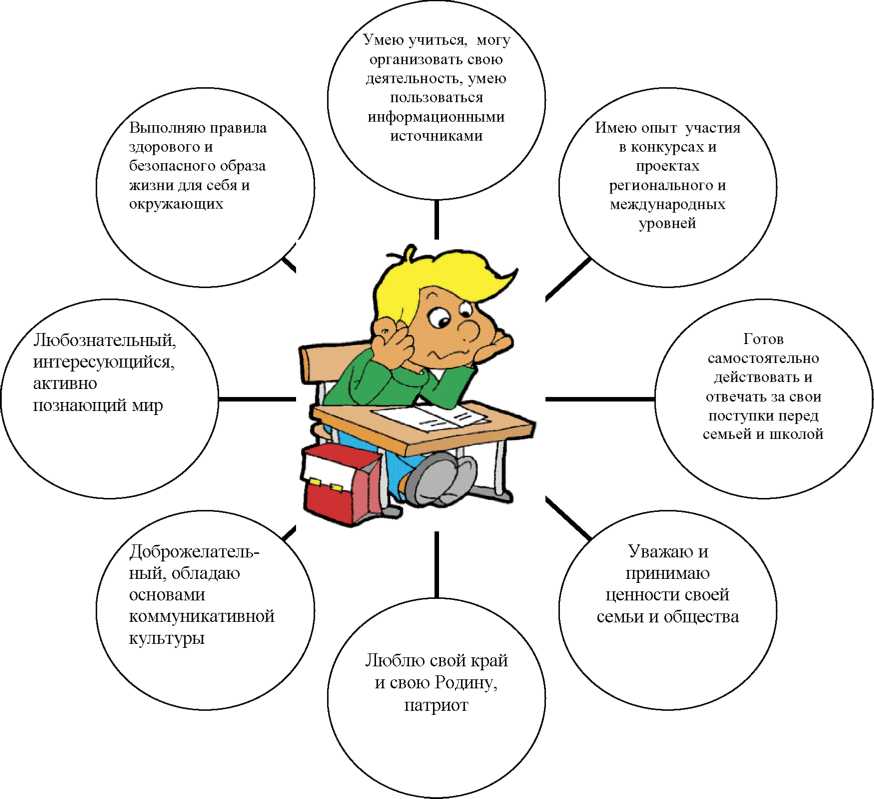 Нормативно-правовой и документальной основой Программы духовно-нравственного развития и воспитания обучающихся на ступени начального общего образования  (далее Программа) являются: - Закон Российской Федерации «Об образовании в Российской Федерации» (статья 44, 45), - Федеральный Государственный Образовательный Стандарт НОО, - Концепция духовно-нравственного развития и воспитания личности гражданина России.- Примерная программа духовно-нравственного развития и воспитания обучающихся на ступени начального общего образования;- Программы развития МКОУ «Каракюринская СОШ»  на 2019-2020 гг.;-  Программа воспитательной работы МКОУ «Каракюринская СОШ»  -  Программа дополнительного образования МКОУ «Каракюринская СОШ».	Программа реализуется образовательной организацией в постоянном взаимодействии и тесном сотрудничестве с семьями обучающихся, с другими субъектами социализации - социальными партнерами школы. Обобщенный результат образовательной деятельности начальной школы как итог реализации общественного договора фиксируется в портрете выпускника 1 ступени.Цель программы: воспитание, социально-педагогическая поддержка становления и развития высоконравственного, ответственного, инициативного и компетентного гражданина России, через формирование личностной, семейной, социальной  культуры.Задачи:Воспитание гражданственности, патриотизма, уважения к правам, свободам и обязанностям человека;Формирование способностей к самостоятельным поступкам и действиям, совершаемым на основе морального выбора, к принятию ответственности за их результаты;Формирование основ нравственного самосознания личности;Развитие трудолюбия, способности к преодолению трудностей, целеустремлённости и настойчивости в достижении результата;Формирование толерантности и основ культуры межэтнического общения, уважения к языку, культурным и религиозным традициям, истории и образу жизни представителей народов России;Развитие доброжелательности, эмоциональной отзывчивости, понимания и сопереживания другим людям;Формирование у обучающегося уважительного отношения к родителям, осознанного, заботливого отношения к старшим и младшим;Воспитание ценностного отношения к природе, окружающей среде (экологического воспитание);Воспитание ценностного отношения к прекрасному, формирование представлений об эстетических идеалах и ценностях (эстетическое воспитание) 2.3.2. Ценностные установки духовно-нравственного развития и воспитания обучающихся	Ценностными  источниками духовно-нравственного развития и воспитания является:- патриотизм – любовь к Родине, своему краю, своему народу, служению Отечеству;- социальная солидарность – свобода личная и национальная, уважение и доверие к людям, институтам государства и гражданского общества, справедливость, равноправие, милосердие, честь и достоинство;- гражданственность – долг перед Отечеством, правовое государство, гражданское общество, закон и правопорядок, поликультурный мир, свобода совести и вероисповедание, забота о благосостоянии общества;- семья – любовь и верность, забота, помощь и поддержка, равноправие, здоровье, достаток, уважение к родителям, забота о старших и младших, забота о продолжении рода;- личность – саморазвитие и совершенствование, смысл жизни, внутренняя гармония к жизни и человечеству, мудрость, способность к личностному и нравственному выбору;- труд и творчество – уважение к труду, творчеству и созидание, целеустремлённость и настойчивость, трудолюбие;- наука – ценность знания, стремление к познанию и истине, научная картина мира;- традиционные религии – представление о вере, духовности, религиозной жизни человека, ценности религиозного мировоззрения, толерантности, формирование на основе межконфессионального диалога;- искусство и литература – красота, гармония, духовный мир человека, нравственный выбор, смысл жизни, эстетическое развитие;- природа – эволюция, родная земля, заповедная природа, планета Земля, экологическое сознание;- человечество – мир во всём мире, многообразие и уважение культур и народов, прогресс человечества, международное сотрудничество.2.3.3. Основные направления и ценностные основы духовно-нравственного развития и воспитания на ступени начального общего образования	Задачи духовно-нравственного развития и воспитания обучающихся на ступени начального общего образования классифицированы по направлениям каждое из которых, тесно связано с другими, раскрывает одну из существенных сторон духовно-нравственного развития личности гражданина России.	Каждое из направлений духовно-нравственного развития и воспитания обучающихся основано на определённой системе базовых национальных ценностей и должно обеспечивать усвоение их  обучающимися.	Организация духовно-нравственного развития и воспитания обучающихся осуществляется по следующим направлениям:- Воспитание гражданственности, патриотизма, уважения к правам, свободам и обязанностям человека.Ценности: любовь к России, своему народу, своему краю, служение Отечеству, правовое государство, гражданское общество, закон и правопорядок, поликультурный мир, свобода личная и национальная, доверие к людям, институтам государства и гражданского общества.- Воспитание нравственных чувств и этического сознания.Ценности: нравственный выбор, жизнь и смысл жизни, справедливость, милосердие, честь, достоинство, уважение родителей, уважение достоинства человека, равноправие, ответственность и чувства долга, забота и помощь, мораль, честность, щедрость, забота о старших и младших, свобода совести и вероисповедования, толерантность, представление о вере, духовной культуре и светской  этике.- Воспитание трудолюбия, творческого отношения к учению, труду, жизни.Ценности: уважение к труду, творчество и созидание, стремление к познанию и истине, целеустремлённость и настойчивость, бережливость, трудолюбие.- Формирование ценностного отношения к здоровью и здоровому образу жизни.Ценности: здоровье физическое и стремление к здоровому образу жизни, здоровье нравственное, психологическое, нервно-психическое и социально-психическое.- Воспитание ценностного отношения к природе, окружающей среде (экологическое воспитание)Ценности: родная земля, заповедная природа, планета Земля, экологическое сознание.- Воспитание ценностного отношения к прекрасному, формирование представлений об эстетических идеалах и ценностях (эстетическое воспитание)Ценности: красота, гармония, духовный мир человека, эстетическое развитие, самовыражение в творчестве и искусстве.Все направления духовно-нравственного развития и воспитания важны,  они дополняют друг друга и обеспечивают развитие личности на основе отечественных духовных, нравственных и культурных традиций.2.3.4. Содержание духовно-нравственного развития и воспитания обучающихся на ступени начального общего образования	Обучающиеся на этой ступени образования требуют особого педагогического внимания. С поступлением в школу у ребёнка осуществляется переход к учебной деятельности,  освоение новой социальной позиции, новой роли ученика, расширяется сфера его взаимодействия с окружающим миром, начинается формирование у ребёнка положительного отношения к образованию, школе, педагогам и сверстникам, вырабатываются основы его социального, гражданского поведения, характер трудовой, общественной, творческой деятельности. При этом существенное влияние на формирование указанных новообразований познавательной сферы,  качеств, свойств личности обучающегося оказывают принципиально новые условия жизнедеятельности современного ребёнка, которые требуют учёта при формировании подходов к организации его духовно-нравственного развития и воспитания.	Современный ребёнок находится в беспредельном информационном и огромном социальном пространстве, не имеющем чётких внешних и внутренних границ. На него воздействуют потоки информации, получаемой благодаря Интернету, телевидению, компьютерным играм, кино. Воспитательное и социализирующее воздействие (не всегда позитивное) этих и других источников информации нередко является доминирующим в процессе развития и воспитания.	В современных условиях осуществления ведущей деятельности ребёнка усиливается конфликт между характером усвоения ребёнком знаний и ценностей в школе (системность, последовательность, традиционность, культуросообразность) и вне школы (клиповость, хаотичность, смешение высокой культуры и бытовой, размывание границ между культурой и антикультурой), который меняет структуру мышления детей, их самосознание и миропонимание, ведёт к формированию эклектичного мировоззрения, потребительского отношения к жизни, морального релятивизма.	В реализации задачи «уклад школьной жизни» является базовой для организации пространства духовно-нравственного развития обучающегося, его эффективной социализации и своевременного взросления. Уклад школьной жизни педагогически интегрирует основные виды и формы деятельности ребёнка: урочную, внеурочную, внешкольную, семейную, общественно полезную, трудовую, эстетическую, социально коммуникативную на основе базовых национальных ценностей, традиционных моральных норм, национальных духовных традиций народов России.	Организация уклада школьной жизни должна в полной мере учитывать равноуровневый, полисубъектный, многомерно-деятельностный характер современного пространства духовно-нравственного развития и воспитания, скреплённого базовыми национальными ценностями и духовными традициями, в котором, с одной стороны, поддерживается непрерывность детства, а с другой – обеспечивается морально-нравственная, социальная, культурная полноценность перехода ребёнка из дошкольного в младшие, а из него в средний школьный возраст.	Школе как социальному субъекту – носителю педагогической культуры, несомненно, принадлежит ведущая роль  в осуществлении духовно-нравственного развития и воспитания ребёнка. Уклад школьной жизни как уклад жизни обучающегося организуется педагогическим коллективом школы при активном и согласованном участии иных субъектов развития и воспитания (семьи, учреждения дополнительного образования, культуры и спорта, традиционных религиозных и общественных организаций).	В основе программы духовно-нравственного развития и воспитания обучающихся на ступени начального общего образования и организуемого в соответствии с ней уклада школьной жизни лежат следующие принципы:	Принцип ориентации на идеал. Воспитание всегда ориентировано на определённый идеал, который является собой высшей целью стремлений, деятельности воспитания и самовоспитания, духовно-нравственного развития личности. Воспитательный идеал поддерживает внутреннее (смысловое, содержательное, процессуальное) единство уклада школьной жизни, обеспечивает возможность согласования деятельности.  Программа духовно-нравственного развития и воспитания обучающихся начальной школы направлена на достижение национального идеала.	Аксиологический принцип. Ценности определяют основное содержание духовно-нравственного развития и воспитания личности младшего школьника. Их отбор среди огромного количества ценностей (общечеловеческих, религиозных, этнических, общественных корпоративных)  происходит на основе национального воспитательного идеала, который в свою очередь, раскрывается в этой системе ценностей.	Принцип следования нравственному примеру. Следование примеру – ведущий метод нравственного воспитания. Пример – это возможная модель выстраивания отношений ребёнка с другими людьми и самим собой, образец ценностного выбора, совершённого значимым другим. Содержание учебного процесса, внеучебной и внешкольной деятельности должно быть наполнено примерами нравственного поведения. Пример как метод воспитания позволяет расширить нравственный опыт ребёнка, побудить его к внутреннему диалогу, пробудить в нём нравственную рефлексию, обеспечить возможность выбора при построении собственной системы ценностных отношений, продемонстрировать ребёнку реальную возможность следования идеалу в жизни. В примерах, демонстрирующих устремлённость людей к вершинам духа, персонифицируется, наполняется конкретным жизненным содержанием национальный воспитательный идеал. Особое значение для духовно-нравственного развития обучающегося имеет пример учителя.	Принцип идентификации (персонификации). Идентификация – устойчивое отожествление себя созначимым другим, стремление быть похожим на него. В младшем школьном возрасте преобладает образно-эмоциональное восприятие действительности, развиты механизмы подражания, эмпатии, способность к идентификации. В этом возрасте выражена ориентация на эмоционально-привлекательные образы людей (а также природных явлений, живых неживых существ в образе человека), неразрывно связанные с той ситуации, в которой они себя проявили. Персонифицированные идеалы являются действительными средствами нравственного воспитания ребёнка.	Принцип диалогического общения. В формировании ценностных отношений большую роль играет диалогическое общение младшего школьника со сверстниками, родителями (законными представителями), учителем и другим значимыми взрослыми. Наличие значимого другого в воспитательном процессе делает возможным его организацию на диалогической основе. Диалог исходит из признания и безусловного уважения права воспитанника свободно выбирать и сознательно присваивать ту ценность, которую он полагает как истинную. Диалог не допускает сведения нравственного воспитания к морализаторству и монологической проповеди, но предусматривает его организацию средствами равноправного межсубъектного диалога. Выработка личностью собственной системы ценностей, поиск смысла жизни невозможны вне диалогического общения ребёнка со значимым другим. Содержанием этого педагогически организованного общения должно быть совместное освоение базовых национальных ценностей.	Принцип полисубъектности воспитания. В современных условиях процесс развития и воспитания личности имеет полисубъектный,  многомерно-деятельностный характер. Младший школьник включён в различные виды социальной, информационной, коммуникативной активности, в содержании которых присутствуют разные, нередко противоречивые ценности и мировоззренческие установки. Уклад школьной жизни предусматривает, что деятельность различных субъектов духовно-нравственного развития и воспитания при ведущей роли образовательного учреждения должна быть по возможности согласована. Механизмы реализации этой идеи в Концепции определены как национальный воспитательный идеал и система базовых национальных ценностей, разделяемых всеми субъектами развития и воспитания обучающихся.	Принцип системно-деятельностной организации воспитания. Воспитание, направленное на духовно-нравственное развитие обучающихся и поддерживаемое укладом школьной жизни, включает в себя организацию учебной, внеучебной, внешкольной, в том числе общественно полезной деятельности младших школьников.  Интеграция содержания различных видов деятельности обучающихся в рамках программы их духовно-нравственного развития и воспитания осуществляется на основе базовых национальных ценностей. Каждая из базовых ценностей превращается в воспитательную задачу. (Что есть Отечество? Семья? Милосердие? Закон? Честь?) Понимание – этот ответ на вопрос. Оно достигается через вопрошание общественного значения ценностей и открытие их личностного смысла. Для решения воспитательных задач обучающихся вместе с педагогами, родителями, иными субъектами культурной, гражданской жизни обращаются к содержанию:- общеобразовательных дисциплин;- произведений искусства;- периодической литературы, публикаций, радио- и телепередач, отражающих современную жизнь;- духовной культуры и фольклора народов России;- истории, традиций и современной жизни своей Родины, своего края, своей семьи;- жизненного опыта своих родителей и прародителей;- общественно полезной и личностно значимой деятельности в рамках педагогически организованных социальных культурных практик;- другие источников информации и научного знания.Решение этих задач заложено в  предметных программах и учебниках. В их содержании гармонично сочетаются специальные и культурологические знания, отражающие многонациональный характер российского народа.Перечисленные принципы определяют концептуальную основу уклада школьной жизни. Сам по себе этот уклад формален. Придаёт ему жизненную, социальную, культурную, нравственную силу педагог.Виды деятельности и формы занятий с обучающимися на ступени начального общего образования.	Воспитание гражданственности, патриотизма, уважения к правам, свободам и обязанностям человека:Воспитание нравственных чувств и  этического сознанияВоспитание трудолюбия, творческого отношения к учению, труду, жизни	В процессе изучения учебных дисциплин и проведения внеурочных мероприятий обучающиеся получают первоначальные представления о роли знаний, труда и значении творчества в жизни человека и общества.Воспитание ценностного отношения к природе, окружающей среде (экологическое воспитание)Воспитание ценностного отношения к прекрасному, формирование представлений об эстетических идеалах и ценностях(эстетическое воспитание)2.3.5. Совместная деятельность образовательного учреждения, семьи и общественности по духовно-нравственному развитию и воспитанию обучающихсяПедагогическая культура родителей (законных представителей) обучающихся — один из самых действенных факторов их духовно-нравственного развития и воспитания, поскольку уклад семейной жизни представляет собой один из важнейших компонентов, формирующих нравственный уклад жизни обучающегося. Повышение педагогической культуры родителей (законных представителей) рассматривается как одно из ключевых направлений реализации программы духовно-нравственного развития и воспитания обучающихся на ступени начального общего образования.В начальной школе родители, как правило, готовы активно участвовать в жизни детей, по крайней мере, интересуются ею. Важно выстраивать с родителями партнёрские отношения – формулировать взаимные интересы, договариваться и реализовывать эти договоренности, так, чтобы родители захотели добровольно участвовать в жизни класса, школы.Система работы школы по повышению педагогической культуры родителей (законных представителей) в обеспечении духовно-нравственного развития и воспитания младших школьников должна быть основана на следующих  принципах:совместная педагогическая деятельность семьи и школы, в том числе в определении основных направлений, ценностей и приоритетов деятельности школы по духовно-нравственному развитию и воспитанию младших школьников, в разработке содержания и реализации программ духовно-нравственного развития и воспитания обучающихся, оценке эффективности этих программ;сочетание педагогического просвещения с педагогическим самообразованием родителей (законных представителей);педагогическое внимание, уважение и требовательность к родителям;поддержка и индивидуальное сопровождение становления и развития педагогической культуры каждого из родителей (законных представителей);содействие родителям (законным представителям) в решении индивидуальных проблем воспитания детей;опора на положительный опыт семейного воспитания.Знания, получаемые родителями, должны быть востребованы в реальных педагогических ситуациях, должны открыть родителям возможности активного, квалифицированного, ответственного, свободного участия в воспитательных программах и мероприятиях. В  системе повышения педагогической культуры родителей  используются (и будут в дальнейшем использованы)  различные формы работы, в том числе: родительское собрание, родительская конференция, организационно-деятельностная и психологическая игра, собрание-диспут, родительский лекторий, семейная гостиная, встреча за круглым столом, вечер вопросов и ответов, семинар, педагогический практикум, тренинг для родителей и др.Формы психолого-педагогического просвещения:Университет педагогических знаний (такая форма помогает вооружить родителей основами педагогической культуры, познакомить с актуальными вопросами воспитания детей).Лекция (форма, подробно раскрывающая сущность той или иной проблемы воспитания. Главное в лекции – анализ явлений, ситуаций).Конференция (предусматривает расширение, углубление и закрепление знаний о воспитании детей).Практикум (форма выработки у родителей педагогических умений по воспитанию детей, эффективному расширению возникающих педагогических ситуаций, тренировка педагогического мышления у родителей).Открытые уроки (цель – ознакомление родителей с новыми программами по предмету, методикой преподавания, требованиями учителя.Такие уроки позволяют избежать многих конфликтов, вызванных незнанием и непониманием родителями специфики учебной деятельности).Индивидуальные тематические консультации (обмен информацией, дающей реальное представление о школьных  делах и поведении ребенка, его проблемах).Индивидуальные консультации – одна из важнейших форм взаимодействия классного руководителя с семьей. Особенно она необходима, когда педагог набирает класс. Для того чтобы преодолеть беспокойство родителей, боязнь разговора о своем ребенке, необходимо проводить индивидуальные консультации-собеседования с родителями. Готовясь к консультации, целесообразно определить ряд вопросов, ответы на которые помогут планированию воспитательной работы с классом. Индивидуальная консультация должна иметь ознакомительный характер и способствовать созданию хорошего контакта между родителями и учителем. Учитель должен дать родителям возможность рассказать ему все то, с чем они хотели бы познакомить учителя в неофициальной обстановке, и выяснить важные сведения для своей профессиональной работы с ребенком:– особенности здоровья ребенка;– его увлечения, интересы;– предпочтения в общении в семье;– поведенческие реакции;– особенности характера;– мотивации учения;– моральные ценности семьи.Посещение семьи (индивидуальная работа педагога с родителями, знакомство с условиями жизни).Родительское собрание (форма анализа, осмысления на основе данных педагогической науки опыта воспитания).Общешкольные родительские собрания – проводятся не реже двух раз в год. Цель: знакомство с нормативно-правовыми документами о школе, основными направлениями, задачами, итогами работы.Классные родительские собрания – проводятся не реже четырех  раз в год. Цель: обсуждение задач учебно-воспитательной работы класса, планирование воспитательной работы, определение путей тесного сотрудничества семьи и школы, рассмотрение актуальных педагогических проблем.Родительские чтения – форма работы с родителями, которая дает возможность родителям не только слушать лекции педагогов, но и изучать литературу по проблеме и участвовать в ее обсуждении. Родительские чтения можно организовать следующим образом: на первом собрании в начале учебного года родители определяют вопросы педагогики и психологии, которые их наиболее волнуют. Учитель собирает информацию и анализирует ее. С помощью  библиотекаря и других специалистов подбираются книги, в которых можно получить ответ на поставленный вопрос. Родители читают рекомендованные книги, а затем используют полученные в них сведения в родительских чтениях. Особенностью родительских чтений является то, что, анализируя книгу, родители должны изложить собственное понимание вопроса и изменение подходов к его решению после прочтения книги.Родительские вечера (без присутствия детей)  – форма работы, которая прекрасно сплачивает родительский коллектив.  Родительский вечер – это праздник общения с родителями друга своего ребенка, это праздник воспоминаний младенчества и детства собственного ребенка, это поиск ответов на вопросы, которые перед родителями ставит жизнь и собственный ребенок. Темы родительских вечеров могут быть самыми разнообразными. Главное, они должны учить слушать и слышать друг друга, самого себя, свой внутренний голос.Родительский тренинг – это активная форма работы с родителями, которые хотят изменить свое отношение к поведению и взаимодействию с собственным ребенком, сделать его более открытым и доверительным. В родительских тренингах должны участвовать оба родителя. От этого эффективность тренинга возрастает, и результаты не заставляют себя ждать. Тренинг проводится с группой, состоящей из 12–15 человек. Родительские тренинги будут успешными, если все родители будут в них активно участвовать и регулярно их посещать. Чтобы тренинг был результативен, он должен включить в себя 5–8 занятий. Родительский тренинг проводится  психологом школы, который дает возможность родителям на время ощутить себя ребенком, пережить эмоционально еще раз детские впечатления.Родительские ринги – одна из дискуссионных форм общения родителей и формирования родительского коллектива. Родительский ринг готовится в виде ответов на вопросы по педагогическим проблемам. Вопросы выбирают сами родители. На один вопрос отвечают две семьи. У них могут быть разные позиции, разные мнения. Остальная часть аудитории в полемику не вступает, а лишь поддерживает мнение семей аплодисментами. Экспертами в родительских рингах выступают учащиеся класса, определяя, какая семья в ответах на вопрос была наиболее близка к правильной их трактовке.И традиционные, и нетрадиционные методы, формы взаимодействия классного  руководителя  с  родителями  учеников  ставят одну общую цель – сделать счастливой подрастающую личность, входящую в современную культурную жизнь.В духовно-нравственном воспитании школьников важную роль играет взаимодействие школы с культурными и общественными организациями.В районном центре есть учреждения, которые способны помочь духовно-нравственному воспитанию школьников, связать школу с реальной жизнью. Педагог, учитывая интересы учащихся своего класса, может наладить связь с центрами, домами творчества, клубами, воскресными школами и т.д. для проведения совместных добрых дел, которые впоследствии могут являться основой каких-либо проектов, создаваемых учеником вместе с родителями. ПЕРЕЧЕНЬ МЕРОПРИЯТИЙДля организации совместной деятельности школы, семьи и общественности по духовно-нравственному развитию и воспитанию младших школьников. Права и обязанности родителей (законных представителей) в современных условиях определены в статье 38, 43 Конституции Российской Федерации, в главе 12 Семейного кодекса Российской Федерации, статьях 44, 45 Закона Российской Федерации «Об образовании в Российской Федерации».Взаимодействие с организациями и учреждениями района (по духовно-нравственному развитию и воспитанию обучающихся 2.3.6. Планируемые результаты духовно-нравственного развития и воспитания обучающихся на ступени начального общего образованияОсновные направления, ценностные установки и планируемые результаты воспитательной деятельностиОбучающиеся должны достигнуть:воспитательных результатов – тех духовно-нравственных приобретений, которые получил школьник вследствие участия в той или иной деятельности;эффекта – последствия  результата, того, к чему привело достижение результата (развитие обучающегося как личности, формирование компетентности, идентичности и т.д.)Воспитательные результаты и эффекты деятельности обучающихся распределяются по трем уровням:Первый уровень результатов — приобретение обучающимися социальных знаний (об общественных нормах, устройстве общества, социально одобряемых и не одобряемых формах поведения в обществе и т. п.), первичного понимания социальной реальности и повседневной жизни. Второй уровень результатов — получение обучающимся опыта переживания и позитивного отношения к базовым ценностям общества, ценностного отношения к социальной реальности в целом. Третий уровень результатов — получение обучающимся опыта самостоятельного общественного действия. Цель: оценка уровня сформированности 	духовно-нравственного развития  и воспитания младших школьниковЗадачи:Выработка комплекса показателей, обеспечивающих целостное представление об уровне сформированности духовно-нравственного развития школьников.Систематизация информации об уровне сформированности духовно-нравственного развития школьников. Обеспечение регулярного и наглядного представления информации об уровне сформированности духовно-нравственного развития школьников.Информационное обеспечение анализа и прогнозирования качественных и количественных показателей уровня сформированности духовно-нравственного развития школьников и  выработки управленческих решений.Субъекты мониторинга − младшие школьники.Объект  - уровень сформированности духовно-нравственного развития школьников.Предметом- выступает процесс писихолого-педагогического сопровождения духовно-нравственного развития школьников.Инструментарий мониторинга: анкеты;опросные листы;тестыПроцедура мониторинга Мониторинг проводится педагогом-психологом и классным руководителем (после специального обучения) дважды в год сентябрь, апрель.Педагог-психолог проводит диагностику всех трех сфер по трём методикам.Классный руководитель выполняет диагностику нравственного уровня развития и воспитания младших школьников (субъективный тест).2.3.7. Мониторинг духовно-нравственного развития и воспитания младших школьников направлен на выявление уровня следующих показателей:С целью диагностики процесса духовно-нравственного развития и воспитания  обучающихся МКОУ «Каракюринская СОШ», а также оценки достижений планируемых результатов предполагается проводить мониторинг духовно-нравственного развития и воспитания младших школьников.Периодичность проведения: ежегодно для всех обучающихся начальной школы. Проводят мониторинг педагог-психолог, классный руководитель.Инструментарий мониторинга представляет собой совокупность анкет, опросных листов, позволяющих получить комплексную оценку уровня духовно-нравственного развития и воспитания детей младшего школьного возраста.Мониторинг духовно-нравственного развития и воспитания младших школьников направлен на выявление следующих параметров:уровень сформированности социальной культуры через диагностику нравственных представлений младших школьников: тест «Размышляем о жизненном опыте» для младших школьников (составлен д.п.н. Н.Е.Щурковой, адаптирован В.М.Ивановой, Т.В.Павловой, Е.Н.Степановым), диагностику проводит педагог-психолог (приложение 1);уровень нравственного развития и воспитания младших школьников: субъективный тест М.И.Шиловой «Учитель о воспитанности школьников» (приложение 2).уровень сформированности личностной культуры через диагностику личностной сферы учеников с использованием методики «Я разный», диагностику проводит педагог-психолог (приложение 3);уровень сформированности семейной культуры через диагностику семейных ценностей и представлений учеников: анкета «Я и моя семья», диагностику проводит педагог-психолог (приложение 4);Все результаты выражаются в баллах и фиксируются в таблицах. Тесты и методики, используемые для выявления показателей духовно-нравственного развития и воспитания младших школьников имеют три уровня выраженности:- ниже среднего (1 балл);- средний (2 балла);- выше среднего (3 балла).Таблица 1.Диагностическая таблица педагога – психолога.Ключ:0-3 балла – низкий уровень духовно-нравственного развития и воспитания;4-6 балла – средний уровень духовно-нравственного развития и воспитания;выше 7 баллов - высокий уровень духовно-нравственного развития и воспитания.Таблица 2.Диагностическая таблица классного руководителя.Ключ:0-3 балла – низкий уровень духовно-нравственного развития и воспитания;4-6 балла – средний уровень духовно-нравственного развития и воспитания;выше 7 баллов - высокий уровень духовно-нравственного развития и воспитания.Далее по результатам диагностики педагога-психолога и классного руководителя составляется сводная таблица, которая позволяет сделать анализ эффективности работы по духовно-нравственному развитию и воспитанию младших школьников.Качественным показателем нравственно-этической культуры младших школьников является методика игровых ситуаций, включающая в себя диагностику следующих компонентов нравственной воспитанности:знаний (в виде представлений и понятий) о нравственных категориях;мотивации, отражающей отношение учеников, как к моральным нормам, так и к поступкам людей в ситуациях межличностного взаимодействия;способов реального поведения в моделируемых ситуациях морального выбора, т.е. действенности нравственных знаний, проявляющихся в обобщенности и переносе определенных форм поведения в различные жизненные ситуации.Игровые ситуации помогают определить уровень нравственной воспитанности детей, их культуру, наметить направления коррекции поведения, провести определенную просветительскую работу с родителями.Приложение 1.Адаптированный вариант теста «Размышляем о жизненном опыте» для младших школьников (составлен д.п.н. Н.Е. Щурковой, адаптирован В.М. Ивановой, Т.В. Павловой, Е.Н. Степановым)Цель: выявить нравственную воспитанность учащихся начальных классов. Ход проведения. Для успешного проведения теста необходима абсолютная тишина, анонимность (возможно лишь указать половую принадлежность, поставив в углу листа букву «м» – мальчик, «д» – девочка).Предварительно подготавливаются листы бумаги для более удобного подсчета результатов.Важно проследить за тем, чтобы во время тестирования атмосфера содействовала сосредоточенности, искренности, откровенности. Вопросы теста должны быть прочитаны поочередно ровным монотонным голосом, чтобы интонационная насыщенность не влияла на выбор ответа.Учащимся предлагается выбрать один из трех предложенных ответов и обозначить его в графе (а, б, в) знаком *.На пути стоит одноклассник. Тебе надо пройти. Что ты сделаешь? а) обойду, не потревожив;б) отодвину и пройду;в) смотря какое будет настроение.Ты заметил среди гостей невзрачную девочку (мальчика),которая (который) одиноко сидит в стороне. Что ты делаешь? а) ничего, какое мое дело;б) не знаю заранее, как сложатся обстоятельства;в) подойду и непременно заговорю.Ты опаздываешь в школу. Видишь, что кому-то стало плохо. Что ты делаешь? а) тороплюсь в школу;б) если кто-то бросится на помощь, я тоже пойду;в) звоню по телефону 03, останавливаю прохожих...Твои соседи переезжают на новую квартиру. Они старые. Как ты поступишь? а) предложу свою помощь;б) я не вмешиваюсь в чужую жизнь;в) если попросят, я, конечно, помогу.Ты узнал, что твой одноклассник несправедливо наказан. Как ты поступишь в этом случае? а) очень сержусь и ругаю обидчика последними словами;б) ничего: жизнь вообще несправедлива;в) вступаюсь за обиженного.Ты дежурный. Подметая пол, ты нашел деньги. Что делаешь? а) они мои, раз я их нашел;б) завтра спрошу, кто их потерял;в) может быть, возьму себе.Ты пишешь контрольную работу. На что ты рассчитываешь? а) на шпаргалки;б) на усталость учителя: авось, пропустит;в) на свои знания.Ты пришел на уборку школы и видишь, что все уже трудятся. Что ты предпримешь? а) поболтаюсь немного, потом видно будет;б) ухожу немедленно домой, если не будут отмечать присутствующих;в) присоединюсь к кому-нибудь, стану работать с ним.Некий волшебник предлагает тебе устроить твою жизнь обеспеченной без необходимости учиться. Что ты ему ответишь? а) соглашусь с благодарностью;б) сначала узнаю, скольким он обеспечил таким образом существование;в) отказываюсь решительно.Тебя учитель просит выполнить общественное поручение. Выполнять его не хочется. Как ты поступишь? а) забываю про него, вспомню, когда потребуют отчет;б) выполняю, конечно;в) увиливаю, ищу причины, чтобы отказаться.Ты был на экскурсии в замечательном, но малоизвестном музее. Сообщишь ли ты кому-нибудь об этом? а) да, непременно скажу и постараюсь сводить их в музей;б) не знаю, как придется;в) зачем говорить, пусть каждый решает, что ему надо.Решается вопрос, кто бы мог выполнить полезную для твоего класса работу. Ты знаешь, что способен это сделать. Как ты поступишь? а) поднимаю руку и сообщаю о своем желании сделать работу;б) сижу и жду, когда кто-то назовет мою фамилию;в) я слишком дорожу своим личным временем, чтобы соглашаться.Уроки закончились, ты собрался идти домой. И вот говорят; «Есть важное дело. Надо». Как ты поступишь? а) напомню о праве на отдых;б) делаю, раз надо;в) посмотрю, что скажут остальные.С тобой разговаривают оскорбительным тоном. Как тык этому относишься? а) отвечаю тем же;б) не замечаю, это не имеет значения для меня;в) разрываю все отношения с этим человеком.Ты узнал, что школу закрыли по каким-то причинам. Как ты реагируешь? а) бесконечно рад, гуляю, наслаждаюсь жизнью;б) обеспокоен, думаю, как дальше учиться;в) буду ждать новых сообщений.Что ты чувствуешь, когда на твоих глазах хвалят кого-то из твоих одноклассников? а) ужасно завидую, мне неудобно;б) я рад, потому что и у меня есть свои достоинства;в) мне все равно.Тебе подарили красивую необычной формы авторучку. На улице взрослые мальчишки требуют отдать подарок им. Что ты делаешь? а) отдаю – здоровье дороже;б) постараюсь убежать, говорю, что ручки у меня нет;в) подарков не отдаю, сражаюсь с ними.Уезжая надолго из дома, как ты себя чувствуешь вдали? а) быстро начинаю скучать;б) хорошо себя чувствую, лучше, чем дома;в) не замечал.Тебя просят послать книги в детский дом. Что ты делаешь? а) отбираю интересное и приношу;б) ненужных книг у меня нет;в) если все принесут, я тоже кое-что отберу.Когда ты слышишь о подвиге человека, что чаще всего приходит тебе в голову? а) у этого человека был, конечно, свой личный интерес;б) человеку просто повезло прославиться;в) уважаю таких людей и не перестаю восхищаться ими.Большое спасибо за ответы!Обработка полученных данных. Количество выборов, сделанных школьниками в каждом случае, необходимо подсчитать и выразить в процентном отношении к общему числу учащихся. Показателем, свидетельствующим о достаточной нравственной воспитанности учащихся, является количество выборов от 10 и более в следующих вариантах: Графа а. Сосчитать * на вопросы 1, 4, 11, 12, 18, 19.
Графа б. Сосчитать * на вопросы 6, 10, 13, 15, 16.
Графа        в.        Сосчитать * на вопросы 2, 3, 5, 7, 8, 9, 14, 17, 20.Показателем, свидетельствующим о некоторой безнравственной ориентации, эгоистической позиции, является количество выборов от 10 и более в следующих вариантах:Графа  а.  Сосчитать * на вопросы 2, 3, 6, 7, 9, 10, 13, 15, 16, 17, 20.
Графа б. Сосчитать * на вопросы 1, 4, 5, 8, 14, 18, 19.
Графа       в.       Сосчитать * на вопросы 11, 12.Показателем, свидетельствующим о несформированности нравственных отношений, неустойчивом, импульсивном поведении, является оставшееся количество выборов, где предпочтение явно не обнаруживается.Приложение 2.Субъективный тест классного руководителя(предложен М.И.Шиловой, «Учитель о воспитанности школьников», адаптирован Н.В.Кулешовой)Цель: изучение сформированности нравственного уровня развития и воспитания младших школьников.Процедура предусматривает:- анализ поступков, мотивов поведения обучающихся;- сравнение с диагностической картой показателей;- регистрацию результатов наблюдений в таблицу.Диагностическая карта показателей.Выявляется три уровня нравственного воспитания:Высокий – характеризуется наличием устойчивого положительного опыта и нравственного поведения, с хорошей саморегуляцией и стремлением детей положительно влиять на других.Средний – активная позиция не проявляется, частичное проявление нравственных качеств и использование положительного опыта, поведение регулируется взрослыми.Низкий – слабое проявление положительного поведения, неразвитость саморегуляции и самоорганизации.Приложение 3.Анкета «Я и моя семья»Цель: изучение уровня сформированности семейных ценностей и значимости семьи в жизни младшего школьника.Инструкция: Ребёнку предлагается ответить на 9 вопросов.Тебе нравится твоя семья?Нравится Не очень нравитсяНе нравитсяОхотно ли ты выполняешь просьбы и поручения родителей?ДаБывает по-разномуНетТебя часто наказывают за проступки?ДаБывает по-разномуНетТебе нравится ухаживать и помогать младшим братьям или сестрам?ДаБывает по-разномуНетТы хотел бы, чтобы у тебя в будущем была семья похожая на ту в которой ты сейчас живёшь?Хотел быНе знаю точноНе хотел быТебе нравится делать уборку, мыть посуду, выносить мусор?Да, делаю сам без просьбНе всегданетЧасто ли ты слушаешь своих родителей?ЧастоИногдаПочти никогдаЕсли родители делают тебе замечание, ты обижаешься на них?ДаБывает по-разномуНетТы часто помогаешь дедушке и бабушке?ЧастоИногдаПочти никогдаИнтерпретация результатов (уровни сформированности семейных ценностей):Высокий – у детей сформированы основы семейных ценностей, сформировано почитание родителей, уважение к старшим, забота о младших, без напоминания готовы помочь всем членам семьи, готовы передавать семейные ценности своим детям.Средний – существует взаимопонимание и взаимопомощь в семье, но семейные ценности не принимаются полностью, есть моменты, которые не устраивают школьника, привлекают больше отдых, досуговые стороны. Такие дети достаточно благополучно чувствуют себя в семье, однако бывают разногласия и непонимание, с отстаиванием своих интересов. Ориентированы на деятельность по удовольствию.Низкий – школьники в семье чувствуют себя некомфортно, неохотно участвуют в семейных делах, предпочитают деятельность по удовольствию. Испытывают серьёзные затруднения в установлении контактов между членами семьи. Могут совершать побеги из дома. Нередко семья воспринимается ими как враждебная среда, пребывание в которой для них невыносимо. Часто у школьников отмечаются нарушения нервно-психического здоровья.Приложение 4. «Я разный»(определение особенностей формирования личностной сферы младших школьников, автор – Н.В.Кулешова)Цель: изучение уровня определения особенностей формирования личностной сферы младших школьников.Инструкция: детям предлагается написать (для первого класса нарисовать) по два слова, которые приходят в голову в связи со словами:Семья – Дом – Отдых – Школа – Труд – Поступок – Далее дети должны выстроить написанные слова (рисунки) по порядку личной значимости.Критерии оценивания:Количественный показатель – количество категорий (духовно-нравственная ориентация, духовные ценности и переживания, социальные роли, умения, знания, навыки; интересы, предпочтения; личностные свойства; оценочные суждения).1 балл – 1-2 определения, относящихся к перечисленным категориям;2 балла – 3-5 определений, преимущественно относящихся к категориям социальные роли, интересы, предпочтения.3 балла – от 6 определений и более, включая более 4 категорий, в том числе характеристику личностных свойств.Деятельностный показатель.1 балл – указывают конкретные действия («я учусь в школе»), свои интересы;2 балла – совмещение 1 и 3 уровней, нечто среднее;3 балла – указывают социальные роли («я ученик»), обобщенные личностные качества (сильный, смелый).Качественный показатель – соотношение положительных и отрицательных оценочных суждений.1 балл – преобладание отрицательных оценочных суждений или равенство отрицательных и положительных суждений (низкое самопринятие или отвержение);2 балла – незначительное преобладание положительных суждений или преобладание нейтральных суждений (амбивалентное или недостаточное позитивное самоотношение).3 балла – преобладание положительных суждений (положительное самопринятие).Уровни сформированности личностной сферы младшего школьника:0-3 б. – низкий4-6 б. – средний7 б. и выше - высокийПриложение 5.Диагностика нравственно-этической культуры младших школьниковКомплексная диагностика следующих компонентов нравственной воспитанности: 1) знаний (в виде представлений и понятий) о нравственных категориях;2) мотивации, отражающей отношения учащихся, как к моральным нормам, так и к поступкам людей в ситуациях межличностного взаимодействия;3) способов реального поведения в моделируемых ситуациях морального выбора, т. е. действенности нравственных знаний, проявляющихся в обобщенности и переносе определенных форм поведения в различные жизненные ситуации. Определение уровня сформированности знаний детей о нравственных категориях, нормах осуществляется с учетом таких критериев, как правильность, полнота и глубина знаний о способах поведения в ситуациях морального выбора, о нравственных переживаниях, возникающих в случае соблюдения или нарушения моральных требований, а также степень обобщенности высказываний детей. Для диагностики представлений и понятий детей о некоторых нравственных категориях и нормах используется методика игровых ситуаций. Дежурная чашка. Цель: выяснить понимание детьми понятия "порядочность".
Функции: диагностическая, воспитывающая.
Организация: учитель читает рассказ "Чашка".
В старшей группе детского сада было двадцать пять ребят, а новеньких чашек с голубыми незабудками и золотыми каемочками по краям - двадцать четыре. Двадцать пятая чашка была совсем старая. Картинка на ней почти стерлась, краешек в одном месте был чуть-чуть отбит. Никто не хотел пить чай из старой чашки.- Противная чашка, - говорили ребята, - хоть бы она скорей разбилась.
Однажды всем ребятам достались новые чашки. Они удивились. А где же старая чашка? Нет, она не раскололась, не потерялась. Лена, которая в тот день была дежурной, взяла чашку себе. На этот раз чай пили тихо, без ссор и слез.
- Молодец, Лена, догадалась сделать так, чтобы всем было хорошо, - думали ребята.
И с тех пор дежурные пили чай из старой чашки. Ее так и называли "наша дежурная чашка". (ПоВ.Осеевой.). Ответ на вопрос"Каким одним словом можно назвать поступок Лены?" каждый ученик записывает на карточке.
Обработка данных: делается вывод о степени осознания детьми сути понятия "порядочность".Ромашка.Цель: определить знание детьми полноты, обобщенности понятий, а также сути некоторых нравственных категорий. Функции: диагностическая, развивающая, воспитывающая.
Организация: на лепестках ромашки, сделанной из бумаги, написаны слова: добро, зло, истина, ложь, красиво, безобразно, трагично, комично. Детям предлагается поочередно отрывать лепесток ромашки и раскрывать суть понятия, записанного на нем. Обработка данных: учитель фиксирует высказывания детей с точки зрения полноты, правильности, обобщенности понятия (добро - это проявление вежливости, сочувствия и т. д.; истина предполагает справедливость, честность, правдивость и т. п.; красиво - значит аккуратно, скромно, великодушно, порядочно и др.).На основании анализа ответов может быть выявлен уровень сформированности таких этических представлений и понятий у детей, как любовь, радость, искренность, долг, честь, ненависть, зависть, вражда и т.п., соотношение различных понятий ("добро - зло", "истина - ложь" и т. д.).Философ.Цель: выявить умения детей формулировать определения нравственных понятий.
Функции: диагностическая, развивающая, воспитывающая.
Организация: на доске или на плакате записано несколько определений того или иного нравственного понятия (доброта, мир, долг и др.). Например:
Счастье - это быть здоровым. Счастье – это успехи в учебе.Счастье - хорошие друзья.Счастье – это мир в семье.Счастье - это мир на Земле. Счастье - это, когда тебя понимают. Счастье – это свобода.Счастье - это много денег. Счастье – это получение удовольствия. Счастье - это власть над людьми. Каждый ученик выбирает четыре определения и мотивирует свой выбор.
Обработка данных: осуществляется качественный анализ ответов детей. Словарь добродетелейЦель: определить уровень сформированности у младших школьников этических представлений и понятий (полнота, степень существенности, мера обобщенности).
Функции: диагностическая, развивающая, коррекционная.
Организация: с детьми проводится традиционная в рамках модели "Ориентир" игра "Волшебный сундучок". Организуется она необычно: в течение трех дней дети "путешествуют" со словами-добродетелями по алфавиту от "А" до "Я" соответственно остановкам:
1."Аккуратность-любовь".
2."Миролюбие-сострадание".
3."Творчество-щедрость". На остановках учитель (экспериментатор) инструктирует детей: каждый вынимает из "волшебного сундучка" своеобразную по форме, разноцветную книжку-малышку - "словарь добродетелей", подписывает его.
На первой странице словаря выписаны все слова-добродетели, эти же слова записаны по одному на отдельной странице.
На первой остановке "Аккуратность - любовь" для проработки даются слова: аккуратность, благодарность, вежливость, верность, дисциплинированность, доброта, дружелюбие, заботливость, любовь. По условию игры каждый ребенок должен письменно объяснить (по выбору) значения не менее пяти слов. Кроме этого, он должен сверить свое объяснение слов с эталоном - на каждой странице, где дети дают объяснение, внизу имеется запись "Сверь со словарем" и дается трактовка понятия по словарю.
После завершения работы класс делится на микрогруппы (не более 5 человек), в которых дети обмениваются мнениями, рассматривают книжки-малышки, подсчитывают общее количество объясненных слов-добродетелей и т. п. Аналогично в игровой форме проводится работа и на следующих остановках.
На остановке "Миролюбие - сострадание" объясняются слова: миролюбие, мужество, нежность, ответственность, правдивость, скромность, совестливость, справедливость, сострадание.Остановка "Творчество - щедрость" предполагает объяснение значений слов и выражений: творчество, трудолюбие, уважение, умение прощать, умение радоваться, целеустремленность, честность, чуткость, щедрость. Обработка данных: осуществляется качественный анализ знаний детей.
Примечание: "Словарь добродетелей" остается у каждого ребенка в личном пользовании.
Игровые ситуации.Реши задачу.Цель: изучить отношение детей к поступкам окружающих.
Функции: диагностическая, воспитывающая.Организация: учитель предлагает детям проанализировать ситуации, каждый должен дать краткий письменный ответ на вопрос задачи. Диагностический эксперимент организуется в несколько этапов.
Задача 1. Жил в лесу волчонок с матерью. Ушла мать на охоту. Словил волчонка человек, положил в мешок и принес в город. Посредине комнаты мешок положил. (Е.Чарушин.). Что скажете охотнику?Задача 2. Жил в лесу волчонок со своей матерью. Ушла мать на охоту, а волчонок заблудился. Вы увидели его, и вам показалось, что мать его оставила. Ваши действия? Задача 3. Жил в Синем лесу Волк, который никогда не загубил ни одного домашнего животного. Но один раз и ему захотелось попробовать овечьего мяса. А как подкрасться к овцам, что паслись на поле, как схватить овцу, он совсем не знал. Да и пастуха, который был при овцах, очень боялся, так как тот имел толстую палку. Врежет этой палкой по спине - все кости переломает. Но не был бы Волк волком. Если намерится что-то своровать - сворует. (З.Беспалый.) Ваше отношение к намерению Волка? Задача 4. На уроке математики детям дается задача: человек весной надрезал ствол березы и получил за день пять литров сока. Сколько сока он получит за десять дней? Как вы относитесь к подобным действиям людей?
Обработка данных: осуществляется качественный анализ высказываний детей. За основу берутся следующие показатели: эмоциональное переживание ребенка, его оценочные суждения о нравственных (безнравственных) поступках людей. Волшебный стул.Цель: выявить отношение детей к поступкам одноклассников, к качествам их личности. Функции: диагностическая, воспитывающая, коррекционная.
Организация: организуется игра "Волшебный стул" (идея Н. Е. Щурковой).
Перед игрой учитель обращает внимание ребят на то, что каждый человек хорош по-своему: один - прекрасно поет; другой - приветлив, добр к людям, всегда готов помочь; третий - надежен в деле и т. п.
Дети делятся на группы по 4 - 5 человек. Один садится на "волшебный" стул, а остальные поочередно говорят только о хороших его (ее) поступках и качествах личности. Например: "Марина вежливая, потому что...", "Она добрая, так как..." и др. Подобным образом через обсуждение в микроколлективах проходят все дети. Игра может быть организована в несколько этапов (дней), чтобы ребята не устали, не потеряли к ней интерес.
Обработка данных: делается качественный анализ результатов на основе фиксации данных (учитель избирает свободную форму записи). За основу берутся такие показатели, как умение оценивать поступки, качества одноклассников, эмоционально выражать свое отношение к их действиям и др. 2.4. Программа формирования экологической культуры, здорового и безопасного образа жизни обучающихсяПрограмма формирования экологической культуры, культуры  здорового и безопасного  образа жизни обучающихся - это комплексная программа формирования знаний, установок, личностных ориентиров и норм поведения, обеспечивающих сохранение и укрепление физического и психического здоровья как одного из ценностных составляющих, способствующих познавательному и эмоциональному развитию ребенка, достижению планируемых результатов освоения основной образовательной программы начального общего образования.Нормативно-правовой и документальной основой Программы формирования экологической культуры здорового и безопасного образа жизни  обучающихся на ступени начального общего образования являются: Закон Российской Федерации «Об образовании»;Федеральный государственный образовательный стандарт начального общего образования;Примерная основная образовательная программа образовательного учреждения. СанПиН, 2.4.2.2821-10 «Санитарно-эпидемиологические требования к условиям и организации обучения в общеобразовательных учреждениях»;Рекомендации по организации обучения в первом классе четырехлетней начальной школы;Об организации обучения  в первом классе четырехлетней начальной школы; О недопустимости перегрузок обучающихся в начальной школе;Рекомендации по использованию компьютеров в начальной школе. (Письмо  МО РФ и НИИ гигиены и охраны здоровья детей и подростков.Гигиенические требования к условиям реализации основной образовательной программы начального общего образования;Приказ Министерства образования и науки Российской Федерации «О внесении изменений в федеральный государственный образовательный стандарт начального общего образования, утверждённый приказом Министерства образования и науки Российской Федерации»;Методическое письмо «О внесении изменений в Программу формирования экологической культуры, здорового и безопасного образа жизни»;Концепция УМК «Перспектива», «Школа Росии». Программа формирования ценности здоровья и здорового образа жизни на ступени начального общего образования сформирована с учётом факторов, оказывающих существенное влияние на состояние здоровья детей:неблагоприятные социальные, экономические и экологические условия;факторы риска, имеющие место в образовательных учреждениях, которые приводят к дальнейшему ухудшению здоровья детей и подростков от первого к последнему году обучения;чувствительность к воздействиям при одновременной к ним инертности по своей природе, обусловливающей временной разрыв между воздействием и результатом, который может быть значительным, достигая нескольких лет, и тем самым между начальным и существенным проявлением неблагополучных популяционных сдвигов в здоровье детей и подростков и всего населения страны в целом;активно формируемые в младшем школьном возрасте комплексы знаний, установок, правил поведения, привычек;особенности отношения обучающихся младшего школьного возраста к своему здоровью, что связано с отсутствием у детей опыта «нездоровья» (за исключением детей с серьёзными хроническими заболеваниями) и восприятием ребёнком состояния болезни главным образом как ограничения свободы, неспособностью прогнозировать последствия своего отношения к здоровью.Цель программы:Сбережение и укрепление здоровья участников образовательного процесса, формирования экологической культуры через внедрение в педагогическую практику на начальной ступени образования инновационных здоровьесберегающих и здоровьеформирующих педагогических технологий, а также развития экологической компетентности обучающихся начальной школы. Задачи формирования экологической культуры здорового и безопасного образа жизни обучающихся:формирование представления об основах экологической культуры на примере экологически сообразного поведения в быту и природе, безопасного для человека и окружающей среды;формирование представления о позитивных и негативных факторах, влияющих на здоровье, в том числе о влиянии на здоровье позитивных и негативных эмоций, получаемых от общения с компьютером, просмотра телепередач, участия в азартных играх;дать представление с учётом принципа информационной безопасности о негативных факторах риска для здоровья детей (сниженная двигательная активность, инфекционные заболевания, переутомление и т. п.), о существовании и причинах возникновения зависимостей от табака, алкоголя, наркотиков и других психоактивных веществ, об их пагубном влиянии на здоровье;формирование познавательного интереса и бережного отношения к природе;научить обучающихся образовательной организации выполнять правила личной гигиены и развить готовность на их основе самостоятельно поддерживать своё здоровье;формирование представления о правильном (здоровом) питании, его режиме, структуре, полезных продуктах;формирование представления о рациональной организации режима дня, учёбы и отдыха, двигательной активности, научить ребёнка составлять, анализировать и контролировать свой режим дня;обучить безопасному поведению в окружающей среде и элементарным навыкам поведения в экстремальных ситуациях;формирование навыков позитивного общения;научить осознанному выбору поступков, стиля поведения, позволяющих сохранять и укреплять здоровье;формирование потребности ребёнка безбоязненно обращаться к врачу по любым вопросам состояния здоровья, в том числе связанным с особенностями роста и развития;оптимизировать учебный процесс с целью преодоления школьных факторов отрицательного воздействия на здоровье ребенка;разработать и внедрить комплексный мониторинг здоровья детей и оценки эффективности здоровьесберегающей деятельности школы;организовать работу психолого-социально-педагогической службы Учреждения с целью обеспечения психолого-педагогической поддержки обучающихся и оптимизации индивидуального образовательного маршрута ребенка;добиваться 100% охвата обучающихся горячим питанием;организовать систему просвещения родителей в вопросах сохранения и укрепления здоровья детей.В качестве диагностично заданных задач (планируемых результатов) Программы рассматривать:усвоение обучающимися:- социально поощряемых стереотипов поведения в окружающей среде;- первичных экологических представлений, адекватных научным знаниям;- социальных норм экологически безопасного поведения;- личного опыта эмоционально-целостных сопереживаний природным объектам, мотивирующих на действия в интересах безопасности жизни, здоровья человека и окружающей его среды при решении ключевого противоречия экологического сознания этого возраста «хочу - нельзя»;- коллективно-распределительного опыта универсальных учебных действий, предметных знаний и умений в практических действиях по организации здоровьесберегающего уклада школьной жизни, учёбы, быта.Планируемы результаты реализации Программы:Обчающиеся должны научиться:описывать простейшие экологические причинно-следственные связи в окружающем мире, анализировать их, объяснять;называть экологические проблемы в жизни природы и человека; опасности для окружающей среды и здоровья человека; способы их предотвращения; правила экологически целесообразного, здорового и безопасного образа жизни; правила научной организации учебного труда;объяснять смысл закона экологии «Всё связано со всем»; связи здоровья природы со здоровьем человека, его умением учиться и экологической грамотностью; как следует заботиться о здоровье человека и здоровье природы: правила сохранения зрения, слуха, обоняния; роль здорового питания и двигательной активности для хорошего самочувствия и успешного учебного труда; опасность для здоровья и учебы снижения двигательной активности, курения, алкоголя, наркотиков, инфекционных заболеваний;приводить примеры связей здоровья человека и здоровья природы, здоровья природы и поведения человека, разнообразия окружающего мира – природного, мира людей, рукотворного мира; цепочек экологических связей; экологически предосторожного поведения в окружающей среде;основам здоровьесберегающей учебной культуре; здоровьесозидающему режиму дня, двигательной активности, здоровому питанию;противостоянию вредным привычкам;необходимости экономия в быту, предвидения последствий своего поведения для природы и человека; следования законам природы;формулировать своими словами, что такое «экологическая культура», «биологическое разнообразие»; «экология», «здоровый образ жизни», «безопасность»;разыгрывать экологические проблемные ситуации с обращением за помощью к врачу, специалистам, взрослому;планировать и организовывать экологически направленную деятельность в окружающей среде по образцу (инструкции); планировать безопасное поведение в экстремальных (чрезвычайных) ситуациях, типичных для места проживания;рефлексировать результаты своих действий для здоровья человека, состояния окружающей среды (как получилось сделать, что и как следует исправить); оценивать результаты по заранее определенному критерию;делать выводы о том, в чем причины экологических проблем; какие качества в себе надо воспитывать, чтобы сохранить здоровье свое, окружающих людей, природы;рассуждать о взаимосвязях здоровья человека и здоровья природы, если…, то…; о правилах экологически безопасного поведения в окружающей среде, индивидуальных особенностях здоровьесберегающего поведения в ситуациях учебы, общения, повседневной жизни; высказывать свое отношение к проблемам в области экологии, здоровья и безопасности;организовывать здоровьесберегающие условия учебы и общения, выбирать адекватные средства и приемы выполнения заданий с учетом индивидуальных особенностей;самостоятельно выполнять домашние задания с использованием индифидуально эффективных, здоровьесберегающих приемов.Направления реализации программыСоздание здоровьесберегающей инфраструктуры образовательного учреждения. В школьном здании созданы необходимые условия для сбережения здоровья учащихся. Все школьные помещения соответствуют санитарным и гигиеническим нормам, нормам пожарной безопасности, требованиям охраны здоровья и охраны труда обучающихся. В школе работает столовая, позволяющая организовывать горячие завтраки и обеды в урочное время. Организация рационального питанияХорошо известно, что любая, особенно белковая и витаминная недостаточность питания, способна резко затормозить процессы роста и развития, ухудшить психофизическое состояние развивающегося организма. Недополучение ребенком белковой и витаминной пищи сочетается с низким уровнем благосостояния семьи. Площадь школьной столовой рассчитана на 36 мест, что позволяет обеспечить одноразовым горячим питанием по специально разработанному графику питание классами во время перемен учащихся питающихся бесплатно. Технологическое и холодильное оборудование находится в удовлетворительном состоянии. Санитарно - гигиеническое обеспечение  безопасности питания осуществляется на основании постановления №189 от 29.12.10 г «О введении в действие правил и нормативов САНПИН 2.4.2.2821-10». Работники столовой выполняют гигиенические требования к срокам  годности и условиям хранения пищевых продуктов в соответствии с правилом 2.4.2.2821-10 «Продовольственные и пищевые продукты», а также приложение 7 к СанПиН 2.4.2.2821-10  «Условия хранения, сроки годности особо скоропортящихся продуктов при температуре (4+-/2 град. С°).	Продукты транспортируются в соответствии с правилами «Требования к транспортировке пищевых продуктов»  (САНПИН 2.4.2.2821-10).	Производство продукции осуществляется в соответствии с установленным порядком и на технологическом оборудовании, отвечающем требованиям нормативной документации. Организация общественного питания  соответствует санитарно-эпидемиологическим  требованиям к организации  общественного питания, изготовлению и оборотоспособности в них пищевых продуктов и продовольственного сырья (САНПИН 2.4.2.2821-10).Требования к соблюдению правил личной гигиены сотрудниками пищеблокаК работе на пищеблок допущены лица, прошедшие медосмотр  медицинским работником контролируются сроки прохождения медосмотров. Персонал пищеблока соблюдает правила личной гигиены.Требования  к санитарному состоянию и содержанию столовойУборку столовой производят после каждого посещения детьми. После каждого приема пищи столы моют горячей водой с мылом или содой. Освобожденная от остатков пищи посуда моется в воде 65-70 С° с добавлением моющих средств, дезинфицируется. Ополаскивается проточной водой.  В школе работает оснащенные спортивный зал, имеется спортивная площадка, оборудованная  необходимым игровым и спортивным оборудованием и инвентарём.Медицинское обслуживание в школе работниками ФАП села Каракюре.Общие сведенияНаправления деятельности:организационная; лечебно-профилактическая; санитарно-эпидемическая;санитарно-просветительская. Ежегодно  в школе медперсоналом проводятся следующие мероприятия:Организационные мероприятияпроверено санитарное состояние школы перед началом учебного года;анализ состояния здоровья детей;координация деятельности школы и лечебно-профилактических учреждений;- контролирование санитарно-гигиенического состояния пищеблока, выполнения      натуральных норм, бракераж готовой продукции;распределение школьников на медицинские группы для занятий физической культурой; оформление медицинских карт учащихся 1-ых классов и вновь поступивших школьников.Формирование экологической культуры, здорового и безопасного образа жизни обучающихсяв преподавании предметов:«Окружающий мир», «Физическая культура», «Технология»Под термином «культура безопасности жизнедеятельности» понимается способ организации деятельности человека, представленный в системе социальных норм, убеждений, ценностей, обеспечивающих сохранение его жизни, здоровья и целостности окружающего мира.Современный уровень культуры безопасности жизнедеятельности начинает формироваться при изучении курса «Окружающий мир», других базовых предметов начальной школы.Ожидается, что в результате освоения данного материала выпускники начальной школы будутзнать:правила перехода дороги, перекрестка;правила безопасного поведения при следовании железнодорожным, водным и авиационным транспортом, обязанности пассажира;особенности жизнеобеспечения дома (квартиры) и основные причины, которые могут привести к возникновению опасной ситуации;характеристики водоемов в местах своего проживания, их состояние вразличное время года;способы и средства спасания утопающих, основные спасательные средства;правила безопасного поведения в лесу, в поле, у водоема;меры пожарной безопасности при разведении костра;правила личной безопасности в различных криминогенных ситуациях, которые могут возникнуть дома, на улице, в общественном месте;систему обеспечения безопасности жизнедеятельности населения в местах проживания;опасные погодные явления, наиболее характерные для региона проживания;места с неблагоприятной экологической обстановкой в районе проживания и правила безопасного поведения в местах с неблагоприятной экологической обстановкой; основные термины и понятия, относящиеся к здоровью и здоровому образу жизни;помнить: основные правила безопасности при использовании электроприборов и других бытовых приборов, бытового газа, а также препаратов бытовой химии; рекомендации при соблюдении мер безопасности при купании, отдыхе у водоемов; порядок и правила вызова полиции, «скорой помощи», пожарной охраны;обладать навыками: по организации безопасной переправы через небольшую водную преграду (ручей, овраг, канава); завязывать 1-2 вида узлов; разводить и гасить костер; ориентирования на местности; действовать в неблагоприятных погодных условиях, в том числе в лесу,в поле, у водоема; действовать в условиях возникновения чрезвычайной ситуации в регионе проживания; по оказанию первой медицинской помощи при порезах, ожогах, укусах насекомых, кровотечении из носа, попадании инородного тела в глаз, ухо или нос, при отравлении пищевыми продуктами.У учащихся будут сформированы индивидуальные навыки здорового образа жизни, а также убеждения о пагубном влиянии вредных привычек на личное здоровье.Умения, относящиеся к культуре безопасности жизнедеятельности, ученики должны осваивать как на занятиях по интегративному курсу «Окружающий мир», так и на уроках (прежде всего практической направленности: физкультура, технология) при выполнении отдельных видов заданий. К ним относятся: задания, требующие поиска дополнительных сведений в справочниках, энциклопедиях, учебниках и прочих изданиях, в том числе по другим предметам; задания, при выполнении которых в конкретных ситуациях ученик должен делать самостоятельные выводы на основе сообщаемых сведений; игровые задания, при выполнении которых происходит взаимодействиеученика с двумя или более учащимися, формирование и отработка навыка коллективной работы на достижение положительного результата; ролевые игры, в которых происходит взаимодействие ученик с двумя или более учащимися, формирование и отработка навыков безопасности в повседневной жизни, чрезвычайных и экстремальных ситуациях; задания, требующие самостоятельного выбора способа организации получаемой информации, определения последовательности действий, относительного расположения объектов; задания, предполагающие выполнение самостоятельных действий с техникой для приема или передачи информации об экстремальных ситуациях: безопасный разговор по телефону с незнакомым человеком, вызов службы спасения МЧС, «скорой помощи» и т.д.; задания, предполагающие выполнение самостоятельных действий после оповещения населения о чрезвычайных ситуациях (сообщении по радио, телевидению и т.д.). Кроме того, умения, относящиеся к культуре безопасности жизнедеятельности, формируются  целевым образом на уроках по базовым дисциплинам.                                  Русский язык.Соблюдение правил речевого общения в школе, в классе, со взрослыми, с детьми. Слушание ответа одноклассников, высказывание своей точки зрения, комментирование ситуации, выражение согласия или несогласия с мнением одноклассников и учителя, способность задавать разные вопросы: на уточнение информации, на понимание услышанного.Упражнение в выборе языковых средств, соответствующих цели и условиям общения. Накопление опыта уместного использования средств устного общения в разных речевых ситуациях, во время монолога и диалога.Оценка и взаимооценка правильности выбора  языковых и неязыковых средств устного общения на уроке, в школе, в быту, с незнакомыми людьми разного возраста.Составление рассказа по теме или по сюжетным картинкам индивидуально, в паре или в группе.Понимание и сравнение текстов (например, оповещения населения), написанных разным стилем. Составление списков (учеников класса, группы, необходимых предметов). Применение знания алфавита при пользовании каталогами (справочниками, словарями) для поиска необходимых сведений по заданной преподавателем тематике.Литературное чтение.Выбор книги в библиотеке (по рекомендованному учителем списку); чтение и пересказ литературных произведений, иллюстрирующих безопасное поведение людей в экстремальных ситуациях. Создание (устно) текста (небольшого рассказа-пояснения, отзыва) по заданной учителем тематике и с учетом особенностей слушателей.Окружающий мир.	Проведение наблюдений явлений природы (на примере своей местности). Наблюдение простейших опытов по изучению свойств воздуха. Наблюдение погоды и описание ее состояния. Измерение температуры воздуха, воды с помощью термометра. Наблюдение простейших опытов по изучению свойств воды.	Наблюдение простейших опытов по изучению свойств полезных ископаемых. Измерение температуры тела человека. Измерение веса и роста человека.	Экскурсия по школе (учимся находить класс, свое место в классе и т.п.).Экскурсия по своему селу (путь домой). Экскурсия по своему селу (безопасное поведение на дороге). Экскурсия на одно из подразделений службы спасения МЧС с целью ознакомления с трудом спасателей.Лекарственные растения. Съедобные и ядовитые грибы, ягоды.Основы ориентирования на местности. Ориентир. Компас.Предметные результаты:знать/понимать:правила поведения в школе, на уроке;правила поведения в природе (в парке, в лесу, на реке и озере);правила безопасного поведения на улицах;правила дорожного движения (поведение на перекрестках, улицах, игровых площадках, знаки дорожного движения, определяющие правила поведения пешеходов, пассажиров);правила пользования транспортом;гигиену систем органов (личную гигиену);режим дня школьника (чередование труда и отдыха в режиме дня); приемы закаливание; игры на воздухе как условие сохранения и укрепления здоровья; основные правила обращения с газом, электричеством, водой; номера телефонов экстренной помощи; приемы первой помощи при легких травмах (ушиб, порез, ожог), обморожении, перегреве; правила противопожарной безопасности (основные правила обращения с газом, электричеством, водой); правила сбора грибов и растений;уметь: объяснять правила поведения в различных ситуациях; составлять режим дня школьника.Физическая культура.Целью является формирование у обучающихся начальной школы основ здорового образа жизни.Реализация данной цели связана с решением следующих образовательных задач: укрепление здоровья школьников посредством развития физических качеств повышения функциональных возможностей жизнеобеспечивающих системорганизма; формирование общих представлений о физической культуре, ее значении в жизни человека, роли в укреплении здоровья, физическом развитии физической подготовленности; развитие интереса к самостоятельным занятиям физическими упражнениями, подвижным играм, формам активного отдыха и досуга; обучение простейшим способам контроля физической нагрузки, по отдельными показателями.Предметные результаты.Умения: измерять (познавать) индивидуальные показатели физического развития (длину и массу тела), развития основных физических качеств; организовывать и проводить со сверстниками подвижные игры и элементы соревнований, осуществлять их объективное судейство; организовывать и проводить занятия физической культурой с разной целевой направленностью, подбирать для них физические упражнения и выполнять их с заданной дозировкой нагрузки; характеризовать физическую нагрузку по показателю частоты пульса, регулировать ее напряженность во время занятий по развитию физических качеств; взаимодействовать со сверстниками по правилам проведения подвижных игр и соревнований. составлять режим дня; выполнять простейшие закаливающие процедуры; выполнять комплекс упражнений для формирования правильной осанкии развития мышц туловища, развития основных физических качеств; проведение оздоровительных занятий в режиме дня (утренняя зарядка, физкультминутки). измерять показатели осанки, физических качеств: частоты сердечных сокращений во время выполнения физических упражнений; организовывать и проводить подвижные игры (на спортивных площадках и в спортивных залах). подбирать комплексы- физических упражнений для утренней зарядки, физкультминуток, занятий по профилактике и коррекции нарушений осанки;- упражнения на развитие физических качеств;- дыхательные упражнения;- гимнастики для глаз.Технология. Информационные технологии.Предметные результаты:знать/понимать: роль трудовой деятельности в жизни человека; правила безопасного поведения и гигиены при работе с инструментами, бытовой техникой, компьютером; правила безопасности при работе с компьютером.уметь: выполнять- инструкции при решении учебных задач;- правил поведения в компьютерном классе. осуществлять организацию и планирование собственной трудовой деятельности, контроль за ее ходом и результатами; использовать приобретенные знания и умения в практической деятельности и повседневной жизни для:- соблюдения правил личной гигиены и безопасных приемов работы с материалами, инструментами, бытовой техникой, средствами информационных и коммуникационных технологий.- правила безопасного поведения и гигиены при работе с инструментами, бытовой техникой, компьютером.Формирование экологической культуры здорового и безопасного образа жизни обучающихся во внеучебной проектной деятельности в рамках предметных областей «Окружающий мир», «Технология», «Информатика».Проектная деятельность в рамках курса «Окружающий мир»Курс «Окружающий мир» обладает широкими возможностями для организации внеурочной работы младших школьников. Она служит продолжением урока и предполагает участие всех учащихся.Внеурочные работы могут проводиться в учебном кабинете, в природе, в уголке живой природы, в музеях разного типа и т.д.; они включают проведение опытов, наблюдений, экскурсий, значительное внимание должно уделяться проектной исследовательской деятельности.Внеурочная деятельность, связанная с изучением курса «Окружающий мир», предусматривает организацию проектной деятельности, нацеленной на освоение содержания в процессе планирования и выполнения постепенно усложняющихся практических заданий, проектирование решения тех или иных проблем. Исследовательская проектная деятельность позволяет ученику самостоятельно осваивать содержание, работая с разнообразными источниками информации, приборами, лабораторным оборудованием. Причем проектная деятельность может носить как групповой (на экскурсии), так и индивидуальный характер. Курс «Окружающий мир» включает большое число экскурсий, в ходе которых может быть организована исследовательская проектная деятельность.Исследовательская проектная деятельность младших школьников с учетом их возрастных особенностей может быть в большей мере ориентирована на организацию самостоятельных исследований, наблюдений за своим организмом. В большинстве случаев проекты имеют краткосрочный характер, что обусловлено психологическими и возрастными особенностями младших школьников: учащиеся обычно утрачивают интерес к длительным наблюдениям и фиксации результатов.Проектная деятельность должна осуществляться в школе, дома или около дома, не требуя от учащихся самостоятельного посещения без сопровождения взрослых отдаленных объектов, что связано с обеспечением безопасности обучаемых.Целесообразно, чтобы проектная деятельность носила групповой характер, что будет способствовать формированию у обучающихся коммуникативных умений, таких, как умение распределять обязанности в группе, аргументировать свою точку зрения, участвовать в дискуссии и т.д.Проектная деятельность должна предусматривать работу с различными источниками информации, что обеспечит формирование информационной компетенции, связанной с поиском, анализом, оценкой информации.В содержании проектной деятельности должно быть заложено основание для сотрудничества детей с членами своей семьи, что обеспечит на следующей ступени обучения реальное взаимодействие семьи и школы.	Системно, последовательно, углубленно внеурочная проектная деятельность детей, связанная с содержанием курса «Окружающий мир», может быть организована в рамках работы факультативов, школьных кружков. Например,возможность такой системной организации предоставляют факультативы, кружки, программы которых ориентированы на изучение традиционной культуры  народов.Окружающий мир. Внеурочная проектная деятельность.Поиск информации в энциклопедиях и других изданиях, в том числе из школьной библиотеки, на видеокассетах, в электронных энциклопедиях, из рассказов взрослых, на экскурсиях (в природу, музеи, на предприятия), в Интернете.Технология. Внеурочная деятельность.Применение разных способов компьютерного поиска информации: просмотр подобранной по теме информации, поиск файлов с помощью файловых менеджеров, использование средств поиска в электронных изданиях, специальных поисковых систем. Уточнение запросов на поиск информации. Сохранение результатов поиска. Поиск изображений. Сохранение найденных изображений.Анализировать полученные сведения, выделяя признаки и их значения,определяя целое и части, применяя свертывание информации и представление ее в наглядном виде (таблицы, схемы, диаграммы).Здоровьесберегающие технологии в образовательном пространстве школыУчебный план в 1-4 классах  определяет максимальный объем обязательной нагрузки обучающихся, не превышающей предельно допустимую, состоит из инвариантной и вариативной частей и соответствует требованиям СанПиНов. Санитарно-эпидемиологической экспертизой установлено,  что состояние соответствует государственным  санитарно-эпидемиологическим  правилам и нормам «Гигиенические требования к условиям обучения в общеобразовательных учреждениях» (СанПиН 2.4.12.2821-10).  Измеренные параметры микроклимата в учебных кабинетах соответствуют нормам(СанПиН 2.4.12.2821-10).  Проведенный  смотр  работы школы по выполнению требований охраны труда, техники пожарной безопасности, электробезопасности, санитарно-гигиенического режима, трудового законодательства признан удовлетворительным. Систематически контролируется процесс испытания спортивного инвентаря и вентиляционного оборудования в учебных помещениях.По данному направлению проводится следующая работаВ рамках производственного контроля ежемесячно проводятся смотры учебных кабинетов по соблюдению техники безопасности, охраны труда и санитарно-гигиенических требований (СанПиН 2.4.2.2821-10).  В рамках контроля проверяется выполнение следующих требований: наличие и система работы с журналом инструктажа по технике безопасности обучающихся воспитанников, с журналом трехступенчатого контроля; наличие в кабинетах пакета инструкций; соблюдение правил техники безопасности, электробезопасности, охраны труда; санитарного состояния кабинетов.Подвижные игры с дидактической направленностью как средствопедагогики оздоровленияУчителя придерживаются гигиенических принципов построения урока Физкультминутки в оптимальном объеме проводятся на всех обследуемых уроках в начальной школе. Физминутки проводятся с целью профилактики утомления, нарушения осанки, ухудшения зрения и т.д. индикатором рациональности проведенного урока является момент наступления утомления, определяемый учителем по снижению учебной активности, возрастанию двигательных и пассивных отвлечений у большинства школьников.Наличие эмоциональных разрядок, положительный психологический климат отмечен на 80%  уроках по школе в целом.Для достижения здоровьесберегающего эффекта  оптимальная плотность урока (т.е. доля времени, затраченного школьниками на собственно учебную работу) находится в диапазоне 60-80%. Педагог использует метод хронометрирования и педагогических наблюдений для оценки плотности урока.Количество видов деятельности на уроках варьируется от 3 до 7, причем учителя четко выдерживают паузу между сменой деятельности (7-10 минут), что обеспечивает физиологически оптимального «переключения».В основном, педагогический коллектив рационально использует методы преподавания, применяя не менее трех методов в уроке, которые чередуются каждые 10-15 минут.В системе педагоги проводят эмоциональные разрядки (не менее 2-3 за урок).Большое внимание на уроке уделяют учителя чередованию рабочей позы, как необходимого компонента гигиенически рационального учебного процесса.Таким образом, гигиенически оптимальная организация урока является реальным механизмом управления здоровья школьников в процессе обучения, не требующим особых материальных затрат и зависящими от человеческого фактора.80% учебных занятий, значения которых подходят под характеристики уровней рациональности,  оценены как рациональные, т.е. полностью соответствуют гигиеническим критериям рациональной организации урока. В учебном процессе педагоги применяют методы и методики обучения, адекватные возрастным возможностям и особенностям обучающихся.  Используемый в школе учебно-методический комплекс «Школа России» содержат материал для регулярного проведения  учеником самооценки результатов собственных достижений на разных этапах обучения:  в результате работы на конкретном уроке, в результате изучения темы или раздела, в результате обучения в том или ином классе начальной школы. Система заданий направленных на самооценку результатов собственных достижений, их сравнение с предыдущими результатами, на осознание происходящих приращений  знаний, способствует формированию рефлексивной самооценки, личностной заинтересованности в приобретении, расширении знаний и способов действий. Содержание учебников имеет культурологический, этический и личностно ориентированный характер и обеспечивает возможность понимания школьниками основных правил поведения в обществе на основе традиционных духовных идеалов и нравственных норм. Достижению указанных личностных результатов способствует тесная связь изучаемого материала с повседневной жизнью ребенка, с реальными проблемами окружающего мира, материал о правах ребенка, о государственных и семейных праздниках и знаменательных датах. Особую актуальность имеет учебный материал,  связанный с проблемой безопасного поведения ребенка в природном и социальном окружении.4. Организация физкультурно-оздоровительной работы Система физкультурно-оздоровительной работы в школе направлена на обеспечение рациональной организации двигательного режима обучающихся, нормального физического развития и двигательной подготовленности обучающихся всех возрастов, повышение адаптивных возможностей организма, сохранение и укрепление здоровья обучающихся и формирование культуры здоровья. Сложившаяся система включает:полноценную и эффективную работу с обучающимися всех групп здоровья (на уроках физкультуры, в секциях и т. п.);рациональную и соответствующую организацию уроков физической культуры и занятий активно-двигательного характера на ступени начального общего образования;организацию занятий по лечебной физкультуре;организацию часа активных движений (динамической паузы) между 3-м и 4-м уроками;организацию динамических перемен, физкультминуток на уроках, способствующих эмоциональной разгрузке и повышению двигательной активности;организацию работы спортивных секций и создание условий для их эффективного функционирования;регулярное проведение спортивно-оздоровительных мероприятий (дней спорта, соревнований, олимпиад, походов и т. п.).Выпуск памяток для родителейКак проводить оздоровительные минутки при выполнении домашних заданий.Как сделать зарядку любимой привычкой ребёнка.Что делать родителям, чтобы помочь ребёнку не попасть в беду.Как сформировать у детей правильное отношение к своему здоровью.Организация безопасного взаимодействия ребёнка с компьютером.Упражнения для тренировки зрения.Упражнения для коррекции плоскостопия.Упражнения для красивой осанки.Упражнения для глаз при работе с компьютером.Схема режима дня младших школьников.Правила поведения детей перед сном.Встречи с педагогом-психологом.Выставки научно- методической литературы.Консультации педагога-психолога.Работа с обучающимисяТематические классные часы1 классПутешествие в страну здоровья.Солнце, воздух и вода.Берегите зубы.Забота о глазах.2 классТвой режим дня.Откуда берутся грязнули.Культура поведения за столом.Культура одежды.3 классВстречи со Стобедом («Как Стобед улитку проглотил», «Как Стобед сам себя наказал», «Как Стобед решил убить микробов, а заболел сам», «Стобед и золотая рыбка»)Как правильно делать уроки.Ты и  твои эмоции.Закаливание организма.4 классПрофилактика простудных заболеваний.Береги здоровье смолоду.Вредные привычки.Позитивные и негативные эмоции.Умеешь ли ты правильно отдыхать.Беседы Безопасность в быту.Правила пожарной безопасности.Как не попасть в беду.Безопасность на дороге.Безопасность на водоёме.01, 02, 03.Как помочь природе убрать наш мусор.Выпуск памятокУпражнения для глаз.Упражнения для профилактики нарушения зрения.Гимнастика для артикуляционного аппарата.Правила безопасного обращения с электроприборами.Правила личной безопасности в доме.Правила личной безопасности  на улице.Как не стать жертвой преступника.Как вести себя в лесу (и др.)5. Реализация дополнительных образовательных программ В школе созданы и реализуются дополнительные образовательные программы, направленные на формирование ценности здоровья и здорового образа жизни.Ведущую роль в организации свободного времени ребенка играет школа, реализующая принцип единства учебной и внеучебной работы. Центральное звено этой работы - система дополнительного образования.6. Просветительская работа с родителями (законными представителями). Сложившаяся (или складывающаяся) система работы с родителями (законными представителями) по вопросам охраны и укрепления здоровья детей направлена на повышение их уровня знаний и включает:проведение соответствующих лекций, семинаров, круглых столов;привлечение родителей (законных представителей) к совместной работе по проведению оздоровительных мероприятий и спортивных соревнований;создание библиотечки детского здоровья, доступной для родителей и т.п.Примерная тематика бесед с родителями1 класс:Забота государства о здоровье подрастающего поколения.Содружество врача, педагога и семьи в гигиеническом обучении и воспитании учащихся начальных классов.Психологические особенности детей младшего школьного возраста.Особенности физического развития младших школьников.2 класс:Гигиена мальчиков и гигиена девочек.Основные принципы режима для младшего школьника.Гигиенические требования к детской одежде и обуви.Гигиена питания.3 класс:Физическое воспитание детей в семье.Закаливание.Активный отдых младших школьников.Режим просмотра телевизора.4 класс:Половое воспитание детей младшего школьного возраста.Профилактика бытового травматизма.Профилактика пищевых отравлений.Профилактика уличного травматизма.Оценка эффективности реализации программыОсновные результаты реализации программы  формирования культуры здорового и безопасного образа жизни учащихся оцениваются в рамках мониторинговых процедур, предусматривающих выявление: динамики сезонных заболеваний; динамики школьного травматизма; утомляемости учащихся и т.п.Развиваемые у обучающихся в образовательном процессе компетенции в области здоровьесбережения выявляются в процессе урочной и внеурочной работы. На уроках в процессе обсуждения вопросов, связанных с охраной и укреплением здоровья. Во внеурочной деятельности в процессе реализации дополнительных программ оздоровительной направленности. В системе профилактической работы школы по формированию культуры здоровья обучающихся  ежегодно проводится  блок мероприятий, направленный на выявление знаний обучающихся о сохранении и укреплении здоровья. Использование возможностей УМК  «Школа России» в образовательном процессе5. Организация здоровьесберегающего образовательного процессаМониторинг проводится по следующим показателям:Наиболее распространенным методом оценки эффективности проводимых в образовательных организациях здоровьесберегающих мероприятий остается динамический контроль показателей здоровья и оценка заболеваемости как одного из качественных параметров, характеризующих состояние здоровья обучающихся.    Гигиенические методы используются для оценки санитарного состояния учебных и вспомогательных помещений школы, а также анализа учебной и внеучебной нагрузки, режима дня детей в семье.    Эффективность организации учебной деятельности определяется соответствием ее составляющих (величина учебной нагрузки; регламентация длительности урока и перемен; время и продолжительность каникул; количественный регламент уроков в течение дня и недели и их оптимальное сочетание и т.д.) гигиеническим требованиям к условиям обучения в образовательной организации (СанПиН).    Проанализировать режим дня школьников можно с помощью анкеты «Режим дня школьника». Анкеты «Режим дня школьника» в начальных классах заполняются родителями. В течение одной недели подсчитываются  и вносятся в анкету время (в часах и минутах), затраченное учащимся на каждый элемент режима (продолжительность ночного сна, приготовления домашних заданий, прогулки, занятий на компьютере включая игры, и т.д.). Затем в каждой индивидуальной анкете подсчитывается (в часах и минутах) продолжительность каждого элемента режима в среднемза неделю и сравнивается с гигиеническими нормативами.    Физическое развитие определяется медицинским работником.    Определение физической подготовленности осуществляет преподаватель физической культуры.Уровень воспитанности обучающихся  (методика Н.П. Капустина) (1 - 4 классы)    Оценка результатов:5 – всегда	По каждому качеству выводится одна среднеарифметическая оценка.4 – часто	В результате каждый ученик имеет 5 оценок.3 – редко2 – никогда1 – у меня другая позиция    Затем 5 оценок складываются и делятся на 5. Средний балл и является условным определением уровня воспитанности.    Средний балл5 - 4,5 – высокий уровень (в)4,4 – 4 – хороший уровень (х)3,9 – 2,9 – средний уровень (с)2,8 – 2 – низкий уровень (н)Сводный лист данных изучения уровня воспитанности обучающихся классаВ классе ________ обучающихся______ имеют высокий уровень воспитанности______ имеют хороший уровень воспитанности______ имеют средний уровень воспитанности______ имеют низкий уровень воспитанностиСхема экспертной оценки уровня воспитанностиМетодика Н.П. Капустина Схема предназначена для использования классными руководителями и включает для оценки 6 качеств личности:1. Любознательность 2. Трудолюбие 3. Бережное отношение к природе 4. Отношение к школе 5. Красивое в жизни школьника 6. Отношение к себе    По каждому качеству ребенку ставится оценка. В результате каждый ученик имеет 6 оценок, которые затем складываются и делятся на 6. Средний бал и является условным определением уровня воспитанности.                Нормы оценок: 5-4.5 – высокий уровень                           4.4-4 – хороший уровень                          3.9-2.9 – средний уровень                           2.8-2 – низкий уровень 1 шкала. Любознательность5б. Учится с интересом. Мечтательный. С интересом находит ответы на непонятные вопросы. Всегда выполняет домашнее задание. Большое стремление получать хорошие отметки.4б. На уроке работает, положительные и отрицательные ответы чередуются. Домашнее задание не всегда выполняется в полном объеме.3б. Интерес к учебе проявляет редко. Редко старается находить ответы на непонятные вопросы. Часто приходит с невыполненным домашнем заданием.2б. Интереса к учебе не проявляет. Не пытается найти ответы на непонятные вопросы. Редко выполняет домашнее задание. К оценкам проявляет безразличие.1б. Учиться не хочет. Оценками не интересуется.2 шкала. Трудолюбие5б. Старателен в учебе, внимателен. Помогает другим в делах и сам обращается за помощью. Ответственно относится к дежурству по школе.4б. Старается быть внимателен, часто помогает другим в делах. Иногда обращается за помощью. Чаще ответственно относится к дежурству по школе.3б. Редко проявляет старание к учебе. На уроках бывает не внимателен. На призыв о помощи откликается с трудом, сам за помощью обращается лишь в экстренных случаях. Часто проявляет безответственное отношение к дежурству по школе.2б. Учиться не старается, внимание на уроках рассеянное. От общих дел отстраняется. Дежурства по школе избегает.1б. Учиться не хочет. В общих делах не участвует. Дежурит по школе только под присмотром учителя.3 шкала. Бережное отношение к учебе 
5б. С удовольствием ухаживает за комнатными растениями, интересуется природой, любит животных. Активен в походах на природу.4б. Любит ухаживать за комнатными растениями и животными. Участвует в походах на природу.3б. К растениям и животным подходит только по необходимости. В походы ходит редко. Природу не любит.2б. За растениями и животными не ухаживает. В походы не ходит. Проявляет варварское отношение к природе.1б. Проявляет негативное отношение ко всему живому.4 шкала. Отношение к школе 5б. Полностью выполняет правила для обучающихся. В отношении с людьми добр. Активно участвует в делах класса и школы.4б. Правила для учащихся выполняет не всегда. В общении с людьми избирателен. Активность в делах класса и школы выражена в малой степени.3б. Требования учителя выполняет частично. В отношениях с детьми не постоянен, переходит от одной группы детей к другой. В делах класса и школы участвует по настоянию учителя.2б. Пассивен, часто нарушает правила для обучающихся. С трудом устанавливает контакт с людьми, чаще избегает других. В делах класса и школы не участвует.1б. Часто нарушает нормы поведения: мешает другим детям играть, не меняет своего поведения, когда делают замечания. В общественных делах отказывается принимать участие.5 шкала. Красивое в жизни школы 5б. Аккуратен в делах и опрятен в одежде. Ценит красивое вокруг себя. В отношениях с людьми вежлив.4б. Чаще аккуратен в делах и опрятен в одежде. Может допустить небрежность вокруг себя. В отношениях с людьми бывает замкнут.3б. Чаще небрежен в делах, небрежен в одежде. Красивое вокруг себя не замечает. В отношениях с людьми старается быть не заметным, но держится рядом.2б. Нет стремления к аккуратности и опрятности. Нарушает чистоту и порядок вокруг себя, не поддерживает уют. Замкнут, не стремится к установлению контактов.1б. Неряшлив в одежде, порядка на рабочем месте нет, работы грязные, небрежные, вокруг себя создает обстановку хауса. Проявляет негативизм по отношению к детям и взрослым.6 шкала. Отношение к себе 5б. Хорошо управляет собой. Соблюдает санитарно-гигиенические правила ухода за собой. Нет вредных привычек.4б. Умеет управлять собой. Редко забывает о соблюдении правил ухода за собой (умыт, причесан). Нет вредных привычек.3б. Часто не следит за собой, не контролирует свои действия. Бывает не умыт, не причесан. Возможно отсутствие привычки мыть руки.2б. Редко управляет собой, несдержан. Часто приходит в школу не умытый и не причесанный. Необходим постоянный контроль за мытьем рук.1б. Не управляет собой. Не реагирует на требования соблюдения санитарно-гигиенических правил ухода за собой. Возможна привычка грызть ногти.Анкета по выявлению уровня экологической культуры обучающихся1.Экология это - ________________________________________2. Какие законы по экологии тебе известны?3. На каких уроках ты изучаешь отдельные вопросы экологии?4. Что надо делать, чтобы твой край процветал?5. Каждому ли человеку надо изучить вопросы по экологии:  ДаНетНе знаюПочему?Если бы ты был президент, какие указы ты издал в защиту природы?Что даёт человеку знание экологии?В каких мероприятиях, связанных с экологией ты участвовал?Ты хорошо знаешь свой край?ДаНетНе знаю Что тебе нравиться в природной среде края?Что тебе не нравиться в природной среде края?Всегда ли ты бережешь красоту вокруг себя?Диагностика уровня экологической культуры личности«Природа и я»(отношение к природе). 1.      Природа вокруг тебя: что в ней главное? (назови до 10 слов, имен существительных)2.      Ты в природе (опиши свое отношение к природе, что ты ощущаешь, находясь на природе?)3.      Твой портрет на фоне природы. Опиши его. 4.      Какой ты по отношению к природе, ее проблемам?5.      Каким бы ты хотел видеть свои отношения с природой через 10 лет?6.      Хотел бы ты, чтобы твоя будущая профессия была связана с природой?7.      Какое место занимает природа в твоей жизни?Личностный тест    (Попробуй оценить  свое отношение к природе по ответам на предлагаемые вопросы. Это отношение во многом зависит от того, насколько ты его осознаешь).    Порядок работы. Прочтите вопрос в таблице «Мое отношение к природе», выберите один из трех ответов и запишите на отдельный листок соответствующую оценку в баллах. Полученные баллы в конце работы сложите.Подсчитайте, сколько баллов вы набрали. Сравните результат с приведенными ниже оценками и прочитайте советы.    Мое отношение к природе    Менее 20 баллов. Очень жаль, но, судя по всему, ни впечатления от общения с природой, ни знакомство с природой через искусство (музыку, литературу, живопись), ни полученные знания об окружающем вас мире до сих пор не затронули вашего сердца. Вы эгоистичны по отношению к природе, не осознаете своей связи с ней. Вам необходимо преодолеть чувство оторванности и отчужденности от окружающего вас мира природы. Полезным для вас будет знакомство с историей человека в неразрывной связи с историей природы, ее влиянием на жизнь общества. Кроме того, постарайтесь следовать тем советам, которые приведены ниже.    От 21 до 29 баллов. Ваше отношение к природе мало осознано и не очень активно. Уделяйте природе больше внимания. Старайтесь найти в ней привлекательные для вас стороны, задумывайтесь над происходящими в природе явлениями, их причинами и следствиями. Знакомьтесь с произведениями искусства, отображающими природу. Обращайте внимание на то, как она влияет на окружающих вас людей. Если вы будете делать это регулярно, ваше отношение к природе, а тем самым и к окружающим вас людям станет более осмысленным и активным.    От 30 до 39 баллов. Отношение к природе осознается вами глубоко и правильно. Однако вы понимаете, что некоторые выбранные вами ответы говорят, что не все в этом отношении благополучно. Постарайтесь быть внимательнее к природе и поведению окружающих людей. Активно выступайте в защиту окружающей среды. Чаще интересуйтесь произведениями искусства: читайте, слушайте музыку, знакомьтесь с пейзажной живописью и графикой, работами художников-анималистов. Это поможет сделать ваше отношение к природе более глубоким и действенным.    Свыше 40 баллов. Ваше отношение к природе недостаточно осмыслено. Ваша эмоциональность нередко мешает критически рассматривать свои мысли, чувства, поступки. Чаще анализируйте их, будьте искренни и самокритичны по отношению к себе и своим действиям.     ЗАПОМНИ: если ты хочешь усовершенствовать свое отношение к природе, - а это нужно для твоей жизни, самовоспитания, для того, чтобы принести больше пользы людям и жить интересне6е, - начни выполнять предложенную программу действий в помощь воспитанию и самовоспитанию средствами природы. Работа по программе поможет осуществить это желание. ОПИСАНИЕ МЕТОДИК     Тест «Какое у тебя здоровье?» из психологических тестов для тинэйджеров (составитель Орлова Т.В.). Методика предназначена для определения насколько здоровый образ жизни ведет подросток.	    Вопросы закрытые. Для каждого вопроса свои варианты ответа, но преобладают ответы, выражающие согласие или несогласие с утверждением. Форма проведения: письменно, в группе.     По результатам определяется 3 уровня ведения здорового образа жизни: ведение здорового образа жизни, недостаточно здоровый образ жизни и образ жизни, влекущий нарушения здоровья.    Достоинство методики в ее удобстве и экономичности в проведении обследования и обработке результатов.    Методика ценностных ориентации М. Рокича (Rokeach Value Survey — RVS), достаточно широко используемая в отечественной психодиагностической практике. Ее адаптация для отечественной выборки взрослых была выполнена А. Г. Гоштаутасом, Н. А. Семеновым и В. А. Ядовым. Автор методики различает два класса ценностей:терминальные ценности — убеждение в том, что конечная цель индивидуального существования стоит того, чтобы к ней стремиться;инструментальные ценности — убеждение в том, что какой-то образ действий или свойство личности являются предпочтительным в любой ситуации.    Это деление соответствует традиционному в отечественной психологии делению на ценности-цели и ценности-средства.    В нашей программе методика изменена. Сокращен список ценностей – целей на семь ценностей: свобода, активная деятельная жизнь, жизненная мудрость, интересная работа, общественное признание, продуктивная жизнь, развлечения (см. прил. 2).    А во втором списке ценности-средства заменены на составляющие здорового образа жизни, т.е. ценности-средства здорового образа жизни. Испытуемому в диагностической процедуре предъявляются два списка ценностей (по 11 в первом и 12 во втором) на листах бумаги в алфавитном порядке. В списках ценностей испытуемый должен присвоить каждой ценности ранговый номер. Вначале испытуемому предъявляется набор терминальных, а затем набор инструментальных ценностей.    К достоинству этой методики можно отнести ее универсальность, удобство и экономичность в проведении обследования и обработке результатов, гибкость в ее использовании. Существенным недостатком методики является влияние социальной желательности, возможность неискренности ответов испытуемого. Поэтому особую роль в использовании методики играет мотивация испытуемого, добровольный характер его участия в обследовании и наличие контакта между диагностом и испытуемым. Все это предъявляет особые требования к профессиональной компетентности психолога-диагноста.    Анализируя иерархию ценностей, следует обратить внимание на их группировку испытуемым в содержательные блоки по разным основаниям. Так, например, выделяются «конкретные» и «абстрактные» ценности, ценности профессиональной самореализации и личной жизни и т.д. Инструментальные ценности могут группироваться в этические ценности, ценности общения, ценности дела; индивидуалистические и конформистские ценности, альтруистические ценности; ценности самоутверждения и ценности принятия других и т.д. Это далеко не все возможности субъективного структурирования системы ценностных ориентации. Анкета(для выявления отношения детей к своему здоровью)1.Как ты считаешь, такие недомогания, как головокружение, головная боль, боли в спине, висках, ногах, усталость глаз, связаны:а) с учебой в школеб) большим количеством уроков и заданий?в) длинной зимой?г) началом какой – либо болезни, простуды2.       Посещаешь ли ты школу:А) при насморке и головной болиБ) невысокой температуреВ) кашле и плохом самочувствии3.        При плохом самочувствии обращаешься к врачу?А) да	Б) нет4.        Стараешься ли сидеть за партой:А) всегда правильно		Б) иногда	В) сидишь как удобно5. Режим дня ты соблюдаешь:А) всегда	Б) иногда, когда напоминают родители	В) встаешь и ложишься, когда захочешь6. Твой день начинается:А) с зарядки	Б) водных процедур	В) просмотра телевизора7. Как ты считаешь, чаще болеют:А) полные люди	Б) люди, которые едят много овощей и фруктовВ) люди, которые много двигаются и бывают на улице8. Моешь ли ты руки перед едой?А) да	Б) нет9. Ты чистишь зубы:А) утром	Б) утром и вечером		В) всегда после еды		Г) никогда10. Ты предпочитаешь, есть каждый день:А) бутерброды с чаем	Б) чипсы и колу	В) еду из «Макдоналдса»Г) кашу и суп		Д) больше фруктов и овощей.АнкетаУважаемые родители!    Просим Вас ответить на предлагаемые вопросы. Эти сведения необходимы для оценки состояния здоровья Вашего ребенка, своевременного совета специалистов (психолога, медицинского работника, педагога), они будут учтены при индивидуальной организации учебной деятельности. Внимательно ознакомьтесь с содержанием анкеты и дайте ответы на вопросы. Правильность заполнения является основой для повышения заботы о состоянии здоровья школьников.ФИО ребенка _________________________________________________________Класс _________     Дата заполнения _____________________________________1. Состоит ли Ваш ребенок на учете в диспансере?а) да ____________________                  б) нет;          (указать заболевание);                   в) не знаю.    2. Сколько раз в год Ваш ребенок болеет?а) 1 раз в год;                                            в) больше 3 раз в год;б) 2-3 раз  в год;                                        г) не знаю.3. Как Вы оцениваете состояние зубов Вашего ребенка?а) отличное;                                              в) неудовлетворительное;б) удовлетворительное;                           г) не знаю.4. Как Вы оцениваете состояние зрения Вашего ребенка?а) отличное;                                              в) неудовлетворительное;б) удовлетворительное;                           г) не знаю.5. Как Вы оцениваете состояние слуха Вашего ребенка?а) отличное;                                              в) неудовлетворительное;б) удовлетворительное;                           г) не знаю.6. Имеется ли нарушение осанки у Вашего ребенка?а) да;                           б) нет;                    в) не знаю.7. Имеется ли плоскостопие у Вашего ребенка? а) да;                           б) нет;                    в) не знаю.8. В случае, если Ваш ребенок заболел, вы обращаетесь (возможны несколько вариантов ответов):а) в муниципальное учреждение (поликлинику);     в) лечите самостоятельно;б) к домашнему (частному) врачу;                             г) обращаетесь к народным целителям;9.Обучаете ли Вы ребенка правилам здорового образа жизни?а) да;                           б) нет.10. Как часто Ваш ребенок жалуется на головные боли?а) не жалуется;                                         в) жалуется  больше 2-х раз в неделю.б) жалуется 1-2 раза в неделю;11. Как часто Ваш ребенок, вернувшись со школы, жалуется на усталость?а) не жалуется;                                         в) жалуется больше 2-х раз в неделю.б) жалуется 1-2 раза в неделю;12. Проводите ли Вы какие-либо профилактические мероприятия по предупреждению заболеваний?а) витаминотерапию;                              д) массаж;б) фитотерапию;                                      е) другие ___________________ (указать).в) закаливание;                                        ж) не проводим.г) йога;13. Сколько раз в неделю Ваш ребенок употребляет в пищу:      - овощи:а) 1-2 раза в неделю;                                    в) ежедневно;б) 3-4 раза в неделю;                                    г) затрудняюсь ответить.      - мясо:    а) 1-2 раза в неделю;                                    в) ежедневно;б) 3-4 раза в неделю;                                    г) затрудняюсь ответить.      - фрукты:а) 1-2 раза в неделю;                                    в) ежедневно;б) 3-4 раза в неделю;                                    г) затрудняюсь ответить.     - макароны, мучные изделия:а) 1-2 раза в неделю;                                    в) ежедневно;б) 3-4 раза в неделю;                                    г) затрудняюсь ответить.14. Ваш ребенок занимается физической культурой:а) только в школе (3 ч. в неделю);              в) ежедневно дома, зарядкой;б) занимается в секции ____________       г) другое ______________________________________________________________       ______________________________________(указать вид и сколько раз в неделю);            (указать вид и сколько раз в неделю).     15. Какую помощь Вы хотели бы получить со стороны медика, психолога, педагогического коллектива Вашей школы? _______________________________________ _______________________________________________________________________________________________________________________________________________________________________________________________________________________________________                         СПАСИБО!                                             ________________________________                                                                                                                ПодписьАнкета для обучающихся1. Занимаешься ли ты спортом?   _____2.  Нравится ли тебе заниматься спортом?  ____3. Ты занимаешься один или вместе с родителями?  _____4.  Делаешь ли ты зарядку?  _________5.  Делают ли зарядку твои родители вместе с тобой? _____6.Какие виды спорта тебе нравятся более всего? _________7. Нравятся ли тебе уроки физкультуры? ________________8.  Доволен ли ты  отметкой по физкультуре? ________________9. Какие спортивные кружки или секции ты посещаешь?_______________________________________________________________10. Нравится ли тебе в них заниматься? _____________________11  Хотел (а) бы ты  достичь  успехов в занятиях спортом? _____12.  Какие спортивные достижения ты имеешь? _______________Анкета для родителейЗанимается  ли ваш ребенок спортом? ____________Являетесь  ли вы для него примером для подражания в занятиях спортом? _____________Считаете ли вы уроки физической культуры важными и нужными уроками в школьном расписании?  ___________Поддерживаете ли вы спортивные увлечения своего ребенка? _______Посещаете ли вы спортивные мероприятия, в которых участвует ваш ребенок?   _____Какие спортивные традиции существуют в вашей семье? _______Смотрите ли вы вместе с ребенком спортивные передачи?______Какие виды спорта вам нравятся более всего ?____________Испытываете ли вы  гордость за успехи наших спортсменов?__ Воспитываете ли вы своего ребенка  на уважении к людям , которые приносят славу стране спортивными достижениями ? _____АНКЕТАНапряженность функционального состояния (для обучающихся начальных классов)АнкетаЦель: определение уровня сформированности экологической культуры младших школьников.1. Что такое природа?2. Что природа дает человеку?3. Как вы оцениваете состояние окружающей среды в вашей местности?4. Каким образом человек разрушает природу?5. Какие насекомые появляются весной первыми?6. Какие животные занесены в "Красную книгу" нашей страны?7. Назовите охраняемые растения вашей местности.8. Что такое фотоохота?9. Что могут сделать дети для охраны природы?Анкета.Классный руководитель глазами воспитанника.1.	С каким настроением вы идете в школу?с радостьюс привычным равнодушиемс предчувствием неприятностейскорей бы все это кончилось2.	Бывают ли у тебя в школе неприятности?часторедконикогда3.	Если бывают, то от кого они исходят?от учителей-предметниковот классного руководителяот учеников вашего или другого класса4.	Бывают ли конфликты с классным руководителем?часторедконикогда5.	Какую роль, по-твоему, выполняет в классе твой классный руководитель?контроль за успеваемостью и дисциплинойвторая мамаорганизатор досугапомощник ребят в трудных делахстарший товарищдругое6.	Что присуще классному руководителю по отношению к тебе?хвалитьподбадриватьделать замечанияругатьжаловаться родителямзаботадобрый совет7.Какое чувство ты испытываешь к своему классному руководителю?Тебе хотелось бы от него перенять:великодушный характерманеру поведенияумение всегда хорошо выглядетьразносторонние знаниядругое8.	Что ты посоветовал бы своему классному руководителю?
9.Ты считаешь, что твой класс;сплочен и друженразбит на группыкаждый живет сам по себе10.Какие классные мероприятия тебе нравятся?11. Что ты знаешь о своем классном руководителе (хобби, увлечения, мечты)?12. Можно ли сказать, что тебе повезло, что ты учишься в этом классе?Анкета для обучающихся «Умеете ли Вы учиться?»Инструкция и содержание анкетыРебята! Вам предлагается самостоятельно оценить, насколько хорошо за время обучения в школе вы овладели различными учебными умениями. Для этого постарайтесь определить степень овладения каждым из перечисленных ниже умений (полностью, частично владею, не владею совсем). В последней графе укажите предметы, на которых вы приобрели заявленные умения.Методика обработки анкеты1. Уровни владения различными видами общеучебных умений оцениваются в баллах:полностью — 2 балла;частично — 1 балл;не владею — 0 баллов.2. Число баллов для ученика подсчитывается в соответствии с группами общеучебных умений:учебно-организационные умения — ответы на вопросы 1–7;учебно-коммуникативные умения — ответы на вопросы 8–10;учебно-информационные умения — ответы на вопросы 11–14.3. Результаты анкетирования вносятся в сводную ведомость по форме, представленной в таблице.4. Для каждого класса вычисляется средний балл (Уср.), который может использоваться для выявления динамики развития обучающихся в течение года или нескольких лет.С помощью данной анкеты возможно проведение диагностики индивидуальных достижений учащихся.Анкета«Оценка своего здоровья учениками 4-х классов»1. Пропускаешь  ли ты  занятия по болезни?частонет иногда2. Делаешь ли ты утром зарядку?Да нетиногда3. Регулярно ли ты посещаешь уроки физкультуры?ДаНетиногда4. Занимаешься на уроках физкультурыС полной отдачейБез желанияЛишь бы не ругали5. Занимаешься ли ты спортом?систематическиНетНе систематически6. Проводятся ли на уроках физические паузы?ДаНетИногда2.5.Программа коррекционной работы МКОУ «Каракюринская  СОШ»         Программа коррекционной работы разработана в соответствии с ФГОС, направлена на создание системы комплексной помощи детям с ограниченными возможностями здоровья в освоении основной образовательной программы начального общего образования, коррекцию недостатков в физическом и (или) психическом развитии обучающихся,  их социальную адаптацию.    В основе коррекционной работы лежит единство четырех функций: диагностики проблем, информации о проблеме и путях ее решения, консультация на этапе принятия решения и разработка плана решения проблемы, помощь на этапе решения проблемы. Организационно-управленческой формой коррекционного сопровождения является медико-психолого-педагогический консилиум. Его главная задача: защита прав интересов ребенка; диагностика по проблемам развития; выявление групп детей, требующих внимания специалистов; консультирование всех участников образовательной деятельности.Цель программы:Оказание помощи детям с ограниченными возможностями здоровья в освоении основной образовательной программы начального общего образования, коррекцию недостатков в физическом, психическом и речевом развитии обучающихся,  их социальную адаптацию.Задачи программы:1.Своевременное выявление детей с трудностями адаптации, обусловленными ограниченными возможностями здоровья.2.Определение особенностей организации образовательного процесса для рассматриваемой категории детей в соответствии с индивидуальными особенностями каждого ребёнка, структурой нарушения развития и степенью его выраженности.3. Создание условий, способствующих освоению детьми с ограниченными возможностями здоровья основной образовательной программы начального общего образования и их интеграции в образовательном учреждении.4.Осуществление педагогической, психологической помощи детям с ограниченными возможностями здоровья.5. 	Раннее выявление и своевременное предупреждение речевых нарушений у обучающихся с ограниченными возможностями здоровья.6.Разработка и реализация индивидуальных и  групповых занятий для детей с выраженным нарушением  физического и  психического развития.7.  Обеспечение возможности обучения и воспитания по дополнительным образовательным программам и получения дополнительных образовательных коррекционных услуг;8. Реализация системы мероприятий по социальной адаптации детей с ограниченными возможностями здоровья;9. Оказание консультативной и методической помощи родителям  (законным представителям) детей с ограниченными возможностями здоровья по психологическим, логопедическим, социальным, правовым и другим вопросам.Содержание программы коррекционной работы определяют следующие принципы:— соблюдение интересов ребёнка— системность— непрерывность — вариативность—рекомендательный характер оказания помощи. Направления работы— диагностическая работа обеспечивает своевременное выявление детей с ограниченными возможностями здоровья, проведение их комплексного обследования и подготовку рекомендаций по оказанию им психолого-медико-педагогической помощи в условиях образовательной организации;— коррекционно-развивающая работа обеспечивает своевременную специализированную помощь в освоении содержания образования и коррекцию недостатков в физическом,  психическом и речевом развитии детей с ограниченными возможностями здоровья в условиях образовательной организации; способствует формированию универсальных учебных действий у обучающихся (личностных, регулятивных, познавательных, коммуникативных);— консультативная работа обеспечивает непрерывность специального сопровождения детей с ограниченными возможностями здоровья и их семей по вопросам реализации дифференцированных психолого-педагогических условий обучения, воспитания, коррекции, развития и социализации обучающихся;— информационно-просветительская работа направлена на разъяснительную деятельность по вопросам, связанным с особенностями образовательной деятельности для данной категории детей, со всеми участниками образовательной деятельности — обучающимися (как имеющими, так и не имеющими недостатки в развитии), их родителями (законными представителями), педагогическими работниками.Характеристика содержанияДиагностическая работа включает:— своевременное выявление детей, нуждающихся в специализированной помощи;—диагностику отклонений в развитии и анализ причин трудностей адаптации;— комплексный сбор сведений о ребёнке на основании диагностической информации от специалистов разного профиля: учителя, педагога-психолога, учителя-логопеда, врача-педиатра, врача-психиатра.— изучение развития эмоционально-волевой сферы и личностных особенностей обучающихся, испытывающих трудности в обучении и в общении, с ОВЗ.— изучение социальной ситуации развития и условий семейного воспитания ребёнка испытывающих трудности в обучении и  в общении,  с ОВЗ;— изучение адаптивных возможностей и уровня социализации ребёнка испытывающего трудности в обучении и в общении, с ограниченными возможностями здоровья;— анализ успешности коррекционно-развивающей работы.Коррекционно-развивающая работа включает:— выбор оптимальных для развития ребёнка с ограниченными возможностями здоровья коррекционных программ/методик, методов и приёмов обучения в соответствии с его особыми образовательными потребностями;— организацию и проведение специалистами индивидуальных и групповых коррекционно-развивающих занятий, необходимых для преодоления нарушений развития и трудностей обучения;— системное воздействие на учебно-познавательную деятельность ребёнка в динамике образовательной деятельности, направленное на формирование универсальных учебных действий и коррекцию отклонений в развитии;— коррекцию и развитие высших психических функций; _ коррекцию нарушений устной и письменной речи;— развитие эмоционально-волевой и личностной сфер ребёнка и психо-коррекцию его поведения;— социальную защиту ребёнка в случаях неблагоприятных условий жизни при психотравмирующих обстоятельствах.Консультативная работа включает:— выработку совместных рекомендаций по основным направлениям работы с обучающимся с ограниченными возможностями здоровья, единых для всех участников образовательной деятельности;— консультирование специалистами педагогов по выбору индивидуально-ориентированных методов и приёмов работы с обучающимся с ограниченными возможностями здоровья;— консультативную помощь семье в вопросах выбора стратегии воспитания и приёмов коррекционного обучения ребёнка с ограниченными возможностями здоровья.Информационно-просветительская работа предусматривает:— различные формы просветительской деятельности (лекции, беседы, информационные стенды, печатные материалы),— проведение тематических выступлений для педагогов и родителей по разъяснению индивидуально-типологических особенностей различных категорий детей с ограниченными возможностями здоровья.Этапы реализации программыКоррекционная работа реализуется поэтапно. Последовательность этапов и их адресность создают необходимые предпосылки для устранения дезорганизующих факторов.I этап (май – сентябрь). Этап сбора и анализа информации (информационно-аналитическая деятельность). Результатом данного этапа является оценка контингента обучающихся для учёта особенностей развития детей, определения специфики и их особых образовательных потребностей; оценка образовательной среды с целью соответствия требованиям программно-методического обеспечения, материально-технической и кадровой МКОУ «Каракюринская СОШ» II этап (октябрь - май) Этап планирования, организации, координации (организационно-исполнительская деятельность). Результатом работы является особым образом организованной образовательной деятельности, имеющий коррекционно-развивающую направленность и процесс специального сопровождения детей с ограниченными возможностями здоровья при специально созданных (вариативных) условиях обучения, воспитания, развития, социализации  рассматриваемой категории детей.III этап (май - июнь) Этап диагностики коррекционно-развивающей образовательной среды (контрольно-диагностическая деятельность). Результатом является констатация соответствия созданных условий и выбранных коррекционно-развивающих и образовательных программ особым образовательным потребностям ребёнка.IV этап (август – сентябрь) Этап регуляции и корректировки (регулятивно-корректировочная деятельность). Результатом является внесение необходимых изменений в образовательную деятельность и процесс сопровождения детей с ограниченными возможностями здоровья, корректировка условий и форм обучения, методов и приёмов работы.Требования к условиям реализации программыПсихолого-педагогическое обеспечение:— обеспечение дифференцированных условий (оптимальный режим учебных нагрузок, вариативные формы получения образования и специализированной помощи) в соответствии с рекомендациями психолого-медикопедагогической комиссии;— обеспечение психолого-педагогических условий (коррекционная направленность учебно-воспитательного процесса с учетом рекомендаций ПМПК; учёт индивидуальных особенностей ребёнка; соблюдение комфортного психоэмоционального режима; использование современных педагогических технологий, в том числе информационных, компьютерных для оптимизации образовательной деятельсти, повышения его эффективности, доступности);— обеспечение здоровьесберегающих условий (оздоровительный и охранительный режим, укрепление физического и психического здоровья, профилактика физических, умственных и психологических перегрузок обучающихся, соблюдение санитарно-гигиенических правил и норм);— обеспечение участия всех детей с ограниченными возможностями здоровья, независимо от степени выраженности нарушений их развития, вместе с нормально развивающимися детьми в проведении воспитательных, культурно-развлекательных, спортивно-оздоровительных и иных досуговых мероприятий;— развитие системы обучения и воспитания детей, имеющих сложные нарушения психического и физического развития.Программно-методическое обеспечениеВ процессе реализации программы коррекционной работы используются коррекционно- развивающие программы (психолога, педагога), инструментарий, необходимый для осуществления профессиональной деятельности учителя, педагога-психолога.В случаях обучения детей с выраженными нарушениями психического и физического развития по индивидуальному учебному плану целесообразным является использование специальных (коррекционных) образовательных программ. Материально техническое обеспечениеМатериально техническое обеспечение заключается в создании надлежащей материально технической базы, позволяющей обеспечить адаптивную и коррекционно развивающую среды  образовательной организации.         Информационное обеспечениеНеобходимым условием реализации программы является создание информационной образовательной среды и на этой основе развитие дистанционной формы обучения детей, имеющих трудности в передвижении, с использованием современных информационно коммуникационных технологий.НАПРАВЛЕНИЯ КОРРЕКЦИОННОЙ РАБОТЫ- Интегрированное образование- Профилактика школьной неуспеваемости, школьной и социальной дезадаптации- Развитие произвольной регуляции, двигательная коррекция.коррекция аффективной сферы.- Раннее выявление, своевременное предупреждение и коррекция речевых нарушений у обучающихся с ограниченными возможностями здоровья.По причине отсутствия соответствующих условий в МКОУ «Каракюринская СОШ» (отсутствие оборудования, приспособлений, специалистов (дефектолога, логопеда и т.д.) интегрированное образование осуществляется не для всех категорий детей с ограниченными возможностями здоровья. Школа не может создать специальные условия для обучения и воспитания глухих детей, слепых детей, детей с тяжелыми нарушениями речи, с тяжелыми нарушениями опорно-двигательного аппарата. Для остальных категорий детей с ограниченными возможностями здоровья школа предлагает 2 варианта обучения: включение (инклюзия) ребенка в общеобразовательный класс или индивидуальное обучение на дому (дистанционное).   По профилактике школьной неуспеваемости, школьной и социальной дезадаптации ведется работа с детьми группы риска: (соматически ослабленные: частоболеющие, имеющие тяжелые хронические заболевания; психологически неготовые к школьному обучению; социально запущенные; с низкими адаптационными возможностями и др.). Психологические особенности данной категории: не имеют выраженных отклонений в развитии; интеллектуальное развитие соответствует возрастной норме; низкая работоспособность, повышенная утомляемость и отвлекаемость; импульсивность; гиперактивность; низкий уровень произвольностипсихических функций и деятельности; несформированность учебной мотивации и познавательных интересов; трудности регуляции и планирования собственной деятельности; проявления девиаций в поведении.Форма обучения таких детей-реализация индивидуального и дифференцированного подхода в рамках совместного обучения в общем классе.Психологическое сопровождение учебного процесса в МКОУ «Каракюринская СОШ».Приоритетное направление работы психологической службы школы:психопрофилактика школьной и социальной дезадаптации обучающихся.Цель работы психологической службы: содействие педагогическому коллективу в создании оптимальных психологических условий для участников педагогического процесса в совершенствовании качества УВП, развитии мотивационной среды и сохранении здоровья школьников.Направления работы психологической службы:	Психологическое просвещение всех участников образовательной деятельности.	Проведение диагностических срезов с целью выявления обучающихся, нуждающихся в психологической поддержке.	Психопрофилактика школьной и социальной дезадаптации.	Помощь в решении индивидуальных проблем участников образовательной деятельности посредством индивидуальных консультаций.	Индивидуальные и групповые психокоррекционные мероприятия по преодолению проблем в обучении, поведении и социально-психологической адаптации.	Научно-методическая деятельность.Работа педагога-психолога осуществляется посредством индивидуальных и групповых консультаций, бесед, лекций, занятий и семинаров для обучающихся, родителей и педагогов по запросам участников образовательной деятельности.Программа коррекционно-развивающей работы педагога-психолога с обучающимися 1-4 классовПрограмма коррекционной работы направлена на:преодоление затруднений учащихся в учебной деятельности;овладение навыками адаптации учащихся к социуму; психолого-медико-педагогическое сопровождение школьников, имеющих проблемы в обучении;коррекция и развитие.Направления работыКоррекционная работа учителя в МКОУ «Каракюринская СОШ» Существенной чертой коррекционно-развивающего учебно-воспитательного педагогического процесса является индивидуально-групповая работа, направленная на коррекцию индивидуальных недостатков развития обучающихся. Такие занятия могут иметь общеразвивающие цели, к примеру, повышение уровня общего, сенсорного, интеллектуального развития, памяти, внимания, коррекции зрительно-моторных и оптико пространственных нарушений, общей и мелкой моторики, но могут быть и предметной направленности; подготовка к восприятию трудных тем учебной программы, восполнение пробелов предшествующего обучения и т. д.Преодоление затруднений обучающихся в учебной деятельности и овладение навыками адаптации к социуму средствами УМК  «Школа России»Оказание помощи обучающимся в преодолении их затруднений в учебной деятельности проводится педагогами на уроках, чему способствует использование в учебном процессе УМК «Школа России». Методический аппарат системы учебников представлен заданиями, которые требуют: выбора наиболее эффективных способов выполнения и проверки; осознания причины успеха /неуспеха учебной деятельности и способности конструктивно действовать даже в ситуации неуспеха.Преодолению неуспешности отдельных учеников помогают задания для групповой и коллективной работы, когда общий успех работы поглощает чью-то неудачу и способствуя пониманию результата. В учебниках представлена система таких работ, позволяющих каждому ребенку действовать конструктивно в пределах своих возможностей и способностей.В учебниках курса «Математика» в конце каждого урока представлены задания для самопроверки. Каждая тема во всех учебниках заканчивается разделами; «Что узнали. Чему научились» и «Проверим себя и оценим свои достижения», которые согласуются с целями, сформулированными на шмуцтитуле. Этот материал позволяет учащимся сделать вывод о достижении целей, поставленных в начале изучения темы. В учебниках 1-4 классов в конце каждого года обучения приводятся «Тексты для контрольных работ», представленные на двух уровнях: базовом и на уровне повышенной сложности.В учебниках 1-4 классов представлен материал, направленный на формирование умений планировать учебные действия: обучающиеся составляют план учебных действий при решении текстовых задач, при применении алгоритмов вычислений, при составлении плана успешного ведения математической игры, при работе над учебными проектами.Всё это создаёт условия для формирования умений проводить пошаговый, тематический и итоговый контроль полученных знаний и освоенных способов действий.В курсе «Изобразительное искусство», начиная с первого класса, формируется умение обучающихся обсуждать и оценивать как собственные работы, так и работы своих одноклассников. Такой подход способствует осознанию причин успеха или неуспеха учебной деятельности. Обсуждение работ обучающихся с этих позиций обеспечивает их способность конструктивно реагировать на критику учителя или товарищей по классу. В каждом учебнике курса «Изобразительное искусство» представлены детские работы, которые тематически связаны с предлагаемыми практическими заданиями. Рассмотрение работ ребят-одноклассников помогает понять, насколько удачно выполнил творческую работу сам ученик.В курсе «Технология» составление плана является основой обучения предмету. Исходя из возрастных особенностей младших школьников, в учебниках (1-4 кл.) планы изготовления изделий представлены в двух видах: тестовом и иллюстративном (в виде слайдов). Каждому пункту текстового плана соответствуют один или несколько слайдов, которые позволяют продемонстрировать использование специальных приемов, способов и техник изготовления изделий.В учебниках курса «Литературное чтение» в методическом аппарате каждой темы выстроена система вопросов и заданий для планирования и осуществления контрольно-оценочной деятельности.В конце каждого раздела помещен материал «Наши достижения. Проверь себя». Задания этого раздела включают вопросы как базового уровня (планируемые результаты ФГОС на базовом уровне освоения), так и повышенного уровня, которые позволяют обучающимся сделать вывод о достижении поставленных в начале изучения раздела целей и задач.          В курсе «Русский язык», в 1 классе, сопоставляя рисунки с изображением детей разных национальностей и предложения, написанные на разных языках, первоклассники, прочитав запись на русском языке, задумываются над тем, что, не зная чужой язык, невозможно и прочитать и понять написанное. Или, решая орфографические задачи, при постановке вопроса: «В каких словах выбор буквы вызывает у тебя затруднение...» — ученик задумывается над причиной этого явления; либо он не знает правило, либо не понял значение слова, либо не может найти проверочное слово и т.п.На уроках педагоги имеют возможность формировать начальные навыки адаптации в динамично изменяющемся и развивающемся мире. Учебники содержат задания, тексты, проекты, практические работы, направленные на осмысление норм и правил поведения в жизни (на это работает, практически, весь курс «Окружающий мир»).Курс «Математика» формирует у ребенка первые пространственные и временные ориентиры, знакомит с миром величин, скоростей, с разными способами отображения и чтения информации и пр.Курсы «Литературное чтение», «Русский язык», «Иностранные языки» формируют нормы и правила произношения, использования слов в речи, вводит ребенка в мир русского и иностранных языков, литературы.Курсы «Изобразительное искусство, «Музыка» знакомят школьника с миром прекрасного.Курс «Основы религиозных культур и светской этики» формирует у младших школьников понимание значения нравственных норм и ценностей для достойной жизни личности, семьи, общества.Важным объединяющим компонентом предметных линий системы учебников является творческий характер заданий, материал для организации учебной деятельности, в том числе проектной, на уроках и во внеурочной работе. Формирование умения решать поставленные задачи в «условиях неизвестности», то есть, когда нет и не может быть единственного правильного ответа, когда задан алгоритм действия, но нет образца, способствует развитию навыков адаптации к изменяющемуся миру, умению действовать самостоятельно.2.6.Программа  МКОУ «Каракюринская СОШ» по работе с одаренными детьми                                     Структура программы:   1. Пояснительная записка (актуальность проблемы, нормативно-правовая база).2. Цель и задачи.3. Психолого-педагогическая характеристика одаренности. 4. Принципы и подходы к реализации программы. 5. Основные направления работы.6. Система мероприятий по реализации программы.7.  Этапы реализации.8. Планируемые результаты.7. Система оценивания.          Пояснительная запискаВ связи с развитием науки и производства, когда основной источник экономического прогресса смещается в область новых разработок и технологий, когда ощутимо возрастает значимость интеллектуального и творческого потенциала, работа с одаренными детьми  выходит на приоритетные позиции современного образования.     Главное богатство и благополучное будущее России - интеллектуальный потенциал. Развитие интеллектуального потенциала государства начинается с воспитания и образования детей, т.е. с системы образования. Раннее приобщение школьников к творческой, исследовательской, изобретательской и другим видам деятельности - является важным резервом выживания и развития общества в целом. 	Актуальность данного направления подчеркивается в таких документах федерального уровня, как Концепция долгосрочного социально-экономического развития Российской Федерации на период до 2020, Федеральная целевая программа развития образования на 2016-2020 годы, Федеральная целевая программа «Дети России» (подпрограмма «Одарённые дети»).	Содержание этих документов стало основанием проведения аналитического просмотра современных теоретических наработок и имеющегося практического опыта для определения общей стратегии и конкретных тактических шагов в работе с одаренными школьниками в МКОУ «Каракюринская СОШ»	Главной целью программы является формирование в МКОУ «Каракюринская СОШ» системы работы с одаренными детьми посредством выявления, сопровождения и поддержки интеллектуально, художественно и спортивно одаренных детей  в сфере образования, культуры и искусства, физической культуры и спорта.	Как условия достижения обозначенной цели МКОУ «Каракюринская СОШ» соответственно определяет и основные задачи:1. Создание благоприятных условий для развития интеллекта, исследовательских навыков, творческих способностей и личностного роста одарённых детей. Социальная и психологическая поддержка одаренных детей. 2. Обеспечение каждому ребенку равных стартовых возможностей в реализации интересов, стимулирования мотивации развития способностей, поддержке его талантов семьей, системой основного и дополнительного образования;3.  Расширение возможностей для  участия одаренных и способных школьников  МКОУ «Каракюринская СОШ» в конкурсах, соревнованиях, олимпиадах, турнирах.4.  Проведение в школе различных мероприятий  с одаренными детьми.5.  Активное использование возможностей внеурочной и внешкольной работы; 6. Использование перспективных образовательных технологий, форм и средств деятельности, способствующих развитию самостоятельности мышления, инициативности и научно-исследовательских навыков, творчества в урочной и внеурочной деятельности.  7. Апробация новых методических решений и приёмов обучения  в инновационном процессе изменений и развития образовательного пространства.  8. Проведение диагностических обследований детей на предмет  выявления одаренности, определение их творческого потенциала, интересов и способностей.       9. Составление школьного банка данных об одаренных детях,  прогнозирование их развития.      Программа рассчитана на четырехлетний период обучения в начальной школе (1 – 4 классы) и является начальным этапом для последующего продолжения в среднем и старшем звене школы. Составлена данная программа в соответствии     с возрастными и физиологическими особенностями детей 6,5-11 лет. Реализация программы представлена  в разных направлениях: урочная, внеурочная и внешкольная деятельность.         Психолого-педагогическая характеристика одаренностиТерминология, используемая при характеристике познавательных возможностей учащихся, включает такие понятия как способности, талант, одаренность, гениальность.В психологии одаренность определяется через понятие способности. Под способностями же в свою очередь понимаются индивидуально-психологические особенности личности, являющиеся условием успешного выполнения той или иной деятельности.Талант рассматривается как проявление выдающихся способностей, высокую степень одаренности в какой-либо деятельности. Чаще всего талант проявляется в какой-то определенной сфере.	Одаренность — это системное, развивающееся в течение жизни качество психики, которое определяет возможность достижения человеком более высоких, незаурядных результатов в одном или нескольких видах деятельности по сравнению с другими людьми. Одаренность – Качественно своеобразное сочетание способностей, обеспечивающее успешность выполнения деятельности. Совместное действие способностей, представляющих определенную структуру, позволяет компенсировать недостаточность отдельных способностей за счет преимущественного развития других. Общие способности или общие моменты способностей, обуславливающие широту возможностей человека, уровень и своеобразие его деятельности Умственный потенциал, или интеллект; целостная индивидуальная характеристика познавательных возможностей и способностей к учению. Совокупность задатков, природных данных, характеристика степени выраженности и своеобразия природных предпосылок способностей. Талантливость; наличие внутренних условий для выдающихся достижений в деятельности.Высшей же степенью развития таланта является гениальность, которая проявляется в создании качественно новых, уникальных творений, открытии ранее неизведанных путей творчества.Признаки, отличающие одаренных учеников:У них отличная память, способность классифицировать информацию и категоризировать опыт. Одаренные дети умеют пользоваться накопленными знаниями, имеют большой словарный запас, используют в речи сложные синтаксические конструкции, придумывают новые слова, предпочитают чтение словарей и интеллектуальные игры. У некоторых детей доминируют математические способности, подавляющие интерес к чтению. Одаренные дети обладают повышенной концентрацией внимания, упорны в достижении результата в сфере, которая им интересна.  Психологический аспект: у одаренных детей сильно развито чувство справедливости, личностные системы ценностей, но в возрасте 2-5 лет они не могут четко развести реальность и фантазии.Одаренные дети обладают ярким воображением, чувством юмора постоянно пытаются решать проблемы, которые им пока «не по зубам»; кроме того, эмоциональность таких детей порождает различные страхи, они очень эгоцентричны в общении со сверстниками, т.к. они не понимают, что восприятие мира у всех разное. В дальнейшем основным структурным компонентом одаренности и творческого развития талантливого ребенка становится проблемность. Она обеспечивает постоянную открытость ребенка новому, выражается в поиске несоответствий и противоречий, в собственной постановке новых вопросов и проблем, стремлении к исследовательской творческой активности. Оригинальность составляет непременный структурный элемент одаренности. Она выражает степень непохожести, нестандартности, неожиданности предлагаемого решения среди других «стандартных» решений. Общая одаренность выражается в более «быстром» обнаружении решения:- как правило, более активно и всегда чем-либо заняты. Занимают себя делами, которые иногда не относятся к уроку;- настойчиво преследуют поставленные перед ними цели. Хотят знать все более подробно и требуют дополнительную информацию;- благодаря многочисленным умениям они способны лучше других заниматься самостоятельной деятельностью;- умеют быстро выделить наиболее значимые сведения, самостоятельно найти новые источники информации;- некоторые ставят перед собой задачи, выполнение которых требуют много времени.Критериями выделения видов одарённости являются:1. Вид деятельности и обеспечивающие ее сферы психики:           - практический – одарённость в ремёслах, спортивная, организационная;          - познавательный – интеллектуальная;          -художественно-эстетический – хореографическая, сценическая, литературно-поэтическая, музыкальная, изобразительная;          - коммуникативный – лидерская и аттрактивная;          - духовно-ценностный – создание новых духовных ценностей, служение людям.2.Степень сформированности.3.Форма проявлений.4.Широта проявлений в различных видах деятельности. 5. Особенности возрастного развития. Принципы и подходы к реализации программы в МКОУ «Каракюринская СОШ»:Концептуальные идеи, которые легли в основу разработанной программы, заключаются в следующем:Принцип подхода к личности ребенка исходит из признания одаренных детей как особой категории, эффективное развитие которых не может быть осуществлено в рамках традиционного обучения и определяется рядом положений, к которым относятся:	- создание условий для социализации ребенка как субъекта информационного пространства и собственного жизнетворчества;	- подготовка ребенка к плавному, цивилизованному вхождению в широкий мир культуры и воспитание у него навыков освоения совокупного духовного опыта человечества;	- оказание помощи ребенку в развитии своего творческого потенциала в соответствии с его способностями, склонностями и психофизиологическими особенностями;	- обеспечение психолого-педагогической поддержки, социальной защиты и охраны детства, жизни и здоровья ребенка, его прав в обществе, воспитание у ребенка гармоничных форм отношения к природе, обществу, самому себе.Принцип подхода к конструированию содержания образования для обучения одаренных детей заключается в том, что образовательные программы должны быть направлены на самореализацию личности ребенка через осознанный выбор индивидуальной образовательной траектории. Это может достигаться предоставлением возможностей получения широкого универсального образования в условиях вариативного информационно-образовательного пространства.             Образовательные программы для этой категории учащихся должны предусматривать развитие мыслительных процессов более высокого уровня, психологическое и личностное развитие, формирование у одаренных школьников умения ориентироваться в изменяющемся потоке информации, развитие их исследовательской активности и творческих способностей, побуждение к приобретению новых знаний; совершенствование творческих способностей и способов работы с учебной информацией.  	Важным принципом построения программы для одаренных школьников является интеграция, т.е. объединения тем, разделов, проблем, изучаемых в одной или нескольких содержательных областях, на основе установления содержательных связей с выделяемым центром, или содержательным «ядром», обучения. Это –интегрированнные курсы «Окружающий мир» (естествознание и обществознание), математика и информатика, обучение грамоте. Принцип подхода к организации педагогической деятельности и содержанию труда педагога состоит в ее инновационном характере, обеспечивающим получение объективно и субъективно новых результатов и продуктов в сфере образования, что требует корректировки профессиональной культуры учителя и его ценностных ориентаций, принципиальной смены направленности в методологии и методике работы.Поэтому в системе реализации программыперед учителем стоят следующие задачи:       Повышение профессионально-личностной квалификации в работе с одаренными детьми, что  выражается в наличии следующих компонентов:	-психолого-педагогические знания, умения и навыки, являющиеся результатом активного усвоения психологии и педагогики одаренности;	-профессионально-личностная позиция педагогов, позволяющая успешно активизировать детскую одаренность; совмещать управление, контроль процесса обучения и предоставление учащимся свободы учиться;	-профессионально значимые личностные качества педагогов: высокие уровни развития познавательной и внутренней профессиональной мотивации; стремление к личному росту.	-готовность  к сотрудничеству в работе с одаренными детьми (создание на уроке доверительных межличностных отношений; взаимная личная информированность, признание прав учащегося на ошибку, обсуждение с учащимися целей и задач совместной деятельности, использование оценок и  отметок в качестве побудительного стимула к учению и др.).          Обеспечение через подготовку педагогов к работе с одаренными детьми  становления и развития как базового, так и специфического компонентов их профессиональной квалификации:	-создание психолого-педагогических условий для развития профессионального мастерства;	-формирование комплексного подхода (психолого-педагогического и профессионально-личностного) к образованию педагогов;	-определение профессионально-личностных качеств педагогов, работающих с одаренными детьми.Принцип подхода к оценке эффективности системы работы с одаренными детьми заключается в выборе критериев, главными из которых являются качественные изменения в мотивационной, интеллектуальной, творческой и личностной сферах одаренных учащихся, а также позитивных результатах в деятельности образовательной системы.При организации работы с одарёнными детьми следует:Учитывать одарённость как сложное явление в психофизиологическом, интеллектуальном и социальном развитии личности учащегося.Учитывать личностные и возрастные особенности одарённых детей.Учитывать характер семейных отношений и развитие эмоционально-волевых качеств.Создавать условия для освоения родителями способов формирования у ребёнка положительной «Я - концепции» как важнейшего условия полной реализации потенциальных возможностей одарённого ребёнка.Оказывать помощь в создании соответствующего семейного микроклимата.Принципы работы с одарёнными детьми:• принцип максимального разнообразия предоставленных возможностей для развития личности; •принцип возрастания роли внеурочной деятельности; принцип индивидуализации и дифференциации воспитания и обучения;  • принцип создания условий для совместной работы учащихся при минимальном участии учителя;
• принцип свободы выбора учащимся дополнительных образовательных услуг, помощи, наставничества.Основные направления работы и система мероприятий по реализации программы:	Перед педагогами МКОУ «Каракюринская СОШ» стоит задача создания оптимальных условий для развития и обучения детей с разносторонними способностями. МКОУ «Каракюринская СОШ» должна взять курс на развитие и выявление способностей всех детей.             В рамках программы МКОУ «Каракюринская СОШ» предусматривает реализацию основных  направлений работы - развивающего, координационного, информационного, диагностического и кадрового. Развивающее направление – а)  включает организацию и участие в таких видах деятельности, как олимпиадная, конкурсная,  участие в интеллектуальных играх, развивающих практиках, конференциях и т. п. (муниципального, регионального уровней);  б) формирует умения: выслушать товарища, подыскивать убедительные доводы в подтверждение своей точки зрения, проявлять терпимость к разным точкам зрения, аргументировано высказывать свое мнение и т.п. (реализации данного направления способствует также педагогическая технология развития критического мышления, которую педагоги школы активно используют в своей работе);в)  предполагает активное приобщение способных детей к учебной исследовательской и проектно – исследовательской деятельности, цель которой - в приобретении учащимися функционального навыка исследования как универсального способа освоения действительности, развитие способности к исследовательскому типу мышления, активизации личностной позиции учащихся в образовательном процессе на основе приобретения субъективно новых знаний (т. е. самостоятельно получаемых знаний, являющихся новыми и личностно значимыми  для конкретного учащегося).       В рамках данного направления предполагается:           - актуализация личностного развития учащегося,  способствующая формированию адекватного отношения к окружающей действительности, уважения к себе, умения взаимодействовать с другими и развитию чуткого отношения к людям;                    - организация индивидуальной работы с одарёнными детьми;           -  использование активных форм обучения;           - организация практической работы;           - применение  развивающих педагогических и  ИКТ-технологий;            -проведение различных внеурочных конкурсов, олимпиад, викторин, соревнований, позволяющих ребёнку проявить свои способности;            - планирование,  проведение и участие в предметных неделях, интеллектуальных играх, развивающих практиках и т. п.; - посещение музыкальных, художественных, спортивных школ, клубов, секций, занятий по интересам.	Координационное направление – обеспечивает нормативно-правовую базу, контроль и анализ деятельности.     В рамках данного направления предполагается:        - планирование в годовом плане МО  отдельного раздела по работе с одарёнными детьми и контроль его выполнения участниками образовательного процесса;         - знакомство учителей с научными данными о психологических особенностях и методических приёмах, эффективных при работе с одарёнными детьми;         -  координация действий учителей, работающих с одарёнными детьми;           - разработка гибких индивидуальных программ обучения учащихся, чья одарённость в определённых областях уже выявлена;          - регулирование и коррекция образовательных процессов, связанных с реализацией данного положения.  Информационное направление – привлекает внимание педагогической общественности к проблемам одаренных детей, создает банк образовательных программ и методических материалов для работы с одаренными детьми.     В рамках данного направления предполагается:          - внедрение новых педагогических технологий в образовательный процесс;           - отбор среди различных систем обучения тех методов, форм и приёмов, которые способствуют развитию самостоятельного мышления, инициативности и творчества;           -участие в  семинарах по проблемам работы с одарёнными детьми;          - подготовка методических рекомендаций по работе с одарёнными детьми;           - разработка материалов, вопросов и заданий повышенного уровня сложности по предметам;           - оформление материалов по работе с одарёнными детьми  (результаты диагностики, образцы заданий, итоги олимпиад и т.д.);           - подбор и накопление в библиотечном фонде литературы, необходимой для самообразования, систематический обзор новых поступлений;          - консультирование родителей одарённых детей по вопросам развития способностей их детей по предмету. Диагностическое направление – включает в себя проведение диагностики одаренных детей, создание банка данных «Одаренные дети».       В рамках данного направления предполагается:       - проведение целенаправленных наблюдений за урочной и внеурочной деятельностью учащихся для выявления детей, имеющих склонность и показывающих высокую результативность в различных областях деятельности, путём:     - знакомства с приёмами целенаправленного педагогического наблюдения;     - обсуждения критериев, позволяющих судить о наличии одарённости;     - периодический сбор сведений среди учителей, работающих в классе о наличии одарённых учеников в их классах.                  - длительное наблюдение за корреляцией между результативностью по итогам тестирования и успехам в реальной деятельности;                  - понимание особенностей развития одарённого ребёнка;                  - подбор диагностических материалов для выявления одарённых детей;.                 - сбор банка данных по одарённым детям;                  - определение критериев эффективности работы;                 - выявление мнения родителей о склонностях, области наибольшей успешности и круге интересов, об особенностях личностного развития ребёнка;Кадровое направление – предусматривает повышение квалификации педагогов и оказание им информационной и методической помощи, создание условий для отработки и применения новых педагогических технологий. Участие одаренных и способных детей в различных видах урочной, внеурочной и внешкольной деятельности.    Данная Программа включает несколько этапов реализацииОрганизационный этап – включает в себя разработку  системы поиска, целенаправленного выявления и поддержки одаренных детей, создание постоянно-действующей системы переподготовки психолого-педагогических кадров для работы с одаренными детьми, создание системы взаимосвязей педагогического сообщества и учреждений науки и культуры.  	Цель  диагностических процедур по выявлению способных детей – составить портфель данных об учащемся. Для этого используются тесты по определению личностных особенностей учащихся, уровня мотивации учения, развития познавательной сферы, творческих способностей; анкеты для родителей и другие формы.       Этап реализации  - связан с непосредственной работой с одаренными учащимися. На этом этапе планируется,  участие в районных олимпиадах и конкурсах, конференциях, организация и проведение предметных олимпиад, конференций и конкурсов, организация научно-исследовательской деятельности учащихся.. Предусматривается психологическая, педагогическая и социальная поддержка одаренных детей.  	Переходный этап  –  подведение итогов перед переходом в среднее звено школы. Предполагается проводить ежегодный контроль и анализ реализации программы, определять проблемы, возникшие в ходе реализации программы и составлять план для дальнейшей работы в этом направлении.   Планируемые результаты реализации программы Реализация мероприятий, предусмотренных программой, позволит:          - сформировать систему работы с одарёнными детьми;          - создать условия для развития одарённости и таланта у детей в современных условиях;          - совершенствовать формы работы с одарёнными и способными детьми;           - сформировать банк данных «Одарённые дети».Планируемые  результаты работы с одаренными детьми:          - совершенствование и повышение качества знаний и умений воспитанников, умений применять их в нестандартных ситуациях;                    - развитие общей эрудиции детей, расширение их кругозора;          - развитие творческого и логического мышления учащихся.Модель одаренного ребенка:-      личность, здоровая физически, духовно - нравственно и социально;-   личность, способная самостоятельно находить выход из проблемной ситуации, осуществить поисковую деятельность, проводить исследования, рефлексию деятельности, владеющими средствами и способами исследовательского труда;-      личность, способная осуществить самостоятельно продуктовую деятельность;- личность, обладающая разносторонним интеллектом, компенсаторными способностями, высоким уровнем культуры;-   личность, руководствующаяся в своей жизнедеятельности общечеловеческими ценностями и нормами, воспринимающая и другого человека как личность, имеющую право на свободу выбора, самовыражения;-  личность, готовая к осознанному выбору и освоению профессиональных образовательных программ отдельных областей знаний с учетом склонностей, сложившихся интересов и индивидуальных возможностей. Система оценивания         Одним из наиболее сложных и трудных элементов в системе работы с одаренными детьми является организация  и проведение диагностических процедур  с целью систематического контроля и учета знаний и умений воспитанников, учета степени сформированности универсальных учебных действий, личностных характеристик. Формы и методы проверки различны.       Одним из таких методов является тестирование. Преимущества тестовых заданий заключается в том, что с их помощью можно охватить всех воспитанников. В тестах учитывается возрастающая трудность (каждое последующее задание сложнее предыдущего). Тесты несут не только контролирующие функции, но и обучающие, поскольку содержание заданий стимулирует воспитанников не только к запоминанию знаний, но и к их осмыслению и систематизации.         Наряду с тестированием будут учитываться результаты  участия в конкурсах и олимпиадах. Фиксируются: дипломы, грамоты, сертификаты, уровень мероприятия, степень заслуг.        Составление рейтинга учащихся в различных номинациях, таких как: активность учащихся во внеклассной и внешкольной деятельности; результативность участия   учащихся в различных видах  деятельности.Мониторинг результативности работы с учащимися:            - педагогическая диагностика развития аналитического мышления творческого потенциала (по методике Орловой Т. В.);          - изучение структуры интеллекта;          - отслеживание уровня умственного развития учащихся объединения (ШТУР);          - отслеживание уровня развития творческого мышления (методика П.Торранса);          - отслеживание успешности индивидуального роста и развития учащихся в учебной деятельности.        Реализация программы «Одаренные дети» в МКОУ «Каракюринская СОШ» позволит увеличить процент обучающихся, принявших участие в олимпиадном движении, расширить и  увеличить количество мероприятий для раскрытия творческих способностей обучающихся, собрать банк данных детской одаренности, включающего сведения о детях с различными типами одаренности, повысить качество подготовки и количество педагогов работающих с одаренными детьми.Требования к условиям реализации программы:В МКОУ «Каракюринская СОШ» созданы следующие условия для реализации программы коррекционной работы:Психолого-педагогическое обеспечение:обеспечение дифференцированных условий (оптимальный режим учебных нагрузок, вариативные формы получения образования и специализированной помощи) в соответствии с рекомендациями психолого-медико-педагогической комиссии;- обеспечение психолого-педагогических условий (коррекционная направленность учебно-воспитательного процесса; учёт индивидуальных особенностей ребёнка; соблюдение комфортного психоэмоционального режима; использование современных педагогических технологий, в том числе информационных, компьютерных для оптимизации образовательной деятельности, повышения его эффективности, доступности);— использование специальных методов, приёмов, средств обучения, ориентированных на особые образовательные потребности детей; дифференцированное и индивидуализированное обучение с учётом специфики нарушения развития ребёнка; комплексное воздействие на обучающегося, осуществляемое на индивидуальных и групповых коррекционных занятиях);обеспечение здоровьесберегающих условий (оздоровительный и охранительный режим, укрепление физического и психического здоровья, профилактика физических, умственных и психологических перегрузок обучающихся, соблюдение санитарно-гигиенических правил и норм);обеспечение участия всех детей с ограниченными возможностями здоровья, независимо от степени выраженности нарушений их развития, вместе с нормально развивающимися детьми в проведении воспитательных, культурно-развлекательных, спортивно-оздоровительных и иных досуговых мероприятий.Программно-методическое обеспечениеВ процессе реализации программы коррекционной работы используются коррекционно-развивающие программы, диагностический и коррекционно развивающий инструментарий, необходимый для осуществления профессиональной деятельности учителя, педагога-психолога.Кадровое обеспечениеВажным моментом реализации программы коррекционной работы является кадровое обеспечение. В МКОУ «Каракюринская СОШ» это:педагог-психолог;квалифицированные педагоги начальной школы.Материально-техническое обеспечениеВ МКОУ «Каракюринская СОШ» созданы условия для организации спортивных и массовых мероприятий, питания, оздоровительных мероприятий,хозяйственно-бытового и санитарно-гигиенического обслуживания.Информационное обеспечение:создание информационной образовательной среды (мобильный компьютерный класс).Планируемые результаты коррекционной работы:1.Повышение уровня общего развития обучающихся.2.Восполнение пробелов предшествующего развития и обучения.3.Формирование недостаточно освоенных учебных умений и навыков.4.Коррекция отклонений в развитии познавательной сферы и речи.5.Направленная подготовка к восприятию нового учебного материала.Концепция работы МКОУ «Каракюринская СОШ» по поддержке одарённых детей на период 2019-2020г.г.Приоритетный национальный проект «Образование»  предусматривает  мероприятия по поддержке способной и талантливой молодёжи, что актуализирует проблему методического сопровождения деятельности педагогов, работающих со способными и одарёнными детьми в условиях общеобразовательной школы.Выявление, поддержка, развитие и социализация одаренных детей - одна из приоритетных  задач современного образования, поскольку от ее решение зависит интеллектуальный и экономический потенциал государства. К группе одаренных детей могут быть отнесены учащиеся, которые: Имеют более высокие по сравнению с большинством остальных учащихся - сверстников          интеллектуальные способности, восприимчивость к умению, творческие возможности и проявления  Имеют доминирующую, активную, не насыщаемую познавательную потребность;  Испытывают радость от умственного труда;  Для одаренных детей характерна высокая скорость развития интеллектуальной и творческой сфер, глубина и нетрадиционность мышления, однако по целому ряду причин на определенном этапе могут быть проявлены далеко не все признаки одаренныхКатегории одаренных детей.1.Дети с необыкновенно высоким общим уровнем умственного развития при прочих равных условиях (такие дети чаще встречаются в дошкольном и младшем школьном возрасте)Дети с признаками специальной умственной одаренности - одаренности в определенной области науки (такие учащиеся чаще обнаруживаются в подростковом возрасте).Учащиеся, не достигающие по каким-либо причинам успехов в учении, но обладающие яркой познавательной активностью, оригинальность психического склада, незаурядными умственными резервами (возможности таких учащихся нередко раскрываются в старшем школьном возрасте.)Одним из главных направлений работы школы является создание условий для оптимального развития одаренных детей, включая и тех, чья одаренность на настоящий момент может быть еще не проявившейся, а также просто способных детей, в отношении которых есть серьезная надежда на дальнейший качественный скачок в развитии их способностей.В работе с этой категорией детей школа должна руководствоваться следующими принципами:Принцип индивидуализации обучения (разработка индивидуальной системы оптимальных условий развития одаренных учащихся);Принцип свободы выбора учащимися дополнительных образовательных услуг, помощи, наставничества;Принцип максимального разнообразия предоставляемых возможностей:Принцип возрастания роли внеурочной деятельности при снижении в определенном смысле и в определенной мере учебных требований;Принцип особого внимания к проблеме межпредметных связей в индивидуальной работе с учащимися;Принцип создания условий для совместной работы учащихся при минимальном участии учителя.Стратегия работы с одаренными детьми.Отличительным критерием одаренности ребенка при наличии у него повышенной мотивации в учении и творческих способностей, является ярко выраженная, доминирующая познавательная потребность, которая отличается активностью, потребностью в самом процессе умственной деятельности и удовольствия от умственного труда.При благоприятном варианте развития познавательная потребность проходит три уровня:1-й уровень - потребность в новых впечатлениях (адаптационный период 1 класса)2-й уровень - развитие любознательности, выраженной в интересе к определенным занятиям,    изучению конкретного предмета (младший школьный возраст, младшие подростки) 3-й уровень (высший) - целенаправленная познавательная деятельность, направленная на             проведение научного исследования, профессиональное определение (наблюдается  у старшеклассников).Цели и задачи воспитательно-образовательной работы с одаренными детьми в начальных классахЦели:Развитие общих способностей ребенка как основы всех специальных способностей, т.к. можно развить природные задатки способностей, т.к. можно развить природные задатки способностей в определенный благоприятный возрастной период;Развитие интеллекта ребенка (мышления, памяти, речи и др. интеллектуальных функций)Задачи:Выявление одаренных детей из числа показавших высокие результаты на приемных собеседованиях и в ходе учебной деятельности психологическими методами диагностики, а также путем анализа результативности умственного труда и методов экспертных оценок учителей и родителей.Формирование умения учиться как базисной способности саморазвития и самоизменения (умения выделять учебную задачу, организовывать свою деятельность во времени, распределять свое внимание и т.д.)Воспитание навыков общения, т.к. для одаренного ребенка в 6-7 лет умение учиться - это, прежде всего способность включаться и инцинировать учебное сотрудничество.Обеспечение и сохранение душевного здоровья и эмоционального благополучия детей как необходимого условия успешности любой деятельности, особенно школьника.Условия успешной  работы с одаренными детьми.Осознание важности этой работы каждым членом педколлектива и усиление в связи с этим внимания к проблеме формирования положительной мотивации к учению.Создание и постоянное совершенствование школьной методической системы и предметных педсистем работы с одаренными детьми.Включение в работу с одаренными детьми в первую очередь учителей, обладающих определенными качествами (ответственность, компетентность, привлекательность, состоятельность, интеллектуальность)Постоянная работа по совершенствованию учебно-воспитательного процесса в школе с целью неуклонного снижения учебной и психологической перегрузки учащихся. Основная форма работы с одаренными детьми – индивидуальные планы. Организационный разделУЧЕБНЫЙ ПЛАН НАЧАЛЬНОГО ОБЩЕГО ОБРАЗОВАНИЯ МКОУ КАРАКЮРИНСКАЯ СОШ ИМЕНИ Г.М. МАХМУДОВА» НА 2020-2021 УЧЕБНЫЙ ГОД	Учебный план  МКОУ «Каракюринская СОШ имени Г.М. Махмудова» на 2020-2021 учебный год отражает организационно-педагогические условия, необходимые для достижения результатов освоения основной образовательной программы; фиксирует максимальный объем аудиторной нагрузки обучающихся, состав и структуру предметных областей; определяет перечень учебных предметов, курсов, распределяет учебное время, отводимое на их освоение по классам и учебным предметам.Учебный план  МКОУ «Каракюринская СОШ имени Г.М. Махмудова» сформирован в соответствии с требованиями федерального государственного образовательного стандарта начального общего образования, основного общего образования и среднего общего образования (далее - ФГОС НОО, ФГОС ООО, ФГОС СОО), с учетом основной образовательной программы начального общего образования, основной образовательной программы основного общего образования, основной образовательной программы среднего общего образования (далее - ООП НОО, ООП ООО, ООП СОО), а также федерального базисного учебного плана (далее - БУП-2004), федерального компонента государственного образовательного стандарта начального общего, основного общего и среднего общего образования (далее - ФК ГОС).В 2020-2021 учебном году реализуются федеральные государственные образовательные стандарты общего образования на уровне начального общего образования (в 1-4 классах), основного общего образования (в 5-9 классах).  Учебный план предусматривает возможность введения учебных курсов, обеспечивающих образовательные потребности и интересы обучающихся, в том числе этнокультурные.Обучение учащихся школы 2-11 классов сориентировано на 6 дневную учебную неделю. В инвариантной части учебного плана все образовательные области представлены в полном объеме. Учебный план представляет недельный вариант распределения учебных часов начального общего, основного общего и среднего общего образования.В учебном плане  школы определены образовательные области, их компоненты, учебная нагрузка   по каждой дисциплине.Уровень начального общего образования:На уровне начального общего образования реализуется ФГОС НОО.Учебный план для I-IV классов ориентирован на 4-летний нормативный срок освоения образовательных программ начального общего образования.  В ходе освоения образовательных программ начального общего образования  формируется внутренняя позиция обучающегося, определяющая новый образ школьной жизни и перспективы личностного и познавательного развития, базовые основы знаний и надпредметные умения, составляющие учебную деятельность обучающегося 1-4 классов:система учебных и познавательных мотивов: умение принимать, сохранять, реализовывать учебные цели, умение планировать, контролировать и оценивать учебные действия и их результат;универсальные учебные действия (познавательные, регулятивные,  коммуникативные);познавательная мотивация, готовность и способность к сотрудничеству и совместной деятельности ученика с учителем и одноклассниками, основы нравственного поведения, здорового образа жизни.		Обязательная часть базисного учебного плана отражает содержание образования, которое обеспечивает решение важнейших целей современного начального образования:формирование гражданской идентичности обучающихся;приобщение обучающихся к общекультурным и национальным ценностям, информационным технологиям;готовность к продолжению образования на последующих ступенях основного общего образования;формирование здорового образа жизни, элементарных правил поведения в экстремальных ситуациях;личностное развитие обучающегося в соответствии с его индивидуальностью.Учебный план для 1 - 4 классов составлен в соответствии с требованиями федерального государственного образовательного стандарта начального общего образования. Продолжительность учебного года:I класс - 33 учебные недели;II  -IV классы - не менее 34 учебных недель. Продолжительность урока:во II - IV классов составляет - 45 минут.Обучение в 1-м классе осуществляется с соблюдением следующих дополнительных требований:учебные занятия проводятся по 5-дневной учебной неделе;использование "ступенчатого" режима обучения в первом полугодии (в сентябре, октябре - по 3 урока в день по 35 минут каждый, в ноябре-декабре - по 4 урока в день по 35 минут каждый; январь - май - по 4 урока в день по 40 минут каждый).организация в середине учебного дня динамической паузы продолжительностью не менее 40 минут;обучение проводится без балльного оценивания занятий обучающихся и домашних заданий;дополнительные недельные каникулы в середине третьей четверти (вторая неделя февраля).Общий объем нагрузки в течение дня не должен превышать:для обучающихся 1-х классов - 4 уроков и один раз в неделю 5 уроков за счет урока физической культуры; для обучающихся 2 - 4 классов - 5 уроков и один раз в неделю 6 уроков за счет урока физической культуры;Учебный план начальной школы предусматривает обучение по образовательной программе «Школа России».На уровне начального общего образования решается задача всестороннего развития способностей и качества подготовки учащихся для более успешного усвоения ими программ на второй ступени обучения. В целях выполнения требований учебных программ по русскому языку в 1-4 классах обязательный учебный предмет «Русский язык» 5 часов в неделю, «Литературное чтение» в 1 классе – 3 часа в неделю, в 2-4 классах – 3 часа в неделю.Предметная область «Родной язык и литературное чтение на родном языке» является самостоятельной и включает обязательные учебные предметы «Родной язык» и «Литературное чтение на родном языке» - 3 часа в неделю.Предметная область «Иностранный язык» включает обязательный учебный предмет «Иностранный язык» во 2-4 классах в объеме 2 часов в неделю.Предметная область «Математика и информатика» представлена обязательным учебным предметом «Математика» в 1-4 классах (4 часа в неделю).Обязательный учебный предмет «Технология» (1 час в неделю).Интегрированный учебный предмет «Окружающий мир» в 1-4 классах изучается  как обязательный по 2 часа в неделю. В его содержание дополнительно введены развивающие модули и разделы социально-гуманитарной направленности, а также элементы основ безопасности жизнедеятельности. Комплексный учебный курс «Основы религиозных культур и светской этики» (далее – ОРКСЭ) реализуется как обязательный в объеме 1 часа в 4-ом классе. В предметную область «Искусство» включены обязательные учебные предметы «Музыка» и «Изобразительное искусство» (по 1 часу в неделю).Учебный предмет "Физическая культура" в соответствии с СанПиН 2.4.2.2821-10 представлен 3 часами в I-IV классе. Основными задачами введения третьего часа физической культуры на уровне начального общего образования являются «Шахматы»В школе используются учебные программы, утверждённые Министерством  образования РФ. Объём и время прохождения образовательных программ соответствует базовому стандарту. Формы внеурочной, внеклассной работы обеспечивают углубление знаний по отдельным предметам (индивидуальные занятия, клубы, кружки, секции).В целях эффективного программно-методического обеспечения учебного плана при выборе учебников школа опирается на  приказы Министерства образования и науки Российской Федерации от 28.12.2018 г № 345  «О федеральном перечне учебников, рекомендуемых к использованию при реализации имеющих государственную аккредитацию образовательных программ начального общего, основного общего, среднего общего образования», от 08.05.2019 г № 233  «О внесении изменений в федеральный перечень учебников, рекомендуемых к использованию при реализации имеющих государственную аккредитацию образовательных программ начального общего, основного общего, среднего общего образования, утверждённый приказом Министерства просвещения Российской Федерации от 28 декабря 2018 г. № 345». В основу реализации учебно-методических комплексов по предметам положен принцип преемственности с предыдущими годами обучения.При формировании перечня учебников в школе  учтены: концепция развития школы, требования государственных образовательных программ, ресурсные и кадровые возможности. Перечень учебников и учебных пособий обсужден на заседании педагогического совета школы.Учебные предметы, по которым проводится промежуточная аттестация, определяются решением педагогического совета школы и утверждаются приказом директора школы. Формы промежуточной аттестации определяются приказом по школе согласно Положению о промежуточной аттестации  в МКОУ «Каракюринская СОШ имени Г.М. Махмудова» (прилагаются).Таким   образом,   кадровый   состав   школы,   программно-методическое   обеспечение, содержание учебного плана позволяют в целом реализовывать основную образовательную программу и решать следующие задачи:•  создание условий для воспитания творческой, свободной личности, способнойжить в гармонии с миром и собой, способной позитивно воздействовать на мир и своевременно адаптироваться к изменениям, происходящим в мире;•   усиление развивающего начала в обучении;• обращение к дифференцированному обучению, как к одному из ведущих направлений повышения эффективности работы школы;• обеспечение активного включения учащихся в постановку цели учебных и внеучебных занятий, через организацию школьного ученического самоуправления;•   построение системы связей школы и окружающего социума;•   обеспечение равного доступа к полноценному образованию разным категориям обучающихся;•   усиление влияния школы на социализацию личности школьника, его адаптацию к новым экономическим условиям, самоопределение в отношении будущей професси3.2. План внеурочной деятельности1. Пояснительная записка к плану внеурочной деятельности.План внеурочной деятельности является организационным механизмом реализации основной образовательной программы начального общего образования  МКОУ «Каракюринская СОШ имени Г.М. Махмудова»  и определяет содержательное наполнение направлений внеурочной деятельности, время, отводимое на внеурочную деятельность по классам, а также требования к организации внеурочной деятельности.Нормативным основанием для формирования плана внеурочной деятельности обучающихся являются следующие нормативно-правовые документы:- Федеральный закон от29.12.2012 №273-ФЗ «Об образовании в Российской Федерации» (п.3 ст. 28 в части разработки и утверждения образовательных программ образовательной организации)- Приказ Минобрнауки  России от 06.10.2009 №373 «Об утверждении и введении в действие федерального  государственного образовательного стандарта начального общего образования»- Приказ Минобрнауки России от17.12.2010 № 1897 «Об утверждении федерального государственного образовательного стандарта основного общего образования».- Письмо Минобрнауки России от 12.05.2011 № 03-296 «Об организации внеурочной деятельности при введении федерального государственного  образовательного стандарта общего образования». -Устав МКОУ «Каракюринская СОШ имени Г.М. Махмудова» .Цель внеурочной деятельности: создание условий для проявления и развития ребенком своих интересов на основе свободного выбора, постижения духовно-нравственных ценностей и культурных традиций.Заинтересованность  МКОУ «Каракюринская СОШ имени Г.М. Махмудова»  в решении проблемы внеурочной деятельности   объясняется не только включением ее в учебный план 1-4 классов, но и новым взглядом на образовательные результаты. Если предметные результаты достигаются в процессе освоения школьных дисциплин, то в достижении метапредметных, а особенно личностных результатов – ценностей, ориентиров, потребностей, интересов человека, удельный вес внеурочной деятельности гораздо выше, так как ученик выбирает ее исходя из своих интересов, мотивов. Принципы организации  внеурочной деятельности:соответствие возрастным особенностям обучающихся, преемственность с технологиями учебной деятельности; опора на традиции и положительный опыт организации внеурочной деятельности; опора на  традиции МКОУ «Каракюринская СОШ имени Г.М. Махмудова»  свободный выбор на основе личных интересов и склонностей ребенка. Названные принципы определяют специфику организации внеурочной деятельности обучающихся начальных классов  МКОУ «Каракюринская СОШ имени Г.М. Махмудова»  Реализация внеурочной деятельности в  МКОУ «Каракюринская СОШ имени Г.М. Махмудова»  осуществляется через оптимизационную модель внеурочной деятельности на основе оптимизации внутренних ресурсов  МКОУ «Каракюринская СОШ имени Г.М. Махмудова»  и  предполагает, что в ее реализации принимают участие все педагогические работники.В каждом классе координирующую роль выполняет учитель, который в соответствии со своими функциями и задачами:взаимодействует с педагогическими работниками, а также с учебно-вспомогательным персоналом  МКОУ «Каракюринская СОШ имени Г.М. Махмудова»;организует в классе образовательный процесс, оптимальный для развития положительного потенциала личности обучающихся в рамках деятельности общешкольного коллектива;организует систему отношений через разнообразные формы воспитывающей деятельности коллектива класса;организует социально-значимую, творческую деятельность обучающихся.2. Состав и структура направлений внеурочной деятельности.В соответствии с требованиями Стандарта внеурочная деятельность организуется по 5  направлениям развития личности:Уровни результатов внеурочной деятельностиПервый уровень:школьник знает и понимает общественную жизнь    (1 класс).	Приобретение школьником социальных знаний (об общественных нормах, об устройстве общества, о социально одобряемых и неодобряемых формах  поведения в обществе и т.п.), понимание социальной реальности и повседневной жизни.Второй уровень: школьник ценит общественную жизнь (2-3 классы)	Формирование позитивных отношений школьников к базовым ценностям общества (человек, семья, Отечество, природа, мир, знание, труд, культура). Получение школьником опыта самостоятельного социального действия.Третий уровень:школьник самостоятельно действует в  общественной  жизни (4 класс)Получение школьником опыта самостоятельного социального действия.Основной формой учёта внеучебных достижений обучающихся является портфолио ученика. 3. Формы организации внеурочной деятельностиОрганизация внеурочной деятельности обучающихся осуществляется учителями начальных классов, учителями-предметниками, педагогом-психологом. Образовательные программы внеурочной деятельности могут быть различных типов: комплексные, тематические, ориентированные на достижение результатов, по конкретным видам внеурочной деятельности, индивидуальные и др.Комплексные образовательные программы предполагают последовательный переход от воспитательных результатовпервого уровня к результатам третьего уровня в различных видах внеурочной деятельности. Тематические образовательные программы направлены на получение воспитательных результатов в определенном проблемном поле и используются при этом возможности различных видов внеурочной деятельности. Образовательные программы, ориентированные на достижение результатов определенного уровня (первого, первого и второго, второго и третьего и т. д.), могут иметь возрастную привязку, например: 1-й класс — первый уровень, 2-3-й классы — второй уровень, 4-й класс — третий уровень и др.).Образовательные программы по конкретным видам внеурочной деятельности - игровая, познавательная, спортивно-оздоровительная и др.Возрастные образовательные программы могут соотноситься с возрастными категориями: для младших школьников и др. Индивидуальные образовательные программы для обучающихся - программы для детей с неординарными способностями, особенностями состояния здоровья, развития.Образовательные программы  внеурочной деятельности, реализуемые в МКОУ «Каракюринская СОШ»,  разработаны педагогами  МКОУ «Каракюринская СОШ, в соответствии с требованиями к рабочим программам внеурочных занятий и утверждёнными  педагогическим советом МКОУ «Каракюринская СОШ».Программа внеурочной деятельности включает в себя следующие обязательные разделы:пояснительную записку, планируемые результаты освоения обучающимися программы внеурочной деятельности, учебно-тематический план, содержание, список литературы.В пояснительной записке к программе внеурочной деятельности следует раскрыть: цели и задачи обучения, воспитания и развития детей по реализуемому  направлению внеурочной деятельности; соответствие содержания программы внеурочной деятельности цели и задачам основной образовательной программы, реализуемой в данном образовательном учреждении; связь содержания программы с учебными предметами (единство учебной и внеучебной деятельности); особенности реализации программы: форма, режим и место проведения занятий, виды деятельности; количество часов и их место в учебном плане Планируемые  результаты освоения обучающимися программы внеурочной деятельности представляют собой:  описание требований к знаниям и умениям, которые должен приобрести обучающийся в процессе занятий по программе; перечисление качеств личности, которые могут быть развиты у обучающихся в результате занятий данным видом деятельности; описание формы учета знаний, умений; системы контролирующих материалов (тестовых материалов) для оценки планируемых результатов освоения программы; описание формы подведения итогов.Основанием для выделения требований к уровню подготовки обучающихся выступает основная образовательная программа  МКОУ «Каракюринская СОШ». Система планируемых  результатов  даёт представление о том, какими именно универсальными учебными действиями - познавательными, личностными, регулятивными, коммуникативными, преломлёнными через специфику содержания программы внеурочной деятельности овладеют обучающиеся  в ходе ее реализации.Учебно-тематический план программы целесообразно представлять в виде таблицы, которая содержит: перечень разделов, тем программы внеурочной деятельности по годам обучения; количество часов по каждой теме с разбивкой на теоретические и практические виды занятий. Содержание программы раскрывается через краткое описание тем программы (теоретических и практических видов занятий).Список литературы может быть представлен в двух частях: список литературы для учителя и список литературы для обучающихся. Чередование учебной и внеурочной деятельности в рамках реализации основной образовательной программы начального общего образования определяет  МКОУ «Каракюринская СОШ2 класс3 класс4 классПланируемые результаты освоения внеурочной деятельности.Планируемые результаты освоения Программы внеурочной деятельности представляют собой систему ведущих целевых установок и ожидаемых результатов освоения всех компонентов, составляющих содержательную основу образовательной программы основного общего образования. В соответствии с требованиями Стандарта планируется система результатов: личностных, метапредметных и предметных, которые описывает классы учебно-познавательных и учебно-практических задач, направленных на формирование и оценку:1) умений и навыков, способствующих освоению систематических знаний (выявлению и осознанию сущности и особенностей изучаемых объектов, созданию и использованию моделей изучаемых объектов и процессов, схем; выявлению и анализу существенных и устойчивых связей и отношений между объектами и процессами и т.п.);2) навыка самостоятельного приобретения, переноса и интеграции знаний как результата использования знако-символических средств и/или логических операций (сравнения, анализа, синтеза, обобщения, интерпретации, оценки, классификации по родо-видовым признакам, установления аналогий и причинно-следственных связей, построения рассуждений, создания или исследования новой информации, преобразования известной информации, представления её в новой форме и т. п.);3)  навыка разрешения проблем/проблемных ситуаций, требующих принятия решения в ситуации неопределённости;4)  навыка сотрудничества, требующего совместной работы в парах или группах с распределением ролей/функций и разделением ответственности за конечный результат;5) навыка коммуникации, требующего создания письменного или устного текста/высказывания с заданными параметрами (коммуникативной задачей, темой, объёмом, форматом и т. п.);6) навыка самоорганизации и саморегуляции, наделяющего обучающихся функциями организации выполнения задания (планирования этапов выполнения работы, отслеживания продвижения в выполнении задания, соблюдения графика подготовки и предоставления материалов, поиска необходимых ресурсов, распределения обязанностей и контроля качества выполнения работы);7) навыка рефлексии;8) ценностно-смысловых установок, что требует от обучающихся выражения ценностных суждений и/или своей позиции по обсуждаемой проблеме;9) ИКТ-компетентности обучающихся.Результаты и эффекты внеурочной деятельности обучающихся.Воспитательный результат — непосредственное духовно-нравственное обретение ребёнка благодаря его участию  в том или ином  виде внеурочной деятельности (некое знание о себе и окружающих, что пережил и прочувствовал как ценность, опыт самостоятельного действия). Воспитательный эффект  внеурочной деятельности (последствие результата) – влияние того или иного духовно-нравственного  обретения  на процесс развития личности ребёнка (приобретённое знание, пережитые чувства и отношения, совершенные действия оказавшие влияние на развитие человека как личности, способствовали формированию его компетентности, идентичности).Таким образом, воспитательный результат внеурочной деятельности –  непосредственное духовно-нравственное обретение ребёнка благодаря его участию в том или ином виде деятельности.Воспитательный эффект внеурочной деятельности — влияние (последствие) того или иного духовно-нравственного обретения на процесс развития личности ребёнка. В соответствии с реализуемой ФГОС деятельностной парадигмой образования система планируемых результатов строится на основе уровневого подхода: выделения ожидаемого уровня актуального развития большинства обучающихся и ближайшей перспективы их развития. Такой подход позволяет определять динамическую картину развития, поощрять продвижения обучающихся, выстраивать индивидуальные траектории движения с учётом зоны ближайшего развития ребёнка.Воспитательные результаты внеурочной деятельности школьников распределяются по трём уровням:Первый уровень - приобретение школьником социальных знаний, первичного понимания социальной реальности и повседневной жизни. Для достижения данного уровня особое значение имеет взаимодействие ученика с учителем;Второй уровень - получение школьником опыта переживания и позитивного отношения к базовым ценностям общества, ценностного отношения к социальной реальности в целом. Для достижения данного уровня особое значение имеет взаимодействие школьников между собой на уровне класса. Достигается  в дружественной детской среде.Третий уровень – получение школьником опыта самостоятельного общественного действия. Для достижения данного уровня значение имеет взаимодействие школьника с социальными субъектами за пределами школы. Достигается во взаимодействии с социальными субъектами.
Краткая формулировка трех уровней результатов внеурочной деятельности школьников:1-й уровень – школьник знает и понимает общественную жизнь;2-й уровень – школьник ценит общественную жизнь;3-й уровень – школьник самостоятельно действует в общественной жизни.Достижение всех трех уровней результатов внеурочной деятельности увеличивает вероятность появления образовательных эффектов этой деятельности (эффектов воспитания и социализации детей), в частности: - формирования коммуникативной, этической, социальной, гражданской компетентности школьников;- формирования у детей социокультурной идентичности: страновой (российской), этнической, культурной, гендерной и др.В результате получат дальнейшее развитие личностные, регулятивные, коммуникативные и познавательные универсальные учебные действия, учебная и общепользовательская ИКТ-компетентность обучающихся.Во внеурочной деятельности обучающиеся приобретут опыт проектной деятельности как особой формы работы, способствующей воспитанию самостоятельности, инициативности, ответственности, повышению мотивации и эффективности учебной деятельности;  будет продолжена работа по формированию и развитию основ читательской компетенции В сфере развития личностных универсальных учебных действий приоритетное внимание уделяется формированию: основ гражданской идентичности личности; основ социальных компетенций; готовности к выбору направления профильного образования.В сфере развития регулятивных универсальных учебных действий приоритетное внимание уделяется формированию действий целеполагания (способность ставить новые учебные цели и задачи, планировать их реализацию, осуществлять выбор эффективных путей и средств достижения целей, контролировать и оценивать свои действия как по результату, так и по способу действия, вносить соответствующие коррективы в их выполнение).В сфере развития коммуникативных универсальных учебных действий внимание уделяется: формированию действий по организации и планированию учебного сотрудничества с учителем и сверстниками; практическому освоению умений, составляющих основу коммуникативной компетентности (ставить и решать многообразные коммуникативные задачи; действовать с учётом позиции другого и уметь согласовывать свои действия; устанавливать и поддерживать необходимые контакты с другими людьми; удовлетворительно владеть нормами и техникой общения и др.),  развитию речевой деятельности.В сфере развития познавательных универсальных учебных действий внимание уделяется:  практическому освоению обучающимися основ проектно-исследовательской деятельности; развитию стратегий смыслового чтения и работе с информацией; практическому освоению методов познания, используемых в различных областях знания и сферах культуры, соответствующего им инструментария и понятийного аппарата, регулярному обращению в учебном процессе к использованию общеучебных умений, знаково-символических средств, широкого спектра логических действий и операций.В целом  к числу планируемых результатов освоения программ внеурочной деятельности  отнесены: личностные результаты — готовность и способность обучающихся к саморазвитию, сформированность мотивации к учению и познанию, ценностно-смысловые установки, отражающие их индивидуально-личностные позиции, социальные компетентности, личностные качества; сформированность основ российской, гражданской идентичности; метапредметные результаты — освоенные обучающимися УУД  (познавательные, регулятивные и коммуникативные);предметные результатые (в соответствии с ФГОС).Планируемые результаты и уровень их достижения фиксируются руководителем кружка/объединения внеурочной деятельности на основании содержания рабочей программы.КАЛЕНДАРНЫЙ УЧЕБНЫЙ ГРАФИК МКОУ «КАРАКЮРИНСКАЯ СОШ» НА 2020 - 2021 УЧЕБНЫЙ ГОД..Календарный учебный график МКОУ «Каракюринская СОШ» на 2019-2020 учебный год является документом, регламентирующим организацию образовательной деятельности. Нормативную базу календарного учебного графика составляют: Федеральный закон «Об образовании в Российской Федерации», № 273-ФЗ от 29.12.2012г; Постановление Главного государственного санитарного врача Российской Федерации от 29 декабря 2010 г. № 189 «Об утверждении СанПин 2.4.2.2821-10 "Санитарно-эпидемиологические требования к условиям и организации обучения в общеобразовательных учреждениях» (зарегистрирован в Минюсте России 3 марта 2011г.); Федеральный государственный образовательный стандарт начального общего образования (утвержденный приказом Министерства образования и науки Российской Федерации от 6 октября 2009 г. N 373); Приказ Министерства образования и науки Российской Федерации от 30.08.2013 № 1015 «Об утверждении порядка организации и осуществления образовательной деятельности по основным общеобразовательным программам – образовательным программам начального общего, основного общего и среднего общего образования»; Устав МКОУ «Каракюринская СОШ»МКОУ «Каракюринская СОШ» работает в дневной форме обучения в одну смену.Учебный год в общеобразовательном учреждении начинается 2 сентября.Продолжительность учебного года:33 недели для учащихся 1 класса;34 недели для учащихся 9,11 классов (без учета ГИА);35 недель для учащихся 2-8,10 классов;Дополнительные каникулы для 1-го класса с 10.02.2020 г. по 15.02.2020 г. Праздничные дни: 15.09.2019г., 04.11.2019 г., 01.01.2020 г. - 08.01.2020 г., 22.02.2020 г. - 24.02.2020 г.,  09.03.2020 г., 01.05.2020 г. -02.05.2020 г., 09.05.2020 г.25  мая 2020 года – Последний звонокОрганизация промежуточной аттестации.Промежуточная аттестация проводится по всем предметам учебного плана с 2 по 10 классы 1 раз в год в конце учебного года в период с 10 апреля по 27 мая 2020 года без прекращения образовательного процесса, в пределах учебного времени. Порядок проведения промежуточной аттестации регламентируется «Положениео формах, периодичности и порядке текущего контроля успеваемости ипромежуточной аттестации учащихся МКОУ «Каракюринская СОШ», формы проведения промежуточной аттестации определены в учебном плане школы на 2019 -2020 учебный год, график проведения промежуточной аттестации, сроки ликвидации академической задолженности определяются в приказах директора школы.Государственная итоговая аттестация учащихся.Освоение образовательных программ основного общего, среднего общего образования завершается обязательной государственной итоговой аттестацией обучающихся.Государственная итоговая аттестация учащихся, освоивших образовательные программы основного общего образования, проводится в форме основного государственного экзамена, а также в форме государственного выпускного экзамена.Государственная итоговая аттестация учащихся, освоивших образовательные программы среднего общего образования, проводится в форме единого государственного экзамена, а также в форме государственного выпускного экзамена.Государственная итоговая аттестация в 9-х и 11-х классах проводится в сроки, устанавливаемые Министерством образования и науки Российской Федерации.Скользящий график перемен (расписание звонков) и горячего питания МКОУ «Каракюринская СОШ имени Г.М. Махмудова» на 2020-2021 учебный год1 класс (2 корпус)2 класс (2 корпус)3 класс (2 корпус)4 класс (2 корпус)3.3. Система условий реализации ООП НОО в МКОУ «Каракюринская СОШ»    Требования к условиям реализации основной образовательной программы начального общего образования представляют собой систему требований к кадровым, финансовым, материально-техническим и иным условиям реализации основной образовательной программы начального общего образования и достижения планируемых результатов начального общего образования.   Интегративным результатом реализации указанных требований является создание комфортной развивающей образовательной среды:обеспечивающей высокое качество образования, его доступность, открытость и привлекательность для обучающихся, их родителей (законных представителей) и всего общества, духовно-нравственное развитие и воспитание обучающихся;гарантирующей охрану и укрепление физического, психологического и социального здоровья обучающихся;комфортной по отношению к обучающимся и педагогическим работникам.В целях обеспечения реализации основной образовательной программы начального общего образования в МУОУ «Каракюринская  СОШ» для участников образовательного процесса созданы условия, обеспечивающие возможность:достижения планируемых результатов освоения основной образовательной программы начального общего образования всеми обучающимися, в том числе детьми с ограниченными возможностями здоровья;работы с одаренными детьми, организации интеллектуальных и творческих соревнований, научно-технического творчества и проектно-исследовательской деятельности;участия обучающихся, их родителей (законных представителей), педагогических работников и общественности в разработке основной образовательной программы начального общего образования, проектировании и развитии внутришкольной социальной среды, а также в формировании и реализации индивидуальных образовательных маршрутов обучающихся;эффективного использования времени, отведенного на реализацию части основной образовательной программы, формируемой участниками учебного процесса, в соответствии с запросами обучающихся и их родителей (законных представителей), спецификой образовательного учреждения, и с учетом особенностей субъекта Российской Федерации; использования в образовательном процессе современных образовательных технологий деятельностного типа;эффективной самостоятельной работы обучающихся при поддержке педагогических работников;включения обучающихся в процессы понимания и преобразования внешкольной социальной среды для приобретения опыта реального управления и действия;обновления содержания основной образовательной программы начального общего образования, а также методик и технологий ее реализации в соответствии с динамикой развития системы образования, запросов детей и их родителей (законных представителей), а также с учетом особенностей субъекта Российской Федерации;эффективного управления образовательным учреждением с использованием информационно-коммуникационных технологий, а также современных механизмов финансирования.3.3.1. Кадровые условия реализации ООП НООМКОУ «Каракюринская СОШ» укомплектовано кадрами, имеющими необходимую квалификацию для решения задач, определённых основной образовательной программой НОО.Основой для разработки должностных инструкций, содержащих конкретный перечень должностных обязанностей работников, с учётом особенностей организации труда и управления, а также прав, ответственности и компетентности работников образовательного учреждения, служат квалификационные характеристики, представленные в Едином квалификационном справочнике должностей руководителей, специалистов и служащих1 (раздел «Квалификационные характеристики должностей работников образования»).МКОУ «Каракюринская СОШ» укомплектовано работниками пищеблока, вспомогательным персоналом.Кадровый потенциал МКОУ «Каракюринская СОШ» реализующий основную образовательную программу НОО в МКОУ «Каракюринская СОШ»	Непрерывность профессионального развития работников МКОУ «Каракюринская СОШ» обеспечивается освоением работниками дополнительных профессиональных образовательных программ в объеме не менее 72-108  часов, не реже чем каждые три года в учреждениях повышения квалификации, имеющих лицензию на право ведения данного вида образовательной деятельности. В МБОУ МКОУ «Каракюринская СОШ» ежегодно разрабатывается и реализуется План-график повышения квалификации работников, обеспечивающий введение ФГОС НОО.В    МКОУ «Каракюринская СОШ» созданы    условия    для  ведения постоянной методической поддержки, получения оперативных консультаций по вопросам реализации ООП НОО, использования инновационного опыта других образовательных учреждений с этой целью ежегодно разрабатывается и реализуется  План методической работы, обеспечивающий сопровождение введения ФГОС НОО в МКОУ «Каракюринская СОШ»	МКОУ «Каракюринская СОШ» участвует в проведении, как на школьном уровне, так и на муниципальном уровне, в комплексных мониторинговых исследованиях результатов образовательного процесса и эффективности инноваций. 	Для достижения результатов ООП НОО в ходе её реализации проводится оценка качества и результативности деятельности педагогических работников с целью коррекции их деятельности, а также определения стимулирующей части фонда оплаты труда. Критерии оценки результативности деятельности педагогических работников МКОУ «Каракюринская СОШ» прописаны в Положении о распределении стимулирующей части фонда оплаты труда.Критерии оценки результативности деятельности педагогических работников1 При этом следует учитывать, что в соответствии с ФГОС начального общего образования к результатам индивидуальных достижений обучающихся, не подлежащим итоговой оценке качества освоения основной образовательной программы начального общего образования, относятся: ценностные ориентации обучающегося; индивидуальные личностные характеристики, в том числе патриотизм, толерантность, гуманизм и др. Обобщённая оценка этих и других личностных результатов учебной деятельности обучающихся может осуществляться в ходе различных мониторинговых исследований.Показатели и индикаторы отражают динамику образовательных достижений обучающихся, в том числе формирования УУД (личностных, регулятивных, познавательных, коммуникативных), а также активность и результативность их участия во внеурочной деятельности, образовательных, творческих и социальных, в том числе разновозрастных, проектах, школьном самоуправлении, волонтёрском движении. При оценке качества деятельности педагогических работников учитываются востребованность услуг учителя (в том числе внеурочных) учениками и родителями; использование учителями современных педагогических технологий, в том числе ИКТ и здоровьесберегающих; участие в методической и научной работе, распространение передового педагогического опыта; повышение уровня профессионального мастерства; работа учителя по формированию и сопровождению индивидуальных образовательных траекторий обучающихся, руководству их проектной деятельностью; взаимодействие со всеми участниками образовательного процесса и др.  Ожидаемый результат повышения квалификации — профессиональная готовность работников школы к реализации ФГОС НОО:обеспечение оптимального вхождения работников образования в систему ценностей современного образования;принятие идеологии ФГОС НОО общего образования;освоение новой системы требований к структуре основной образовательной программы, результатам её освоения и условиям реализации, а также системы оценки итогов образовательной деятельности обучающихся;овладение учебно-методическими и информационно-методическими ресурсами, необходимыми для успешного решения задач ФГОС НОО.    В МКОУ «Каракюринская СОШ» создана система методической работы, обеспечивающая сопровождение деятельности педагогов на всех этапах реализации требований . ФГОС НООПлан методической работы включает следующие мероприятия:Семинары, посвящённые содержанию и ключевым особенностям ФГОС НОО.Тренинги для педагогов с целью выявления и соотнесения собственной профессиональной позиции с целями и задачами ФГОС НОО.Заседания методических объединений учителей по проблемам введения ФГОС НООКонференции участников образовательного процесса и социальных партнёров ОУ по итогам разработки основной образовательной программы, её отдельных разделов, проблемам апробации и введения ФГОС НОО.Участие педагогов в разработке разделов и компонентов основной образовательной программы образовательного учреждения.Участие педагогов в разработке и апробации оценки эффективности работы в условиях внедрения ФГОС НОО и Новой системы оплаты труда.Участие педагогов в проведении мастер-классов, круглых столов, стажёрских площадок, открытых уроков, внеурочных занятий и мероприятий по отдельным направлениям введения и реализации ФГОС НОО.Подведение итогов и обсуждение результатов мероприятий осуществляются в следующих формах: совещания при директоре, совещании при заместителе директора, заседания педагогического и методического советов, в виде решений педагогического совета, размещённых на сайте презентаций, приказов, инструкций, рекомендаций, резолюций и т. д.Психолого-педагогические условия реализации ООП НООРеализации образовательной программы способствует Служба сопровождения (педагог-психолог, учителя, воспитатели), работа которой направлена на сохранение физического и психического здоровья всех участников образовательного процесса, а также на развитие обучающихся. Психолого-педагогическое сопровождение обучающихся включает:индивидуальную диагностику развития познавательных и предметных умений обучающихся;психолого-педагогические консультации для обучающихся и родителей,организацию индивидуального сопровождения обучающихся, имеющих проблемы в обучении, учителем, психологом, классным руководителем, администрацией.для поддержки обучающихся (по необходимости) организуются дополнительные (групповые и индивидуальные) занятия по предметам основного цикла, консультации, поддерживающие обучающихся в трудных и проблемных ситуациях.Таким образом, психолого-педагогические условия реализации основной образовательной программы начального общего образования в МКОУ «Каракюринская СОШ» обеспечивают:преемственность содержания и форм организации образовательного процесса, обеспечивающих реализацию основных образовательных программ дошкольного образования и начального общего образования;учет специфики возрастного психофизического развития обучающихся;формирование и развитие психолого-педагогической компетентности педагогических и административных работников, родителей (законных представителей) обучающихся;вариативность	направлений	психолого-педагогического сопровождения участников образовательного процесса (сохранение и укрепление психологического здоровья обучающихся; формирование ценности здоровья и безопасного образа жизни; дифференциация и индивидуализация обучения; мониторинг возможностей и способностей обучающихся, выявление и поддержка одаренных детей, детей с ограниченными возможностями здоровья; формирование коммуникативных навыков в разновозрастной среде и среде сверстников; поддержка детских объединений, ученического самоуправления);диверсификацию уровней психолого-педагогического сопровождения (индивидуальный, групповой, уровень класса, уровень учреждения);вариативность форм психолого-педагогического сопровождения участников образовательного процесса (профилактика, диагностика, консультирование, коррекционная работа, развивающая работа, просвещение, экспертиза).Психолого-педагогического сопровождения участников образовательных отношений Основные направления:К основным направлениям психолого-педагогического сопровождения относятся:сохранение и укрепление психологического здоровья;мониторинг возможностей и способностей обучающихся;психолого-педагогическую поддержку участников олимпиадного движения;формирование у обучающихся ценности здоровья и безопасного образа жизни;развитие экологической культуры;выявление и поддержку детей с особыми образовательными потребностями;формирование коммуникативных навыков в разновозрастной среде и среде сверстников;поддержку детских объединений и ученического самоуправления;выявление и поддержку одарённых детей.Аналитическая таблица для оценки базовых компетентностей педагогов3.3.3. Материально-технические условия реализации ООП НООМатериально-техническая база МКОУ «Каракюринская СОШ» приведена в соответствие с задачами по обеспечению реализации основной образовательной программы образовательной организации и созданию соответствующей образовательной и социальной среды.     Для этого МКОУ «Каракюринская СОШ» разрабатывает и закрепляет локальным актом перечни оснащения и оборудования школы.Критериальными источниками оценки учебно-материального обеспечения образовательного процесса являются требования Стандарта, требования и условия Положения о лицензировании образовательной деятельности, утверждённого постановлением Правительства Российской Федерации от 16 марта 2011 г. № 174, а также соответствующие приказы и методические рекомендации, в том числе:постановление Федеральной службы по надзору в сфере защиты прав потребителей и благополучия человека от 29 декабря 2010 г. № 189, СанПиН 2.4.2.2821-10 «Санитарно-эпидемиологические требования к условиям и организации обучения в общеобразовательных учреждениях»;приказ Минобрнауки России от 4 октября 2010 г. № 986 «Об утверждении федеральных требований к образовательным учреждениям в части минимальной оснащённости учебного процесса и оборудования учебных помещений»;приказ Минобрнауки России от 23 июня 2010 г. № 697 «Об утверждении федеральных требований к образовательным учреждениям в части охраны здоровья обучающихся, воспитанников»;перечни рекомендуемой учебной литературы и цифровых образовательных ресурсов;Устав	МКОУ «Каракюринская СОШ»В МКОУ «Каракюринская СОШ» существуют следующие материально-технические условия для реализации ООП НОО:Санитарно-гигиенические — соответствуют нормам СанПиН 2.4.2.2821-10Обеспечение пожарной и электробезопасности — соответствуют нормам ФЗ от 21.12.1994 г. № 69-ФЗ «О пожарной безопасности». Имеется система оповещения людей при пожаре.Соблюдение требований охраны труда — соответствует Постановлению Минтруда №  80 от 17.12.2002 г. и № 29 от 13.01.2003 г.Соблюдение сроков и необходимых объёмов ремонта — текущий ремонт здания проводится ежегодно по мере выделения денежных средств.Соответствие требованиям к помещению для питания — обеденный зал,  36  посадочных мест.Организовано горячее питание обучающихся  в соответствии с СанПиН.Созданы условия для детей с ОВЗ.В соответствии с требованиями ФГОС НОО для обеспечения всех предметных областей и внеурочной деятельности МКОУ «Каракюринская СОШ» обеспечено мебелью, офисным освещением, хозяйственным инвентарём и оборудовано:учебными кабинетами с рабочими местами педагогических работников помещением библиотеки, оборудованным книгохранилищем, обеспечивающим сохранность книжного фонда, медиатекой;спортивным залом и спортивной площадкой, оснащёнными игровым, спортивным оборудованием и инвентарём;помещением для питания обучающихся, а также для хранения и приготовления пищи, обеспечивающими возможность организации качественного горячего питания, в том числе горячих завтраков и обедов;     МКОУ «Каракюринская СОШ» располагает комплектом средств обучения, поддерживаемых инструктивно-методическими материалами и модулем программы повышения квалификации по использованию комплекта в образовательном процессе, обеспечивающим реализацию основных образовательных программ в соответствии с требованиями ФГОС  НПО.Состав комплекта формируется с учётом:возрастных, психолого-педагогических особенностей обучающихся;его необходимости и достаточности;универсальности (возможности применения одних и тех же средств обучения для решения комплекса задач в учебной и внеурочной деятельности, в различных предметных областях, а также при использовании разнообразных методик обучения);согласованности совместного использования (содержательной, функциональной, программной и пр.).Материально-техническое и информационное оснащение образовательного процесса в МКОУ «Каракюринская СОШ» обеспечивает возможность:создания и использования информации (в том числе выступления с аудио-, видео сопровождением и графическим сопровождением, общение в сети Интернет и др.);получения информации различными способами (поиск информации в сети Интернет, работа в библиотеке и др.);физического развития, участия в спортивных соревнованиях и играх;планирования учебного процесса, фиксирования его реализации в целом и отдельных этапов (выступлений, дискуссий, экспериментов);размещения своих материалов и работ в информационной среде образовательного учреждения;проведения массовых мероприятий, собраний, представлений; организации отдыха и питания;контролируемый доступ участников образовательного процесса к информационным образовательным ресурсам в сети Интернет (ограничение доступа к информации, несовместимой с задачами духовно-нравственного развития и воспитания обучающихся);взаимодействие образовательной организации с органами, осуществляющими управление в сфере образования и с другими образовательными учреждениями, организациями.Участники образовательного процесса компетентны в решении учебно-познавательных и профессиональных задач с применением информационно-коммуникационных технологий (ИКТ). Функционирование информационной образовательной среды обеспечивается средствами ИКТ и квалификацией работников ее использующих и поддерживающих.3.3.6. Информационно-методические условия реализации ООП НООВ соответствии с требованиями ФГОС НОО информационно-методические условия реализации основной образовательной программы начального общего образования обеспечиваются современной информационно-образовательной средой.Под информационно-образовательной средой (или ИОС) понимается открытая педагогическая система, сформированная на основе разнообразных информационных образовательных ресурсов, современных информационно-телекоммуникационных средств и педагогических технологий, направленных на формирование творческой, социально активной личности, а также компетентность участников образовательного процесса в решении учебно-познавательных и профессиональных задач с применением информационно-коммуникационных технологий (ИКТ-компетентность), наличие служб поддержки применения ИКТ.Основными элементами ИОС являются:информационно-образовательные ресурсы в виде печатной продукции;информационно-образовательные ресурсы Интернета;вычислительная	и информационно-телекоммуникационная инфраструктура;прикладные программы, в том числе поддерживающие администрирование и финансово-хозяйственную деятельность образовательного учреждения (делопроизводство, кадры и т. д.).Необходимое для использования ИКТ оборудование в МКОУ «Каракюринская СОШ» отвечает современным требованиям и обеспечивает использование ИКТ:в учебной деятельности;во внеурочной деятельности;в естественнонаучной деятельности;при измерении, контроле и оценке результатов образования;в административной деятельности, включая дистанционное взаимодействие всех участников образовательного процесса, в том числе в рамках дистанционного образования, а также дистанционное взаимодействие образовательной организации с другими организациями социальной сферы и органами управления.Учебно-методическое и информационное оснащение образовательного процесса в МКОУ «Каракюринская СОШ» обеспечивает возможность:реализации индивидуальных образовательных планов обучающихся, осуществления их самостоятельной образовательной деятельности;ввода русского и иноязычного текста, распознавания сканированного текста; создания текста на основе расшифровки аудиозаписи; использования средств орфографического и синтаксического контроля русского текста и текста на иностранном языке; редактирования и структурирования текста средствами текстового редактора;организации сообщения в виде линейного или включающего ссылки сопровождения выступления, сообщения для самостоятельного просмотра, в том числе видеомонтажа и озвучивания видеосообщений;выступления с аудио-, видео- и графическим экранным сопровождением;вывода информации на бумагу и т. п. и в трёхмерную материальную среду (печать);информационного подключения к локальной сети и глобальной сети Интернет, входа в информационную среду образовательной организации, в том числе через Интернет, размещения гипермедиасообщений в информационной среде образовательнойорганизации;поиска и получения информации;использования источников информации на бумажных и цифровых носителях (в том числе в справочниках, словарях, поисковых системах);вещания (подкастинга), использования аудио-, видео- устройств для учебной деятельности на уроке и вне урока;общения в Интернете, взаимодействия в социальных группах и сетях, участия в форумах, групповой работы над сообщениями (вики);создания и заполнения баз данных, в том числе определителей; наглядного представления и анализа данных;конструирования и моделирования, в том числе моделей с цифровым управлением и обратной связью, с использованием конструкторов; управления объектами; программирования;занятий по изучению правил дорожного движения с использованием игр, оборудования, а также компьютерных тренажёров;размещения продуктов познавательной, учебно-исследовательской деятельности обучающихся в информационно-образовательной среде образовательного учреждения;проектирования и организации индивидуальной и групповой деятельности, организации своего времени с использованием ИКТ; планирования учебного процесса, фиксирования его реализации в целом и отдельных этапов (выступлений, дискуссий, экспериментов);проведения массовых мероприятий, собраний, представлений; досуга и общения обучающихся с возможностью массового просмотра кино- и видеоматериалов, организации сценической работы, театрализованных представлений, обеспеченных озвучиванием, освещением и мультимедиасопровождением;выпуска школьных печатных изданий.Все указанные виды деятельности обеспечены расходными материалами. Создание в МКОУ «Каракюринская СОШ» информационно-образовательной среды, соответствующей требованиям ФГОС НПО. МКОУ «Каракюринская СОШ» располагает полным комплектом учебно-методической литературы, соответствующей возрастным особенностям обучающихся и современным требованиям ФГОС (УМК «Перспектива», "Школа России").Образовательный процесс в МКОУ «Каракюринская СОШ» оснащен примерными программами по всем дисциплинам учебного плана, методической, научно-популярной, справочно-библиографической, художественной литературой, а также периодическими изданиями.Цифровые образовательные ресурсы, обеспечивающие реализацию ООПВ школе имеется доступ к печатным и электронным образовательным ресурсам (ЭОР), в том числе к электронным образовательным ресурсам, размещенным в федеральных и региональных базах данных ЭОР.Перечень доступных и используемых Электронных образовательных ресурсов,размещенных в федеральных и региональных базах данных.Федеральные образовательные порталы:Российское образование. Федеральный портал http://www.edu.ru/Российский общеобразовательный портал http://school.edu.ru/Федеральный государственный образовательный стандарт http://www. standart.edu.ru/Сайт Информика www.informika.ruЕстественно-научный образовательный портал http://www.en.edu.ru/Информационно-коммуникационные технологии в образовании http://www.ict.edu.ru/Образовательный портал "Русский язык" http://ruslang.edu.ru/Российский портал открытого образования http://www.openet.edu.ru/Федеральный портал "Дополнительное образование детей" http://www.vidod.edu.ru/Федеральный образовательный портал "Непрерывная подготовка преподавателей" http://www.neo.edu.ru/Федеральный портал "Здоровье и образование" http://www.valeo.edu.ru/Федеральный портал по научной и инновационной деятельности http://sci-innov.ru/Электронная библиотека учебников и методических материалов http://window.edu.ru/Издательство «Просвещение» http://www.prosv.ru/Каталог учебных изданий, электронного оборудования и электронных образовательных ресурсов для общего образования http://www.ndce.edu.ruФедеральный портал «Информационно-коммуникационные технологии в образовании» http://www.ict.edu.ruПортал Math.ru: библиотека, медиатека, олимпиады, задачи,научные школы, история математики http://www.math.ruКоллекция «Мировая художественная культура» http://www.art.september.ruМузыкальная коллекция Российского общеобразовательного портала http://www.musik.edu.ruПортал «Музеи России» http://www.museum.ruИнтерГУ.т - Интернет-государство учителей www.intergu.ruОбразовательные программы и проекты:Сетевые образовательные сообщества Открытый класс http://www.openclass.ruСеть творческих учителей http://it-n.ru/Обучение для будущего Дистанционный курс http://teachonline.intel.com/ruОбучение для будущего http://www.iteach.ru/ Российский детский Интернет Фестиваль http://www.childfest.ru/Соответствующая учебная и предметно-деятельностная среда, призванная обусловить достижение планируемых результатов освоения основных образовательных программ, способствует:переходу от репродуктивных форм учебной деятельности к самостоятельным, поисково-исследовательским видам работ, переносу акцента на аналитический компонент учебной деятельности;формированию умений работы с различными видами информации и ее источниками;формированию коммуникативной культуры обучающихся    МКОУ «Каракюринская СОШ» определяются необходимые меры и сроки по приведению информационно-методических условий реализации основной образовательной программы начального общего образования в соответствие с требованиями ФГОС НПО.3.3.7. Изменения в условиях в соответствии с приоритетами ООП НОО.В соответствии с приоритетами ООП НОО произойдут существенные   изменения в условиях реализации программы: - повышение уровня доступности качественного современного образования;- оптимизация образовательного процесса;- усиление мотивации обучающихся; - снятие перегрузок обучающихся;- повышение компетентности обучающихся и педагогов в области информационных, компьютерных и цифровых технологий;- наличие свободного доступа всех участников образовательного процесса к разнообразным информационным ресурсам и оборудованию;- расширение возможности получения образования детьми с ограниченными возможностями;- повышение уровня образовательной информации, ее качества, прозрачности и доступности для всех заинтересованных лиц;- развитие сетевого взаимодействия;- удовлетворенность родителей результатами образования;- повышение конкурентоспособности учреждения.3.3.8. Механизмы достижения целевых ориентиров в системе условий реализации ООП НОООпределяя в качестве главных составляющих нового качества общего образования уровень профессионального мастерства учительских кадров, а также улучшение условий образовательного процесса и повышение содержательности реализуемой ООП НОО, механизмы достижения целевых ориентиров направлены на решение следующих задач:- развитие учительского потенциала через обеспечение соответствующего современным требованиям качества повышения квалификации учителей, привлечение молодых педагогов в школу;- совершенствование системы стимулирования работников образовательной организации и оценки качества их труда;- совершенствование школьной инфраструктуры с целью создания комфортных и безопасных условий образовательного процесса в соответствии с требованиями СанПиН;- оснащение школы современным оборудованием, обеспечение школьной библиотеки учебниками (в том числе электронными) и художественной литературой для реализации ФГОС;- развитие информационной образовательной среды;- повышение энергоэффективности при эксплуатации здания;- развитие системы оценки качества образования;- создание условий для достижения выпускниками начальной ступени школы высокого уровня готовности к обучению в среднем звене и их личностного развития через обновление программ воспитания и дополнительного образования;- повышение информационной открытости образования, ведение электронных журналов и дневников.3.3.9. Сетевой  график по формированию необходимой системы условий реализации ООП НОО3.3.8.1. Обоснование необходимых изменений в имеющихся условиях.	В соответствии с приоритетами ООП НОО требуются дополнительные усилия для решения ряда проблем. Среди них:- недостаточный уровень профессиональной компетенции некоторой части педагогов, в частности, вновь принимаемых на работу, в вопросах реализации новых образовательных стандартов в условиях повышения самостоятельности учреждений;- необходимость совершенствования НСОТ с точки зрения более полного соответствия целям и направлениям модернизации образования;- недостаточный по сравнению с требованиями ФГОС уровень развития школьной инфраструктуры и оснащенности оборудованием;- несовершенство механизмов оценки качества образования.	3.3.10.Контроль за состоянием системы условий реализации ООП  НОО        Контроль за состоянием системы условий реализации ООП  НОО будет осуществляться на основе внутришкольного контроля и системы образовательного  мониторинга, сложившегося в МКОУ «Каракюринская СОШ»В содержательном плане образовательный мониторинг отражает следующие стороны функционирования МКОУ «Каракюринская СОШ»- контингент обучающихся, его демографические и медицинские характеристики, движение: поступление в МКОУ «Каракюринская СОШ» перевод, окончание;- учебно-воспитательный процесс: образовательные программы, проведение занятий, успеваемость, научно-методическая работа- состояние персонала МКОУ «Каракюринская СОШ» тарификация преподавательского состава, обеспеченность вспомогательным персоналом;Мониторинг образовательной деятельности в МКОУ «Каракюринская СОШ» включает следующие направления:- мониторинг состояния и качества функционирования образовательной системы;- мониторинг учебных достижений обучающихся;- мониторинг физического развития и состояния здоровья обучающихся;- мониторинг воспитательной системы;- мониторинг педагогических кадров;- мониторинг ресурсного обеспечения образовательного процесса;- мониторинг изменений в образовательном процессе.Мониторинг состояния и качества функционирования образовательной системы МКОУ «Каракюринская СОШ»  включает следующее:- анализ работы (годовой план);- выполнение учебных программ, учебного плана;- организация внутришкольного контроля по результатам промежуточной аттестации;- организация ВШК по результатам итоговой аттестации: ГИА и  ЕГЭ; - организация питания;- система научно-методической работы;- система работы ШМО;- система работы психологической, социальной,  медицинской служб;- система работы школьной библиотеки;- система воспитательной работы;- система работы по обеспечению жизнедеятельности гимназии (безопасность, сохранение и поддержание здоровья);- социологические исследования на удовлетворенность родителей и обучающихся условиями организации образовательного процесса в МКОУ «Каракюринская СОШ»;- информационный банк данных о педагогических кадрах;- занятость обучающихся  в системе дополнительного образования (по классу, по параллели, по школе);- организация внеурочной деятельности обучающихся;- формы получения образования, в т.ч. обучение по индивидуальным учебным программ и планам;- количество обращений родителей и обучающихся по вопросам функционирования МКОУ «Каракюринская СОШ» Мониторинг учебных достижений обучающихся в МКОУ «Каракюринская СОШ»- внутришкольное инспектирование (график ВШК);- диагностика уровня обученности;- результаты промежуточной аттестации (по четвертям, по полугодиям, за год);- качество знаний по предметам (по четвертям, по полугодиям, за год);- работа с неуспевающими обучающимися;- работа с учащимися, переведенными условно;- потенциальные возможности обучающихся (общий уровень интеллекта, дифференцированный по компонентам);- уровень профессионального самоопределения личности (сформированность профессиональных интересов и склонностей);- уровень социально-психологической адаптации личности;- достижения обучающихся в различных сферах деятельности (портфель достижений учащегося). Мониторинг физического развития и состояния здоровья обучающихся МКОУ «Каракюринская СОШ»- распределение обучающихся по группам здоровья;- количество дней, пропущенных по болезни;- занятость обучающихся в спортивных секциях (по классам, по параллелям, по школе);- организация мероприятий, направленных на совершенствование физического развития и поддержания здоровья обучающихся.Мониторинг воспитательной системы в МКОУ «Каракюринская СОШ»- реализация программы духовно- нравственного воспитания;- реализация программы экологической культуры, здорового и безопасного образа жизни; - уровень воспитательных систем по классам;- занятость в системе дополнительного образования (по классам, по параллелям, по школе);- участие в спортивных соревнованиях (по классам по МКОУ «Каракюринская СОШ»- участие в общешкольных мероприятиях (по классам по МКОУ «Каракюринская СОШ»- участие в районных мероприятиях (по классам по МКОУ «Каракюринская СОШ»;- участие в социально значимых проектах (по классам по МКОУ «Каракюринская СОШ»;- выполнение обучающимися Устава МКОУ «Каракюринская СОШ»;- организация и участие в работе детских объединений;- развитие ученического самоуправления (на уровне класса, на уровне МКОУ «Каракюринская СОШ»- работа с обучающимися, находящимися в трудной жизненной ситуации;- уровень воспитанности обучающихся.Мониторинг педагогических кадров в МКОУ «Каракюринская СОШ»:- повышение квалификации педагогических кадров (по предметам, по учителям);- участие в реализации Программы развития МКОУ «Каракюринская СОШ» (по разделам программы, по учителям);- работа над индивидуальной методической темой (результативность);- использование образовательных технологий, в т.ч. инновационных;- участие в семинарах различного уровня;- трансляция собственного педагогического опыта (проведение открытых уроков, публикации);- участие в инновационной деятельности МКОУ «Каракюринская СОШ» (тема реализуемого проекта, результативность либо ожидаемые результаты);- реализация образовательных программ (развивающего обучения, углубленного изучения отдельных предметов, программ профильного обучения);- участие в ПНП «Образование»;- участие в конкурсах профессионального мастерства;- аттестация педагогических кадров.Мониторинг ресурсного обеспечения образовательного процесса в МКОУ «Каракюринская СОШ»кадровое обеспечение:-  потребность в кадрах;-  текучесть кадров.учебно-методическое обеспечение:- комплектование библиотечного фонда;- анализ типовых и авторских учебных программ;- укомплектованность учебных кабинетов дидактическими материалами;- содержание медиатеки МКОУ «Каракюринская СОШ»- материально-техническое обеспечение;- оснащение лабораторным оборудованием;- оснащение демонстрационным оборудованием;- оснащение компьютерной техникой;- оснащение наглядными пособиями.Мониторинг изменений в образовательном процессе в МКОУ «Каракюринская СОШ»- модель ОУ;- образ выпускника;- характеристика учебных планов;- характеристика учебных программ;- использование образовательных программ;- обеспеченность учебной литературой;- дополнительные образовательные услуги;- система взаимодействия  МКОУ «Каракюринская СОШ» с различными образовательными, культурными учреждениями;- традиции и праздники в МКОУ «Каракюринская СОШ»- результаты успеваемости;- результаты итоговой аттестации, включая результаты ЕГЭ;- показатели поступления в вузы;- результаты участия обучающихся в предметных олимпиадах, творческих конкурсах;- уровень квалификации педагогов;- участие педагогов в инновационной деятельности;- анализ предметных предпочтений обучающихся;- рейтинг предметной заинтересованности обучающихся.Контроль за состоянием системы условий осуществляется через систему электронного мониторинга в соответствии с формой и порядком, утвержденными Министерством образования и науки Российской Федерации.Информационное сопровождение мероприятий комплекса мер предусматривает освещение хода его реализации в СМИ, особое внимание будет уделено информационному сопровождению реализации ООП НОО непосредственно в МКОУ «Каракюринская СОШ»Результатом реализации ООП НОО должно стать повышение качества предоставления общего образования, которое будет достигнуто путём создания современных условий образовательного процесса и роста эффективности учительского труда. Ключевым индикатором будет являться удовлетворенность качеством образования педагогических работников, родителей, учащихся, определяемая по результатам социологических опросов.	Прогнозируемые риски в реализации сетевого графика:- дисбаланс спроса и предложения на рынке оборудования для общеобразовательных учреждений при строгом соблюдении требований к его качеству;- отсутствие достаточных навыков у части учителей МКОУ «Каракюринская СОШ» в использовании нового оборудования в образовательном процессе;- низкая пропускная способность Интернета и ограниченные технические возможности её увеличения (как сдерживающий фактор развития дистанционных образовательных технологий);- недостаточная обеспеченность инструментарием оценки качества образования в части измерения учебных и внеучебных достижений.	Контроль за реализацией ООП НОО закреплен: как на школьном уровне, так и на муниципальном уровне за отделом образования администрации Докузпаринского  района.МетодыЗадачиОценкаПредварительный контроль Предварительный контроль Предварительный контроль Наблюдение, письменные и графические работы, диктанты, сочинения, решение и составление задач, тестирование, стартовая диагностикаУстановление исходного уровня развития разных аспектов личности обучающегося, прежде всего исходного состояния познавательной деятельности, в первую очередь индивидуального уровня каждого ученика Уровневая: -высокий уровень готовности к учебной деятельности; -средний уровень готовности к учебной деятельности; -низкий уровень готовности к учебной деятельности. Текущий (тематический) контроль Текущий (тематический) контроль Текущий (тематический) контроль Наблюдение, устный опрос, практические работы, работа в тетрадях на печатной основе, дидактические карточки, средства ИКТ, тестирование портфель достижений, творческие работы, проектные работыУстановление обратной связи; диагностирование хода дидактического процесса, выявление динамики последнего сопоставление реально достигнутых на отдельных этапах результатов с планируемыми; стимулирование учебного труда обучающихся; своевременное выявление пробелов в усвоении материала для повышения общей продуктивности труда. Оценка складывается из: 1)индивидуального наблюдения за работой обучающегося; внимательность при объяснении материала, активность и творческий подход к работе на уроке, отношение к изучению того или иного материала и к учёбе в целом и т.д. 2)показателей полноты и глубины усвоения материала, умения применять полученные знания в практической деятельности и нестандартных ситуациях, которые оцениваются по общепринятой четырёхбальной шкале. Исключение составляют обучающиеся 1 класса.Итоговый контроль Итоговый контроль Итоговый контроль Наблюдение, устный опрос, средства ИКТ, тестирование, портфель достижений, творческие работы, проектные работы Систематизация и обобщение учебного материала Оценка складывается из: 1)индивидуального наблюдения за работой обучающегося; внимательность при объяснении материала, активность и творческий подход к работе на уроке, отношение к изучению того или иного материала и к учёбе в целом и т.д. 2)показателей полноты и глубины усвоения материала, умения применять полученные знания в практической деятельности и нестандартных ситуациях, которые оцениваются по общепринятой четырёхбальной шкале. Исключение составляют обучающиеся 1 класса. Получают итоговую оценку по решению педсовета школы.Комплексная проверка Комплексная проверка Комплексная проверка Комплексная работа, тестирование (тест обученности, тесты успешности) Диагностирование качества реализации межпредметных связей. Оценка личностных достижений и образовательных результатов. По 100-бальной системе оценивается способность обучающихся объяснять явления, процессы, события, факты, представления о природе и обществе, о человеке, знаковых и информационных системах Уровни успешности5-балльная шкалаНе достигнут необходимый уровень Не решена типовая, много раз отработанная задача«2»  ниже нормы,неудовлетворительноНеобходимый (базовый) уровеньРешение типовой задачи, подобной тем, что решали уже много раз, где требовались отработанные умения и уже усвоенные знания«3» норма, зачёт, удовлетворительно.Частично успешное решение (с незначительной, не влияющей на результат ошибкой или с посторонней помощью в какой-то момент решения)Необходимый (базовый) уровеньРешение типовой задачи, подобной тем, что решали уже много раз, где требовались отработанные умения и уже усвоенные знания«4» хорошо.Полностью успешное решение (без ошибок и полностью самостоятельно)Повышенный (программный) уровень Решение нестандартной задачи, где потребовалось либо применить новые знаний по изучаемой в данный момент теме,  либо уже усвоенные знания и умения, но в новой, непривычной ситуации«5» отлично.Полностью успешное решение (без ошибок и полностью самостоятельно)КритерииПараметрыФактический показатель(от 1 до 3 баллов)Тема проектаТема проекта актуальна для учащегося и отражает его индивидуальные потребности и интересы Тема проектаТема отражает ключевую идею проекта и ожидаемый продукт проектной деятельностиТема проектаТема сформулирована творчески, вызывает интерес аудиторииРазработанность проектаСтруктура проекта соответствует его темеРазработанность проектаРазделы проекта отражают основные этапы работы над проектомРазработанность проектаПеречень задач проектной деятельности отвечает направлен на достижение конечного результата проектаРазработанность проектаХод проекта по решению поставленных задач представлен в тексте проектной работыРазработанность проектаВыводы по результатам проектной деятельности зафиксированы в тексте проектной работыРазработанность проектаПриложения, иллюстрирующие достижение результатов проекта, включены в текст проектной работыЗначимость проекта для учащегосяСодержание проекта отражает индивидуальный познавательный стиль учащегося, его склонности и интересы Значимость проекта для учащегосяИдея проекта значима для учащегося с позиций предпрофильной ориентации и (или) увлечений и интересов в системе дополнительного образованияЗначимость проекта для учащегосяВ тексте проектной работы и (или) в ходе презентации проекта учащийся демонстрирует меру своего интереса к результатам проекта, уверенно аргументирует самостоятельность его выполнения, показывает возможные перспективы использования результатов проектаОформление текста проектной работыТекст проектной работы (включая приложения) оформлен в соответствии с принятыми в ОО требованиямиОформление текста проектной работыВ оформлении текста проектной работы использованы оригинальные решения, способствующие ее положительному восприятиюПрезентация проектаПроектная работа сопровождается компьютерной презентациейПрезентация проектаКомпьютерная презентация выполнена качественно; ее достаточно для понимания концепции проекта без чтения текста проектной работыПрезентация проектаДизайн компьютерной презентации способствует положительному восприятию содержания проектаЗащита проектаЗащита проекта сопровождается компьютерной презентациейЗащита проектаВ ходе защиты проекта учащийся демонстрирует развитые речевые навыки и не испытывает коммуникативных барьеровЗащита проектаУчащийся уверенно отвечает на вопросы по содержанию проектной деятельностиЗащита проектаУчащийся демонстрирует осведомленность в вопросах, связанных с содержанием проекта; способен дать развернутые комментарии по отдельным этапам проектной деятельностиИТОГО:Максимальный бал – 63КлассЛичностные УУДРегулятивные УУД Познавательные УУДКоммуникативные УУД1 класс1. Ценить и принимать следующие базовые ценности:  «добро», «терпение», «родина», «природа», «семья».2. Уважать к своей семье, к своим родственникам, любовь к родителям. 3. Освоить  роли  ученика; формирование интереса (мотивации) к учению.4. Оценивать  жизненные ситуаций  и поступки героев художественных текстов с точки зрения общечеловеческих норм.1. Организовывать свое рабочее место под руководством учителя. 2. Определять цель выполнения заданий на уроке, во внеурочной деятельности, в жизненных ситуациях под руководством учителя. 3. Определять план выполнения заданий на уроках, внеурочной деятельности, жизненных ситуациях под руководством учителя.4. Использовать в своей деятельности простейшие приборы: линейку, треугольник и т.д.1. Ориентироваться в учебнике: определять умения, которые будут сформированы на основе изучения данного раздела. 2. Отвечать на простые вопросы учителя, находить нужную информацию в учебнике.3. Сравнивать предметы, объекты: находить общее и различие.4. Группировать предметы, объекты на основе существенных признаков.5. Подробно пересказывать прочитанное или прослушанное; определять тему. 1. Участвовать в диалоге на уроке и в жизненных ситуациях.2. Отвечать на вопросы учителя, товарищей по классу. 2. Соблюдать простейшие нормы речевого этикета: здороваться, прощаться, благодарить.3. Слушать и понимать речь других.4. Участвовать  в паре. 2 класс1. Ценить и принимать следующие базовые ценности:  «добро», «терпение», «родина», «природа», «семья», «мир», «настоящий друг».2. Уважение к своему народу, к своей родине.  3. Освоение личностного смысла учения, желания учиться. 4. Оценка жизненных ситуаций  и поступков героев художественных текстов с точки зрения общечеловеческих норм.1. Самостоятельно организовывать свое рабочее место.2. Следовать режиму организации учебной и внеучебной деятельности.3. Определять цель учебной деятельности с помощью учителя и самостоятельно. 4. Определять план выполнения заданий на уроках, внеурочной деятельности, жизненных ситуациях под руководством учителя.5.  Соотносить выполненное задание  с образцом, предложенным учителем.6. Использовать в работе простейшие  инструменты и более сложные приборы (циркуль). 6. Корректировать выполнение задания в дальнейшем.7. Оценка своего задания по следующим параметрам: легко выполнять, возникли сложности при выполнении. 1. Ориентироваться в учебнике: определять умения, которые будут сформированы на основе изучения данного раздела; определять круг своего незнания. 2. Отвечать на простые  и сложные вопросы учителя, самим задавать вопросы, находить нужную информацию в учебнике.3. Сравнивать  и группировать предметы, объекты  по нескольким основаниям; находить закономерности; самостоятельно продолжать их по установленном правилу.  4. Подробно пересказывать прочитанное или прослушанное;  составлять простой план .5. Определять,  в каких источниках  можно  найти  необходимую информацию для  выполнения задания. 6. Находить необходимую информацию,  как в учебнике, так и в  словарях в учебнике.7. Наблюдать и делать самостоятельные   простые выводы.1.Участвовать в диалоге; слушать и понимать других, высказывать свою точку зрения на события, поступки.2.Оформлять свои мысли в устной и письменной речи с учетом своих учебных и жизненных речевых ситуаций. 3.Читать вслух и про себя тексты учебников, других художественных и научно-популярных книг, понимать прочитанное. 4. Выполняя различные роли в группе, сотрудничать в совместном решении проблемы (задачи).3 класс1. Ценить и принимать следующие базовые ценности:  «добро», «терпение», «родина», «природа», «семья», «мир», «настоящий друг», «справедливость», «желание понимать друг друга», «понимать позицию другого».2. Уважение к своему народу, к другим народам, терпимость к обычаям и традициям других народов.3. Освоение личностного смысла учения; желания продолжать свою учебу.4. Оценка жизненных ситуаций  и поступков героев художественных текстов с точки зрения общечеловеческих норм, нравственных и этических ценностей.1. Самостоятельно организовывать свое рабочее место в соответствии с целью выполнения заданий.2. Самостоятельно определять важность или  необходимость выполнения различных задания в учебном  процессе и жизненных ситуациях.3. Определять цель учебной деятельности с помощью самостоятельно. 4. Определять план выполнения заданий на уроках, внеурочной деятельности, жизненных ситуациях под руководством учителя.5. Определять правильность выполненного задания  на основе сравнения с предыдущими заданиями, или на основе различных образцов. 6. Корректировать выполнение задания в соответствии с планом, условиями выполнения, результатом действий на определенном этапе. 7. Использовать в работе литературу, инструменты, приборы. 8. Оценка своего задания по  параметрам, заранее представленным.1. Ориентироваться в учебнике: определять умения, которые будут сформированы на основе изучения данного раздела; определять круг своего незнания; планировать свою работу по изучению незнакомого материала.  2. Самостоятельно предполагать, какая  дополнительная информация буде нужна для изучения незнакомого материала;отбирать необходимые  источники информации среди предложенных учителем словарей, энциклопедий, справочников.3. Извлекать информацию, представленную в разных формах (текст, таблица, схема, экспонат, модель, а, иллюстрация и др.)4. Представлять информацию в виде текста, таблицы, схемы, в том числе с помощью ИКТ.5. Анализировать, сравнивать, группировать различные объекты, явления, факты. 1. Участвовать в диалоге; слушать и понимать других, высказывать свою точку зрения на события, поступки.2.Оформлять свои мысли в устной и письменной речи с учетом своих учебных и жизненных речевых ситуаций. 3.Читать вслух и про себя тексты учебников, других художественных и научно-популярных книг, понимать прочитанное. 4. Выполняя различные роли в группе, сотрудничать в совместном решении проблемы (задачи).5. Отстаивать свою точку зрения, соблюдая правила речевого этикета. 6. Критично относиться к своему мнению7. Понимать точку зрения другого 8. Участвовать в работе группы, распределять роли, договариваться друг с другом. 4 класс1. Ценить и принимать следующие базовые ценности:  «добро», «терпение», «родина», «природа», «семья», «мир», «настоящий друг», «справедливость», «желание понимать друг друга», «понимать позицию другого», «народ», «национальность» и т.д.2. Уважение  к своему народу, к другим народам, принятие ценностей других народов.3. Освоение личностного смысла учения;  выбор дальнейшего образовательного маршрута.4. Оценка жизненных ситуаций  и поступков героев художественных текстов с точки зрения общечеловеческих норм, нравственных и этических ценностей, ценностей гражданина России.1. Самостоятельно  формулировать задание: определять его цель, планировать алгоритм его выполнения, корректировать работу по ходу его выполнения, самостоятельно оценивать.2. Использовать  при выполнения задания различные средства: справочную литературу, ИКТ, инструменты и приборы. 3. Определять самостоятельно критерии оценивания, давать самооценку. 1. Ориентироваться в учебнике: определять умения, которые будут сформированы на основе изучения данного раздела; определять круг своего незнания; планировать свою работу по изучению незнакомого материала.  2. Самостоятельно предполагать, какая  дополнительная информация буде нужна для изучения незнакомого материала;отбирать необходимые  источники информации среди предложенных учителем словарей, энциклопедий, справочников, электронные диски.3. Сопоставлять  и отбирать информацию, полученную из  различных источников (словари, энциклопедии, справочники, электронные диски, сеть Интернет). 4. Анализировать, сравнивать, группировать различные объекты, явления, факты. 5. Самостоятельно делать выводы, перерабатывать информацию, преобразовывать её,  представлять информацию на основе схем, моделей, сообщений.6. Составлять сложный план текста.7. Уметь передавать содержание в сжатом, выборочном или развёрнутом виде.Участвовать в диалоге; слушать и понимать других, высказывать свою точку зрения на события, поступки.2.Оформлять свои мысли в устной и письменной речи с учетом своих учебных и жизненных речевых ситуаций. 3.Читать вслух и про себя тексты учебников, других художественных и научно-популярных книг, понимать прочитанное. 4. Выполняя различные роли в группе, сотрудничать в совместном решении проблемы (задачи).5. Отстаивать свою точку зрения, соблюдая правила речевого этикета; аргументировать свою точку зрения с помощью фактов и дополнительных сведений.  6. Критично относиться к своему мнению. Уметь взглянуть на ситуацию с иной позиции и договариваться с людьми иных позиций.7. Понимать точку зрения другого 8. Участвовать в работе группы, распределять роли, договариваться друг с другом. Предвидеть  последствия коллективных решений.№Название предметаФормируемые УУДПредметные действияПредметы обязательной части учебного планаПредметы обязательной части учебного планаПредметы обязательной части учебного планаПредметы обязательной части учебного плана1.Русский языкПознавательные, коммуникативные и регулятивные действияОриентация в морфологической и синтаксической структуре языка и усвоение правил, строения слова и предложения, ориентировка ребёнка в грамматической и синтаксической структуре  языка.1.Русский языкЗнаково-символические действия моделированияУсвоение правил строения слова и предложения, графической формы букв. Разбор слова по составу, путём составления схемы), преобразования модели (видоизменения слова), звуко-буквенный анализ, замещение (например, звука буквой).1.Русский языкЛогические  действия анализа, сравнения, установление причинно-следственных связейРабота с текстом, осознанное и произвольное построение  речевых высказываний в устной и письменной форме, поиск, сравнивание, классификация таких языковых единиц  как звук, буква, часть слова, часть речи, член предложения. Письмо и проверка написанного.2.Литературное чтениеВсе виды универсальных учебных действий личностных, коммуникативных, познавательных и регулятивных (с приоритетом развития ценностно-смысловой сферы и коммуникации)Все виды универсальных учебных действий личностных, коммуникативных, познавательных и регулятивных (с приоритетом развития ценностно-смысловой сферы и коммуникации)2.Литературное чтениеСмыслообразование; самоопределения и самопознания гражданской идентичности нравственно-этическое оцениваниеПрослеживание судьбы героя и ориентацию в системе личностных смыслов; прослеживание судьбы героя и ориентацию учащегося сравнения образа «Я» с героями литературных произведений посредством эмоционально-действенной идентификации; знакомство с историческим прошлым своего народа и своей страны, переживания гордости и эмоциональной сопричастности подвигам и достижениям её граждан; выявление морального содержания и нравственного значения действий персонажей:-умение понимать контекстную речь на основе воссоздания картины событий и поступков персонажей;- умение произвольно и выразительно строить контекстную речь с учетом целей коммуникации, особенностей слушателя;- умение устанавливать логическую причинно-следственную последовательность событий и действий героев произведения; - умение строить план с выделением существенной и дополнительной информации. 2.Литературное чтениеРегулятивные и познавательные действияОпределение логической причинно-следственной последовательности событий и действий героев произведения.Составление плана с выделением существенной и дополнительной информации.2.Литературное чтениеКоммуникативные действия:- умение понимать контекстную речь на основе воссоздания картины событий и поступков персонажей;- умение понимать контекстную речь с учётом целей коммуникации, особенностей слушателя, в том числе используя аудиовизуальные умения;-  понимать контекстную речь на основе воссоздания картины событий и поступков персонажей.Отождествление себя с героями произведения, соотнесения и сопоставления их позиций, взглядов и мнений;- воссоздание картины событий и поступков персонажей;- формулирование высказываний с учётом целей коммуникации, особенностей слушателя, в том числе используя аудиовизуальные средства. 3.МатематикаПознавательные действия: логические и алгоритмические знаково-символические действия: замещение, кодирование, декодирование, а также планирование, моделирование. Формирование элементов системного мышления и приобретение основ информационной грамотности; формирование общего приёма решения задач как универсального учебного действия.Овладение различными математическими способами решения разнотипных задач; освоение предметных знаний: понятиями, определениями терминов, правилами, формулами, логическими приемами и операциями, применение математических знаний в повседневных ситуациях; работа с таблицами и диаграммами, извлечение из них необходимой информации; выполнение действий с числами. Измерение длин, площадей.4.Иностранный языкКоммуникативные действия: -речевое  развитие учащегося на основе формирования обобщённых лингвистических структур грамматики и синтаксиса; - развитие письменной речи;-формирование ориентации на партнёра, его высказывания, поведение, эмоциональное состояние и переживания; уважение интересов партнёра;-  умение слушать и слышать собеседника, вести диалог, излагать и обосновывать своё мнение в понятной для собеседника форме.Говорение, аудирование, чтение. Участие в диалоге, составление высказываний,  рассказов на определенную тему. Восприятие на слух речи  собеседника.Изучение культуры, традиций народов на основе изучаемого языкового материала. Личностные универсальные действия: формирование гражданской идентичности личности, преимущественно в её общекультурном компоненте, и доброжелательного отношения, уважения и толерантности к другим странам и народам, компетентности в межкультурном диалоге. Смысловое чтение; прогнозирование развития   сюжета; составление вопросов с опорой на смысл прочитанного текста; сочинение оригинального текста на основе плана.5.Окружающий мирЛичностные универсальные действия – формирование когнитивного, эмоционально-ценностного и деятельностного компонентов гражданской российской идентичности.Принятие правил здорового образа жизни, понимание необходимости здорового образа жизни в интересах укрепления физического, психического и психологического здоровья;общепознавательные универсальные учебные действия.Логическими действиями: сравнение, подведение под понятия, аналогии, классификации объектов живой и неживой природы на основе внешних признаков или известных характерных свойств; установления причинно-следственных связей в окружающем мире, в том числе на многообразном материале природы и культуры родного края.Определение государственной символики Российской Федерации и своего региона, описание достопримечательностей столицы и родного края, определение  на карте Российской Федерации, Москвы — столицы России, своего региона и его столицы; ознакомление с особенностями некоторых зарубежных стран;определение исторического времени, различение прошлого, настоящего, будущего, ориентация в основных исторических событиях своего народа и России и ощущения чувства гордости за славу и достижения своего народа и России. Освоение элементарных норм адекватного природосообразного поведения; норм и правил взаимоотношений человека с другими людьми, социальными группами и сообществами;-исследовательская и проектная деятельность;-поиск и работа с информацией в том числе и с использованием средств ИКТ.6.МузыкаЛичностные действия:- эстетические и ценностно-смысловые ориентации обучающихся, создающие основу для формирования позитивной самооценки, самоуважения, жизненного оптимизма, потребности в творческом самовыражении;формирование российской гражданской идентичности и толерантности как основы жизни в поликультурном обществе через приобщение к достижениям национальной, российской и мировой музыкальной культуры и традициям.Коммуникативные универсальные учебные действия на основе развития эмпатии; -умения выявлять выраженные в музыке настроения и чувства и передавать свои чувства и эмоции на основе творческого самовыражения.Пение, драматизация, музыкально- пластические движения, импровизация, взаимодействие в процессе ансамблевого, коллективного воплощение различных художественных образов, решение художественно- практических задач.7.Изобразительное искусствоЛичностные, познавательные, регулятивные действия. Создание продукта изобразительной деятельности.Различение по материалу, технике исполнения художественных произведений.Выявление в произведениях искусства связи конструктивных, изобразительных элементов.Передача композиции, ритма, колорита, изображение элементов и предметов.7.Изобразительное искусствоПознавательные действия: замещение и моделирование в продуктивной деятельности обучающихся явлений и объектов природного и социокультурного мира.Регулятивные действия: целеполагание как формирование замысла, планирование и организация действий в соответствии с целью, умению контролировать соответствие выполняемых действий способу, внесение корректив на основе предвосхищения будущего результата и его соответствия замыслу.Личностные действия: формирование гражданской идентичности личности, толерантности, эстетических ценностей и вкусов, позитивной самооценки и самоуважения обучающихся. Создание продукта изобразительной деятельности.Различение по материалу, технике исполнения художественных произведений.Выявление в произведениях искусства связи конструктивных, изобразительных элементов.Передача композиции, ритма, колорита, изображение элементов и предметов.8.ТехнологияЛичностные, познавательные, регулятивные, коммуникативные действияПредметно-преобразовательная деятельность, способы обработки материалов8.ТехнологияМоделирование, знаково- символическая деятельность Решение задач на конструирование на основе системы ориентиров (схемы, карты модели) моделирование и отображение объекта и процесса его преобразования в форме моделей (рисунков, планов, схем, чертежей)8.ТехнологияРегулятивное планирование, рефлексия как осознание содержания выполняемой деятельности.Планомерно-поэтапная отработка предметно-преобразовательной деятельности, оценка выполненного изделия8.ТехнологияКоммуникативная компетентность, развитие планирующей и регулирующей функции речи, формирование первоначальных элементов ИКТ-компетентности обучающихсяСовместно-продуктивная деятельность (работа в группах);проектная деятельность, обработка материалов.8.ТехнологияРегулятивные действия,  включая целеполагание; планирование, прогнозирование, контроль, коррекция и оценка.Проектные работы,составление плана действий и применение его для решения задач; предвосхищение будущего результата8.ТехнологияЛичностные: мотивация, творческая саморегуляцияПредметно-преобразующая, символико- моделирующая деятельность с различными материалами9.Физическая культураФормирование личностных универсальных действий:- основ общекультурной и российской гражданской идентичности как чувства гордости за достижения в мировом и отечественном спорте;- освоение моральных норм помощи тем, кто в ней нуждается, готовности принять на себя ответственность;- развитие мотивации достижения и готовности к преодолению трудностей на основе конструктивных стратегий совладания и умения мобилизовать свои личностные и физические ресурсы стрессоустойчивости;- освоение правил здорового и безопасного образа жизни. Освоение способов двигательной деятельности.Выполнение комплексов упражнений, подвижные игры, соревнования, измерение показателей  физического развития, занятие спортом. 9.Физическая культураРегулятивные действия: умение планировать, регулировать, контролировать и оценивать свои действия.Планирование общей цели и пути её достижения; распределение функций и ролей в совместной деятельности; конструктивное разрешение конфликтов; осуществление взаимного контроля; оценка собственного поведения и поведения партнёра и внесение  необходимых коррективов.Выполнение комплексов упражнений, подвижные игры, соревнования, измерение показателей физического развития, занятие спортом.9.Физическая культураКоммуникативные действия:    взаимодействие, ориентация на партнёра, сотрудничество и кооперация (в командных видах спорта).Выполнение комплексов упражнений, подвижные игры, спортивные игры, соревнования, измерение показателей  физического развития, занятие спортом.10.Основы религиозных культур и светской этикиличностные универсальные действия:обеспечивают ценностно-смысловую ориентацию обучающихся (умение соотносить поступки и события с принятыми этическими принципами, знание моральных норм и умение выделить нравственный аспект поведения) и ориентацию в социальных ролях и межличностных отношениях.знакомство с историческим прошлым своего народа и своей страны, переживания гордости и эмоциональной сопричастности подвигам и достижениям её граждан; выявление морального содержания и нравственного значения действий.Регулятивные действия: - анализировать предлагаемую информацию, планировать предстоящую практическую работу, осуществлять корректировку хода практической работы, самоконтроль выполняемых практических действий;- учитывать выделенные учителем ориентиры действия в новом учебном материале в сотрудничестве с учителем;- определять общую цель в совместной деятельности и пути ее достижения, договариваться о распределении функций и ролей, осуществлять взаимный контроль в совместной деятельности, адекватно оценивать собственное поведение и поведение окружающих;- адекватно воспринимать предложения и оценку учителей, товарищей, родителей и других людей;- различать способ и результат действия.Проектные работы,составление плана действий и применение его для решения задач; предвосхищение будущего результатаПознавательные действия: - осуществлять запись (фиксацию) выборочной информации, в том числе с помощью инструментов ИКТ;- овладеет начальными формами познавательных универсальных учебных действий – исследовательскими и логическими: наблюдения, сравнения, анализ, классификации, обобщения;- строить сообщения в устной и письменной форме;- осуществлять анализ объектов с выделением существенных и несущественных признаков;- осуществлять синтез как составление целого из частей;- проводить сравнение и классификацию по заданным критериям;- устанавливать причинно-следственные связи в изучаемом круге явлений;- устанавливать аналогии.ориентация в основных исторических событиях своего народа и России и ощущения чувства гордости за славу и достижения своего народа и России. Освоение элементарных норм адекватного природосообразного поведения; норм и правил взаимоотношений человека с другими людьми, социальными группами и сообществами;Коммуникативная компетентность, развитие планирующей и регулирующей функции речи, формирование первоначальных элементов ИКТ-компетентности обучающихсяСовместно-продуктивная деятельность (работа в группах);проектная деятельность, обработка материалов.ПредметТемаТематика проектовЛитературное чтениеМалые жанры устного народного творчестваСборник пословиц и поговорок.Сборник побасенок.Сборник загадок.Сборник народных песен.Сочинение собственных произведений малых жанров устного народного творчества.Викторина.Создание сборника кроссвордов по загадкам.Литературное чтениеСказкиСборник сказок об одном из животных (ежике, зайце, лисе, волке, медведе)Герои сказок в народном творчестве.Герои сказок в рисунке.Создание костюмов для сказочных персонажей.Постановка спектакля по мотивам одной из сказок.Постановка аудиоспектакля по мотивам одной из сказок.Создание диафильма по мотивам одной из сказок на основе детских рисунков.Сочинение собственных сказок.Загадочный образ Бабы-Яги.Чему учат сказки.Викторина по изученным сказкам.Царство Мороза ИвановичаЛитературное чтениеБылины.Создание сборника былин.Постановка аудиоспектакля.Научно-практическая конференция: "Герои русских былин: вымышленный образ или реальные люди?"Исторические события в былинах.Литературное чтениеЛюбимые писатели, герои, произведенияСоздание сборника любимых произведений.Викторина по произведениям любимых писателей.Постановка спектаклей (аудиоспектаклей) по произведениям любимых писателей.Создание диафильмов по произведениям любимых писателей на основе детских рисунков.Создание сборника кроссвордов по произведениям любимых писателей.Литературное чтениеМоя РодинаПодготовка сборника произведений о Родине.Создание сборника стихотворений о родном крае.Читательская конференция. Темы выступлений:- Образ Родины в картинах художников- Образ Родины в произведениях прозаиков и поэтов- Образ Родины в произведениях композиторовСоздание аудиосборника стихов и рассказов о родном крае.Сочинение собственных стихов и рассказов о Родине.Окружающий мирСезонные  явления природы Солнце, Луна и звездное небо в различные сезоны года Погода своего региона Минералы и горные породы своей местности Почвы своей местности Дикорастущие растения своего региона Культурные растения своего региона Грибы своей местности Местные виды насекомыхРазнообразие и поведение рыб (на примере обитателей аквариума) Местные виды птицОбраз жизни и поведение птиц (на примере определенного вида) Домашние животные вокруг нас Поведение домашних животных (на конкретном примере)Экологические связи в природеМестная экосистема (луг или др.)Влияние факторов среды на рост и развитие растений Организм человекаИзменение частоты пульса в течение суток Изменение температуры тела в течение дня Режим дня младшего школьникаРациональное питание младшего школьника Источники шума вокруг нас Семейная культураМоя родословная Наш семейный альбом Рецепты домашней кухни Человек и природаОсенние работы и праздники в традиции народов моего края.Зимние работы и праздники в традиции народов моего края.Весенние работы и праздники в традиции народов моего края.Летние работы и праздники в традиции народов моего края.Природные материалы моего края и местные художественные промыслы.Природа и культура в музеях под открытым небом, в историко-культурных заповедниках.Образы природы в традиционном зодчестве и прикладном искусстве народов моего края.      Осенние работы и праздники в традиции народов моего края.Сформированность УУД у детей при поступлении в школуПланируемые результаты на конец 1 класса2-3 классыПланируемые результаты по формированию УУД выпускников начальной школыЛичностные УУДЛичностные УУДЛичностные УУДЛичностные УУДСамоопределениеСамоопределениеСамоопределениеСамоопределение- имеет устойчивое положительное отношение к себе, уверенность в своих силах, открытость внешнему миру;- ориентируется на оценку родителей, воспитателя-имеет устойчивое положительное отношение к себе, уверенность в своих силах, открытость внешнему миру;- устанавливает соответствие результата с требованиями конкретной задачи по образцу;- оценивает свои результаты с помощью, предложенных учителем критериев успешности учебной деятельности- выполняет действие самооценки на основе критериев успешности учебной деятельности;- имеетположительную адекватную дифференцированную самооценку на основе критерия успешности реализации социальной роли «хорошего ученика»- осознаёт себя членом  семьи; -играет в коллективе- договаривается, учитывает интересы других-понимает  свою  новую социальную роль ученика;- выполняет правила школьной жизни под руководством учителя;- принимает участие в классных мероприятия;- выполняет общественные поручения- идентифицирует себя частью школьного коллектива; - идентифицирует себя частью общества людей, участвует в общественной деятельности. СмыслообразованиеСмыслообразованиеСмыслообразованиеСмыслообразование- имеет  первичные представления о себе, семье, обществе, государстве, мире и природе, собственной принадлежности и принадлежности других людей к определенному полу;-отвечает на вопросы:  « В какой стране, в каком  крае, городе он живёт?»;-испытывает чувство гордости за свою семью- имеет  первичные представления о составе семьи, родственных отношениях и взаимосвязях, распределении семейных обязанностей, семейных традициях; об обществе, его культурных ценностях; о государстве и принадлежности к нему; о мире;- имеет основы гражданской идентичности личности в форме осознания «Я» как гражданина России, чувства сопричастности и гордости за свою Родину, народ и историю, осознание ответственности человека за общее благополучие, осознание своей этнической принадлежности;-компетентен  в реализации основ гражданской идентичности в поступках и деятельности-сопереживает персонажам сказок, историй, рассказов; - эмоционально реагирует на произведения изобразительного искусства, музыкальные и художественные произведения, мир природы;- читает  художественные произведения, предусмотренные программой;-посещает школьную библиотеку;-читает дополнительную художественную литературу; -посещает выставки, театры, участвует в творческих конкурсах;  -имеет хобби- имеет чувство прекрасного и эстетические чувства на основе знакомства с мировой и отечественной художественной культурой;- имеетосознанные устойчивые эстетические предпочтения и ориентации на искусство как значимую сферу человеческой жизни;- проявляет любознательность, задает вопросы, касающиеся близких и далеких предметов и явлений- задаёт вопросы при работе с новым учебным материалом;- активно участвует в решении новой задачи- проявляет учебно-познавательный интерес  к новому учебному материалу и способам решения новой задачи;- имеет устойчивый учебно-познавательный интерес к новым общим способам решения задач- самостоятельно выполняет доступные возрасту гигиенические процедуры, соблюдает элементарные правила здорового образа жизни;- соблюдает правила поведения на улице (дорожные правила);- умеет составить режим дня; - знает правила гигиены, ухода за телом, охраны своей жизни и элементарные приемы закаливания.-выполняет правила гигиены, ухода за телом, охраны своей жизни и элементарные приемы закаливания;-соблюдает режим дня- знает правила здорового и безопасного для себя и окружающих образа жизни;-выполняет установку на здоровый образ жизни и реализует её в реальном поведении и поступках- имеет мотивационную готовность к школьному обучению- понимает необходимость учения;- имеет широкую  мотивационную  основу учебной деятельности, включающую социальные, учебно-познавательные и внешние мотивы;- понимает необходимость учения, выраженного в преобладании учебно-познавательных мотивов и предпочитает социальный способ оценки знаний;                                                   Нравственно-этическая ориентация                                                   Нравственно-этическая ориентация                                                   Нравственно-этическая ориентация                                                   Нравственно-этическая ориентация- различает хороший и плохой поступок- подражает хорошим и плохим поступкам-оценивает поступки по образцу; - оценивает свои поступки; -выделяет  хорошие поступки;-сравнивает свои поступки с    поступками одноклассников- сравнивает собственные поступки и поступки окружающих людей- соотносит поступки и события с принятыми этическими принципами-откликается на эмоции близких людей и друзей;-понимает чувства других;- понимает  чувства других людей и сопереживает им;- понимает  чувства других людей и сопереживает им;- понимает чувства других  людей и сопереживает  им, выражая это в поступках, направленных на помощь и обеспечение благополучия.Регулятивные  УУДРегулятивные  УУДРегулятивные  УУДРегулятивные  УУДЦелеполаганиеЦелеполаганиеЦелеполаганиеЦелеполагание- определяет границу знания/ незнания; - формулирует цель под руководством учителя;- выполняет целеполагание, как постановку учебной задачи на основе того, что известно и освоено и того, что ещё не известно;-принимает и сохраняет учебную задачу при помощи учителя;- сохраняет учебную задачу на протяжении всей деятельности с помощью учителя;- принимает и сохраняет учебную задачу;- в сотрудничестве с учителем ставить новые учебные задачи;- преобразовывать практическую задачу в познавательную;ПланированиеПланированиеПланированиеПланирование- учитывает  выделенные учителем ориентиры действия в новом учебном материале в сотрудничестве с учителем- учитывает  выделенные учителем ориентиры действия в новом учебном материале в сотрудничестве с учителем;- самостоятельно учитывает выделенные учителем ориентиры действия в новом учебном материале- планирует игровые действия согласно правилам игры с помощью взрослого и самостоятельно;- способен выстроить внутренний план действия в игровой деятельности- планирует  совместно с учителем свои действия  в соответствии с поставленной задачей и условиями её реализации;- переносит навыки построения внутреннего плана действий из игровой деятельности в учебную- планирует свои действия в соответствии с поставленной задачей и условиями её реализации, в том числе во внутреннем плане;-планирует свои действия в соответствии с поставленной задачей и условиями её реализации самостоятельно, в том числе во внутреннем плане;- умеет прогнозировать результат и уровень усвоения знаний, его временных характеристик- осваивает правила  планирования и контроля способа решения;- умеет планировать, т.е определять последовательность промежуточных целей с учётом конечного результата- учитывает  установленные правила в планировании и контроле способа решения;- составляет план и определяет последовательность действийКонтрольКонтрольКонтрольКонтроль- осуществляет действия пошагового контроля  с помощью воспитателя- осуществляет  итоговый и пошаговый контроль по результату с помощью учителя;- осуществляет  действия  контроля  в форме сличения способа действия и его результата с заданным эталоном. - осуществляет  итоговый и пошаговый контроль по результату самостоятельно;- осуществляет констатирующий и предвосхищающий контроль по результату и по способу действия, актуальный контроль на уровне произвольного вниманияКоррекцияКоррекцияКоррекцияКоррекция- различает  способ и результат действия с помощью  наводящих вопросов - различает  способ и результат действия;- умеет вносить  необходимые дополнения  и  изменения в план и способ действия в случае расхождения эталона, реального действия и его результата; - дополняет план и способ действия с помощью  взрослого;- совместно с учителем, вносит необходимые коррективы в действие после его завершения на основе его оценки и учёта характера сделанных ошибок- вносит необходимые коррективы  в план и способ действия самостоятельно;- вносит необходимые коррективы в действие после егозавершения на основе его оценки и учёта характера сделанных ошибок, использует предложения и оценки для создания нового, более совершенного результата, использует запись (фиксацию) в цифровой форме хода и результатов решения задачи, собственной звучащей речи на русском, родном и иностранном языкахОценкаОценкаОценкаОценка- умеет оценивать результат собственной деятельности с помощью взрослого;- оценивает правильность результата действия по заданному образцу;- овладевает способами самооценки выполнения действия- оценивает правильность выполнения действия на уровне адекватной ретроспективной оценки соответствия результатов требованиям данной задачи и задачной области;- самостоятельно адекватно оценивает правильность выполнения действия и вносить необходимые коррективы в исполнение как по ходу его реализации, так и в конце действия- умеет оценить себя по критериям,  предложенными взрослыми;- адекватно воспринимать предложения и оценку учителей, товарищей, родителей и других людей- сравнивает то, что сделано в процессе выполнения ручной работы (аппликация, рисунок) с образцом,  самостоятельно и с помощью взрослого;- оценивает результат работы, используя образец, применяя  предложенные взрослым критерии для оценки работы- проверяет и оценивает свою/ чужую работу  по предлагаемому учителем образцу (самооценка, взаимооценка);- применяет  предложенные учителем критерии для оценки работы- оценивает  результаты работы;СаморегуляцияСаморегуляцияСаморегуляцияСаморегуляция - работает по правилу и по образцу, слушает взрослого и выполнять его инструкции; -  способен  действовать  по инструкции ( в повседневной жизни, в различных видах детской деятельности). В случаях затруднений обращается за помощью к взрослому. - принимает инструкцию в учебной деятельности, предложенную учителем; - выполняет инструкцию под руководством учителя- учитывает установленные правила в планировании и контроле способа решения - проявляет  инициативу и самостоятельность в разных видах детской деятельности  -проявляет  инициативу и самостоятельность в разных видах  в урочной и внеурочной деятельности  - проявляет  познавательную инициативу в учебном сотрудничествеПознавательные УУДПознавательные УУДПознавательные УУДПознавательные УУДОбщеучебные познавательные действияОбщеучебные познавательные действияОбщеучебные познавательные действияОбщеучебные познавательные действия- любит фантазировать вслух, играть звуками и словами.- повторяет речевые высказывания в устной форме;- отвечает на вопросы касающиеся близких и далеких предметов и явлений- строит устные  речевые  высказывания вс помощью учителя;- строит речевые  высказывания в письменной форме по образцу- осознано и произвольно строит речевые высказывания в устной или письменной форме; - осознанно и произвольно строит  сообщения в устной и письменной форме- проявляет интерес к познавательной литературе, пытается её использовать   самостоятельно или с помощью взрослого;- использует необходимую информацию в игровой деятельности- находит и выделяет необходимую информацию для выполнения  заданий с помощью взрослого;- использует познавательную  литературу,  символы, графические схемы, пытается их  использовать самостоятельно  - осуществляет поиск необходимой информации для выполнения учебных заданий с использованием учебной литературы, энциклопедий, справочников (включая электронные, цифровые), в открытом информационном пространстве, в том числе контролируемом пространстве Интернета;- осуществлять расширенный поиск информации с использованием ресурсов библиотек и сети Интернет- слушает, понимает, пересказывает небольшие тексты;-  слушает, читает и пересказывает небольшие тексты;- может назвать персонажей  и действующих лиц в художественных текстах;- выделяет существенную информацию из познавательных текстов; - владеет основами смыслового восприятия художественных и познавательных текстов, выделяет существенную информацию из сообщений разных видов (в первую очередь текстов);- осуществляет запись (фиксацию) выборочной информации об окружающем мире и о себе самом, в том числе с помощью инструментов ИКТ- проявляет самостоятельность в игровой деятельности, выбирая ту или иную игру и способы её осуществления;- выбирает наиболее эффективные способы решения задач в игровой деятельности- выбирает наиболее эффективные способы  решения задач в учебной деятельности с помощью взрослого- владеет рядом общих приёмов решения задач;- произвольно и осознанно владеет  общими приёмами решения задач;- осуществляет  выбор наиболее эффективных способов решения задач в зависимости от конкретных условий-проявляет интерес к символическим языкам, графическим схемам, пытается пользоваться ими. -использует знаково-символические средства в игровой деятельности- использует знаково-символические средства, модели и схемы для решения задач с помощью взрослого- использует знаково-символические средства, в том числе модели (включая виртуальные) и схемы (включая концептуальные) для решения задач;- создаёт и преобразовывает  модели и схемы для решения задач;Логические познавательные УУДЛогические познавательные УУДЛогические познавательные УУДЛогические познавательные УУД- разбирает предмет на составные части в игровой ситуации;- формулирует  определение понятия, исходя из его структуры;- раскладывает предмет (понятие) на части (структурные элементы), т.е. вычленяет часть от целого- осуществляет анализ объектов с целью выделения признаков (существенных и несущественных)- собирает  предмет из частей  наглядно в игровой ситуации- собирает предмет (понятие)  из частей наглядно и абстрактно;- собирает предмет (понятие)  из частей  абстрактно- осуществляет синтез как составление целого из частей;- осуществляет синтез как составление целого из частей, самостоятельно достраивая и восполняя недостающие компоненты- сравнивает объекты наглядно,  с помощью взрослого в игровой форме- сравнивает, упорядочивает и классифицирует объекты с помощью взрослого; - выявляет, какие части  являются существенными для построения целого- проводит сравнение, сериацию и классификацию объектов по заданным критериям;- осуществляет  сравнение, сериацию и классификацию, самостоятельно выбирая основания и критерии для указанных логических операций-  описывает объект с помощью взрослого в игровой форме- строит рассуждение в простой форме суждений об объекте, его строении, свойствах и связях- строит  рассуждение об объекте в форме простых суждений, включающее установление причинно-следственных связей;- интересуется причинно-следственными связями (как? почему? зачем?)- составляет  логическую цепочку по наводящим вопросам- выстраивает логическую цепочку рассуждений, проводить анализ истинности утверждений;- строить логическое рассуждение, включающее установление причинно-следственных связей- умеет выделять общий признак в группе объектов в игровой и продуктивной деятельности- умеет выделять общий признак в группе объектов в учебной деятельности с помощью взрослого;- умеет обобщать, т. е. осуществлять генерализацию и выведение общности для целого ряда или класса единичных объектов на основе выделения сущностной связи- даёт общее название группе предметов со сходными существенными признаками в игровой и продуктивной деятельности- даёт общее название группе предметов со сходными существенными признаками в урочной и внеурочной деятельности с помощью взрослого - умеет осуществлять подведение под понятие на основе распознавания объектов, выделения существенных признаков и их синтеза- умеет находить сходство объектов в игровой и продуктивной деятельности- умеет находить сходство объектов в урочной и внеурочной деятельности с помощью взрослого- устанавливает  аналогии;Постановка и решение проблемПостановка и решение проблемПостановка и решение проблемПостановка и решение проблем- обсуждает в ходе совместной деятельности возникающие проблемы- выявляет проблему, и формулирует её с помощью учителя- формулирует  проблему- обсуждает с взрослым план действий при осуществлении поиска решения проблем- использует инструкцию с помощью взрослого при осуществлении поиска решения проблем- создаёт  алгоритмы, способы деятельности при осуществлении поиска решения проблем творческого и поискового характераКоммуникативные  УУДКоммуникативные  УУДКоммуникативные  УУДКоммуникативные  УУДПланирование сотрудничестваПланирование сотрудничестваПланирование сотрудничестваПланирование сотрудничества- поддерживает разговор на интересную для него тему;- выбирает себе партнеров для игры;- выполняет  роль в группе во время ролевых игр- принимает замечания взрослого для регуляции своего действия- выполняет роли в группе по заданию учителя;-распределяет  роли в группе и выполняет их (+ регулятивные УУД); - обсуждает, уточняет вопросы, задания в группе;- показывает и обосновывает результаты коллективной работы; - принимает замечания взрослого и партнёра для регуляции своего действия;- планирует  учебное сотрудничество с учителем и сверстниками- прислушивается  к мнению разных людей;- умеет оценить эмоциональное состояние других людей в игровой и бытовой деятельности- учитывает разные мнения людей в учебной  и бытовой деятельности;- учитывает  разные мнения и стремится к координации  различных позиций в сотрудничестве- умеет договариваться,  находить общее решение в игровой и бытовой деятельности с направляющей помощью взрослого- умеет договариваться,  находить общее решение с помощью взрослого в бытовой и учебной деятельности;- умеет  договариваться и приходить к общему решению в совместной деятельностиПостановка вопросовПостановка вопросовПостановка вопросовПостановка вопросов- задаёт  вопросы,  касающиеся близких и далеких предметов и явлений- задаёт   вопросы,  для получения недостающей информации  во время выполнения задания - формулирует и задаёт вопросы, сотрудничает в поиске и сборе информацииРазрешение конфликтовРазрешение конфликтовРазрешение конфликтовРазрешение конфликтов- умеет договариваться, учитывает интересы других, сдерживать свои эмоции- умеет договариваться, учитывает интересы других, сдерживать свои эмоции- умеет разрешать конфликтыУправление поведением партнёраУправление поведением партнёраУправление поведением партнёраУправление поведением партнёра- умеет контролировать во время игры действия партнёра, с помощью взрослого- контролирует действия партнёра с помощью взрослого;- оценивает действия партнёра  с помощью взрослого- контролирует  действия партнёра, оценивает действия партнёра, осуществляет коррекцию;Умение выражать свои мыслиУмение выражать свои мыслиУмение выражать свои мыслиУмение выражать свои мысли- строит  монологическое высказывание для решения различных коммуникативных задач посредством игры;- составляет устно небольшие по объёму рассказы с опорой на серию картинок, по наводящим вопросам;- вступает в диалог со сверстниками и взрослыми;- строит монологическое высказывание для решения различных коммуникативных задач в паре и малых группах; - составляет  небольшие по объёму устные и письменные  рассказы с опорой на серию картинок, по наводящим вопросам;- вступает  в диалог со сверстниками и взрослыми;- использует  речевые средства для решения различных коммуникативных задач;- строит монологическое высказывание;- владеть диалогической формой речи;- умеет использовать речь для регуляции своего действия;- высказывает свою точку зрения- формулирует собственное мнение и позициюЧтение, работа  с информацией (коммуникативные)Чтение, работа  с информацией (коммуникативные)Чтение, работа  с информацией (коммуникативные)Чтение, работа  с информацией (коммуникативные)- интересуется новым, неизвестным в окружающем мире (мире предметов и вещей, мире отношений и своем внутреннем мире) посредством игры.Осмысливает информацию в текстах малого объёма. Соотносит фрагмент текста с иллюстрацией Дополняет текст.Составляет несложный текст из 1 -2 предложений.Находит источник информации самостоятельно:- по картинке, по теме- по фамилии автораНаходит  необходимую информацию по заданию из текста:-читает текст- осмысливает прочитанное.- получит первичные навыки работы с содержащейся в текстах информацией в процессе чтения соответствующих возрасту литературных, учебных, научно-познавательных текстов, инструкций.- самостоятельно организовывает поиск информации.Читает текст, пронимает (не понимает) информацию, высказывает своё мнение в простой форме, удовлетворяет свой интерес.Возражает на основе своего опыта- осознанно читает познавательные тексты.- приобретет первичный опыт критического отношения к получаемой информации.- овладел средствами общения и игровыми способами взаимодействия со  сверстниками. Ребенок использует различные средства общения, владеет диалогической речью (договаривается, обменивается предметами, распределяет действия при игре).Читает, информацию с картинки информацию, дополняет несложные задания в тексте и рисунке.Воспринимает информацию из разных источников.Высказывает свое мнение простыми предложениями.- владеет элементарными навыками чтения информации, представленной в наглядно-символической форме. Умеет работать с текстами, содержащими рисунки, таблицы, схемы.- находит разницу информацию источника и своёго опыта.- у ребенка сформированы умения и навыки, необходимые для осуществления различных видов игровой деятельности.Выслушивает задание, ищет нужную иллюстрацию, показывает, высказывает своё мнение в простой форме, отстаивает свою точку зрения.Знает источник информации.Знает формальные элементы текста.Умеет находить формальные элементы текста.- применит такие читательские действия, как поиск информации.•Работа с текстом:преобразование и интерпретация информациииспользует формальные элементы текста (например, подзаголовки, сноски) для поиска нужной информации.Находит информацию с помощью взрослого, выбирает заданную, нужную информацию, применяет под руководством взрослого.Находит источники информации:- по картинке, по теме- по авторуИщет необходимую информацию по заданию:-читает текст- осмысливает прочитанное-вычленяет нужную информацию.•Находит информацию, нужную для решения практической или учебной задачи.•Подбирает нужную информацию из нескольких источников информации.- откликается на эмоции близких людей и друзей. Сопереживает персонажам сказок, историй, рассказов. Эмоционально реагирует на художественные произведения.Различает по заданным признакам информацию, сравнивает, определяет нужную информацию и использует в учебном задании.Воспринимает информацию из разных источников (учебные материалы, словари, энциклопедии).Высказывает свое мнение простыми предложениями.Выбирает познавательную  информацию в соответствии со своим возрастом.•Систематизирует, сопоставляет, анализирует и обобщает имеющиеся в тексте идеи и информацию.•Сопоставляет, сравнивает информацию, полученную из нескольких источников.- способен предложить собственный замысел и воплотить его в игре, рисунке, постройке, рассказе и др.Слышит задание, принимает, разрабатывает схему предложения.1.Выслушивает задание учителя2.Читает текст3.Отвечает на вопросы учителя с4.Находит информацию в тексте:1)описание по заданию учителя;2) характеристика героев, их действий, поступков;- Передает свое отношение к прочитанному через рисунок.•Преобразует идею и информацию.•Вычленяет необходимую информацию  из прочитанных текстов с учётом цели их дальнейшего использования.Выслушивает задание до конца, воспринимает услышанное, сравнивает с собственным мнением, находит информацию с помощью взрослого, делает вывод для принятия решения, использует в простой ситуации.Воспринимает информацию.-высказывает свое мнение простыми предложениями относительно полученнойинформации.Воспринимает информацию.-  вычленяет достоверную (противоречивую) информацию под руководством учителя (при помощи вопросов, опорных слов).•Использует полученную из разного вида текстов информацию; устанавливает несложные причинно-следственные связи и зависимости. Объясняет, обосновывает утверждения. Принимает решения в простых учебных и практических ситуациях.Противопоставляет различные точки зрения, аргументирует,соотносит позицию автора с собственной точкой зрения.В процессе работы с одним или несколькими источниками вычленяет достоверную (противоречивую) информацию.№УУДХарактеристика УУДИнструментарийМетодыПериодичность проведенияСроки проведения1Самопознание и самоопределениеСамооценкаТест на определение самооценки «Лесенка»тестирование1 раз в год Март- апрель3СмыслообразованиеМотивацияАнкета для первоклассников по оценке уровня школьной мотивацииПриложениеОпросник мотивациитестирование1 раз в год Март- апрель4Нравственно-этическая ориентацияМетодика «Что такое хорошо и что такое плохо»Методика «Незаконченные предложения»анкетирование1 раз в год Март- апрель5Регулятивные УУД контрольРисование по точкамКорректурная пробатестирование1 раз в год февраль- апрель6Познавательные УУДЛогические УУДСравни картинкиВыделение существенных признаковЛогические закономерностиИсследование словесно-логического мышлениятестирование1 раз в год февраль- апрель7Коммуниникативные УУД«Рукавички»«Левая и правая сторона»«Узор под диктовку»«Совместная сортировка»«Дорога к дому»«Кто прав?»ТестированиеБеседаТестированиеТестированиетестированиебеседа1 раз в год февраль- апрельУУДНормативный показательУУДКлассУровни сформированностиУровни сформированностиУровни сформированностиДиагностикаДиагностикаУУДНормативный показательУУДКлассвысокийсреднийнизкийучительпсихологСамопознание и самоопределениеСамооценка                                    1- чувство необходимости учения,- формирование своей точки зрения,-  предпочтение уроков «школьного» типа урокам «дошкольного» типа; - адекватное  содержательное представление о школе;-  предпочтение классных коллективных занятий индивидуальным занятиям дома,  -  предпочтение социального способа оценки своих знаний Рекомендации:  поддержка и развитие приобретенных положительных личностных качеств, организация деятельности на помощь другим людям, развитие эмпатии.- положительное отношение к школе; - ориентация на содержательные моменты школьной действительности и образец «хорошего ученика», - школа привлекает внеучебной деятельностьюРекомендации: стабилизировать психоэмоциональное состояние ребенка, организовать самостоятельную деятельность на уроке.- отрицательное отношение к школе и поступлению в школу- Ребенок хочет пойти в школу, но при сохранении дошкольного образа жизни.Рекомендации: консультация специалистов, поощрения за результат, давать небольшие поручения, но с достижимым положительным результатом.Тест на определение самооценки «Лесенка»Самопознание и самоопределениеСамооценка                                    2- чувство необходимости учения,- формируется собственная точка зрения,-  предпочтение социального способа оценки своих знаний.Рекомендации:  поддержка и развитие приобретенных положительных личностных качеств, организация деятельности на помощь другим людям, развитие эмпатии.- положительное отношение к школе; Проявляет собственную точку зрения в отдельных вопросах.Частично зависит от ситуации успеха.Рекомендации: проявлять заинтересованность деятельностью ребенка,  стабилизировать, психоэмоциональное состояние ребенка, организовать самостоятельную деятельность на уроке..Посещение школы с цель общения со сверстниками.Нет стремления иметь собственную точку зрения.Полностью зависит от ситуации успеха.Тенденция к переоценке достигнутых результатов и возможностей.Рекомендации: консультация специалистов, поощрения за результат,  давать небольшие поручения, но с достижимым положительным результатом.«Лесенка»Самопознание и самоопределениеСамооценка                                    3- чувство необходимости учения,- адекватное определение задач саморазвития, решение которых необходимо для реализации требований роли «хороший ученик».Рекомендации:  поддержка и развитие приобретенных положительных личностных качеств, организация деятельности на помощь другим людям, развитие эмпатии.- адекватность выделения качеств хорошего ученика (успеваемость, выполнение норм школьной жизни, положительные отношения с одноклассниками и учителем, интерес к учению)Рекомендациипроявлять заинтересованность деятельностью ребенка,  стабилизировать, психоэмоциональное состояние ребенка, организовать самостоятельную деятельность на уроке.Неумение адекватно оценить свои способности.Самооценка ситуативна.Рекомендации: консультация специалистов, поощрения за результат, создать ситуацию успешности среди одноклассников, давать небольшие поручения, но с достижимым положительным результатом«Лесенка»Самопознание и самоопределениеСамооценка                                    4-адекватное представление о себе как личности и своих способностях, осознание  способов поддержания своей самооценки. Рекомендации: поддержка и развитие приобретенных положительных личностных качеств, организация деятельности на помощь другим людям, развитие эмпатии. .- выполнение норм школьной жизни, положительные отношения с одноклассниками и учителем, интерес к учению    Рекомендации: проявлять заинтересованность деятельностью ребенка,  стабилизировать, психоэмоциональное состояние ребенка, организовать самостоятельную деятельность на уроке.Неумение адекватно оценить свои способности.Самооценка ситуативна Самооценка зависит  не только от оценки учителя, но и от процессов самопознания и обратной связи со значимым окружением. Рекомендации: консультация специалистов, поощрения за результат, создать ситуацию успешности среди одноклассников,поручение небольших поручений, но с достижимым положительным результатом«Лесенка»Вид УУДНормативные показателиКласс Уровни сформированности  и рекомендацииУровни сформированности  и рекомендацииУровни сформированности  и рекомендацииДиагностика Диагностика Вид УУДНормативные показателиКласс низкийсреднийвысокийучительпсихологцелеполагание - постановка  учебной задачи на основесоотнесения того, что уже известно иусвоено учащимися, и того, что ещёнеизвестноОпределять цель учебной деятельности с помощью учителя и самостоятельно. Формулировать  и удерживать учебную задачу1-Включаясь в работу, быстро отвлекается или ведет себя хаотично.-Нуждается в пошаговом контроле со стороны учителя.-Не может ответить на вопросы  о том, что он собирается делать или  что сделал.Рекомендации:  консультация специалистов, коррекционные занятии, пошаговый контроль со стороны учителя, а также постоянное обращение ребенка к алгоритму выполнения  учебного действия.-Предъявляемое требование осознается лишь частично.-Охотно осуществляет решение познавательной задачи, не изменяя ее и не выходя за ее требования.-Невозможность решить новую практическую задачу объясняет отсутствие адекватных способов решенияРекомендации:- поддержка и развитие сформированного уровня целеполагания;-необходимо ситуативное обращение ребенка к алгоритму выполнения учебного действия.-Осознает, что надо делать в процессе решения практической задачи регулирует весь процесс выполнения.-Определяет цель выполнения заданий на уроке, во внеурочной деятельности, в жизненных ситуациях под руководством учителя.Рекомендации: поддержка и развитие сформированного уровня целеполагания наблюдениецелеполагание - постановка  учебной задачи на основесоотнесения того, что уже известно иусвоено учащимися, и того, что ещёнеизвестноОпределять цель учебной деятельности с помощью учителя и самостоятельно. Формулировать  и удерживать учебную задачу2-Включаясь в работу, быстро отвлекается или ведет себя хаотично.-Может принимать лишь простейшие цели.Рекомендации:консультация специалистов, коррекционные занятия, пошаговый контроль со стороны учителя, а также постоянное обращение ребенка к алгоритму выполнения  учебного действия.- Определяет цель учебной деятельности с помощью учителя и самостоятельно.-Охотно осуществляет решение познавательной задачи.-Четко может дать отчет о своих действиях после принятого решенияРекомендации:- поддержка и развитие сформированного уровня целеполагания;-необходимо ситуативное обращение ребенка к алгоритму выполнения учебного действия.   Развитие понятийного мышления.- Определяет цель учебной деятельности с помощью учителя и самостоятельно.-Принятая познавательная цель сохраняется при выполнении учебных действий и регулирует весь процесс выполнения.-Четко осознает свою цель и структуру найденного способа решения новой задачиРекомендации:поддержка и развитие сформированного уровня целеполагания наблюдениецелеполагание - постановка  учебной задачи на основесоотнесения того, что уже известно иусвоено учащимися, и того, что ещёнеизвестноОпределять цель учебной деятельности с помощью учителя и самостоятельно. Формулировать  и удерживать учебную задачу3 -Включаясь в работу, быстро отвлекается или ведет себя хаотично.- Невозможность решить новую практическую задачу объясняет отсутствие адекватных способов.Рекомендации: консультация специалистов, коррекционные занятия,   пошаговый контроль со стороны учителя, а также постоянное обращение ребенка к алгоритму выполнения  учебного действия.-Охотно осуществляет решение познавательной задачи, не изменяя ее и не выходя за ее требования.-Четко осознает свою цель и структуру найденного способа решения новой задачи.Рекомендации:- поддержка и развитие сформированного уровня целеполагания;-необходимо ситуативное обращение ребенка к алгоритму выполнения учебного действия.   Развитие понятийного мышления.-Столкнувшись с новой задачей, самостоятельно формулирует познавательную цель и строит действие в соответствии с ней, может выходить  за пределы требований программы.-Четко может дать отчет о своих действиях после принятого решения. Рекомендации:поддержка и развитие сформированного уровня целеполагания привлечение к проектно- исследовательской деятельности, к участию в олимпиадах, конкурсах и т. д..наблюдениецелеполагание - постановка  учебной задачи на основесоотнесения того, что уже известно иусвоено учащимися, и того, что ещёнеизвестноОпределять цель учебной деятельности с помощью учителя и самостоятельно. Формулировать  и удерживать учебную задачу4- Определяет цель учебной деятельности с помощью учителя-Включаясь в работу, быстро отвлекается.- Осуществляет решение познавательной задачи, не изменяя ее и не выходя за ее требования.- Невозможность решить новую практическую задачу объясняет отсутствие адекватных способовРекомендации:консультация специалистов, коррекционные занятия,   пошаговый контроль со стороны учителя, а также постоянное обращение ребенка к алгоритму выполнения  учебного действия.- Четко выполняет требование познавательной задачи.-осознает свою цель и структуру найденного способа решения новой задачи- Самостоятельно формулирует познавательные цели. -Осуществляет решение познавательной задачи, не изменяя ее и не выходя за ее требования.Рекомендации:поддержка и развитие сформированного уровня целеполагания;-необходимо ситуативное обращение ребенка к алгоритму выполнения учебного действия.   Развитие понятийного мышления.-Выдвигает содержательные гипотезы, учебная деятельность приобретает форму активного исследования способов  действияРекомендации:поддержка и развитие сформированного уровня целеполагания привлечение к проектно- исследовательской деятельности, к участию в олимпиадах, конкурсах и т. д..наблюдениеконтроль в форме сличения способадействия и его результата с заданнымэталоном с целью обнаруженияотклонений и отличий от эталона;1.  Соотносить выполненное задание  с образцом, предложенным учителем.1-Низкие показатели объема и концентрации внимания.- Не контролирует учебные действия, не замечает допущенных ошибок.- Контроль носит случайный непроизвольный характер, заметив ошибку, ученик не может обосновать своих действий.Рекомендации: консультация специалистов, коррекционные занятия, включить в урок упражнения, развивающие внимание.-Ориентировка на систему требований развита недостаточно, что обусловлено средним уровнем развития произвольности.       - Средние показатели объема и концентрации внимания.- Решая новую задачу, ученик применяет старый неадекватный способ, с помощью учителя обнаруживает неадекватность способа и пытается ввести коррективы.Рекомендации:  включить в урок упражнения на развитие объема и концентрации внимания.-Высокий уровень ориентировки на заданную систему требований, может сознательно контролировать свои действия.-Высокие показатели объема и концентрации внимания.-Осознает  правило контроля, но одновременное выполнение учебных действий и контроля затруднено.- Ошибки исправляет самостоятельно.Рекомендации:поддержкаи развитие сформированного уровня контроля-Методика «Рисование по точкам»-Методика «Корректурная проба» (буквенная, значки)контроль в форме сличения способадействия и его результата с заданнымэталоном с целью обнаруженияотклонений и отличий от эталона;1.  Соотносить выполненное задание  с образцом, предложенным учителем.2- Контроль носит случайный непроизвольный характер, заметив ошибку, ученик не может обосновать своих действий- Предугадывает правильное направление действия, сделанные ошибки исправляет неуверенно.Рекомендации: консультация специалистов, коррекционные занятия, включить в урок упражнения, развивающие внимание.- Решая новую задачу, ученик применяет старый неадекватный способ, с помощью учителя обнаруживает неадекватность способа и пытается ввести коррективы.- Задачи, соответствующие усвоенному способу выполняются безошибочно.Рекомендации: включить в урок упражнения на развитие объема и концентрации внимания.-осознает  правило контроля.- Ошибки исправляет самостоятельно-контролирует процесс решения задачи другими учениками- Задачи, соответствующие усвоенному способу выполняются безошибочно.Рекомендации: поддержкаи развитие сформированного уровня контроля-Методика «Рисование по точкам»-Методика «Корректурная проба» (буквенная, значки)контроль в форме сличения способадействия и его результата с заданнымэталоном с целью обнаруженияотклонений и отличий от эталона;1.  Соотносить выполненное задание  с образцом, предложенным учителем.3-Без помощи учителя не может обнаружить несоответствие усвоенного способа действия новым условиям.-Ученик осознает правило контроля, но затрудняется одновременно выполнять учебные действия и контролировать их.Рекомендации: консультация специалистов, коррекционные занятия, обучение методу речевого самоконтроля.-Самостоятельно или с помощью учителя обнаруживает ошибки, вызванные несоответствием усвоенного способа действия и условий задачи и вносит коррективы.-Задачи, соответствующие усвоенному способу выполняются безошибочно.Рекомендации: поддержкаи развитие сформированного уровня контроля, усвоенные способы решения задач использовать в других видах деятельности.- Ошибки исправляет самостоятельно.-Контролирует процесс решения задачи другими учениками.- Контролирует соответствие выполняемых действий способу, при изменении условий вносит коррективы в способ действия до начала решения.Рекомендации: в групповых формах работы предлагать роль эксперта.-Методика «Рисование по точкам»-Методика «Корректурная проба» (буквенная, значки)контроль в форме сличения способадействия и его результата с заданнымэталоном с целью обнаруженияотклонений и отличий от эталона;1.  Соотносить выполненное задание  с образцом, предложенным учителем.4-Без помощи учителя не может обнаружить несоответствие усвоенного способа действия новым условиям.-Ученик осознает правило контроля, но затрудняется одновременно выполнять учебные действия и контролировать ихРекомендации: консультация специалистов, коррекционные занятия, обучение методу речевого самоконтроля.-Самостоятельно или с помощью учителя обнаруживает ошибки, вызванные несоответствием усвоенного способа действия и условий задачи и вносит коррективы.-Задачи, соответствующие усвоенному способу выполняются безошибочно.Рекомендации: поддержкаи развитие сформированного уровня контроля, усвоенные способы решения задач использовать в других видах деятельности.- Ошибки исправляет самостоятельно.-Контролирует процесс решения задачи другими учениками.- Контролирует соответствие выполняемых действий способу, при изменении условий вносит коррективы в способ действия до начала решения.Рекомендации: в групповых формах работы предлагать роль эксперта.-Методика «Рисование по точкам»-Методика «Корректурная проба» (буквенная, значки)оценка - выделение и осознаниеобучающимся того, что уже усвоенои что ещё нужно усвоить, осознаниекачества и уровня усвоения; оценкарезультатов работы. Оценка своего задания по следующим параметрам: легко выполнять, возникли сложности при выполнении.Степень развития произвольного внимания.1-Неумение опираться на образец.-Низкий уровень развития произвольного внимания.-Не может оценить свои силы относительно решения поставленной задачи.Рекомендации: консультация специалистов, коррекционные занятия, обучение методу речевого самоконтроля-Может ориентироваться на образец, но делает ошибки.-Может оценить выполненное задание по параметрам: легко выполнить или возникли сложности при выполнении.Рекомендации: поддержкаи развитие сформированного уровня оценки-Работает точно по образцу.- Может оценить действия других учеников.Рекомендации: поддержкаи развитие сформированного уровня оценки.оценка - выделение и осознаниеобучающимся того, что уже усвоенои что ещё нужно усвоить, осознаниекачества и уровня усвоения; оценкарезультатов работы. Оценка своего задания по следующим параметрам: легко выполнять, возникли сложности при выполнении.Степень развития произвольного внимания.2- не воспринимает аргументацию оценки; не может оценить свои силы относительно решения поставленной задачи.Рекомендации:консультация специалистов, создание ситуации успеха на уроках, инвидуальный подход-Приступая к решению новой задачи, пытается оценить свои возможности относительно ее решения.Рекомендации: поддержкаи развитие сформированного уровня оценки, создание ситуции успеха на уроках- Умеет самостоятельно оценить свои действия и содержательно обосновать правильность или ошибочность результата, соотнося его со схемой действия.- Может оценить действия других учеников.Рекомендации: поддержкаи развитие сформированного уровня оценки, предлагать роль эксперта.оценка - выделение и осознаниеобучающимся того, что уже усвоенои что ещё нужно усвоить, осознаниекачества и уровня усвоения; оценкарезультатов работы. Оценка своего задания по следующим параметрам: легко выполнять, возникли сложности при выполнении.Степень развития произвольного внимания.3- Приступая к решению новой задачи, может с помощью учителя оценить свои возможности для ее решения.Рекомендации: консультация специалистов, создание ситуации успеха на уроках, индивидуальный подход, обучение алгоритму самостоятельного оценивания-Приступая к решению новой задачи, пытается оценить свои возможности относительно ее решения.-Свободно и аргументировано оценивает уже решенные им задачи,.Рекомендации: отработка навыка оценивания своей деятельности в решении новых задач.- Умеет самостоятельно оценить свои действия и содержательно обосновать правильность или ошибочность результата, соотнося его со схемой действия- Самостоятельно обосновывает еще до решения задачи свои силы, исходя из четкого осознания усвоенных способов и их вариаций, а также границ их применения.Рекомендации: поддержка и развитие сформированного уровня оценки, привлечение к проектно- исследовательской деятельности, к участию в олимпиадах, конкурсах и т. д..4- Приступая к решению новой задачи, может с помощью учителя оценить свои возможности для ее решения.Рекомендации: консультация специалистов, создание ситуации успеха на уроках, индивидуальный подход, обучение алгоритму самостоятельного оценивания. -Приступая к решению новой задачи, пытается оценить свои возможности относительно ее решения.-Свободно и аргументировано оценивает уже решенные им задачи,.Рекомендации: отработка навыка оценивания своей деятельности в решении новых задач- Умеет самостоятельно оценить свои действия и содержательно обосновать правильность или ошибочность результата, соотнося его со схемой действия.- Может оценить действия других учеников.- Самостоятельно обосновывает еще до решения задачи свои силы, исходя из четкого осознания усвоенных способов и их вариаций, а также границ их применения.Рекомендации: поддержка и развитие сформированного уровня оценки, привлечение к проектно- исследовательской деятельности, к участию в олимпиадах, конкурсах и т. д..Вид УУДНормативные показателиклассУровни сформированностиУровни сформированностиУровни сформированностидиагностикадиагностикаВид УУДНормативные показателикласснизкийсреднийвысокийпедагогпсихологОбщеучебные универсальные действияОриентироваться в учебнике, отвечать на простые вопросы учителя, находить нужную информацию в учебнике Подробно пересказывать прочитанное или прослушанное1Большинство уменийне сформированы Действует по образцу. Способен выполнять при направляющей помощи педагогаВыполняет самостоятельнонаблюдениеОбщеучебные универсальные действияОриентироваться в учебнике, отвечать на простые вопросы учителя, находить нужную информацию в учебнике Подробно пересказывать прочитанное или прослушанное1Рекомендации:Консультации специалистовИндивидуальный подход в обученииРекомендации:Побуждение к действию, стимулированиевысказывания с помощью наводящих вопросов учителяРекомендации:Дифференцированный подход, проектно-исследовательская деятельность, задания повышенной сложностинаблюдениеОбщеучебные универсальные действияОриентироваться в учебнике, отвечать на простые и сложные вопросы учителя, самим задавать вопросы, находить нужную информацию в учебникеПодробно пересказывать прочитанное или прослушанное;  составлять простой план.Находить необходимую информацию,  как в учебнике, так и в  словарях 2Большинство уменийне сформированыДействует по образцу. Способен выполнять при направляющей помощи педагогапересказывать и работать с информациейВыполняет самостоятельноНаблюдение опросВыделять самостоятельность мышленияОбщеучебные универсальные действияОриентироваться в учебнике, отвечать на простые и сложные вопросы учителя, самим задавать вопросы, находить нужную информацию в учебникеПодробно пересказывать прочитанное или прослушанное;  составлять простой план.Находить необходимую информацию,  как в учебнике, так и в  словарях 2Рекомендации:Консультации специалистовИндивидуальный подход в обученииРекомендации:Побуждение к действию, стимулированиеРабота по алгоритму, или по точной инструкции учителя, или с помощью наводящих вопросовРекомендации:Дифференцированный подход, проектно-исследовательская деятельность, задания повышенной сложности, проблемные заданияНаблюдение опросВыделять самостоятельность мышленияОбщеучебные универсальные действияСамостоятельно предполагать, информацию, которая  будет нужна для изучения незнакомого материала;отбирать необходимые  источники информации среди предложенных учителем словарей, энциклопедий, справочников. Представлять информацию в виде текста, таблицы, схемы, в том числе с помощью ИКТ.3Самостоятельно не может работать с текстом или допускает много ошибок при работе с текстомВыполняет самостоятельно, но допускает ошибки. Выполняет задания репродуктивного характераВыполняет самостоятельноНаблюдение, опрос, контрольные заданияОбщеучебные универсальные действияСамостоятельно предполагать, информацию, которая  будет нужна для изучения незнакомого материала;отбирать необходимые  источники информации среди предложенных учителем словарей, энциклопедий, справочников. Представлять информацию в виде текста, таблицы, схемы, в том числе с помощью ИКТ.3Рекомендации:Консультации специалистовИндивидуальный подход в обученииРекомендации:Побуждение к действию. Работа по алгоритму, или по точной инструкции учителя, или с помощью наводящих вопросовРекомендации:Дифференцированный подход, проектно-исследовательская деятельность, задания повышенной сложности, проблемные заданияНаблюдение, опрос, контрольные заданияОбщеучебные универсальные действияСамостоятельно предполагать информацию, которая  будет нужна для изучения незнакомого материала,  отбирать необходимые  источники информации среди предложенных учителем словарей, энциклопедий, справочников, электронные диски. Составлять сложный план текста.  Сопоставлять  и отбирать информацию, полученную из  различных источников (словари, энциклопедии, справочники, электронные диски, сеть Интернет). 4Самостоятельно не может работать с текстом или допускает много ошибок при работе с текстомВыполняет самостоятельно, но допускает ошибки. Выполняет задания репродуктивного характераВыполняет самостоятельноНаблюдение, опрос, контрольные задания, тестыОбщеучебные универсальные действияСамостоятельно предполагать информацию, которая  будет нужна для изучения незнакомого материала,  отбирать необходимые  источники информации среди предложенных учителем словарей, энциклопедий, справочников, электронные диски. Составлять сложный план текста.  Сопоставлять  и отбирать информацию, полученную из  различных источников (словари, энциклопедии, справочники, электронные диски, сеть Интернет). 4Рекомендации:Консультации специалистовИндивидуальный подход в обученииРекомендации:Составлять сложный план текста по заданному алгоритму. Привлечение к работе с разными источниками информации, а также  к проектно- исследовательской деятельности.Рекомендации:Проектно-исследовательская деятельность, задания повышенной сложности.Наблюдение, опрос, контрольные задания, тестыЛогические учебные действияСравнивать предметы, объекты: находить общее и различие. Группировать предметы, объекты на основе существенных признаков1Не сформированы операции выделения существенных признаков, операция сравнения затрудненаЧастично сформированы операции обобщения, выделение существенных признаковСформированы операции обобщения, выделения существенных признаков«Найди отличия» (сравнение картинок)Логические учебные действияСравнивать предметы, объекты: находить общее и различие. Группировать предметы, объекты на основе существенных признаков1Рекомендации:Консультации специалистовКоррекционная работа по выявленным нарушениямРекомендации:Коррекционная работа по выявленным нарушениямРекомендации: составление сообщений, где необходим анализ текстов, на предмет нахождения существенных признаков предметов, и объектов«Найди отличия» (сравнение картинок)Логические учебные действияСравнивать  и группировать предметы, объекты  по нескольким основаниям; находить закономерности; самостоятельно продолжать их по установленному правилу2Не сформированы логические операцииВладеет логическими операциями частично, группирует по  несущественным признакамВладеет логическими операциями, умеет выделять существенные признаки и выделяет самостоятельно закономерностиВыделение существенных признаковЛогические учебные действияСравнивать  и группировать предметы, объекты  по нескольким основаниям; находить закономерности; самостоятельно продолжать их по установленному правилу2Рекомендации:Консультации специалистовКоррекционная работа по выявленным нарушениямРекомендации:Коррекционная работа по выявленным нарушениямРекомендации: Проектно-исследовательская деятельность, участие в конкурсах и олимпиадах.Выделение существенных признаковЛогические учебные действияАнализировать, сравнивать, группировать различные объекты, явления, факты.3Низкая скорость мышления. Проблемы с анализом и выделением закономерностейУмеет анализировать устанавливает закономерности, но делает с ошибками. Требуется больше времени на выполнение подобных заданий.Умеет анализировать устанавливает закономерности, пробует предложить альтернативные варианты решения  различных задачТест «Логические закономерности»Логические учебные действияАнализировать, сравнивать, группировать различные объекты, явления, факты.3Рекомендации:Консультации специалистовКоррекционная работа по выявленным нарушениямРекомендации:Коррекционная работа по выявленным нарушениям, с отработкой навыковРекомендации: Проектно-исследовательская деятельность, участие в конкурсах и олимпиадахТест «Логические закономерности»Логические учебные действияАнализировать, сравнивать, группировать различные объекты, явления, факты. 4Логические связи устанавливать не может. Недостаотчно развита   аналитико- синтетическая деятельность.Логические связи устанавливает с трудом. Допускает ошибки в обобщении, частично в анализе и синтезе.Логические связи устанавливает. Умеет сравнивать, группировать. Мыслит самостоятельно «Исследование словесно-логического мышления младших школьниковЛогические учебные действияАнализировать, сравнивать, группировать различные объекты, явления, факты. 4Рекомендации:Консультации специалистовКоррекционная работа по выявленным нарушениямРекомендации:Коррекционная работа по выявленным нарушениямРекомендации: Проектно-исследовательская деятельность, участие в конкурсах и олимпиадах «Исследование словесно-логического мышления младших школьниковПостановка и решения проблемОриентироваться в учебнике: определять умения, которые будут сформированы на основе изучения данного раздела1Самостоятельно не может ориентироваться в учебнике: определять умения, которые будут сформированы на основе изучения данного разделаРекомендации:Консультации специалистовИндивидуальный подход в обученииОриентируется самостоятельно, но делает  ошибки. Задает много вопросовРекомендации:Побуждение к действию,  задания проблемно-поискового характерасамостоятельно ориентируется  в учебнике.Рекомендации:Дифференцированный подход, проектно-исследовательская деятельность.Задания проблемно-поискового характераПостановка и решения проблемОпределять умения, которые будут сформированы на основе изучения данного раздела; определять круг своего незнания. Определять,  в каких источниках  можно  найти  необходимую информацию для  выполнения задания.  Наблюдать и делать самостоятельные   простые выводы2Самостоятельно не может определять круг своего незнания. Не может делать самостоятельные выводыНе всегда может определить круг своего незнания и найти нужную информацию в дополнительных источниках.Хорошо  ориентируется в изученном материале. Может   самостоятельно найти нужный источник информации. Умеет самостоятельно наблюдать и делать простые выводы.Самостоятельные и практические работыПостановка и решения проблемОпределять умения, которые будут сформированы на основе изучения данного раздела; определять круг своего незнания. Определять,  в каких источниках  можно  найти  необходимую информацию для  выполнения задания.  Наблюдать и делать самостоятельные   простые выводы2Рекомендации:Консультации специалистовИндивидуальный подход в обученииРекомендации:Необходимы алгоритмы работы с источниками дополнительной информации и умения наблюдать и делать выводы.Рекомендации:Дифференцированный подход, проектно-исследовательская деятельность, задания повышенной сложности, проблемные задания, участие в олимпиадахСамостоятельные и практические работыПостановка и решения проблемИзвлекать информацию, представленную в разных формах (текст, таблица, схема, экспонат, модель,  иллюстрация и др.), для решения проблемпланировать свою работу по изучению незнакомого материала.  3Делать самостоятельно не можетДелает частично самостоятельно, частично с помощьюДелает самостоятельноСамостоятельные и практические работы. Творческие заданияПостановка и решения проблемИзвлекать информацию, представленную в разных формах (текст, таблица, схема, экспонат, модель,  иллюстрация и др.), для решения проблемпланировать свою работу по изучению незнакомого материала.  3Рекомендации:Консультации специалистовИндивидуальный подход в обученииРекомендации:Стимулирование к участию в проектно- исследовательской деятельностиРекомендации:Дифференцированный подход, проектно-исследовательская деятельность, задания повышенной сложности, проблемные заданияСамостоятельные и практические работы. Творческие заданияПостановка и решения проблемСамостоятельно делать выводы, перерабатывать информацию, преобразовывать её,  представлять информацию на основе схем, моделей, сообщений.Уметь передавать содержание в сжатом, выборочном или развёрнутом виде.планировать свою работу по изучению незнакомого материала.  4Делать самостоятельно не можетДелает частично самостоятельно, частично с помощьюДелает самостоятельноСамостоятельные и практические работы. Творческие задания. Проекты Постановка и решения проблемСамостоятельно делать выводы, перерабатывать информацию, преобразовывать её,  представлять информацию на основе схем, моделей, сообщений.Уметь передавать содержание в сжатом, выборочном или развёрнутом виде.планировать свою работу по изучению незнакомого материала.  4Рекомендации:Консультации специалистовИндивидуальный подход в обученииРекомендации:Стимулирование к участию в проектно- исследовательской деятельностиРекомендации:Дифференцированный подход, проектно-исследовательская деятельность, задания повышенной сложности, проблемные заданияСамостоятельные и практические работы. Творческие задания. Проекты Вид коммуникативных УУДПоказателиУровень сформированности коммуникативных УУДУровень сформированности коммуникативных УУДУровень сформированности коммуникативных УУДДиагностикаДиагностикаВид коммуникативных УУДПоказателивысокийсреднийнизкийПедагогПсихолог1 класс1 класс1 класс1 класс1 класс1 класс1 классКоммуникация как кооперацияОтвечать на вопросы учителя, товарищей по классу. Участвовать в диалоге на уроке и внеурочное время.Работать  в паре.- отвечает на все вопросы.- осознанно стремится к сотрудничеству.- частично отвечает на  вопросы.-работает в паре  ситуативно.- не идет на контакт (агрессивен или пассивен).НаблюдениеМетодика «Рукавички»Коммуникация как кооперацияОтвечать на вопросы учителя, товарищей по классу. Участвовать в диалоге на уроке и внеурочное время.Работать  в паре.Рекомендации:  поддержка и развитие коммуникативных навыков, проведение групповых  заданий на уроке, положительное одобрение со стороны взрослого.Рекомендации: поддержка и развитие коммуникативных навыков, проведение групповых заданий на уроке, важно положительное одобрение со стороны взрослого.Рекомендации:консультация специалистов, поощрения за минимальный результат, групповые задания с друзьями по классу. НаблюдениеМетодика «Рукавички»Коммуникация как интеракцияСоблюдать простейшие нормы речевого этикета: здороваться, прощаться, благодарить.Понимать речевое обращение другого человека.- тактичен, вежлив, соблюдает этикет.- понимает речевое обращение другого человека- частично соблюдает этикет.- не всегда понимает речевое обращение другого человека- молчалив или агрессивен.- не понимает речевое обращение другого человека.Наблюдение   Методика «Левая и правая стороны»Коммуникация как интеракцияСоблюдать простейшие нормы речевого этикета: здороваться, прощаться, благодарить.Понимать речевое обращение другого человека.Рекомендации:  продолжает изучение правил речевого этикета, проведение групповых заданий на уроке, положительное одобрение со стороны взрослого.Рекомендации:  изучение правил речевого этикета, проведение групповых  заданий на уроке, положительное одобрение.Рекомендации: консультация специалистов, изучение речевого этикета и правил позитивного общения, поощрения за результат, совместное выполнение заданий с друзьями по классу. Наблюдение   Методика «Левая и правая стороны»Коммуникация как интериоризацияСлушать и понимать речь других.- слышит, понимает и дает собеседнику обратную связь- слышит, понимает, обратную связь дает ситуативно.- не слышит, не может дать обратную связь Наблюдение Методика «Узор под диктовку»Коммуникация как интериоризацияСлушать и понимать речь других.Рекомендации:  поддержка и развитие коммуникативных навыков, проведение групповых заданий на уроке, положительное одобрение со стороны взрослого.Рекомендации:  поддержка и развитие коммуникативных навыков, проведение групповых заданий на уроке, важно положительное одобрение, больше времени отводить на обратную связьРекомендации: консультация специалистов, поощрения за результат, совместное выполнение задания с друзьями по классу, изучение правил активного слушания. 2 класс2 класс2 класс2 класс2 класс2 класс2 классКоммуникация как кооперацияУчаствовать в диалоге; слушать и понимать других, высказывать свою точку зрения на события, поступки,выполняя различные роли в группе, сотрудничать в совместном решении проблемы (задачи).- осознанное стремление к сотрудничеству. - доброжелатель-но идет на контакт, участвует в совместном решении проблемы (задачи)- участвует  выборочно в диалоге. -  идет на контакт, когда уверен в своих знаниях- не идет на контакт (агрессивен или пассивен)НаблюдениеМетодика «Рукавички»Коммуникация как кооперацияУчаствовать в диалоге; слушать и понимать других, высказывать свою точку зрения на события, поступки,выполняя различные роли в группе, сотрудничать в совместном решении проблемы (задачи).Рекомендации:  поддержка и развитие коммуникативных навыков, проведение совместных заданий на уроке, положительное одобрение, поддержка активной позиции в диалоге.Рекомендации:  поддержка и развитие коммуникативных навыков, проведение совместных заданий на уроке, важно положительное одобрение, выработка активной позиции в диалоге.Рекомендации: консультация специалистов, коррекционные занятия на развитие коммуникативных навыков, поощрения за минимальный результат, совместное выполнение задания с друзьями по классу. НаблюдениеМетодика «Рукавички»Коммуникация как интериоризацияОформлять свои мысли в устной и письменной речи с учетом своих учебных и жизненных  ситуаций. Читать вслух и про себя тексты учебников, других художественных и научно-популярных книг, понимать прочитанное. - обладает хорошим словарным запасом и активно  им пользуется- усваивает материал, дает обратную связь (пересказ, рассказ)- читает, высказывает свои мысли по алгоритму.- читает, но не понимает прочитанного, и не может найти нужных слов при высказывание обратной связи. НаблюдениеКоммуникация как интериоризацияОформлять свои мысли в устной и письменной речи с учетом своих учебных и жизненных  ситуаций. Читать вслух и про себя тексты учебников, других художественных и научно-популярных книг, понимать прочитанное. Рекомендации:  поддержка и развитие коммуникативных навыков, проведение совместных заданий на уроке (пересказ, рассказ), учиться по алгоритму составлять  небольшие сообщения, положительное одобрение со стороны взрослого.Рекомендации:  поддержка и развитие коммуникативных навыков, проведение совместных заданий на уроке, учиться по алгоритму составлять  небольшие сообщения, важно положительное одобрение, больше времени отводить на обратную связьРекомендации: консультация специалистов, коррекционные занятия на развитие коммуникативных навыков, важно положительное одобрение, совместные задания с друзьями по классу, изучение правил активного слушания. Наблюдение3 класс3 класс3 класс3 класс3 класс3 класс3 классКоммуникация как кооперацияУчаствовать в диалоге; слушать и понимать других, высказывать свою точку зрения на события, поступки.Участвовать в работе группы, распределять роли, договариваться друг с другом.- активно принимает участие в работе  группы, умеет договариваться с другими людьми,- понимает смысл высказываний других людей и выражает свою точку зрения. - понимает смысл высказываний других людей, но  испытывает трудности при выражении обратной связи. - ведомый - не хочет участвовать в диалоге.- не слушает и не понимает других.НаблюдениеКоммуникация как кооперацияУчаствовать в диалоге; слушать и понимать других, высказывать свою точку зрения на события, поступки.Участвовать в работе группы, распределять роли, договариваться друг с другом.Рекомендации:  поддержка и развитие коммуникативных навыков, проведение совместных заданий на уроке (в парах и группах), участие в дискуссиях, дебатах и т.д. Рекомендации:  поддержка и развитие коммуникативных навыков, проведение совместных заданий на уроке (в парах и группах), важно положительное одобрение, выработка активной позиции в диалоге, привлекать к участию в дебатах, дискуссияхРекомендации: консультация специалистов, коррекционные занятия на развитие коммуникативных навыков,  поощрения за минимальный результат, совместные задания с одноклассниками  (в парах и группах). НаблюдениеКоммуникация как интериоризацияОформлять свои мысли в устной и письменной речи с учетом своих учебных и жизненных  ситуаций. Читать вслух и про себя тексты учебников, других художественных и научно-популярных книг, понимать прочитанное. - владеет большим  словарным запасом  и активно им пользуется.- усваивает материал, дает обратную связь (пересказ, рассказ)- читает, высказывает свои мысли, но с помощью алгоритма.-молчит, не может оформить свои мысли-читает, но не понимает прочитанногоНаблюдениеКоммуникация как интериоризацияОформлять свои мысли в устной и письменной речи с учетом своих учебных и жизненных  ситуаций. Читать вслух и про себя тексты учебников, других художественных и научно-популярных книг, понимать прочитанное. Рекомендации:  поддержка и развитие коммуникативных навыков, проведение совместных заданий на уроке (пересказ, рассказ соседу по парте), положительное одобрение, составление рефератов, докладов, участие в литературных конкурсахРекомендации:  поддержка и развитие коммуникативных навыков, проведение совместных заданий на уроке (пересказ, рассказ соседу по парте), привлекать к составлению рефератов, докладов,  (по алгоритму),  привлечение к  участию в литературных конкурсахРекомендации: консультация специалистов, учить высказыванию своих мыслей по алгоритму, важно положительное одобрение, совместные задания с одноклассниками.НаблюдениеКоммуникация как интеракцияОтстаивать свою точку зрения, соблюдая правила речевого этикета и дискуссионной культурыПонимать точку зрения другого. - отстаивает свою точку зрения, вежлив, тактичен, доброжелателен.- умеет  слушать и слышать, дает обратную связь- ситуативно  отстаивает свою точку зрения, не всегда вежлив и тактичен.- слушает, но не всегда дает обратную связь- пассивен или агрессивен.- молчит, игнорирует другого человекаНаблюдениеКоммуникация как интеракцияОтстаивать свою точку зрения, соблюдая правила речевого этикета и дискуссионной культурыПонимать точку зрения другого. Рекомендации:  продолжение изучения правил речевого этикета, проведение групповых заданий на уроке, положительное одобрение.Рекомендации:продолжение изучения правил речевого этикета, проведение групповых заданий на уроке, положительное одобрение.Рекомендации: консультация специалистов, изучение речевого этикета и правил позитивного общения, поощрения за результат, совместные задания с одноклассниками. Наблюдение4 класс4 класс4 класс4 класс4 класс4 класс4 классКоммуникация как кооперацияУмение договариваться,  находить общее решение. Умение аргументировать свое предложение, убеждать и уступать.Способность сохранять доброжелательное отношение друг к другу в ситуации  конфликта интересов.Взаимоконтроль и взаимопомощь по ходу выполнения задания.- умеет договариваться,  находить общее решение,- умеет аргументировать свое предложение, убеждать и уступать.-  владеет адекватными выходами из конфликта.- всегда предоставляет помощь.- не всегда может договориться.- не всегда может сохранить доброжелательность. - предоставляет помощь только близким, знакомым.-не может и не хочет договариваться.-пассивен или агрессивен. - не предоставляет помощь. НаблюдениеЗадание «Совместная сортировка»Коммуникация как кооперацияУмение договариваться,  находить общее решение. Умение аргументировать свое предложение, убеждать и уступать.Способность сохранять доброжелательное отношение друг к другу в ситуации  конфликта интересов.Взаимоконтроль и взаимопомощь по ходу выполнения задания.Рекомендации:  поддержка и развитие коммуникативных навыков, проведение совместных заданий на уроке (в парах и группах), положительное одобрение, выступление на школьных конференциях, олимпиадах.Рекомендации:  поддержка и развитие коммуникативных навыков, проведение совместных заданий на уроке (в парах и группах), важно положительное одобрение, выработка активной позиции при общении.Рекомендации: консультация специалистов, поощрения за минимальный результат, совместные задания с одноклассниками (в парах и группах), выработка активной позиции при общении., продолжение коррекционных занятий по развитию коммуникативных навыковНаблюдениеЗадание «Совместная сортировка»Коммуникация как интериоризацияОформлять свои мысли в устной и письменной речи с учетом своих учебных и жизненных ситуаций. Читать вслух и про себя тексты учебников, других художественных и научно-популярных книг, понимать прочитанное. - имеет богатый словарный запас и активно  им пользуется, бегло читает,- усваивает материал, дает обратную связь (пересказ, рассказ)-читает, но понимает  смысл прочитанного с помощью наводящих вопросов,- высказывает свои мысли по алгоритму-молчит, не может оформить свои мысли-читает, но ни понимает прочитанногоНаблюдение Задание «Дорога к дому»Коммуникация как интериоризацияОформлять свои мысли в устной и письменной речи с учетом своих учебных и жизненных ситуаций. Читать вслух и про себя тексты учебников, других художественных и научно-популярных книг, понимать прочитанное. Рекомендации:  поддержка и развитие коммуникативных навыков, проведение совместных заданий на уроке (пересказ, рассказ соседу по парте), положительное одобрение, составление рефератов, докладов, участие в литературных конкурсах.Рекомендации:  поддержка и развитие коммуникативных навыков, проведение совместных заданий на уроке (пересказ, рассказ соседу по парте), привлекать к составлению рефератов, докладов,  (по алгоритму),  привлечение к  участию в литературных конкурсахРекомендации: консультация специалистов, учить высказыванию своих мыслей по алгоритму, важно положительное одобрение, совместные задания с одноклассниками.Наблюдение Задание «Дорога к дому»Коммуникация как интеракцияПонимание возможности различных позиций и точек зрения на какой-либо предмет или вопрос.Уважение позиции других людей, отличную от собственной.Учет разных мнений и умение обосновать собственное.-различает и понимает различные позиции другого, дает обратную связь, проявляет доброжелательность. -понимает различные позиции других людей, но не всегда проявляет доброжелательность,   дает обратную связь, когда уверен в своих знаниях.-редко понимает и принимает позицию других людей, считая свое мнение единственно верным. Наблюдение Методика «Кто прав?» Коммуникация как интеракцияПонимание возможности различных позиций и точек зрения на какой-либо предмет или вопрос.Уважение позиции других людей, отличную от собственной.Учет разных мнений и умение обосновать собственное.Рекомендации:  продолжение изучения  правил речевого этикета, проведение групповых заданий на уроке, умение презентовать себя, участие  в диспутах и дебатах городского уровняРекомендации:Продолжение изучения  правил речевого этикета, проведение групповых заданий на уроке, умение презентовать себя, участие  в диспутах и дебатах городского уровняРекомендации: консультация специалистов (умение контролировать свои эмоции), изучение речевого этикета и правил позитивного общения, поощрения за результат, совместные задания с одноклассниками. Наблюдение Методика «Кто прав?» КлассУчебный предметВид программы, автор программыУчебник, автор, год издания1Русский языкПрограмма «Школа России»Горецкий В.Г., Кирюшкин В.А., Виноградская Л.А. и др. Издательство «Просвещение» 2016г.Канакина В.П., Горецкий В.Г. Издательство «Просвещение» 2016 г.1Литературное чтениеПрограмма «Школа России»Климанова Л.Ф., Горецкий В.Г., Голованова М.В. и др Издательство «Просвещение» 2016г.1Родной язык (лезг.)Гайдаров Р.И., Магомедов Г.И.1Родное чтение (лезг.)Гайдаров Р.И., Магомедов Г.И.1МатематикаПрограмма «Школа России»Моро М.И., Степанова С.В., Волкова С.И. Издательство «Просвещение» 20161Окружающий мирПрограмма «Школа России»Плешаков А.А. Издательство «Просвещение» 2016г. 1МузыкаПрограмма «Школа России»Е.Д. Критская, Г.П. Сергеева  1Изобразительное искусствоПрограмма «Школа России»Неменская Л.А., Коротеева Е.И., Горяева Н.А. (под ред. Неменского Б.М.). Издательство «Просвещение» 2016г.1ТехнологияПрограмма «Школа России»Н.И. Роговцева, А.В. Богданова, И. Фрейтаг1Физическая культураПрограмма «Школа России»В.И.Лях2Русский языкПрограмма «Школа России»Канакина В.П., Горецкий В.Г. Издательство «Просвещение» 2017г.2Литературное чтениеПрограмма «Школа России»Климанова Л.Ф., Горецкий В.Г., Голованова М.В. и др Издательство «Просвещение» 2017.2Родной язык (лезг.)Г.Р. Рамалданов2Родное чтение (лезг.)Г.Р. Рамалданов2Английский языкВ.П. Кузовлев, Э.Ж. Перегудова идр.2МатематикаПрограмма «Школа России»Моро М.И., Степанова С.В., Волкова С.И. Издательство «Просвещение» 2017г.2Окружающий мирПрограмма «Школа России»Плешаков А.А. Издательство «Просвещение» 2017 г.2МузыкаПрограмма «Школа России»Критская Е.Д., Сергеева Г.П., Шмагина Т.С.2Изобразительное искусствоПрограмма «Школа России»Неменская Л.А., Коротеева Е.И., Горяева Н.А. (под ред. Неменского Б.М.). Издательство «Просвещение» 2017г.2ТехнологияПрограмма «Школа России»Роговцева Н.И., Богданова Н.В., Добромыслова Н.В.2Физическая культураПрограмма «Школа России»В.И. Лях3Русский языкПрограмма «Школа России»Канакина В.П., Горецкий В.Г. Издательство «Просвещение» 20173Литературное чтениеПрограмма «Школа России»Климанова Л.Ф., Горецкий В.Г., Голованова М.В. и  др.  Издательство «Просвещение» 2017.3Родной язык (лезг.)Б.Бегов, А.Н. Юзбеков, А.А. Тагиров3Родное чтение (лезг.)Б.Бегов, А.Н. Юзбеков, А.А. Тагиров3Английский языкВ.П. Кузовлев, Э.Ж. Перегудова идр.3МатематикаПрограмма «Школа России»Моро М.И., Степанова С.В., Волкова С.И. Издательство «Просвещение» 2017г.3Окружающий мирПрограмма «Школа России»Плешаков А.А. Издательство «Просвещение» 2017 г.3МузыкаПрограмма «Школа России»Критская Е.Д., Сергеева Г.П., Шмагина Т.С.3Изобразительное искусствоПрограмма «Школа России»Неменская Л.А., Коротеева Е.И., Горяева Н.А. (под ред. Неменского Б.М.). Издательство «Просвещение» 20173ТехнологияПрограмма «Школа России»Роговцева Н.И., Богданова Н.В., Шипилова Н.В. и др.3Физическая культураПрограмма «Школа России»В.И. Лях4Русский языкПрограмма «Школа России»Канакина В.П., Горецкий В.Г4Литературное чтениеПрограмма «Школа России»Литературное чтение. Авторы: Климанова Л.Ф., Горецкий В.Г., Виноградская Л.А., Бойкина М.В. Издательство «Просвещение» 2014г4Родной язык (лезг.)Программа «Школа России»Т.Г. Саидов, А.А. Абдулмеджидов, З.Г. Бирембеков4Родное чтение (лезг.)Программа «Школа России»Т.Г. Саидов, А.А. Абдулмеджидов, З.Г. Бирембеков4Английский языкПрограмма «Школа России»В.П. Кузовлев, Э.Ж. Перегудова идр.4МатематикаПрограмма «Школа России»Моро М.И., Бантова М.А., Бельтюкова Г.В. и др.4Окружающий мирПрограмма «Школа России»Окружающий мир. Авторы: Плешаков А.А., Издательство «Просвещение» 2014 г4Основы религиозных культур и светской этикеПрограмма «Школа России»Р.Б. Амиров, О.В. Воскресенский,  Т.М. Горбачева, Б.У. Китинов4МузыкаПрограмма «Школа России»Критская Е.Д., Сергеева Г.П., Шмагина Т.С.4Изобразительное искусствоПрограмма «Школа России»Неменская Л. А. / Под ред. Неменского Б.М.4ТехнологияПрограмма «Школа России»Учебник. «Технология»  4 кл. Роговцева Н.И., и др. М. Просвещение 2014г.4Физическая культураПрограмма «Школа России»Лях.В.И.Виды деятельностиФормы занятий1. Получение первоначальных представлений о конституции РФ, ознакомление с государственной символикой – Гербом, Флагом, гербом и флагом Ростовской области - Беседы «Конституция – закон нашей жизни», «Российская символика», «Ваши права», «Флаг и герб Республики Дагестан» и др. - классные часы «Мы и закон»,- чтение книг, - изучение предметов (окружающий мир, литературное чтение)- игра «Символы России».- конференция «Моя родословная».2. Ознакомление с героическими страницами истории России, жизнью замечательных людей, явивших примеры гражданского служения, исполнение патриотического долга, с обязанностями гражданина- беседы, круглые столы «Наши земляки в годы Вов», «Героическое прошлое России» и т. д.- просмотр кинофильмов с последующим обсуждением, - путешествие по историческим и памятным местам, -сюжетно-ролевые игры гражданского и историко-патриотического содержания «Я -гражданин России», - защита проектов о выдающихся людях села, воинах Вов, воинах-афганцах.- изучение предметов (окружающий мир, литературное чтение), - библиотечный час «Пионеры-герои».3. Ознакомление с историей и культурой родного края, народным творчеством, этнокультурными традициями, фольклором, особенностями быта народов России- Беседы, защита проектов «Одежда в Дагестане» и др.- сюжетно-ролевые игры,- просмотр кинофильмов, - уроки-путешествия, - творческие конкурсы, защита проектов «Мое село»,- фестивали народного творчества, - по следам дагестанских джигитов «Встреча с защитниками дагестанской земли», - тематические праздники «Яран сувар», «Песни и танцы народов России» и т. д.- экскурсии, туристско-краеведческих экспедиции,- художественная выставка «Что такое хорошо» в пословицах моего народа»- изучение предметов (окружающий мир, литературное чтение)4. Знакомство с важнейшими событиями в истории нашей страны, содержанием и значением государственных праздников- Беседы, классные часы «День Конституции», «4 ноября – День единства и согласия», «День России», «День победы» и т. д.- просмотр учебных фильмов,-мероприятия и события, посвящённые государственным праздникам (конкурс стихотворений и рисунков «Никто не забыт и ничто не забыто», праздничный концерт и выставка «День матери», игра «Вперёд, мальчишки!», «Дагестанские джигиты»  и т. д.  - смотр строя и песни5. Знакомство с деятельностью общественных организаций патриотической и гражданской направленности, детско-юношеских движений, организаций,  сообществ, с правами гражданина- участие в социальных проектах, акциях «Помоги братьям меньшим», «Протяни руку» и т. д.-мероприятия и события, проводимые ДДТ,-сюжетно-ролевые игры, волонтёрское движение6. Знакомство с музеями, памятниками культуры, истории- Экскурсии в музеи,- участие в творческих тематических выставках, посвященных подвигам Российской армии, - встречи с ветеранами7. Получение первоначального опыта межкультурной коммуникации с детьми и взрослыми – представителями разных народов России, знакомство с особенностями их культур и образа жизни- Практическая игра «Учимся правильно общаться»,- народные игры,- участие в городских программах-организация национально-культурных праздников «Когда мы едины - мы непобедимы», «Все мы разные, но все мы равные»,-родительское собрание «Воспитание толерантного отношения8. Участие во встречах и беседах с выпускниками школы, ознакомление с биографией выпускников, явивших собой достойные примеры гражданственности и патриотизма- встречи с интересными людьми,- родители – выпускники школыВиды деятельностиФормы занятий1.Получение первоначальных представлений о базовых ценностях отечественной культуры, традиционных моральных нормах российских народов - акция «Уроки добра», - классные часы «Правила поведения в школе»,- игра-путешествие в страну этикета,- экскурсии, операции «Делай людям добро»- участие в творческой деятельности, - литературные гостиные «Что такое хорошо и что такое плохо», - художественные выставки2.Ознакомление (по желанию) - уроки курса «Основы религиозной культуры»,- экскурсии в места богослужения,-добровольное участие в религиозных праздниках,- встречи с религиозными деятелями- участие в проектах по данной теме 3. Участие в уроках этики, внеурочных мероприятий, направленных на формирование представлений о нормах морально-нравственного поведения, игровых программах, позволяющих школьникам приобретать опыт ролевого нравственного взаимодействия- игровые программы «Учитесь властвовать собою», «Человек и его манеры», «личная гигиена», «Жить, побеждая зло»,- внеурочные мероприятия- благотворительная акция «День пожилого человека»- декада добрых дел.- праздник «Вежливость как часть жизни»4. Ознакомление с основными правилами поведения в школе, общественных местах, обучение распознаванию хороших и плохих поступков- уроки этики «Правила поведения в общественных местах»,- беседы «Кодекс ученика»,- классные часы,- просмотр учебных фильмов,- аукцион «Добрые дела»5. Усвоение первоначального опыта нравственных взаимоотношений в коллективе класса и ОУ – овладение навыками вежливого, приветливого, внимательного отношения к сверстникам, старшим и младшим детям, обучение дружной игре, взаимной поддержке, участию в коллективных играх, приобретение опыта совместной деятельности - беседы «Все мы разные, но все мы равные», «Хочу и надо – трудный выбор».- коллективные игры,- коллективное обсуждение,-внеклассные мероприятия (праздники, проекты, походы, экскурсии)6. Участие в благотворительности, милосердии, в оказании помощи нуждающимся, заботе о животных, природе- участие в благотворительных акциях,- участие в акции милосердия,- волонтёрское движение,- шефство над памятниками ВОВ,- шефство над ветеранами ВОВ,-проведение Дней старшего поколения,-социальные проекты7. Получение первоначальных представлений о нравственных взаимоотношениях в семье-беседы о семье, о родителях, прародителях,- проект «Моя родословная»-праздники, соревнования «Моя дружная семья»,- творческие мероприятия,- выставки «Хобби моей семьи»- составление генеалогического древа семьи,- творческие работы («Моя семья», «Мои родители», «Бабушка и дедушка», «Военные реликвии моей семьи», «Что в имени моём…»)8.Расширение опыта позитивного взаимоотношения в семье- открытые семейные праздники «Папа, мама и я – спортивная семья»,- видеоконкурс, фотовыставка «Моя дружная семья»,- конкурс на лучшую находку из семейного альбома «Семейная реликвия», - аукцион народной мудрости «От бабушки до наших дней»,-конкурс  «Алло, мы ищем таланты»- школьный праздник «Мы вместе»,- семейные чаепития,- семейные гостиные,- творческие презентации,- творческие проекты,-мероприятия, раскрывающие историю семьи, преемственность между поколениямиВиды деятельностиФормы занятий1. Участие обучающихся в экскурсиях по селу, во время которых знакомятся с различными видами труда, профессиями в ходе экскурсий на производственные предприятия, встречи с представителями разных профессий - экскурсии по селу,-экскурсии на производственные мероприятия,- встречи с интересными людьми,- круглые столы«Мир профессий», «Кем я хочу стать», «Мой выбор»2. Знакомство с профессиями своих родителей, с трудовыми династиями-исследовательские работы,  проекты «Моя мама (папа) на рабочем месте»,- уроки краеведения,- творческие проекты «Труд наших родителей»,- конкурсы рисунков, коллажей-фотовыставки3.Получение первоначальных навыков сотрудничества, ролевого взаимодействия со сверстниками, старшими детьми, раскрывающих перед детьми широкий спектр профессиональной и трудовой деятельности- праздники труда, - ярмарки, - конкурсы «Все работы хороши», - профориентация 4.Приобретение опыта уважительного и творческого отношения к учебному труду- презентация учебных и творческих достижений,- шкатулка Творчества,- портфолио ученика5. Применение творческих знаний, полученных при изучении учебных предметов на практике- тематические недели по предметам,- интеллектуальный марафон, Неделя науки,- олимпиады по предметам6. Участие в общественно-полезной деятельности на базе ОУ в учебное и  внеучебное время- субботники,- санитарные пятницы,- трудовые десанты,- озеленение кабинета, - трудовые акции7. Приобретение умений и навыков самообслуживания в школе и дома - режим дня,- занятость в кружках, - внешний вид ученика,- уроки этикета,-дежурство в столовой (по желанию)8. Участие во встречах и беседах с выпускниками своей школы, с войнами-выпускниками, служившими в рядах российской армии, с выпускниками, показавшими достойные примеры высокого профессионализма - беседы,- встречи,- праздникиВиды деятельностиФормы занятий1. Усвоение элементарных представлений об экокультурных ценностях, традиций этического отношения к природе в культуре народов России, других стран, нормах экологической этики, об экологически грамотном взаимодействии человека с природой- изучение предметов (окружающий мир, литературное чтение)- беседы, классные часы «Жизнь леса. Лес в творчестве русских художников», «Человек в лесу», «Земля – наш общий дом!», «Экология нашего села – дело каждого!», «Судьба Земли – наша судьба», «Природа Республики Дагестан», «Кто в лесу живёт, что в лесу растёт»,- неделя экологии,- диспут «Человек созидатель или завоеватель?» - игра-путешествие «Моя Земля»,- просмотр  фильмов 2. Получение первоначального опыта эмоционально-чувственного непосредственного взаимодействия с природой, экологически грамотного поведения в природе - экскурсии,- прогулки,- туристические походы,-путешествие по родному краю, стране-школьный праздник «Золотая осень»- конкурс плакатов «Мы в ответе за свою жизнь», - конкурс поделок из природного материала,- конкурс рисунков «Берегите природу!»,- выставка рисунков «Картины леса»3. Получение первоначального опыта участия в природоохранительной деятельности- экологические акции «Сад на окошке», «Чистый родник», «Школьный двор», «Помоги зимующим птицам», «Школьный цветник»,- экологические социальные проекты,-экологические праздники и события,- экологический марафон4. Усвоение в семье позитивных образцов взаимодействия с природой, расширение опыта общения с природой, заботы о животных и растениях, участие вместе с родителями в экологической деятельности по месту жительства- работа с семьёй,- родительское собрание «Экологическое воспитание в семье», - фотовыставка «Мы в ответе за тех, кого приручили!», - сбор макулатуры.Виды деятельностиФормы занятий1. Получение элементарных представлений об эстетических идеалах и художественных ценностях культуры России, культур народов России -изучение предметов (ИЗО, музыка, технология),-встречи с представителями творческих профессий (художниками, музыкантами),-знакомство с памятниками зодчества,- посещение музея искусств,- посещение выставок2. Ознакомление с эстетическими идеалами, традициями художественной культуры родного края, с фольклором и народными художественными промыслами-занятия в кружках художественно-эстетического направления,-система экскурсионно-краеведческой деятельности,- конкурс стихотворений «Живая классика»,- защита проектов «Музеи России».-фестивали и конкурсы исполнителей народной музыки, художественных мастерских, театрализованных ярмарок,- фестивали народного творчества,- тематические выставки3. Получение первоначального опыта самореализации в различных видах творческой деятельности, умения выражать себя в доступных видах и формах художественного творчества-уроки технологии, ИЗО,-занятия в студиях и кружках художественно-эстетического направления4. Участие вместе с родителями в проведении выставок семейного художественного творчества, музыкальных вечеров, в экскурсионно-краеведческой деятельности, посещение объектов художественной культуры- выставки семейного творчества,- музыкальные вечера,- экскурсии в музеи,- участие в эстетическом оформлении кабинета к мероприятиям, к праздникам - совместные праздники и проекты, образовательные событияНаправлениеСодержаниеВоспитание гражданственности, патриотизма, уважения к правам, свободам и обязанностям человекаПроведение дней открытых дверей;Организация встреч с родителями-военнослужащими;Посещение семей, в которых есть (или были) ветераны войны; Привлечение родителей к подготовке и проведению  праздников  гражданско-патриотической направленностиФормирование нравственных чувств и этического сознанияРодительские собрания совместно с детьми Конкурсы семейных презентаций Встречи на классных часах с родителями гуманных профессий: врач,  учитель, пожарный и т.п.Воспитание трудолюбия, творческого отношения к учению, труду, жизниВыступление родителей на классных часах «Мой путь к профессии»;Семейные викторины Формирование ценностного отношения к здоровью и здоровому образу жизниСпортивные соревнования «Мама, папа, я – спортивная семья».Туристско-экскурсионная работа в классах (организация походов, экскурсий, выездов на природу).Участие в Днях здоровья.Формирование ценностного отношения к природе, окружающей среде (экологическое воспитание) Экологические акции «Помоги зимующим птицам» (изготовление скворечников и организация подкормки птиц в зимнее время;Формирование ценностного отношения к прекрасному, формирование представлений об эстетических идеалах и ценностях (эстетическое воспитание)Родительские собрания с участием детей.  Конкурс «Алло, мы ищем таланты» (с участием родителей)Конкурсы поделок с привлечением родителейШкольный праздник «Мы вместе»Повышение педагогической культуры родителей (законных представителей) обучающихсяПримерная тематика лектория1 классРежим дня первоклассника. Возрастные и психологические особенности детей 6-ти и 7-ми летнего возрастаАдаптация ребенка к школе. Как помочь ребенку адаптироваться к обучению в школеНаучить детей учиться – задача семьи и школы. Рекомендации педагога и психологаКультурные ценности семьи и их значение для ребёнка«Права и обязанности ребёнка»«Методические рекомендации коррекция агрессивного поведения ребёнка»Как уберечь ребёнка от различных заболеваний  2 классОсобенности обучения во втором классе.Роль семьи в формировании у детей навыков самообслуживанияНаказание и поощрение детей в семьеРоль книги в развитии интеллектуальных и личностных качеств ребёнкаФизическое развитие ребенка в школе и домаЗначение эмоций для формирования положительного взаимодействия ребёнка с окружающим миром«Права и обязанности ребёнка»«Методические рекомендации коррекция агрессивного поведения ребёнка»Как уберечь ребёнка от различных заболеваний3 классРоль семьи в правовом воспитании детейЗначение общения в развитии личностных качеств ребёнка.Трудовое участие ребёнка в жизни семьи. Его роль в развитии работоспособности и личностных качеств.Права и обязанности ребёнка»«Методические рекомендации коррекция агрессивного поведения ребёнка»Как уберечь ребёнка от различных заболеваний   «Увлечения ребёнка. Интернет, телевидение, социальные сети.  Мнения за и против»4 классФизиологическое взросление и его влияние на формирование познавательных и личностных качеств ребёнка.Учебные способности ребёнка. Пути их развития на уроке и во внеурочной деятельности.Как научить ребёнка жить в мире людей. Уроки этики поведения для детей и родителей. Вредные привычки – профилактика в раннем возрасте«Как помочь ребенку при подготовке и выполнении мониторинга».Права и обязанности ребёнка»«Методические рекомендации коррекция агрессивного поведения ребёнка»Как уберечь ребёнка от различных заболеваний   «Увлечения ребёнка. Интернет, телевидение, социальные сети.  Мнения за и против»Направление Содержание Воспитание гражданственности, патриотизма, уважения к правам, свободам и обязанностям человекаЗанятия обучающихся в кружках, клубах и секцияхУчастие школьников в праздниках посёлка: митинг ко «Дню Победы», «День села» и др.Просмотр видеофильмов по гражданской тематике в кинотеатреБеседы инспектора ПДН с уч-ся школы по профилактике правонарушений среди обучающихся   Праздники, посвящённые «Дню защитника Отечества».Формирование нравственных чувств и этического сознанияЗанятия обучающихся в кружках и секцияхВнеклассные мероприятия для уч-ся, проводимые в детской библиотекеВоспитание трудолюбия, творческого отношения к учению, труду, жизниЗанятия обучающихся в кружках и секцияхВстречи с работниками центра занятости населенияФормирование ценностного отношения к здоровью и здоровому образу жизниЗанятия обучающихся в кружках и секцияхБеседы с уч-ся медперсонала ФАП селаФормирование ценностного отношения к природе, окружающей среде (экологическое воспитание)Занятия обучающихся в кружках и секцияхУчастие в экологических поселковых и районных акциях Формирование ценностного отношения к прекрасному, формирование представлений об эстетических идеалах и ценностях (эстетическое воспитание)Занятия обучающихся в кружках и секцияхУчастие уч-ся школы в торжественных мероприятиях района – «День пожилого человека», «День матери» и т.д.Участие в празднике «День защиты детей».Направление воспитанияЦенностные установкиПланируемые результаты воспитательной деятельностиВоспитание гражданственности, патриотизма, уважения к правам, свободам и обязанностям человекаЛюбовь к России, своему народу, краю, служение Отечеству; правовое государство, гражданское общество, закон и правопорядок, поликультурный мир, свобода личная и национальная, доверие к людям, институтам государства и гражданского общества1.Сформировано ценностное отношение к России, своему народу, краю, государственной символике, законам РФ, родному языку, народным традициям, старшему поколению.2.Обучающиеся имеют элементарные представления об институтах гражданского общества, о государственном устройстве и структуре российского общества, о традициях и культурном достоянии своего края, о примерах исполнения гражданского  и патриотического долга.3.Обучающиеся имеют опыт ролевого взаимодействия и реализации гражданской, патриотической позиции.4.Обучающиеся имеют опыт социальной и межкультурной коммуникации.5. Обучающиеся имеют начальные представления о правах и обязанностях человека, семьянина, товарища.Развитие нравственных чувств и этического сознанияНравственный выбор; справедливость; милосердие; честь; достоинство; уважение равноправие, ответственность и чувство долга; забота и помощь, мораль; честность; забота о старших и младших; свобода совести и вероисповедания; толерантность, представление о вере, духовной культуре и светской этике; стремление к развитию духовности1.Обучающиеся имеют начальные представления о моральных нормах и правилах нравственного поведения, в том числе об этических нормах взаимоотношений в семье, между поколениями, этносами, носителями разных убеждений, представителями социальных групп.2.Обучающиеся имеют нравственно-этический опыт взаимодействия с людьми разного возраста.3. Обучающиеся уважительно относятся к традиционным религиям.4. Обучающиеся неравнодушны к жизненным проблемам других людей, умеют сочувствовать человеку, оказавшемуся в трудной ситуации. 5.Формируется способность эмоционально реагировать на негативные проявления в обществе, анализировать нравственную сторону своих поступков и поступков других людей.6. Обучающиеся знают традиции своей семьи и образовательного учреждения, бережно относятся к ним.Воспитание трудолюбия, творческого  отношения к учению, труду, жизниУважение к труду; творчество и созидание; стремление к познанию и истине; целеустремленность и настойчивость, бережливость, трудолюбие1.Сформировано ценностное отношение к труду и творчеству.2. Обучающиеся имеют элементарные представления о различных профессиях.3. Обучающиеся обладают первоначальными навыками трудового творческого сотрудничества с людьми разного возраста.4. Обучающиеся осознают приоритет нравственных основ труда, творчества, создания нового.5. Обучающиеся имеют первоначальный опыт участия в различных видах деятельности.6. Обучающиеся мотивированы к самореализации в творчестве, познавательной, общественно полезной деятельности.Формирование ценностного отношения к природе, окружающей среде (экологическое воспитание)Родная земля; заповедная природа; планета Земля; экологическое сознание1.Обучающиеся имеют первоначальный опыт эстетического, эмоционально-нравственного отношения к природе. 2. Обучающиеся имеют элементарные знания о традициях нравственно-этического отношения к природе в культуре народов России, нормах экологической этики.3.У обучающихся есть первоначальный опыт участия в природоохранной деятельности в школе.4. У обучающихся есть личный опыт участия в экологических инициативах, проектах.Формирование ценностного отношения к прекрасному; формирование представлений об эстетических идеалах и ценностях (эстетическое воспитание)Красота; гармония; духовный мир человека; эстетическое развитие, самовыражение в творчестве и искусстве1.Обучающиеся имеют элементарные представления об эстетических и художественных ценностях отечественной культуры.2. Обучающиеся имеют первоначальный опыт эмоционального постижения народного творчества, этнокультурных традиций, фольклора народов России.3. У обучающихся есть первоначальный опыт эстетических переживаний. Отношения к окружающему миру и самому себе; самореализации в различных видах творческой деятельности.4. Обучающиеся мотивированы к реализации эстетических ценностей в образовательном учреждении и семье.№п/пФ.И.ученикаУровень сформированности личностной культурыУровень сформированности социальной культурыУровень сформированности семейной культурыСуммарный балл№п/пПоказательКритерииФ.И.ученикаФ.И.ученикаФ.И.ученикаФ.И.ученикаФ.И.ученикаФ.И.ученикаФ.И.ученика№п/пПоказательКритерии1Социальная культураДолг, товарищество, ответственность1Социальная культураТрудолюбие1Социальная культураДисциплинированность, отношение к учёбе1Социальная культураПоказатель (средний арифметический)2Семейная культураСледование семейным ценностям2Семейная культураУважение, забота о родителях2Семейная культураАвторитет семьи 2Семейная культураПоказатель (средний арифметический)3Личностная культураДоброта, отзывчивость3Личностная культураЧестность3Личностная культураМилосердие3Личностная культураПоказатель (средний арифметический)№п/пФ.И.ученикаСуммарный баллСуммарный баллЭкспертное заключение№п/пФ.И.ученикаДиагностика педагога-психологаДиагностика классного руководителяЭкспертное заключениеНомер вопросаБуква ответаБуква ответаБуква ответаНомер вопросаабв1
2
3*
*

*ПоказательКритерииПризнаки проявляютсяПризнаки проявляютсяПризнаки проявляютсяПоказательКритерииЯрко3 баллаСредне2 баллаСлабо проявляются или отсутствуют 1 баллСоциальная культураДолг, товарищество, ответствен-ностьОхотно выполняет общественные поручения и побуждает к этому других.Без особого желания выполняет поручения, необходим контроль учителя.Уклоняется от выполнения поручений, безответственный.Социальная культураТрудолюбиеПонимает общественную значимость труда, имеет навык самообслуживания, умеет организовать труд другихТрудится при наличии соревнования или конкуренцииУклоняется от труда даже при наличии требований.Социальная культураДисциплини-рованность, отношение к учёбеПримерно ведёт себя в школе и дома и призывает к этому других.Соблюдает правила поведения при контроле со стороны старших.Нарушает дисциплину, слабо реагирует на внешнее воздействие.Семейная культураСледование семейным ценностямЗнает и следует ценностям семьи, отстаивает их в спореЗнает и частично следует ценностям семьи.Ценности семьи не интересуют.Семейная культураУважение, забота о родителяхПочитает родителей, проявляет о них заботу.Проявляет уважение к родителям, иногда проявляет о них заботу.Считает, что родители должны заботиться о нём.Семейная культураАвторитет семьи Воспринимает семейную иерархию, уважает старших. Побуждает других поступать также.Ситуативно вопринимает семейную иерархию, не всегда проявляет уважение к старшимНе признает авторитет старших членов семьи, склонен к бродяжничеству.Личностная культураДоброта, отзывчивостьДобрый, заботливый, охотно помогает всем, кто нуждается в его помощи.Помогает другим если поручит учитель.Недоброжелателен, груб со сверстниками и старшими.Личностная культураЧестностьВерен слову, правдив, добровольно признается в своих поступках.Не требует честности от других, не всегда выполняет поручения, в поступках признается лишь после замечаний старших.Часто неискренен, обманывает старших и сверстников.Личностная культураМилосердиеВнимателен к проблемам других, имеет высокий уровень эмпатии, готов прийти на помощь и других призывает к действию.Может иногда помогать другим, инициативу не проявляет. Держится высокомерно, безразличен к чужому горю.№п/пФ.И.ученикаКоличественный показательДеятельностный показательКачественный показательСуммарный балл№ппКритерии оценки эффективности0-1-21Находят ли отражение в целях и задачах воспитательно-образовательной программы актуальность, социальная и педагогическая целесообразность мероприятий, направленных на сохранение и укрепление здоровья обучающихся. 22Наличие целостной системы формирования культуры здоровья обучающихся, воспитанников:последовательная и непрерывная система обучению здоровью на различных этапах обучения;интегративный и межведомственный подход к решению проблем, связанных с охраной и укреплением здоровья в образовательных учреждениях;высокий уровень санитарно-гигиенической и просветительской работы;формирование культуры досуга и отдыха. 23Наличие здоровьесберегающего образовательного пространства:отсутствие перегрузок;выполнение санитарно-гигиенических нормативов;использование здоровьесберегающих технологий в образовательном процессе;воспитание у учащихся культуры здоровья, т. е. формирование грамотности в вопросах здоровья, практическое воплощение потребности вести здоровый образ жизни, заботиться о собственном здоровье. 24Медицинское обслуживание в школе:организация санитарно-гигиенического и противоэпидемического режимов;профилактические работы;пропаганда здорового образа жизни;обучение гигиеническим навыкам субъектов образовательного пространства. 15Сформированность культуры здоровья у педагогического состава: профессиональная подготовленность педагогов по вопросам здоровьесберегающих образовательных технологий. 26Психолого-педагогические факторы:психологический климат в классах, на уроке, наличие эмоциональных разрядок;стиль педагогического общения учителя с учащимися;характер проведения опросов и экзаменов, проблема оценок;степень реализации учителем индивидуального подхода к ученикам (особенно группы риска);особенность работы с «трудными подростками в классе»;состояние здоровья учителей, их образ жизни и отношение к своему здоровью. 27Физическое воспитание и двигательная активность обучающихся. 28Совместная работа школы и родителей: привлечение к проблемам школы (тематические лекции, стенды, брошюры, тренинги, мероприятия и т. п.). 29Эффективность работы образовательного учреждения по сохранению и укреплению здоровья обучающихся:обоснованные показатели динамики улучшения здоровья обучающихся;уменьшение количества поведенческих рисков, опасных для здоровья (курение, алкоголь, наркотики);удовлетворенность школой детей, родителей и педагогов комплексностью и системностью работы по сохранению и укреплению здоровья. 1№ п\пМероприятие Сроки проведения Ответственный 1.Реализация программы формирование культуры здорового и безопасного образа жизни средствами урочной деятельности (через все предметы учебного плана)В течение годаЗамдиректора по УВРУчителя предметники2.Организация проектной деятельности в урочной и внеурочной работеВ течение годаУчителя предметники3Проведение физкультминуток на урокахЕжедневно Учителя предметники4.Применение методов и методик обучения, адекватных возрастным возможностям и особенностям обучающихсяЕжедневноУчителя предметники5.Соблюдение требований к использованию технических средств обученияЕжедневноДиректор6.Проведение  утренней зарядкиЕжедневно Классные руководители7.Проведение динамичных перемен Ежедневно Замдиректора по ВР Классные руководители8.Проведение на уроках специальной гимнастики на осанку, гимнастики для снятия утомления глаз учащихсяЕжедневноУчителя предметники9.Организация работы с учащимися, мотивированными на успешное обучение, путем участия в олимпиадах, предметных неделях, различных конкурсах с целью профилактики учебных перегрузок В течение года Зам. директора по УВР, руководитель ШМО 10.Обеспечение соблюдения требований к объемам домашних заданий В течение годаЗам. директора по УВР, руководитель ШМО 11.Проведение месячников:- пожарной безопасности- гражданской защиты
- за  здоровый  образ  жизни- охраны труда сентябрь октябрь ноябрьмай Директор, замдиректора по ВР.12.Создание библиотеки методической литературы по проблеме здорового образа жизни До декабря Библиотекарь  13.Разработка рекомендаций классным руководителям по ведению индивидуального учета физического и психического состояния учащихся Декабрь-январь ДиректорПсихолог 14.Разработка рекомендаций для учителей по вопросам педагогического общения Ноябрь-декабрь Зам. директора по УВР 15.Организация круглых столов по обмену опытом в разработке эффективных форм и методов работы, направленных на оздоровление учащихся НоябрьМарт Зам. директора по ВР16.Обучение школьников эффективным поведенческим стратегиям: умению решать жизненные проблемы, эффективно общаться, владеть своими эмоциями и т. д. В течение года Классные руководители№ п\пМероприятие Сроки проведения Ответственный 1.Поддержание в школе надлежащих санитарно-гигиенических условий Ежедневно Директор2.Соблюдение воздушного и светового режима в школе ЕжедневноДиректор3.Обеспечение соблюдения правил ПБ в школе ЕжедневноДиректор4.Содержание в исправности электрохозяйства и всех средств пожаротушенияЕжедневноДиректор5.Проверка состояния охраны труда в школе и документации по ТБ в учебных кабинетах По плану внутришколь-ного контроляАдминистрация школыПрофком 6.Разработка плана мероприятий по охране труда и ТБ в школе Сентябрь Администрация школы7.Издание приказов:- об охране жизни и здоровья школьников,- о назначении лиц, ответственных за соблюдение правил ТБ, ПБ и охраны труда СентябрьДиректор8.Составление социального паспорта по классам, составление списков:- учащихся группы риска,- неблагополучных семей,- многодетных семей,- малообеспеченных семей,- неполных семей,- детей-инвалидовСентябрь Классные руководители 9.Индивидуальные беседы с детьми «группы риска»В течение годаЗам. директора по ВР Кл.руководители10.Тематические классные часы о вреде алкоголя, курения и употребления наркотиковПо плану кл. руководит.Классные руководители11.Анкетирование учащихся по проблемам наркомании, алкоголизма, курения.В  течение годаПсихолог,Классные руководители12.Организация дежурства по школе Сентябрь Зам. директора по ВР 13.Проведение динамических пауз в 1 классеЕжедневноУчителя начальных классов 14.Рейды:- по проверке внешнего вида учащихся,- по сохранности библиотечных учебников,- по выполнению школьниками режима дня По плану внутришкольного контроля Зам. директора по ВР, библиотекарь, совет школьников 15.Проведение вводного инструктажа по правилам ТБ, ПБ и охраны труда СентябрьМарт Директор, классные руководители 16.Составление заявок на приобретение мебели, наглядных пособий, оборудования и ТСО для кабинетов В течение годаЗам. директора по УВР, Завхоз17.Обеспечение хранения спортивного инвентаряПостоянноУчитель физкультуры 18.Обеспечение готовности школьных помещений, системы отопления для работы в зимний период К началу зимнего периода Директор19.Организация занятий для будущих первоклассников с целью адаптации их к условиям школьной образовательной средыСентябрь-майУчителя нач. классов20.Обеспечение требований к охране труда при проведении итоговой аттестации в 9, 11 классахМай-июнь Зам. директора по УВР21.Организация ремонта учебных кабинетов Летний период ЗавхозЗав. кабинетами22.Обеспечение требований ТБ во время ремонта школы и трудовой практики обучающихся В летний период Директор23.Подготовка актов по приемке школы Июль-август Директор24.Приемка школы к новому учебному году Август Директор 25.Проведение месячника по уборке школьной территории Сентябрь Май Завхоз Кл.руководители 26.Озеленение учебных кабинетов и территории школы Май-сентябрь Классные руководители, учитель биологии 27.Организация отдыха и оздоровления учащихся в летний период Июнь-август Замдиректора по ВР28.Организация работы по оздоровлению педагогического коллектива Июнь-августДиректор, профком 29.Проведение медосмотра педагогов школы Август-сентябрь Администрация №Задачи формирования экологической культуры, культуры здорового и безопасного образа жизни обучающихсяПоказатели эффективности реализации программы1формирование представлений об основах экологической культуры на примере экологически сообразного поведения в быту и природе, безопасного для человека и окружающей средыотсутствие травматизма среди обучающихся ООсокращение количества уроков, пропущенных по болезни2пробуждение в детях желания заботиться о своём здоровье (формирование заинтересованного отношения к собственному здоровью) путём соблюдения правил здорового образа жизни и организации здоровьесберегающего характера учебной деятельности и общениясоблюдение учащимися режима дня, наблюдение, участие обучающихся в организованных переменах, утренней зарядке, физкультминутках на уроках3формирование познавательного интереса и бережного отношения к природеанкетирование обучающихся и родителей, мониторинг участия учащихся в соревнованиях, конкурсах, внеклассных мероприятиях, экологических десантах4формирование установок на использование здорового питанияохват горячим питанием обучающихся ОО, анкетирование обучающихся и родителей5использование оптимальных двигательных режимов для детей с учётом их возрастных, психологических и иных особенностей, развитие потребности в занятиях физической культурой и спортомучастие обучающихся в организованных переменах, утренней зарядке, физкультминутках на уроках, соревнованиях, эстафетах и др.6соблюдение здоровьесозидающих режимов дня;соблюдение обучающимися режима дня7формирование негативного отношения к факторам риска здоровью детей (сниженная двигательная активность, курение, алкоголь, наркотики и другие психоактивные вещества, инфекционные заболевания)участие обучающихся в организованных переменах, утренней зарядке, физкультминутках на уроках, соревнованиях, эстафетах и др.8становление умений противостояния вовлечению в табакокурение, употребление алкоголя, наркотических и сильнодействующих веществучастие в конкурсах, соревнованиях, проектной деятельности и др., направленных на профилактику вовлечения во вредные привычки 9формирование потребности ребёнка безбоязненно обращаться к врачу по любым вопросам, связанным с особенностями роста и развития, состояния здоровья, развитие готовности самостоятельно поддерживать своё здоровье на основе использования навыков личной гигиенысоблюдение правил личной гигиены, участие в вакцинации, мониторинге физического развития, мед. осмотрах и диспансеризации10формирование основ здоровьесберегающей учебной культуры: умений организовывать успешную учебную работу, создавая здоровьесберегающие условия, выбирая адекватные средства и приёмы выполнения заданий с учётом индивидуальных особенностейформирование регулятивных УУД, направленных на здоровьесозидание11формирование умений безопасного поведения в окружающей среде и простейших умений поведения в экстремальных (чрезвычайных) ситуацияхотсутствие травматизма среди обучающихся ОО, участие в репетиционных эвакуациях при пожаре, террористических актахЯ оцениваю себяМеня оценивает учительИтоговые оценкиЛюбознательность:- мне интересно учиться- я люблю читать- мне интересно находить ответы на непонятные вопросы- я всегда выполняю домашнее задание- я стремлюсь получать хорошие отметкиПрилежание:- я старателен в учебе- я внимателен- я самостоятелен- я помогаю другим в делах и сам обращаюсь за помощью- мне нравится самообслуживание в школе и домаОтношение к природе:- я берегу землю- я берегу растения- я берегу животных- я берегу природуЯ и школа:- я выполняю правила для учащихся- я выполняю правила внутришкольной жизни- я добр в отношениях с людьми- я участвую в делах класса и школы- я справедлив в отношениях с людьмиПрекрасное в моей жизни:- я аккуратен и опрятен- я соблюдаю культуру поведения- я забочусь о здоровье- я умею правильно распределять время учебы и отдыха- у меня нет вредных привычек№ п/пФамилия, имя ученикаЛюбознательностьЛюбознательностьПрилежаниеПрилежаниеОтношение к природеОтношение к природеЯ и школаЯ и школаПрекрасное  в моей жизниПрекрасное  в моей жизниСредний баллСредний баллУровень воспитанностиУровень воспитанностисамучительсамучительсамучительсамучительсамучительсамучительсамучительВопросы1. Что вызывает у Вас потребность заниматься экологической деятельностью?1.1. требования учителей1.2. мне нравится природа1.3. хочу быть полезным1.4. понял свою личную причастность к охране природы1.5. требования родителей1.6. пример других людей1.7. интересуюсь экологическими проблемами1.8. не знаю2. Убеждены ли Вы в том, что деятельность каждого конкретного человека способствует решению экологических проблем?2.1. да2.2. не совсем2.3. нет3. Считаете ли Вы своим долгом заниматься экологической деятельностью (охраной природы)?3.1. да, считаю3.2. скорее да, чем нет3.3. скорее нет, чем да3.4. нет, не считаю4. Интересуют ли Вас проблемы взаимодействия человека и природы? В чем это конкретно выражается?4.1. постоянно читаю книги, статьи в газетах и журналах, смотрю передачи экологической тематики4.2. временами читаю отдельные статьи в газетах и журналах4.3. не интересуюсь этими проблемами4.4. пишу доклады по экономической тематике (уроки, кружки)4.5 провожу исследования в природе4.6. затрудняюсь ответить5. Что препятствует Вам заниматься экологической деятельностью?5.1. мне не интересны проблемы взаимодействия человека и природы5.2. не хватает времени5.3. экологическая деятельность – это очень трудно5.4. большая загруженность другой работой5.5. мысль, что вряд ли я один могу изменить экологическую ситуацию5.6. я не владею навыками и умениями экологической деятельности5.7. это не мое дело5.8. затрудняюсь ответить6.Что является причиной Вашего поведения в природе?6.1. стараюсь беречь растения и животных6.2. стремлюсь получить выгоду для себя6.3. чувство долга, что все живое должно быть сохранено6.4. желание отдохнуть, расслабиться6.5. природа – источник красоты, вдохновения7. В чем ценность природы для человека?7.1. главное условие жизни человека7.2. критерий прекрасного в жизни7.3. источник пищи и одежды7.4 источник вдохновения для человека7.5. источник здоровья человека7.6 источник пользы, достатка7.7. источник познания8. В чем ценность природы лично для тебя?8.1. природа – источник красоты и вдохновения8.2. природа – объект охраны8.3 природа – источник познания8.5 значения не имеет9. Что влияет на Ваше отношение к природе?9.1 экскурсии в природу 9.2. работа на экологической тропе, лаборатории и т. д.9.3. уроки биологии, экологии, географии, физики и т. д. 9.4. посещение музеев9.5. телепередачи9.6. фильмы о природе9.7. беседы и лекции о природе, ее охране9.8. книги о природе10. Что такое экология?10.1. наука о взаимодействии человека и природы10.2. система знаний об экосистемах10.3. наука о воспроизводстве жизни и факторах этого воспроизводства10. 4 сведения об экологических проблемах10.5. наука о взаимоотношениях живых существ между собой и с окружающей  природой10.6. система знаний о растительном и животном мире10.7 наука о биосфере10.8. затрудняюсь ответить11. Какие экологические проблемы современности Вы знаете?11.1 заканчиваются исчерпаемые ресурсы11.2. радиоактивное загрязнение11.3. утилизация отходов11.4 парниковый эффект11.5. загрязнение почв, воды, воздуха11.6. глобальное потепление11.7. озоновые дыры11.8. вырубка лесов11.9. сжигание попутного газа в факелах12. Какие антропогенные факторы изменения окружающей среды Вы знаете?12.1. рост городов12.2. вырубка лесов12.3. загрязнение почв, воды, воздуха12.4. сжигание попутного газа в факелах13. Что такое Красная книга?13.1 список редких и исчезающих видов животных и растений, подлежащих охране13.2. описание экологических проблем современности13.3. перечень лучших дел человечества по охране природы13.4. перечень негативных поступков, действий человека по отношению к природе13.5. описание наиболее красивых объектов, явлений природы13.6. не знаю14. Кто, прежде всего, должен заниматься охраной природы?14.1. прежде всего, я сам14.2. руководители промышленных предприятий14.3. президент страны14.4. министерство природных ресурсов14.5. все люди на планете14. 6.специалисты – экологи14.7.учителя15. Какие правила необходимо соблюдать в общении с природой?15.1. беречь15.2. быть ответственным15.3. быть безразличным15.4. любить16. Можно ли рвать цветы в лесу?16.1. да16.2. нет 16.3. не знаю17. Можно ли приносить домой диких животных?17.1. да17.2. нет17.3. не знаю18. Какому принципу должен следовать человек в общении с природой?18.1. любить и охранять18.2. покорять и использовать18.3. изучать и открывать новое18.4. ответственно относиться18.5. жить в мире и согласии18.6. рационально использовать18.7. беречь и восхищаться18.8. не обращать особого внимания18.9. затрудняюсь ответить19. Хотели бы, чтобы  Ваша будущая работа была связана с защитой природы?19.1 да19.2. нет.19.3. не знаю20. Умеете ли Вы сажать деревья?20.1. умею20.2. недостаточно умею20.3. не умею21. Сумеете ли Вы убедить другого не наносить вреда природе?21.1 сумею21.2. не всегда21.3. не умею22. Сумеете ли Вы организовать и провести экскурсию в природу для маленьких детей?22.1. сумею22.2. не всегда22.3. не сумею23. Осознаете ли Вы свою деятельность и поведение в природе, свое отношение к природе?23.1. да, всегда23.2 да, иногда23.3. очень редко23.4. нет, никогда24. Как бы Вы оценили свою экологическую деятельность?24.1 на высоком уровне24.2. на среднем уровне24.3. на низком уровне25. Какие эмоции и чувства вызывает у Вас общение с природой?25.1 положительное25.2. безразличное 25.3. желание оберегать25.4. чувства ответственности26. Всегда ли Вы можете удержаться от того, чтобы сорвать цветок, сломать ветку дерева без надобности?26.1. всегда26.2. иногда26.3. очень редко26.4. никогда27. Могли бы Вы остановить своего товарища от нанесения вреда природе?27.1. да27.2. нет28. Есть ли у Вас постоянное желание заниматься экологической деятельностью?28.1. да28.2. нет28.3. не знаю№ п/пВопросыОтветы и баллыОтветы и баллыОтветы и баллы№ п/пВопросы«Да»«Нет»По-разному1 Задумываетесь ли вы о своем отношении к природе?2012Делите ли вы природные объекты на привлекательные («красивые») и  непривлекательные («некрасивые»)?0213Всегда ли вы бережно относитесь к природе?2014Заслуживают ли внимания, на ваш взгляд, окружающая природа и происходящие в ней явления?2015Цените ли вы разнообразие в природе?2016Влияет ли природа на ваше настроение?2017Проявляется ли этот интерес в ваших поступках?2018Все ли в окружающей природе вас интересует?1209Всегда ли вы обращаете внимание на окружающую вас природу?20110Можете ли вы объяснить, чем привлекают вас те или иные объекты природы или природные явления?10211Вмешиваетесь ли вы в ситуацию, когда видите, что кто-то наносит природе ущерб своими действиями?20112Любите ли вы читать описания природы в книгах?20113Влияет ли окружающая природа на ваши мысли?20114Влияет ли природа на ваше поведение?20115Часто ли вы отдыхаете среди природы (в том числе в городских скверах, парках и т. п.)?12016Приходилось ли вам вольно или невольно чем-то вредить природе?02117Есть ли какие-либо занятия, которые вы любите делать среди природы?20118Часто ли вы проявляете равнодушие к природе?02119Вы начали принимать посильное участие в охране природы в I-II классах?20120Или в более старшем возрасте?02121Любите ли вы рассматривать пейзажи или изображения животных и растений на картинах (фотографиях)?20122Знакомы ли вам музыкальные произведения, связанные с природой?20123Приходилось ли вам сочинять стихи о природе, рисовать природу, работать с природным материалом?20124Всегда ли вы добросовестно относитесь к выполнению какой-либо работы по уходу за окружающей средой?20125Повлияли ли на ваше отношение к природе уроки и другие учебные занятия? Если да, то укажите, по каким именно предметам201Характеристика поведения и состояния ребенкаНет, редкоИногдаДа, часто1 балл2 балла3 балла1. Ребенок под разными предлогами неохотно идет в школу (не высыпается, плохое самочувствие, болит живот, голова и т.п.)2. Долго собирается в школу, постоянно забывает необходимые вещи, не помнит расписание уроков, требует постоянного контроля родителей3. После школы вялый, сонный или, наоборот, чрезмерно возбужденный, раздражительный, агрессивный4. Настроение преобладает пониженное, неустойчивое, повышенная плаксивость5. Жалобы на усталость, головные боли, головокружение, боли в животе, тошнотуб. К вечеру чрезмерно возбужден, отказывается ложиться в постель, долго не может уснуть7. Сон беспокойный с неприятными сновидениями, страхами. Часто просыпается, «крутиться» (может проснуться с ногами на подушке), зовет родителей8. Отмечается подергивание век, различных групп мышц (лица, шеи, плеч и т.п.), заикание, боязнь темноты, одиночества, замкнутого пространства и др., навязчивости, вредные привычки (кусает ногти, карандаш, сосет палец, «шмыгает» носом и т.п.), 9. Дома постоянно возбужден, не может организовать свою деятельность, бесцельная беготня, эмоциональная неустойчивость, капризы, упрямство, неадекватные реакции на бытовые ситуации (приход гостей, посещение общественных мероприятий)10. Болезненно или, наоборот, безразлично относится к школьным оценкам, постоянно их обсуждает, жалуется на несправедливое отношение учителя11. Отказывается делать уроки, «торгуется», ставит массу условий. Не может организовать себя, отвлекается, из-за чего на домашние задания уходит несколько часов. Часто не помнит, что задали на дом, какие завтра уроки. Самостоятельно работать не может, требуется постоянный контроль родителейСуммарный баллУменияУровни овладенияУровни овладенияУровни овладенияУменияполностьючастичноне владеюУменияполностьючастичноне владею1Принимать или намечать учебную задачу, ее конечную цель2Прогнозировать результаты работы3Готовить рабочее место в соответствии с заданием4Планировать порядок выполнения задания5Выбирать рациональный путь выполнения задания6Осуществлять самоконтроль и самооценку своей работы7Руководить работой группы или коллектива8Умение высказываться устно в виде:а) пересказа;б) рассказа;в) характеристики;г) сообщения или доклада;д) рецензии или аннотации к тексту;е) оценки ответа товарища9Умение участвовать в учебном диалоге10Умение включаться в коллективное обсуждение проблемы11Работать с учебником:а) понимать и пересказывать содержание статьи учебника (после объяснения учителя);б) находить нужную информацию в учебнике (по ранее изученному материалу);в) самостоятельно проработать пункт или параграф учебника;г) выделять главное в тексте;д) умение пользоваться иллюстративным и справочным материалом учебника;е) составить план пункта или параграфа учебника;ж) представить основное содержание текста в виде тезисов;з) конспектировать текст;и) составлять вопросы по тексту12Работать со справочной и дополнительной литературой13Усваивать информацию со слов учителя14Усваивать информацию с помощью технических средств:а) кинофильма;б) аудиозаписи;д) видеофильма;в) компьютерных программ;г) других средств (укажите каких)№ п/пФамилия, имяУменияУменияУменияУмения№ п/пФамилия, имяУчебно-организационные (Уо)Учебно-коммуникативные (Ук)Учебно-информационные (Уи)ИтогоВид работыВид работыПредполагаемый результатПредполагаемый результатРабота с обучающимисяРабота с обучающимисяРабота с обучающимисяРабота с обучающимисяПсиходиагностическая работа1-е классы:1) Психологическая готовность к обучению (тест Равена (наглядно-образное мышление) «Прогрессивные матрицы»), тест Бендера на зрительно-моторную координацию, Амтхауэра на словеснологическое мышление).2) Диагностика наличия семейной поддержки (тест «Кинетический рисунок семьи»)3) Мониторинг психологической комфортности детей в школе (методика «Лесная школа», Е.Н. Кориневской)4) Психодиагностика тревожности  (по Прихожану).5) Диагностика внутригрупповых взаимоотношений в классных коллективах. (Социомеитрия (модификация М.Р. Битяновой).6) Индивидуальная углубленная диагностика развития детей испытывающих трудности в обучении и поведении (методика Векслера, рисуночные методики)Уровень готовности к школе по классам.Данные о детско-родительских отношениях.Данные по адаптации к школеУровень тревожности,Данные о сплочённостиПричины неуспеваемости и проблем в поведении.Уровень готовности к школе по классам.Данные о детско-родительских отношениях.Данные по адаптации к школеУровень тревожности,Данные о сплочённостиПричины неуспеваемости и проблем в поведении.Психодиагностическая работа2-е классы:1) Мониторинг тревожности.2) Мониторинг внутригрупповых взаимоотношений.3) Мониторинг детско-родительских отношений.4) Диагностика внутригрупповых взаимоотношений в классных коллективах.5) Индивидуальная углубленная диагностика развития детей испытывающих трудности в обучении и повелении.Данные о тревожности. Динамика развития коллектива. Динамика развития детско-родительских отношений. Данные о социометрических статусах детей. Причины неуспеваемости и проблем в поведении.Данные о тревожности. Динамика развития коллектива. Динамика развития детско-родительских отношений. Данные о социометрических статусах детей. Причины неуспеваемости и проблем в поведении.Психодиагностическая работа3-е классы:1) Мониторинг учебной мотивации Н.Г. Лускановой « Лесенка побуждений»2) Мониторинг тревожности3) Мониторинг внутригрупповых взаимоотношений4) Мониторинг детско-родительских отношений.5) Диагностика внутригрупповыхвзаимоотношений6) Индивидуальная углубленная диагностика умственного развития детей испытывающих трудности в обучении и поведении.Данные по учебной мотивации Данные о тревожности Динамика развития коллективовДанные о динамике развитиядетско-родительскихотношений.Данные о социометрических статусах детей и сплочённости. Причины неуспеваемости и трудностей в поведении.Данные по учебной мотивации Данные о тревожности Динамика развития коллективовДанные о динамике развитиядетско-родительскихотношений.Данные о социометрических статусах детей и сплочённости. Причины неуспеваемости и трудностей в поведении.Психодиагностическая работа4-е классы:1) Мониторинг тревожности.2) Диагностика интеллектуальной готовности к обучению в среднем звене (методика ГИТ)3) Мониторинг учебной мотивации4) Диагностика внутригрупповых взаимоотношений в классных коллективах.5) Индивидуальная углубленная диагностика детей испытывающих трудности в обучении и поведении.Данные об уровне тревожности.Данные о готовности к обучению в среднем звене. Динамика учебной мотивации.Данные о социометрических статусах детей и сплочённости.Причины неуспеваемости и трудностей в поведенииДанные об уровне тревожности.Данные о готовности к обучению в среднем звене. Динамика учебной мотивации.Данные о социометрических статусах детей и сплочённости.Причины неуспеваемости и трудностей в поведенииКоррекционно-развивающая работаИндивидуальные психокоррекционные мероприятия по преодолению проблем в обучении, поведении и социально психологической адаптации.Коррекционные мероприятия по преодолению трудностей в детско-родительских взаимоотношениях и в системе «Учитель - ученик».Коррекционные мероприятия по снижению школьной тревожности и повышению психологической комфортности обучающихся.Коррекционные мероприятия по повышению готовности к обучению в среднем звене у обучающихся 4-ого класса.Участие в работе школьной ПМПК (подготовка материалов, углубленные диагностические исследования проблем в обучении и воспитании, направление на ПМПК)Преодоление школьнойдезадаптации обучающихсяПовышение уровня семейной и педагогической поддержки обучающимсяСнижение уровня тревожности, повышение комфортностиСнижение уровня тревожности, повышение готовности к обучению в среднем звене. Рекомендации участникам педагогического процесса по повышению уровня школьной адаптацииПреодоление школьнойдезадаптации обучающихсяПовышение уровня семейной и педагогической поддержки обучающимсяСнижение уровня тревожности, повышение комфортностиСнижение уровня тревожности, повышение готовности к обучению в среднем звене. Рекомендации участникам педагогического процесса по повышению уровня школьной адаптацииРабота с педагогамиРабота с педагогамиРабота с педагогамиРабота с педагогамиКонсультативнаяработа Индивидуальные и групповые консультации по результатам психодиагностики и по запросам, просветительская работа по проблеме сплочения детских и подростковых коллективов Индивидуальные и групповые консультации по результатам психодиагностики и по запросам, просветительская работа по проблеме сплочения детских и подростковых коллективов Индивидуальные и групповые консультации по результатам психодиагностики и по запросам, просветительская работа по проблеме сплочения детских и подростковых коллективовРабота с родителямиРабота с родителямиРабота с родителямиРабота с родителямиИнформационно-просветительская работа1.Психологическое просвещение в соответствии с планом родительского лектория2.Выступления на родительских собраниях по результатам групповых психодиагностик3.Индивидуальная и групповая диагностика нарушений семейного воспитания (по запросам родителей)4. Индивидуальные консультации по запросам и выявленным проблемам.1.Психологическое просвещение в соответствии с планом родительского лектория2.Выступления на родительских собраниях по результатам групповых психодиагностик3.Индивидуальная и групповая диагностика нарушений семейного воспитания (по запросам родителей)4. Индивидуальные консультации по запросам и выявленным проблемам.1. Диагностическая работаобеспечение своевременного выявления детей с ограниченными ОВЗ, ЗПР, детей-инвалидов, проведение их комплексного обследования и подготовку рекомендаций по оказанию им психолого-медико-педагогической помощи в условиях образовательного учреждения— своевременное выявление детей, нуждающихся в специализированной помощи;2. Коррекционно-развивающая работаобеспечение своевременной специализированной помощи в освоении содержания образования и коррекцию недостатков в физическом и (или) психическом развитии детей в условиях общеобразовательного учреждения; способствует формированию универсальных учебных действий у обучающихся (личностных, регулятивных, познавательных, коммуникативных)— ранняя диагностика отклонений в развитии и анализ причин трудностей адаптации;3.Консультативная работаобеспечивает  специальное сопровождение детей и их семей по вопросам реализации дифференцированных психолого-педагогических условий обучения, воспитания, коррекции, развития и социализации обучающихся— комплексный сбор сведений о ребёнке на основании диагностической информации от специалистов разного профиля;4. Информационно-просветительская работанаправлена на разъяснительную деятельность по вопросам, связанным с особенностями образовательного процесса для данной категории детей, со всеми участниками образовательных отношений, их родителями (законными представителями), педагогическими работниками— определение уровня актуального и зоны ближайшего развития  обучающегося с ограниченными возможностями здоровья, выявление его резервных возможностей;Вид деятельностиСодержаниеЦели, задачиДиагностическая работаДиагностическая работаДиагностическая работаОбследование устной и письменной речи обучающихся 1 класса.Наблюдение, анкетирование родителейОпределение количества обучающихся, имеющих отклонения в речевом развитии. Уточнение степени нарушения фонетико-фонематической и лексико-грамматической сторон речи и степень сформированности связной речи.Педагогическая диагностика готовности к обучениюИндивидуальноетестированиеФормирование списка обучающихся, испытывающих затрудненияРазработка плана коррекционной работы с разными группами обучающихся.Разработка плана коррекционной работы с разными группами обучающихся.Разработка плана коррекционной работы с разными группами обучающихся.Коррекционно-развивающаяКоррекционно-развивающаяКоррекционно-развивающаяКоррекционные занятия с обучающимися, испытывающими затрудненияФронтальные, групповые и индивидуальные занятия.Коррекция нарушений.Развитие познавательных процессов.Работа с родителямиРабота с родителямиРабота с родителямиРодительские собрания.Выступление по актуальным темам:(«Готовность ребёнка к школе», «Причины отставания»,«Особенности семейного воспитания» и т.п.)Ознакомление с результатами обследования и с итогами коррекционной работы.Проведение консультаций и индивидуальных бесед с родителями.Консультативная, просветительская работа.- выявление причин трудностей в обучении;- приобщение родителей к коррекционно-воспитательной работе.Направления работы.Виды и формы деятельности.1.Урочное - решение частично-поисковых задач разного уровня;  - выполнение творческих работ;  - проблемно-развивающее обучение;  - работа в малых группах;  - проектно-исследовательская деятельность;  - игровые технологии (деловые игры и путешествия);   - информационно-коммуникативные технологии для удовлетворения познавательной мотивации развития способностей (разноуровневые тесты, презентации);   - задания творческого и нестандартного характера;задания развивающего характера;проблемные вопросы;организация  проектно - практической работы;-   интеллектуальные разминки с целью быстрого включения учащихся в работу и развития психических механизмов;- задания с отсроченным вопросом;- интегративные задания, позволяющие в короткий срок выявить интересы учащихся; - задания, направленные на развитие психических механизмов (памяти, внимания, воображения, наблюдательности);- задания для развития познавательной активности;- задания  повышенной трудности по развитию логического мышления  (анализ, синтез, классификация, сериация, подведение под понятие);- задания на выявление причинно-следственных связей;- задания на смекалку, активизирующие познавательную деятельность;- подготовка сообщений, рефератов и других материалов к урокам литературного чтения, окружающего мира;- помощь сильных учащихся слабоуспевающим в групповой и парной работе2.Внеурочное- сбор материала и оформление портфеля личностных достижений (портфолио);- подготовка и участие в календарных и тематических праздниках;-  участие в классных и школьных предметных олимпиадах;- участие в конкурсах чтецов;-  проведение выставок детских работ, ярмарок талантов;-  подготовка презентаций с использованием ИКТ-технологий для уроков, классных часов;- подготовка и выпуск стенгазет, конкурсы дизайнерских проектов;-  литературное творчество (рассказы, сочинения, репортажи, интервью, зарисовки);- подготовка и проведение волонтерских мероприятий по различной тематике среди учеников начальной школы;- участие в школьной художественной самодеятельности3.Внешкольное- расширение количества детей, посещающих учреждения дополнительного образования:- спортивную школу (волейбол,  футбол, легкая атлетика, теннис);Участие  в олимпиадной деятельности:- региональном и заключительном этапах всероссийской олимпиады школьников (1-4 классы);  - участие во всероссийской  олимпиаде школьников  для учащихся 2-4 классов;-   международном математическом конкурсе «Кенгуру» (2-11 кл.);и др.НЕДЕЛЬНЫЙ   УЧЕБНЫЙ   ПЛАН   МКОУ «Каракюринская СОШ имени Г.М. Махмудова» на 2020 - 2021 учебный год НЕДЕЛЬНЫЙ   УЧЕБНЫЙ   ПЛАН   МКОУ «Каракюринская СОШ имени Г.М. Махмудова» на 2020 - 2021 учебный год НЕДЕЛЬНЫЙ   УЧЕБНЫЙ   ПЛАН   МКОУ «Каракюринская СОШ имени Г.М. Махмудова» на 2020 - 2021 учебный год НЕДЕЛЬНЫЙ   УЧЕБНЫЙ   ПЛАН   МКОУ «Каракюринская СОШ имени Г.М. Махмудова» на 2020 - 2021 учебный год НЕДЕЛЬНЫЙ   УЧЕБНЫЙ   ПЛАН   МКОУ «Каракюринская СОШ имени Г.М. Махмудова» на 2020 - 2021 учебный год НЕДЕЛЬНЫЙ   УЧЕБНЫЙ   ПЛАН   МКОУ «Каракюринская СОШ имени Г.М. Махмудова» на 2020 - 2021 учебный год НЕДЕЛЬНЫЙ   УЧЕБНЫЙ   ПЛАН   МКОУ «Каракюринская СОШ имени Г.М. Махмудова» на 2020 - 2021 учебный год НЕДЕЛЬНЫЙ   УЧЕБНЫЙ   ПЛАН   МКОУ «Каракюринская СОШ имени Г.М. Махмудова» на 2020 - 2021 учебный год НЕДЕЛЬНЫЙ   УЧЕБНЫЙ   ПЛАН   МКОУ «Каракюринская СОШ имени Г.М. Махмудова» на 2020 - 2021 учебный год НЕДЕЛЬНЫЙ   УЧЕБНЫЙ   ПЛАН   МКОУ «Каракюринская СОШ имени Г.М. Махмудова» на 2020 - 2021 учебный год НЕДЕЛЬНЫЙ   УЧЕБНЫЙ   ПЛАН   МКОУ «Каракюринская СОШ имени Г.М. Махмудова» на 2020 - 2021 учебный год НЕДЕЛЬНЫЙ   УЧЕБНЫЙ   ПЛАН   МКОУ «Каракюринская СОШ имени Г.М. Махмудова» на 2020 - 2021 учебный год НЕДЕЛЬНЫЙ   УЧЕБНЫЙ   ПЛАН   МКОУ «Каракюринская СОШ имени Г.М. Махмудова» на 2020 - 2021 учебный год НЕДЕЛЬНЫЙ   УЧЕБНЫЙ   ПЛАН   МКОУ «Каракюринская СОШ имени Г.М. Махмудова» на 2020 - 2021 учебный год НЕДЕЛЬНЫЙ   УЧЕБНЫЙ   ПЛАН   МКОУ «Каракюринская СОШ имени Г.М. Махмудова» на 2020 - 2021 учебный год НЕДЕЛЬНЫЙ   УЧЕБНЫЙ   ПЛАН   МКОУ «Каракюринская СОШ имени Г.М. Махмудова» на 2020 - 2021 учебный год НЕДЕЛЬНЫЙ   УЧЕБНЫЙ   ПЛАН   МКОУ «Каракюринская СОШ имени Г.М. Махмудова» на 2020 - 2021 учебный год НЕДЕЛЬНЫЙ   УЧЕБНЫЙ   ПЛАН   МКОУ «Каракюринская СОШ имени Г.М. Махмудова» на 2020 - 2021 учебный год НЕДЕЛЬНЫЙ   УЧЕБНЫЙ   ПЛАН   МКОУ «Каракюринская СОШ имени Г.М. Махмудова» на 2020 - 2021 учебный год НЕДЕЛЬНЫЙ   УЧЕБНЫЙ   ПЛАН   МКОУ «Каракюринская СОШ имени Г.М. Махмудова» на 2020 - 2021 учебный год НЕДЕЛЬНЫЙ   УЧЕБНЫЙ   ПЛАН   МКОУ «Каракюринская СОШ имени Г.М. Махмудова» на 2020 - 2021 учебный год НЕДЕЛЬНЫЙ   УЧЕБНЫЙ   ПЛАН   МКОУ «Каракюринская СОШ имени Г.М. Махмудова» на 2020 - 2021 учебный год НЕДЕЛЬНЫЙ   УЧЕБНЫЙ   ПЛАН   МКОУ «Каракюринская СОШ имени Г.М. Махмудова» на 2020 - 2021 учебный год НЕДЕЛЬНЫЙ   УЧЕБНЫЙ   ПЛАН   МКОУ «Каракюринская СОШ имени Г.М. Махмудова» на 2020 - 2021 учебный год НЕДЕЛЬНЫЙ   УЧЕБНЫЙ   ПЛАН   МКОУ «Каракюринская СОШ имени Г.М. Махмудова» на 2020 - 2021 учебный год НЕДЕЛЬНЫЙ   УЧЕБНЫЙ   ПЛАН   МКОУ «Каракюринская СОШ имени Г.М. Махмудова» на 2020 - 2021 учебный год НЕДЕЛЬНЫЙ   УЧЕБНЫЙ   ПЛАН   МКОУ «Каракюринская СОШ имени Г.М. Махмудова» на 2020 - 2021 учебный год НЕДЕЛЬНЫЙ   УЧЕБНЫЙ   ПЛАН   МКОУ «Каракюринская СОШ имени Г.М. Махмудова» на 2020 - 2021 учебный год Уровень начального общего образования Уровень начального общего образования Уровень начального общего образования Уровень начального общего образования Уровень начального общего образования Уровень начального общего образования Уровень начального общего образования Уровень начального общего образования Уровень начального общего образования Уровень начального общего образования Уровень начального общего образования Уровень начального общего образования Уровень начального общего образования Уровень начального общего образования Уровень начального общего образования Уровень начального общего образования Уровень начального общего образования Уровень начального общего образования Уровень начального общего образования Уровень начального общего образования Уровень начального общего образования Уровень начального общего образования Уровень начального общего образования Уровень начального общего образования Уровень начального общего образования Уровень начального общего образования Уровень начального общего образования Уровень начального общего образования (6-невная учебная неделя)(6-невная учебная неделя)(6-невная учебная неделя)(6-невная учебная неделя)(6-невная учебная неделя)(6-невная учебная неделя)(6-невная учебная неделя)(6-невная учебная неделя)(6-невная учебная неделя)(6-невная учебная неделя)(6-невная учебная неделя)(6-невная учебная неделя)(6-невная учебная неделя)(6-невная учебная неделя)(6-невная учебная неделя)(6-невная учебная неделя)(6-невная учебная неделя)(6-невная учебная неделя)(6-невная учебная неделя)(6-невная учебная неделя)(6-невная учебная неделя)(6-невная учебная неделя)(6-невная учебная неделя)(6-невная учебная неделя)(6-невная учебная неделя)(6-невная учебная неделя)(6-невная учебная неделя)(6-невная учебная неделя)Предметные областиПредметные областиПредметные областиУчебныепредметыКлассыУчебныепредметыКлассыУчебныепредметыКлассыУчебныепредметыКлассыУчебныепредметыКлассыУчебныепредметыКлассыКоличество часов в неделюКоличество часов в неделюКоличество часов в неделюКоличество часов в неделюКоличество часов в неделюКоличество часов в неделюКоличество часов в неделюКоличество часов в неделюКоличество часов в неделюКоличество часов в неделюКоличество часов в неделюКоличество часов в неделюПредметные областиПредметные областиПредметные областиУчебныепредметыКлассыУчебныепредметыКлассыУчебныепредметыКлассыУчебныепредметыКлассыУчебныепредметыКлассыУчебныепредметыКлассыIIIIIIIIIIIIIVIVIVIVвсеговсегоОбязательная частьОбязательная частьОбязательная частьОбязательная частьОбязательная частьОбязательная частьРусский язык и литературное чтениеРусский язык и литературное чтениеРусский язык и литературное чтениеРусский язык и литературное чтениеРусский языкРусский языкРусский языкРусский язык4444555555191919Русский язык и литературное чтениеРусский язык и литературное чтениеРусский язык и литературное чтениеРусский язык и литературное чтениеЛитературное чтениеЛитературное чтениеЛитературное чтениеЛитературное чтение2222333333111111Родной язык и литературное чтение на родном языкеРодной язык и литературное чтение на родном языкеРодной язык и литературное чтение на родном языкеРодной язык и литературное чтение на родном языкеРодной язык и литературное чтение на родном языкеРодной язык и литературное чтение на родном языкеРодной язык и литературное чтение на родном языкеРодной язык и литературное чтение на родном языке3333333333121212Иностранный языкИностранный языкИностранный языкИностранный языкИностранный языкИностранный языкИностранный языкИностранный язык222222666Математика и информатикаМатематика и информатикаМатематика и информатикаМатематика и информатикаМатематикаМатематикаМатематикаМатематика4444444444161616Обществознание и естествознаниеОбществознание и естествознаниеОбществознание и естествознаниеОбществознание и естествознаниеОкружающий мирОкружающий мирОкружающий мирОкружающий мир2222222222888Основы религиозных культур и светской этикиОсновы религиозных культур и светской этикиОсновы религиозных культур и светской этикиОсновы религиозных культур и светской этикиОсновы религиозных культур и светской этикиОсновы религиозных культур и светской этикиОсновы религиозных культур и светской этикиОсновы религиозных культур и светской этики11111ИскусствоИскусствоИскусствоИскусствоМузыкаМузыкаМузыкаМузыка1111111111444ИскусствоИскусствоИскусствоИскусствоИзобразительное искусствоИзобразительное искусствоИзобразительное искусствоИзобразительное искусство1111111111444ТехнологияТехнологияТехнологияТехнологияТехнологияТехнологияТехнологияТехнология1111111111444Физическая культура и Основы безопасности жизнедеятельностиФизическая культура и Основы безопасности жизнедеятельностиФизическая культура и Основы безопасности жизнедеятельностиФизическая культура и Основы безопасности жизнедеятельностиФизическая культураФизическая культураФизическая культураФизическая культураФизическая культура и Основы безопасности жизнедеятельностиФизическая культура и Основы безопасности жизнедеятельностиФизическая культура и Основы безопасности жизнедеятельностиФизическая культура и Основы безопасности жизнедеятельностиФизическая культураФизическая культураФизическая культураФизическая культура3333333333121212ИтогоИтогоИтогоИтогоИтогоИтогоИтогоИтого21212121252525252626979797Часть, формируемая участниками образовательных отношенийЧасть, формируемая участниками образовательных отношенийЧасть, формируемая участниками образовательных отношенийЧасть, формируемая участниками образовательных отношенийЧасть, формируемая участниками образовательных отношенийЧасть, формируемая участниками образовательных отношенийЧасть, формируемая участниками образовательных отношенийЧасть, формируемая участниками образовательных отношений----11110,50,52,52,52,5Русский языкРусский языкРусский языкРусский языкРусский языкРусский языкРусский языкРусский язык11110,50,52,52,52,5Максимально допустимая недельная нагрузкаМаксимально допустимая недельная нагрузкаМаксимально допустимая недельная нагрузкаМаксимально допустимая недельная нагрузкаМаксимально допустимая недельная нагрузкаМаксимально допустимая недельная нагрузкаМаксимально допустимая недельная нагрузкаМаксимально допустимая недельная нагрузка212121212626262626,526,599,599,599,5Внеурочная деятельностьВнеурочная деятельностьВнеурочная деятельностьВнеурочная деятельностьВнеурочная деятельностьВнеурочная деятельностьВнеурочная деятельностьВнеурочная деятельность1111333333101010«Занимательная математика»«Занимательная математика»«Занимательная математика»«Занимательная математика»«Занимательная математика»«Занимательная математика»«Занимательная математика»«Занимательная математика»1111111111444«Путешествие по стране «Грамматика»«Путешествие по стране «Грамматика»«Путешествие по стране «Грамматика»«Путешествие по стране «Грамматика»«Путешествие по стране «Грамматика»«Путешествие по стране «Грамматика»«Путешествие по стране «Грамматика»«Путешествие по стране «Грамматика»----111111333«Я – гражданин России»«Я – гражданин России»«Я – гражданин России»«Я – гражданин России»«Я – гражданин России»«Я – гражданин России»«Я – гражданин России»«Я – гражданин России»----111111333НаправлениеРешаемые задачиОбщекультурноеРазвитие эмоциональной сферы ребенка, чувства прекрасного, творческих способностей, формирование коммуникативной и общекультурной компетенций.Духовно-нравственноеПривитие любви к Отечеству, малой Родине, формирование гражданской ответственности, чувства патриотизма, формирование позитивного отношения к базовым ценностям общества, религии своего народа.ОбщеинтеллектуальноеОбогащение запаса обучающихся языковыми знаниями, способствование формированию мировоззрения, эрудиции, кругозора.СоциальноеФормирование таких ценностей как познание, истина, целеустремленность, социально-значимой деятельности.План внеурочной деятельности на 2020-2021 учебный годВнеурочная деятельностьПлан внеурочной деятельности на 2020-2021 учебный годВнеурочная деятельностьПлан внеурочной деятельности на 2020-2021 учебный годВнеурочная деятельностьПлан внеурочной деятельности на 2020-2021 учебный годВнеурочная деятельностьПлан внеурочной деятельности на 2020-2021 учебный годВнеурочная деятельностьПлан внеурочной деятельности на 2020-2021 учебный годВнеурочная деятельностьПлан внеурочной деятельности на 2020-2021 учебный годВнеурочная деятельностьУЧЕБНЫЙ ПЛАН  МКОУ «Каракюринская СОШ (внеурочная деятельность)УЧЕБНЫЙ ПЛАН  МКОУ «Каракюринская СОШ (внеурочная деятельность)УЧЕБНЫЙ ПЛАН  МКОУ «Каракюринская СОШ (внеурочная деятельность)УЧЕБНЫЙ ПЛАН  МКОУ «Каракюринская СОШ (внеурочная деятельность)УЧЕБНЫЙ ПЛАН  МКОУ «Каракюринская СОШ (внеурочная деятельность)УЧЕБНЫЙ ПЛАН  МКОУ «Каракюринская СОШ (внеурочная деятельность)УЧЕБНЫЙ ПЛАН  МКОУ «Каракюринская СОШ (внеурочная деятельность)на 2019 - 2020 учебный год на 2019 - 2020 учебный год на 2019 - 2020 учебный год на 2019 - 2020 учебный год на 2019 - 2020 учебный год на 2019 - 2020 учебный год на 2019 - 2020 учебный год Направления внеурочной деятельности 1 класс2 класс3 класс4 класситогоНаправления внеурочной деятельности 1 класс2 класс3 класситогоДуховно-нравственное-1113Социальное12227ИТОГО:2333   101 класс1 класс1 класс1 класс1 класс1 классОбразовательная область Образовательная область ПредметПредмет1 класситогоОбразовательная область Образовательная область ПредметПредметитогоСоциальноеСоциальное"Занимательная математика""Занимательная математика"11ИТОГО:ИТОГО:ИТОГО:ИТОГО:11Образовательная область Предмет2 класситогоОбразовательная область ПредметитогоДуховно-нравственное"Я – гражданин России"11Духовно-нравственное"Я – гражданин России"1Социальное"Занимательная математика"11Социальное«Путешествие по стране грамматика»11ИТОГО:ИТОГО:33Образовательная область Предмет2 класситогоОбразовательная область ПредметитогоДуховно-нравственное"Я – гражданин России"11Духовно-нравственное"Я – гражданин России"1Социальное"Занимательная математика"11Социальное«Путешествие по стране грамматика»11ИТОГО:ИТОГО:33Образовательная область Предмет2 класситогоОбразовательная область ПредметитогоДуховно-нравственное"Я – гражданин России"11Духовно-нравственное"Я – гражданин России"1Социальное"Занимательная математика"11Социальное«Путешествие по стране грамматика»11ИТОГО:ИТОГО:33№Учебная четвертьПериод обученияУчебные неделиПериод каникул11 четвертьс 02.09.19 г. по 31.10.19 г.8,5 недельс 01.11.19 г. по 08.11.19 г. 8 дней (осенние)                                                                                                     22 четвертьс 09.11.19 г. по 31.12.19 г.7,5 недельс 01.01.20 г. по 10.01.20 г.10 дней (зимние)31 полугодие 10, 11 классыс 02.09.19 г. по 31.12.19 г.16 недельс 01.11.19 г. по 08.11.19 г. 8 дней (осенние)      с 01.01.20 г. по 10.01.20 г.10 дней (зимние)                                                                                               43 четвертьс 11.01.20 г. по 19.03.20 г.10 недельс 20.03.20 г. по 31.03.20 г.11 дней (весенние)54 четвертьс 01.04.20 г. по 31.05.20 г.9 класс с 30.03.20 г. по 25.05.20 г.9 недель 8 недель62 полугодие 10, 11 классы10 класс с 11.01.20 г. по 29.05.20 г. 11 класс с 11.01.20 г. по 25.05.20 г.19 недель 18 недельс 20.03.20 г. по 31.03.20 г.11 дней (весенние)№ урокаНачало Окончание Перемена Горячее питание 1 урок08.0008.455 минут2 урок08.5009.355 минут09.35-09.453 урок09.5010.3515 минут4 урок10.4011.255 минут5 урок11.3012.155 минут6 урок12.2013.055 минут№ урокаНачало Окончание Перемена Горячее питание 1 урок08.1509.005 минут2 урок09.0509.505 минут09.50-10.003 урок10.0510.5015 минут4 урок10.5511.405 минут5 урок11.4512.305 минут6 урок12.3513.205 минут№ урокаНачало Окончание Перемена Горячее питание 1 урок08.3009.155 минут2 урок09.2010.055 минут10.05-10.153 урок10.2011.0515 минут4 урок11.1011.555 минут5 урок12.0012.455 минут6 урок12.5013.355 минут№ урокаНачало Окончание Перемена Горячее питание 1 урок08.4509.305 минут2 урок09.3510.205 минут10.20-10-303 урок10.3511.2015 минут4 урок11.2512.105 минут5 урок12.1513.005 минут6 урок13.0513.505 минут1Укомплектованность начальной школы МКОУ «Каракюринская СОШ»Кол-во1Общее число учителей начальных классов 41.1Число учителей начальных классов, приступивших к введению ФГОС НОО41.2Из них прошли повышение квалификации по введению ФГОС НОО42.Уровень квалификации учителей начальных классов:2.высшая категория2.первая категория2.нет категории43.Число руководящих работников (директор, заместители руководителя)33.1Из них прошли повышение квалификации по введению ФГОС НОО3Критерии оценкиСодержание критерияПоказатели/индикаторыДостижениеобучающимисяличностныхрезультатов1Готовность и способность обучающихся к саморазвитию, сформированность мотивации к обучению и познанию, ценностно-смысловые установки обучающихся, отражающие их индивидуально-личностные позиции, социальные компетенции, личностные качества; сформированность основ гражданской идентичностиДостижениеобучающимисяметапредметных результатовОсвоенные обучающимися универсальные учебные действия (познавательные, регулятивные и коммуникативные), обеспечивающие овладение ключевыми компетенциями, составляющими основу умения учиться, и межпредметными понятиямиДостижениеобучающимисяпредметныхрезультатовОсвоенный обучающимися в ходе изучения учебного предмета опыт специфической для данной предметной области деятельности по получению нового знания, его преобразованию и применению, а также система основополагающих элементов научного знания, лежащих в основе современной научной картины мираОсновные направления психолого-педагогического сопровожденияИндивидуальный уровеньГрупповой уровеньНа уровне классаНа уровне школы1. Сохранение и укрепление психологического здоровья- проведение индивидуальных консультаций с обучающимися, педагогами и родителями- индивидуальная коррекционная работа с обучающимися специалистов психолого-педагогической службы- проведение диагностических мероприятий- профилактика школьной дезадаптации (на этапе перехода в основную школу)- проведение тренингов, организация тематических и профилактических занятий,- проведение тренингов с педагогами по профилактике эмоционального выгорания, проблеме профессиональной деформации- проведение тренинговых занятий, организация тематических классных часов;- проведение диагностических мероприятий с обучающимися;- проведение релаксационных и динамических пауз в учебное время.- проведение общешкольных лекториев для родителей обучающихся- проведение мероприятий, направленных на профилактику жестокого и противоправного обращения с детьми2. Формирование ценности здоровья и безопасности образа жизни- индивидуальная профилактическая работа специалистов психолого-педагогической службы с обучающимися;- консультативная деятельность психолого-педагогической службы.- проведение групповой профилактической работы, направленной на формирование ценностного отношения обучающихся к своему здоровью- организация тематических занятий, диспутов по проблеме здоровья и безопасности образа жизни- диагностика ценностных ориентаций обучающихся- проведение лекториев для родителей и педагогов- сопровождение общешкольных тематических занятий3. Развитие экологической культуры- оказание консультативной помощи педагогам по вопросам организации тематических мероприятий- организация профилактической деятельности с обучающимися- мониторинг сформированности экологической культуры обучающихся-организация и сопровождение тематических мероприятий, направленных на формирование экологического самосознания обучающихся (в различных формах, таких как социальные проекты, акции и т.д.).4. Выявление и поддержка одаренных детей- выявление детей с признаками одаренности- создание условий для раскрытия потенциала одаренного обучающегося- психологическая поддержка участников олимпиад- индивидуализация и дифференциация обучения- индивидуальная работа с родителями (по мере необходимости)- разработка ИОМ обучающихся- проведение тренинговой работы с одаренными детьми- проведение диагностических мероприятий с обучающимися класса- консультативной помощи педагогам- содействие в построении педагогами ИОМ одаренного обучающегося- проведение тематических лекториев для родителей и педагогов5. Формирование коммуникативных навыков в разновозрастной среде и среде сверстников- диагностика сферы межличностных отношений и общения;- консультативная помощь детям, испытывающим проблемы в общении со сверстниками, с родителями.- проведение групповых тренингов, направленных на установление контакта (тренинг развития мотивов межличностных отношений)- организация тематических и профилактических занятий;- проведение тренинговых занятий, организация тематических классных часов; - проведение диагностических мероприятий с обучающимися класса- консультативной помощи педагогам; - проведение тематических лекториев для родителей и педагогов6. Обеспечение осознанного и ответственного выбора дальнейшей профессиональной сферы деятельности- проведение индивидуальных консультаций с обучающимися, педагогами и родителями по теме «Выбор будущей профессии»;-  оказание консультативной помощи педагогам по вопросам организации тематических профориентационных мероприятий-проведение коррекционно-развивающих занятий; -факультативы «Психолого-педагогическое сопровождение выпускников» («Выбор будущей профессии»)- проведение диагностических профориентационных мероприятий с обучающимися класса;-организация информационной работы с  обучающимися, направленной на ознакомление с ситуацией на рынке труда, с профессиональными учреждениями начального, среднего и высшего образования.- консультативной помощи педагогам;-организация и сопровождение тематических мероприятий, направленных на формирование осознанного выбора будущей профессии; - проведение лекториев для родителей и педагогов7. Мониторинг возможностей и способностей обучающихся- диагностика психического развития (познавательной сферы  обучаемости школьников, диагностика индивидуально-типологических особенностей, диагностика эмоционально-личностной сферы школьников и т.д.)-  групповая диагностика психического развития (познавательной сферы  обучаемости школьников, диагностика индивидуально-типологических особенностей, диагностика эмоционально-личностной сферы школьников и т.д.) диагностика- коррекционно-развивающие занятия с обучающимися (коррекция познавательных процессов и развитие интеллектуальных способностей школьников и т.д.)-коррекционно-профилактическая работа с педагогами и родителями;-консультативно-просветительская работа со всеми участниками образовательных отношений.8. Выявление и поддержка детей с особыми образовательными потребностями- диагностика, направленная на выявление детей с особыми образовательными потребностями;- оказание консультативной помощи педагогам по работе с детьми с особыми образовательными потребностями.-консультативно-просветительская работа со всеми участниками образовательных отношений;№п/пБазовыекомпетентностипедагогаБазовыекомпетентностипедагогаХарактеристикикомпетентностейХарактеристикикомпетентностейХарактеристикикомпетентностейПоказатели оценки компетентностиЛичностные качестваЛичностные качестваЛичностные качестваЛичностные качестваЛичностные качестваЛичностные качестваЛичностные качества1.1Вера в силы ивозможностиобучающихсяВера в силы ивозможностиобучающихсяДанная компетентность является выражением гуманистической позиции педагога. Она отражает основную задачу педагога — раскрывать потенциальные возможности обучающихся. Данная компетентность определяет позицию педагога в отношении успехов обучающихся. Вера в силы и возможности обучающихся снимает обвинительную позицию в отношении обучающегося, свидетельствует о готовности поддерживать ученика, искать пути и методы, отслеживающие успешность его деятельности. Вера в силы и возможности ученика есть отражение любви к обучающемуся. Можно сказать, что любить ребёнка — значит верить в его возможности, создавать условия для разворачивания этих сил в образовательной деятельностиДанная компетентность является выражением гуманистической позиции педагога. Она отражает основную задачу педагога — раскрывать потенциальные возможности обучающихся. Данная компетентность определяет позицию педагога в отношении успехов обучающихся. Вера в силы и возможности обучающихся снимает обвинительную позицию в отношении обучающегося, свидетельствует о готовности поддерживать ученика, искать пути и методы, отслеживающие успешность его деятельности. Вера в силы и возможности ученика есть отражение любви к обучающемуся. Можно сказать, что любить ребёнка — значит верить в его возможности, создавать условия для разворачивания этих сил в образовательной деятельностиДанная компетентность является выражением гуманистической позиции педагога. Она отражает основную задачу педагога — раскрывать потенциальные возможности обучающихся. Данная компетентность определяет позицию педагога в отношении успехов обучающихся. Вера в силы и возможности обучающихся снимает обвинительную позицию в отношении обучающегося, свидетельствует о готовности поддерживать ученика, искать пути и методы, отслеживающие успешность его деятельности. Вера в силы и возможности ученика есть отражение любви к обучающемуся. Можно сказать, что любить ребёнка — значит верить в его возможности, создавать условия для разворачивания этих сил в образовательной деятельностиУмение создавать ситуацию успеха для обучающихся;умение осуществлять грамотное педагогическое оценивание, мобилизующее академическую активность;умение находить положительные стороны у каждого обучающегося, строить образовательный процесс с опорой на эти стороны, поддерживать позитивные силы развития;умение разрабатывать индивидуально ориентированные образовательные проекты1.2Интерес квнутреннемумируобучающихсяИнтерес квнутреннемумируобучающихсяИнтерес к внутреннему миру обучающихся предполагает не просто знание их индивидуальных и возрастных особенностей, но и выстраивание всей педагогической деятельности с опорой на индивидуальные особенности обучающихся. Данная компетентность определяет все аспекты педагогической деятельностиИнтерес к внутреннему миру обучающихся предполагает не просто знание их индивидуальных и возрастных особенностей, но и выстраивание всей педагогической деятельности с опорой на индивидуальные особенности обучающихся. Данная компетентность определяет все аспекты педагогической деятельностиИнтерес к внутреннему миру обучающихся предполагает не просто знание их индивидуальных и возрастных особенностей, но и выстраивание всей педагогической деятельности с опорой на индивидуальные особенности обучающихся. Данная компетентность определяет все аспекты педагогической деятельностиУмение составить устную и письменную характеристику обучающегося, отражающую разные аспекты его внутреннего мира;умение выяснить индивидуальные предпочтения (индивидуальные образовательные потребности), возможности ученика, трудности, с которыми он сталкивается;умение построить индивидуализированную образовательную программу; умение показать личностный смысл обучения с учётом индивидуальных характеристик внутреннего мира1.3Открытость к принятию других позиций, точек зрения(неидеологизи-рованноемышлениепедагога)Открытость к принятию других позиций, точек зрения(неидеологизи-рованноемышлениепедагога)Открытость к принятию других позиций и точек зрения предполагает, что педагог не считает свою точку зрения единственно правильной. Он интересуется мнением других и готов их поддерживать в случаях достаточной аргументации. Педагог готов гибко реагировать на высказывания обучающегося, включая изменение собственной позицииОткрытость к принятию других позиций и точек зрения предполагает, что педагог не считает свою точку зрения единственно правильной. Он интересуется мнением других и готов их поддерживать в случаях достаточной аргументации. Педагог готов гибко реагировать на высказывания обучающегося, включая изменение собственной позицииОткрытость к принятию других позиций и точек зрения предполагает, что педагог не считает свою точку зрения единственно правильной. Он интересуется мнением других и готов их поддерживать в случаях достаточной аргументации. Педагог готов гибко реагировать на высказывания обучающегося, включая изменение собственной позицииУбеждённость, что истина может быть не одна;интерес к мнениям и позициям других;учёт других точек зрения в процессе оценивания обучающихся1.4Общая культураОбщая культураОпределяет характер и стиль педагогической деятельности. Заключается в знаниях педагога об основных формах материальной и духовной жизни человека. Во многом определяет успешность педагогического общения, позицию педагога в глазах обучающихсяОпределяет характер и стиль педагогической деятельности. Заключается в знаниях педагога об основных формах материальной и духовной жизни человека. Во многом определяет успешность педагогического общения, позицию педагога в глазах обучающихсяОпределяет характер и стиль педагогической деятельности. Заключается в знаниях педагога об основных формах материальной и духовной жизни человека. Во многом определяет успешность педагогического общения, позицию педагога в глазах обучающихсяОриентация в основных сферах материальной и духовной жизни;знание материальных и духовных интересов молодёжи;возможность продемонстрировать свои достижения;руководство кружками и секциями1.5ЭмоциональнаяустойчивостьЭмоциональнаяустойчивостьОпределяет характер отношений в учебном процессе, особенно в ситуациях конфликта. Способствует сохранению объективности оценки обучающихся. Определяет эффективность владения классомОпределяет характер отношений в учебном процессе, особенно в ситуациях конфликта. Способствует сохранению объективности оценки обучающихся. Определяет эффективность владения классомОпределяет характер отношений в учебном процессе, особенно в ситуациях конфликта. Способствует сохранению объективности оценки обучающихся. Определяет эффективность владения классомВ трудных ситуациях педагог сохраняет спокойствие;эмоциональный конфликт не влияет на объективность оценки;педагог не стремится избежать эмоционально напряжённых ситуаций1.6Позитивнаянаправленностьнапедагогическую деятельность. Уверенность в себеПозитивнаянаправленностьнапедагогическую деятельность. Уверенность в себеВ основе данной компетентности лежит вера в собственные силы, собственную эффективность. Способствует позитивным отношениям с коллегами и обучающимися. Определяет позитивную направленность на педагогическую деятельностьВ основе данной компетентности лежит вера в собственные силы, собственную эффективность. Способствует позитивным отношениям с коллегами и обучающимися. Определяет позитивную направленность на педагогическую деятельностьВ основе данной компетентности лежит вера в собственные силы, собственную эффективность. Способствует позитивным отношениям с коллегами и обучающимися. Определяет позитивную направленность на педагогическую деятельностьОсознание целей и ценностей педагогической деятельности;позитивное настроение;желание работать;высокая профессиональная самооценка2. Постановка целей и задач педагогической деятельности2. Постановка целей и задач педагогической деятельности2. Постановка целей и задач педагогической деятельности2. Постановка целей и задач педагогической деятельности2. Постановка целей и задач педагогической деятельности2. Постановка целей и задач педагогической деятельности2. Постановка целей и задач педагогической деятельности2.1Умение перевести тему урока впедагогическуюзадачуУмение перевести тему урока впедагогическуюзадачуОсновная компетенция, обеспечивающая эффективное целеполагание в учебном процессе. Обеспечивает реализацию субъект- субъектного подхода, ставит обучающегося в позицию субъекта деятельности, лежит в основе формирования творческой личностиОсновная компетенция, обеспечивающая эффективное целеполагание в учебном процессе. Обеспечивает реализацию субъект- субъектного подхода, ставит обучающегося в позицию субъекта деятельности, лежит в основе формирования творческой личностиОсновная компетенция, обеспечивающая эффективное целеполагание в учебном процессе. Обеспечивает реализацию субъект- субъектного подхода, ставит обучающегося в позицию субъекта деятельности, лежит в основе формирования творческой личностиЗнание образовательных стандартов и реализующих их программ;осознаниенетождественности темы урока и цели урока;владение конкретным набором способов перевода темы в задачу2.2Умение ставить педагогические цели и задачисообразно возрастным и индивидуальным особенностям обучающихся.Умение ставить педагогические цели и задачисообразно возрастным и индивидуальным особенностям обучающихся.Данная компетентность является конкретизацией предыдущей. Она направленана индивидуализацию обучения и благодаря этому связана с мотивацией и общей успешностью.Данная компетентность является конкретизацией предыдущей. Она направленана индивидуализацию обучения и благодаря этому связана с мотивацией и общей успешностью.Данная компетентность является конкретизацией предыдущей. Она направленана индивидуализацию обучения и благодаря этому связана с мотивацией и общей успешностью.Знание возрастных особенностей обучающихся;владение методами переводацели в учебную задачу в конкретном возрасте3. Мотивация учебной деятельности3. Мотивация учебной деятельности3. Мотивация учебной деятельности3. Мотивация учебной деятельности3. Мотивация учебной деятельности3. Мотивация учебной деятельности3. Мотивация учебной деятельности3.1Умениеобеспечитьуспехв деятельностиУмениеобеспечитьуспехв деятельностиКомпетентность, позволяющая обучающемуся поверить в свои силы, утвердить себя в глазах окружающих, один из главных способов обеспечить позитивную мотивацию ученияКомпетентность, позволяющая обучающемуся поверить в свои силы, утвердить себя в глазах окружающих, один из главных способов обеспечить позитивную мотивацию ученияКомпетентность, позволяющая обучающемуся поверить в свои силы, утвердить себя в глазах окружающих, один из главных способов обеспечить позитивную мотивацию ученияЗнание возможностей конкретных учеников;постановка учебных задач в соответствии с возможностями ученика;демонстрация успехов обучающихся родителям, одноклассникам3.2Компетентность впедагогическомоцениванииКомпетентность впедагогическомоцениванииПедагогическое оценивание служит реальным инструментом осознания обучающимся своих достижений и недоработок. Без знания своих результатов невозможно обеспечить субъектную позицию в образованииПедагогическое оценивание служит реальным инструментом осознания обучающимся своих достижений и недоработок. Без знания своих результатов невозможно обеспечить субъектную позицию в образованииПедагогическое оценивание служит реальным инструментом осознания обучающимся своих достижений и недоработок. Без знания своих результатов невозможно обеспечить субъектную позицию в образованииЗнание многообразия педагогических оценок;знакомство с литературой по данному вопросу;владение различными методами оценивания и их применение3.3Умениепревращатьучебнуюзадачув личностнозначимуюУмениепревращатьучебнуюзадачув личностнозначимуюЭто одна из важнейших компетентностей, обеспечивающих мотивацию учебной деятельностиЭто одна из важнейших компетентностей, обеспечивающих мотивацию учебной деятельностиЭто одна из важнейших компетентностей, обеспечивающих мотивацию учебной деятельностиЗнание интересов обучающихся, их внутреннего мира;ориентация в культуре;умение показать роль и значение изучаемого материала в реализации личных планов4. Информационная компетентность4. Информационная компетентность4. Информационная компетентность4. Информационная компетентность4. Информационная компетентность4. Информационная компетентность4. Информационная компетентность4.14.1Компетентность впредметепреподаванияКомпетентность впредметепреподаванияГлубокое знание предмета преподавания, сочетающееся с общей культурой педагога. Сочетание теоретического знания с видением его практического применения, что является предпосылкой установления личностной значимости ученияЗнание генезиса формирования предметного знания (история, персоналии, для решения каких проблем разрабатывалось);возможности применения получаемых знаний для объяснения социальных и природных явлений;владение методами решения различных задач;свободное решение задач ЕГЭ, олимпиад: региональных, российских, международныхЗнание генезиса формирования предметного знания (история, персоналии, для решения каких проблем разрабатывалось);возможности применения получаемых знаний для объяснения социальных и природных явлений;владение методами решения различных задач;свободное решение задач ЕГЭ, олимпиад: региональных, российских, международных4.24.2Компетентность вметодахпреподаванияКомпетентность вметодахпреподаванияОбеспечивает возможность эффективного усвоения знания и формирования умений, предусмотренных программой. Обеспечивает индивидуальный подход и развитие творческой личностиЗнание нормативных методов и методик;демонстрация личностно ориентированных методов образования;наличие своих находок и методов, авторской школы;знание современных достижений в областиметодики обучения, в том числе использование новых информационных технологий; — использование в учебном процессе современных методов обученияЗнание нормативных методов и методик;демонстрация личностно ориентированных методов образования;наличие своих находок и методов, авторской школы;знание современных достижений в областиметодики обучения, в том числе использование новых информационных технологий; — использование в учебном процессе современных методов обучения4.34.3Компетентность всубъективныхусловияхдеятельности(знание ученикови учебныхколлективов)Компетентность всубъективныхусловияхдеятельности(знание ученикови учебныхколлективов)Позволяет осуществлять индивидуальный подход к организации образовательного процесса. Служит условием гуманизации образования. Обеспечивает высокую мотивацию академической активностиЗнание теоретического материала по психологии, характеризующего индивидуальные особенности обучающихся;владение методами диагностики индивидуальных особенностей (возможно, совместно со школьным психологом);использование знаний по психологии в организации учебного процесса;разработка индивидуальных проектов на основе личных характеристик обучающихся;владение методами социометрии;учёт особенностей учебных коллективов в педагогическом процессе;знание(рефлексия)своих индивидуальных особенностей и их учёт в своей деятельностиЗнание теоретического материала по психологии, характеризующего индивидуальные особенности обучающихся;владение методами диагностики индивидуальных особенностей (возможно, совместно со школьным психологом);использование знаний по психологии в организации учебного процесса;разработка индивидуальных проектов на основе личных характеристик обучающихся;владение методами социометрии;учёт особенностей учебных коллективов в педагогическом процессе;знание(рефлексия)своих индивидуальных особенностей и их учёт в своей деятельности4.44.4Умение вестисамостоятельныйпоискинформацииУмение вестисамостоятельныйпоискинформацииОбеспечивает постоянный профессиональный рост и творческий подход к педагогической деятельности. Современная ситуация быстрого развития предметных областей, появление новых педагогических технологий предполагают непрерывное обновление собственных знаний и умений, что обеспечивает желание и умение вести самостоятельный поискПрофессиональная любознательность;умение пользоваться различными информационно-поисковыми технологиями;использование различных баз данных в образовательном процессеПрофессиональная любознательность;умение пользоваться различными информационно-поисковыми технологиями;использование различных баз данных в образовательном процессе5. Разработка программ педагогической деятельности и принятие педагогических решений5. Разработка программ педагогической деятельности и принятие педагогических решений5. Разработка программ педагогической деятельности и принятие педагогических решений5. Разработка программ педагогической деятельности и принятие педагогических решений5. Разработка программ педагогической деятельности и принятие педагогических решений5. Разработка программ педагогической деятельности и принятие педагогических решений5. Разработка программ педагогической деятельности и принятие педагогических решений5.15.1Умениеразработатьобразовательнуюпрограмму,выбратьучебникии учебныекомплектыУмениеразработатьобразовательнуюпрограмму,выбратьучебникии учебныекомплектыУмение разработать образовательную программу является базовым в системе профессиональных компетенций. Обеспечивает реализацию принципа академических свобод на основе индивидуальных образовательных программ. Без умения разрабатывать образовательные программы в современных условиях невозможно творчески организовать образовательный процесс. Образовательные программы выступают средствами целенаправленного влияния на развитие обучающихся. Компетентность в разработке образовательных программ позволяет осуществлять преподавание на различных уровнях обученности и развития обучающихся. Обоснованный выбор учебников и учебных комплектов является составной частью разработки образовательных программ, характер представляемого обоснования позволяет судить о стартовой готовности к началу педагогической деятельности, сделать вывод о готовности педагога учитывать индивидуальные характеристики обучающихсяЗнание образовательных стандартов и примерных программ;наличие персонально разработанных образовательных программ: характеристика этих программ по содержанию, источникам информации; по материальной базе, на которой должны реализовываться программы; по учёту индивидуальных характеристик обучающихся;обоснованность используемых образовательных программ;участие обучающихся и их родителей в разработке образовательной программы, индивидуального учебного плана и индивидуального образовательного маршрута;участие работодателей в разработке образовательной программы;знание учебников и учебно-методических комплектов, используемых в образовательных учреждениях, рекомендованных органом управления образованием;обоснованность выбора учебников и учебнометодических комплектов, используемых педагогомЗнание образовательных стандартов и примерных программ;наличие персонально разработанных образовательных программ: характеристика этих программ по содержанию, источникам информации; по материальной базе, на которой должны реализовываться программы; по учёту индивидуальных характеристик обучающихся;обоснованность используемых образовательных программ;участие обучающихся и их родителей в разработке образовательной программы, индивидуального учебного плана и индивидуального образовательного маршрута;участие работодателей в разработке образовательной программы;знание учебников и учебно-методических комплектов, используемых в образовательных учреждениях, рекомендованных органом управления образованием;обоснованность выбора учебников и учебнометодических комплектов, используемых педагогом5.25.2Умениеприниматьрешенияв различныхпедагогическихситуацияхУмениеприниматьрешенияв различныхпедагогическихситуацияхПедагогу приходится постоянно принимать решения:как установить дисциплину;как мотивировать академическую активность;как вызвать интерес у конкретного ученика;как обеспечить понимание и т. д. Разрешение педагогических проблем составляет суть педагогической деятельности. При решении проблем могут применяться как стандартные решения (решающие правила), так и творческие (креативные) или интуитивныеЗнание типичных педагогических ситуаций, требующих участия педагога для своего решения;владение набором решающих правил, используемых для различных ситуаций;владение критерием предпочтительности при выборе того или иного решающего правила;знание критериев достижения цели;знание нетипичных конфликтных ситуаций;примеры разрешения конкретных педагогических ситуаций;развитость педагогического мышленияЗнание типичных педагогических ситуаций, требующих участия педагога для своего решения;владение набором решающих правил, используемых для различных ситуаций;владение критерием предпочтительности при выборе того или иного решающего правила;знание критериев достижения цели;знание нетипичных конфликтных ситуаций;примеры разрешения конкретных педагогических ситуаций;развитость педагогического мышления6. Компетенции в организации учебной деятельности6. Компетенции в организации учебной деятельности6. Компетенции в организации учебной деятельности6. Компетенции в организации учебной деятельности6. Компетенции в организации учебной деятельности6. Компетенции в организации учебной деятельности6. Компетенции в организации учебной деятельности6.26.2Компетентностьв обеспечениипониманияпедагогическойзадачии способовдеятельностиКомпетентностьв обеспечениипониманияпедагогическойзадачии способовдеятельностиДобиться понимания учебного материала — главная задача педагога. Этого понимания можно достичь путём включения нового материала в систему уже освоенных знаний или умений и путём демонстрации практического применения изучаемого материалаЗнание того, что знают и понимают ученики;свободное владение изучаемым материалом;осознанное включение нового учебного материала в систему освоенных обучающимися знаний;демонстрация практического применения изучаемого материала;опора на чувственное восприятиеЗнание того, что знают и понимают ученики;свободное владение изучаемым материалом;осознанное включение нового учебного материала в систему освоенных обучающимися знаний;демонстрация практического применения изучаемого материала;опора на чувственное восприятие6.36.3Компетентность впедагогическомоцениванииКомпетентность впедагогическомоцениванииОбеспечивает процессы стимулирования учебной активности, создаёт условия для формирования самооценки, определяет процессы формирования личностного «Я» обучающегося, пробуждает творческие силы. Грамотное педагогическое оценивание должно направлять развитие обучающегося от внешней оценки к самооценке. Компетентность в оценивании других должна сочетаться с самооценкой педагогаЗнание функций педагогической оценки;знание видов педагогической оценки;знание того, что подлежит оцениванию в педагогической деятельности;владение методами педагогического оценивания;умение продемонстрировать эти методы на конкретных примерах;умение перейти от педагогического оценивания к самооценкеЗнание функций педагогической оценки;знание видов педагогической оценки;знание того, что подлежит оцениванию в педагогической деятельности;владение методами педагогического оценивания;умение продемонстрировать эти методы на конкретных примерах;умение перейти от педагогического оценивания к самооценке6.46.4Компетентность ворганизацииинформационнойосновыдеятельностиобучающегосяКомпетентность ворганизацииинформационнойосновыдеятельностиобучающегосяЛюбая учебная задача разрешается, если обучающийся владеет необходимой для решения информацией и знает способ решения. Педагог должен обладать компетентностью в том, чтобы осуществить или организовать поиск необходимой для ученика информацииСвободное владение учебным материалом;знание типичных трудностей при изучении конкретных тем;способность дать дополнительную информацию или организовать поиск дополнительной информации, необходимой для решения учебной задачи;умение выявить уровень развития обучающихся;владение методами объективного контроля и оценивания;умение использовать навыкисамооценки для построения информационной основы деятельности (ученик должен уметь определить, чего ему не хватает для решения задачи).Свободное владение учебным материалом;знание типичных трудностей при изучении конкретных тем;способность дать дополнительную информацию или организовать поиск дополнительной информации, необходимой для решения учебной задачи;умение выявить уровень развития обучающихся;владение методами объективного контроля и оценивания;умение использовать навыкисамооценки для построения информационной основы деятельности (ученик должен уметь определить, чего ему не хватает для решения задачи).6.56.5Компетентность в использовании современных средств и систем организации учебновоспитательного процессаКомпетентность в использовании современных средств и систем организации учебновоспитательного процессаОбеспечивает эффективностьучебно-воспитательногопроцессаЗнание современных средств и методов построения образовательного процесса;умение использовать средства и методы обучения, адекватные поставленным задачам, уровню подготовленности обучающихся, их индивидуальным характеристикам;умение обосновать выбранные методы и средства обученияЗнание современных средств и методов построения образовательного процесса;умение использовать средства и методы обучения, адекватные поставленным задачам, уровню подготовленности обучающихся, их индивидуальным характеристикам;умение обосновать выбранные методы и средства обучения6.66.6Компетентность в способах умственной деятельностиКомпетентность в способах умственной деятельностиХарактеризует уровень владения педагогом и обучающимися системой интеллектуальных операцийЗнание системы интеллектуальных операций;владение интеллектуальными операциями;умение сформировать интеллектуальные операции у учеников.Знание системы интеллектуальных операций;владение интеллектуальными операциями;умение сформировать интеллектуальные операции у учеников.КомпонентыоснащенияНеобходимое оборудование и оснащениеНеобходимо/ имеется в наличии1. Компоненты оснащения учебного кабинета начальной школыНормативные документы, программнометодическое обеспечение, локальные акты МКОУ «Каракюринская СОШ»Учебно-методические материалы:     1.2.1. УМК "Школа России"1.2.2. Дидактические и раздаточные материалы.Традиционные и инновационные средства обучения, компьютерные, информационно-коммуникационные средстваУчебно-практическое оборудованиеИмеетсяИмеетсяИмеетсяИмеетсяИмеетсяНеобходимоНеобходимо2. Компоненты оснащения методического кабинета начальной школыНормативные документы федерального, регионального и муниципального уровней, локальные акты.Документация МКОУ «Каракюринская СОШ» Комплекты диагностических материаловБазы данныхМатериально-техническое оснащение.имеетсяимеетсяимеетсяимеетсяимеется3. Компоненты оснащения физкультурного залаТренажеры, шведская стенка, волейбольная сетка, обручи, скакалки и др.имеется